Содержание1. Постановление администрации муниципального района Сергиевский Самарской области от «10» июля 2020 года №749 «О присвоении названий улицам поселка Светлодольск сельского поселения Светлодольск муниципального района Сергиевский Самарской области»………32. Решение собрания представителей муниципального района Сергиевский Самарской области от «10» июля 2020 года №31 «О внесении изменений и дополнений в бюджет муниципального района Сергиевский на 2020 год и на плановый период 2021 и 2022 годов»………………….33. Решение собрания представителей сельского  поселения  Антоновка муниципального района Сергиевский Самарской области от «10» июля 2020 года №15 «О внесении изменений и дополнений в бюджет сельского  поселения  Антоновка на 2020 год и на плановый период 2021 и 2022 годов»…………………………………………………………………………………………………………………………………………………….164. Решение собрания представителей сельского  поселения  Верхняя Орлянка муниципального района Сергиевский Самарской области от «10» июля 2020 года №13 «О внесении изменений и дополнений в бюджет сельского  поселения  Верхняя Орлянка на 2020 год и на плановый период 2021 и 2022 годов»……………………………………………………………………………………………………………………………………215. Решение собрания представителей сельского  поселения  Воротнее муниципального района Сергиевский Самарской области от «10» июля 2020 года №15а «О внесении изменений и дополнений в бюджет сельского  поселения  Воротнее на 2020 год и на плановый период 2021 и 2022 годов»…………………………………………………………………………………………………………………………………………………….266. Решение собрания представителей сельского  поселения  Елшанка муниципального района Сергиевский Самарской области от «10» июля 2020 года №15 «О внесении изменений и дополнений в бюджет сельского  поселения  Елшанка на 2020 год и на плановый период 2021 и 2022 годов»…………………………………………………………………………………………………………………………………………………………..317. Решение собрания представителей сельского  поселения Захаркино муниципального района Сергиевский Самарской области от «10» июля 2020 года №16 «О внесении изменений и дополнений в бюджет сельского  поселения  Захаркино на 2020 год и на плановый период 2021 и 2022 годов»…………………………………………………………………………………………………………………………………………………….358. Решение собрания представителей сельского  поселения Калиновка муниципального района Сергиевский Самарской области от «10» июля 2020 года №19 «О внесении изменений и дополнений в бюджет сельского  поселения  Калиновка на 2020 год и на плановый период 2021 и 2022 годов»…………………………………………………………………………………………………………………………………………………….409. Решение собрания представителей сельского  поселения Кандабулак муниципального района Сергиевский Самарской области от «10» июля 2020 года №14 «О внесении изменений и дополнений в бюджет сельского  поселения  Кандабулак на 2020 год и на плановый период 2021 и 2022 годов»……………………………………………………………………………………………………………………………………………………4510. Решение собрания представителей сельского  поселения Кармало-Аделяково муниципального района Сергиевский Самарской области от «10» июля 2020 года №16 «О внесении изменений и дополнений в бюджет сельского  поселения  Кармало-Аделяково на 2020 год и на плановый период 2021 и 2022 годов»………………………………………………………………………………………………………………………4911. Решение собрания представителей сельского  поселения Красносельское  муниципального района Сергиевский Самарской области от «10» июля 2020 года №15 «О внесении изменений и дополнений в бюджет сельского  поселения  Красносельское на 2020 год и на плановый период 2021 и 2022 годов»……………………………………………………………………………………………………………………………………5412. Решение собрания представителей сельского  поселения Кутузовский муниципального района Сергиевский Самарской области от «10» июля 2020 года №16 «О внесении изменений и дополнений в бюджет сельского  поселения  Кутузовский на 2020 год и на плановый период 2021 и 2022 годов»………………………………………………………………………………………………………………………………………………..5913. Решение собрания представителей сельского  поселения Липовка муниципального района Сергиевский Самарской области от «10» июля 2020 года №14 «О внесении изменений и дополнений в бюджет сельского  поселения  Липовка на 2020 год и на плановый период 2021 и 2022 годов»…………………………………………………………………………………………………………………………………………………….6414. Решение собрания представителей сельского  поселения Светлодольск муниципального района Сергиевский Самарской области от «10» июля 2020 года №18 «О внесении изменений и дополнений в бюджет сельского  поселения  Светлодольск на 2020 год и на плановый период 2021 и 2022 годов»…………………………………………………………………………………………………………………………………………….6815. Решение собрания представителей сельского  поселения Сергиевск муниципального района Сергиевский Самарской области от «10» июля 2020 года №16 «О внесении изменений и дополнений в бюджет сельского  поселения  Сергиевск на 2020 год и на плановый период 2021 и 2022 годов»……………………………………………………………………………………………………………………………………………………7316. Решение собрания представителей сельского  поселения Серноводск муниципального района Сергиевский Самарской области от «10» июля 2020 года №14 «О внесении изменений и дополнений в бюджет сельского  поселения  Серноводск на 2020 год и на плановый период 2021 и 2022 годов»……………………………………………………………………………………………………………………………………………………7817. Решение собрания представителей сельского  поселения Сургут муниципального района Сергиевский Самарской области от «10» июля 2020 года №16 «О внесении изменений и дополнений в бюджет сельского  поселения  Сургут на 2020 год и на плановый период 2021 и 2022 годов»…………………………………………………………………………………………………………………………………………………………8318. Решение собрания представителей городского поселения Суходол муниципального района Сергиевский Самарской области от «10» июля 2020 года №15 «О внесении изменений и дополнений в бюджет городского поселения Суходол на 2020 год и на плановый период 2021 и 2022 годов»…………………………………………………………………………………………………………………………………………………….8819. Решение собрания представителей сельского  поселения  Черновка муниципального района Сергиевский Самарской области от «10» июля 2020 года №15 «О внесении изменений и дополнений в бюджет сельского  поселения  Черновка на 2020 год и на плановый период 2021 и 2022 годов»……………………………………………………………………………………………………………………………………………………93Администрациямуниципального района СергиевскийСамарской областиПОСТАНОВЛЕНИЕ«10»   07  2020 г.                                                                                                                                                                                                         №749О присвоении названий улицам  поселка Светлодольск сельского поселения Светлодольск муниципального района Сергиевский Самарской областиВ  соответствии  с Решением Собрания представителей муниципального района Сергиевский № 71 от 29 ноября 2007 года «О Положении «О порядке присвоения названий, переименования и упразднения названий улиц, проспектов, площадей, переулков и других частей населенных пунктов на территории муниципального района Сергиевский», на основании Решения топонимической комиссии «О присвоении названий улиц сельского поселения Светлодольск» №  7  от 07.07.2020 года,  администрация муниципального района Сергиевский:ПОСТАНОВЛЯЕТ:1. Присвоить улицам сельского поселения Светлодольск в п. Светлодольск (согласно прилагаемой схеме)  следующие  названия:  - Самарская область, муниципальный район Сергиевский, сельское поселение Светлодольск, поселок Светлодольск,  улица Светлодольская;- Самарская область, муниципальный район Сергиевский, сельское поселение Светлодольск, поселок Светлодольск,  улица Сельская;- Самарская область, муниципальный район Сергиевский, сельское поселение Светлодольск, поселок Светлодольск,  улица Раздольная;- Самарская область, муниципальный район Сергиевский, сельское поселение Светлодольск, поселок Светлодольск,  улица Садовая;- Самарская область, муниципальный район Сергиевский, сельское поселение Светлодольск, поселок Светлодольск,  улица Гвардейская;- Самарская область, муниципальный район Сергиевский, сельское поселение Светлодольск, поселок Светлодольск,  улица Победы;- Самарская область, муниципальный район Сергиевский, сельское поселение Светлодольск, поселок Светлодольск,  улица Славы;- Самарская область, муниципальный район Сергиевский, сельское поселение Светлодольск, поселок Светлодольск,  улица Державная;- Самарская область, муниципальный район Сергиевский, сельское поселение Светлодольск, поселок Светлодольск,  улица Ильинская;- Самарская область, муниципальный район Сергиевский, сельское поселение Светлодольск, поселок Светлодольск,  улица Петровская;- Самарская область, муниципальный район Сергиевский, сельское поселение Светлодольск, поселок Светлодольск,  улица Лесная;- Самарская область, муниципальный район Сергиевский, сельское поселение Светлодольск, поселок Светлодольск,  улица Родниковая;- Самарская область, муниципальный район Сергиевский, сельское поселение Светлодольск, поселок Светлодольск,  улица Ивана Тихонова;- Самарская область, муниципальный район Сергиевский, сельское поселение Светлодольск, поселок Светлодольск,  улица Голицинская;- Самарская область, муниципальный район Сергиевский, сельское поселение Светлодольск, поселок Светлодольск,  улица Георгиевская;- Самарская область, муниципальный район Сергиевский, сельское поселение Светлодольск, поселок Светлодольск,  улица Преображенская;- Самарская область, муниципальный район Сергиевский, сельское поселение Светлодольск, поселок Светлодольск,  улица Никольская;- Самарская область, муниципальный район Сергиевский, сельское поселение Светлодольск, поселок Светлодольск,  улица Покровская;- Самарская область, муниципальный район Сергиевский, сельское поселение Светлодольск, поселок Светлодольск,  улица Радонежская;- Самарская область, муниципальный район Сергиевский, сельское поселение Светлодольск, поселок Светлодольск,  улица Казанская;- Самарская область, муниципальный район Сергиевский, сельское поселение Светлодольск, поселок Светлодольск,  улица Рождественская.2. Направить данное Постановление в  Муниципальное казенное  учреждение «Управление заказчика-застройщика, архитектуры и градостроительства» муниципального района Сергиевский для внесения наименования в «Адресный кадастр объектов недвижимости на территории муниципального района Сергиевский».3. Рекомендовать  главе  сельского поселения  Светлодольск  установить указатели с названием улицы.4. Опубликовать настоящее Постановление в газете «Сергиевский  вестник».5. Настоящее Постановление вступает в силу со дня его официального опубликования.6. Контроль за выполнением настоящего Постановления возложить на первого заместителя  Главы муниципального района Сергиевский  А.И. Екамасова. Глава муниципального района Сергиевский		А. А. Веселов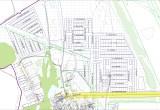 СОБРАНИЕ ПРЕДСТАВИТЕЛЕЙМУНИЦИПАЛЬНОГО РАЙОНА СЕРГИЕВСКИЙСАМАРСКОЙ ОБЛАСТИРЕШЕНИЕ«10» июля 2020г.                                                                                                                                                                                                       № 31О внесении изменений и дополнений в бюджет муниципального района Сергиевский на 2020 год и на плановый период 2021 и 2022 годовРассмотрев представленный Администрацией муниципального района Сергиевский бюджет муниципального района Сергиевский на 2020 год и плановый период  2021 и  2022 годов, Собрание Представителей муниципального района Сергиевский РЕШИЛО:1. Внести в решение Собрания Представителей муниципального района Сергиевский от 18 декабря 2019 года № 49 «О бюджете муниципального района Сергиевский  на 2020 год и плановый период 2021 и 2022 годов» следующие изменения и дополнения:1) В статье 1 пункт 1 сумму «1 607 730» заменить суммой «1 588 043»;сумму «1 665 232» заменить суммой «1 646 569»;сумму «57 502» заменить суммой «58 526».2) В статье 3 сумму «7 906» заменить суммой «10 337».3) В статье 4 пункт 1 сумму «1 254 442» заменить суммой «1 233 755»;сумму «724 706» заменить суммой «704 776».пункт 2 сумму «403 810» заменить суммой «429 391».4) В статье 13 в 2020 году сумму «73 545» заменить суммой «74 351».5) В статье 14 абзац 2 изложить в следующей редакции: «иные межбюджетные трансферты, предоставляемые бюджетам поселений в    размере 26 012 тыс. рублей».6)  Приложения № 1,4,6,9,10 изложить в новой редакции (прилагаются).      2. Настоящее решение опубликовать в газете «Сергиевский вестник» и разместить на официальном сайте муниципального района Сергиевский http://www.sergievsk.ru/.3. Настоящее решение вступает в силу с момента его официального опубликования.Глава муниципального районаСергиевский                                                                               А.А. ВеселовПредседатель Собрания представителеймуниципального района Сергиевский                                      Ю.В. Анцинов  Приложение 1                                                                                                                   к Решению Собрания представителей муниципального района Сергиевский № 31 от ""10"" июля 2020 года "Перечень главных администраторов доходов бюджета муниципального района Сергиевский Самарской области** Код главного администратора доходов соответствует коду главного распорядителя средств местного бюджета		* В части, зачисляемой в местный бюджет		Приложение 4к Решению Собрания представителей муниципального района Сергиевский № 31 от "10" июля 2020 г.Ведомственная структура расходов бюджета муниципального района Сергиевский Самарской области на очередной финансовый год 2020Приложение 6к Решению Собрания представителей муниципального района Сергиевский № 31 от "10" июля 2020 г.Распределение бюджетных ассигнований по целевым статьям (муниципальным программам и непрограммным направлениям деятельности), группам видов расходов классификации расходов бюджета на 2020 годПриложение 9                                                       к Решению Собрания представителей муниципального района Сергиевский  № 31 от "10" июля 2020 г.Распределение иных межбюджетных трансфертов бюджетам поселений на 2020 год по муниципальному району Сергиевский тыс. рублейПриложение 10                                                                к Решению Собрания представителей                                                                муниципального района Сергиевский                                                                                                                                                                             № 31 от "10" июля 2020 годаИсточники внутреннего финансирования дефицита  бюджета муниципального района Сергиевский на 2020 годРешение№ 15                                                                                                                                                                                                    от «10» июля 2020 г.О внесении изменений и дополнений в бюджет сельского  поселения  Антоновка на 2020 год и на плановый период 2021 и 2022 годовпринято  Собранием представителейсельского поселения Антоновкамуниципального района СергиевскийРассмотрев представленный Администрацией сельского поселения Антоновка бюджет сельского поселения Антоновка на 2020 год и на плановый период 2021 и 2022 годов, Собрание представителей сельского поселения Антоновка РЕШИЛО: 1. Внести в решение Собрания представителей сельского поселения Антоновка  от  18. 12.2019 г.  № 36  «О бюджете сельского поселения Антоновка на 2020 год и плановый период 2021 и 2022 годов» следующие изменения и дополнения:1.1.  В статье 1 пункт 1 сумму «11 258» заменить суммой «11 284»;сумму «12 016» заменить суммой «12 017».            сумму «758» заменить суммой «733».     1.2. В статье 4 сумму пункт 1 «8 222» заменить суммой «8 247».1.3. В статье 13 сумму «8 522 »  заменить суммой «8 464».                       1.4. Приложения 1,4,5,6,7,8 изложить в новой редакции (прилагаются).2. Настоящее решение подлежит официальному опубликованию в газете «Сергиевский вестник» и размещению на официальном сайте муниципального района Сергиевский http://www.sergievsk.ru/. 3. Настоящее решение вступает в силу со дня его официального опубликования.Председатель Собрания представителейсельского поселения Антоновкамуниципального района Сергиевский                                               Н.Д. ЛужновИ.о. Главы сельского поселения Антоновкамуниципального района Сергиевский                                               И.А. Секуняева   Приложение № 1к Решению Собрания Представителейсельского поселения Антоновка муниципального района Сергиевский№ 15  от "10" июля 2020 годаПеречень главных администраторов доходов местного бюджета* В части, зачисляемый в местный бюджет** Код главного администратора доходов соответствует коду главного распорядителя средств местного бюджета	Приложение № 4				к Решению Собрания представителей	сельского поселения Антоновка				муниципального района Сергиевский				Самарской области				№15 от "10" июля 2020 г.Ведомственная структура расходов бюджета сельского поселения Антоновка муниципального района Сергиевский	 на 2020 год	Единица измерения: тыс. руб.		Приложение № 5		к Решению Собрания представителейсельского поселения Антоновка		муниципального района Сергиевский		Самарской области		№ 15 от "10" июля 2020 г.Ведомственная структура расходов бюджета сельского поселения Антоновка муниципального района Сергиевский  на плановый период 2021 и 2022 годовЕдиница измерения: тыс. руб.					Приложение № 6					к Решению Собрания представителейсельского поселения Антоновка					муниципального района Сергиевский					Самарской области					№15 от "10" июля 2020 г.Распределение бюджетных ассигнований по целевым статьям (муниципальным программам сельского поселения Антоновка муниципального района Сергиевский и непрограммным направлениям деятельности), группам и подгруппам видов расходов классификации расходов местного бюджета на 2020 годЕдиница измерения: тыс. руб.		Приложение № 7		к Решению Собрания представителейсельского поселения Антоновка		муниципального района Сергиевский		Самарской области		№ 15 от "10" июля 2020 г.Распределение бюджетных ассигнований по целевым статьям (муниципальным программам сельского поселения Антоновка муниципального района Сергиевский и непрограммным направлениям деятельности), группам и подгруппам видов расходов классификации расходов местного бюджета на плановый период 2021 и 2022 годовЕдиница измерения: тыс. руб.Приложение №8 к Решению Собрания Представителейсельского поселения Антоновка муниципального района Сергиевский                                                                                                                                                            № 15  от "10" июля 2020 годаИсточники внутреннего финансирования дефицита местного бюджета на 2020 годРешение№ 13                                                                                                                                                                                           от «10» июля 2020 г.О внесении изменений и дополнений в бюджет сельского  поселения  Верхняя Орлянка на 2020 год и на плановый период 2021 и 2022 годовпринято  Собранием представителейсельского поселения Верхняя Орлянкамуниципального района СергиевскийРассмотрев представленный Администрацией сельского поселения Верхняя Орлянка бюджет сельского поселения Верхняя Орлянка на 2020 год и на плановый период 2021 и 2022 годов, Собрание представителей сельского поселения Верхняя Орлянка РЕШИЛО: 1. Внести в решение Собрания представителей сельского поселения Верхняя Орлянка  от  18. 12.2019 г.  № 37  «О бюджете сельского поселения Верхняя Орлянка на 2020 год и плановый период 2021 и 2022 годов» следующие изменения и дополнения: 1.1. В статье 1 пункт 1 сумму «5 283»  заменить суммой «5 526»;сумму «5 644»  заменить суммой «5 886».1.2. В статье 2  пункт 1 сумму «65» заменить суммой «70».                     1.3. В статье 4 сумму пункт 1 «2 826» заменить суммой «3 068».1.4. В статье 5 сумму пункт 1 «2 826» заменить суммой «3 068».1.5. Приложения  1,4,5,6,7,8  изложить в новой редакции (прилагаются).2. Настоящее решение подлежит официальному опубликованию в газете «Сергиевский вестник» и размещению на официальном сайте муниципального района Сергиевский http://www.sergievsk.ru/. 3. Настоящее решение вступает в силу со дня его официального опубликования. Председатель Собрания представителейсельского поселения Верхняя Орлянкамуниципального района Сергиевский                                               Т.В. ИсмагиловаГлава сельского поселения Верхняя Орлянкамуниципального района Сергиевский                                               Р.Р. Исмагилов   Приложение № 1к Решению Собрания Представителейсельского поселения Верхняя Орлянкамуниципального района Сергиевский№ 13  от "10" июля 2020 годаПеречень главных администраторов доходов местного бюджета* В части, зачисляемый в местный бюджет** Код главного администратора доходов соответствует коду главного распорядителя средств местного бюджета					Приложение № 4				к Решению Собрания представителейсельского поселения верхняя Орлянка				муниципального района Сергиевский				Самарской области				№ 13 от "10" июля 2020 г.	Ведомственная структура расходов бюджета сельского поселения Верхняя Орлянка муниципального района Сергиевский на 2020 годЕдиница измерения: тыс. руб.		Приложение № 5		к Решению Собрания представителейсельского поселения Верхняя Орлянка		муниципального района Сергиевский		Самарской области		№ 13 от "10" июля 2020 г.Ведомственная структура расходов бюджета сельского поселения Верхняя Орлянка муниципального района Сергиевский на плановый период 2021 и 2022 годовЕдиница измерения: тыс. руб.Приложение № 6						к Решению Собрания представителейсельского поселения Верхняя Орлянка						муниципального района Сергиевский						Самарской области						№13 от "10" июля 2020 г.Распределение бюджетных ассигнований по целевым статьям (муниципальным программам сельского поселения Верхняя Орлянка муниципального района Сергиевский и непрограммным направлениям деятельности), группам и подгруппам видов расходов классификации расходов местного бюджета на 2020 годЕдиница измерения: тыс. руб.Приложение № 7		к Решению Собрания представителейсельского поселения Верхняя Орлянка		муниципального района Сергиевский		Самарской области		№ 13 от "10" июля 2020 г.Распределение бюджетных ассигнований по целевым статьям (муниципальным программам сельского поселения Верхняя Орлянка муниципального района Сергиевский и непрограммным направлениям деятельности), группам и подгруппам видов расходов классификации расходов местного бюджета на плановый период 2021 и 2022 годовЕдиница измерения: тыс. руб.Приложение № 8к Решению Собрания Представителейсельского поселения Верхняя Орлянка муниципального района Сергиевский                                                                                                                                            № 13 от "10" июля" 2020 годаИсточники внутреннего финансирования дефицита местного бюджета на 2020 годРешение№ 15а                                                                                                                                                                                                   от «10» июля 2020 г.О внесении изменений и дополнений в бюджет сельского  поселения  Воротнее на 2020 год и на плановый период 2021 и 2022 годовпринято  Собранием представителейсельского поселения Воротнеемуниципального района СергиевскийРассмотрев представленный Администрацией сельского поселения Воротнее бюджет сельского поселения Воротнее на 2020 год и на плановый период 2021 и 2022 годов, Собрание представителей сельского поселения Воротнее РЕШИЛО: 1. Внести в решение Собрания представителей сельского поселения Воротнее  от  18. 12.2019 г.  № 37  «О бюджете сельского поселения Воротнее на 2020 год и плановый период 2021 и 2022 годов» следующие изменения и дополнения:1.1. В статье 1 пункт 1 сумму «19 871»  заменить суммой «19 712»;сумму «21 298»  заменить суммой «21 131»;сумму «1 427» заменить суммой «1 419».1.2. В статье 4 пункт 1 сумму «15 781» заменить суммой «15 622».1.3. В статье 5 пункт 1 сумму «15 001» заменить суммой «14 919».1.4. В статье 13 пункт 1 сумму «14 994» заменить суммой «14 834».                1.5. Приложения  1,4,5,6,7,8  изложить в новой редакции (прилагаются).2. Настоящее решение подлежит официальному опубликованию в газете «Сергиевский вестник» и размещению на официальном сайте муниципального района Сергиевский http://www.sergievsk.ru/. 3. Настоящее решение вступает в силу со дня его официального опубликования.Председатель Собрания представителейсельского поселения Воротнеемуниципального района Сергиевский                                               Т.А.Мамыкина  Главы сельского поселения Воротнеемуниципального района Сергиевский                                               А.И. Сидельников   Приложение № 1к Решению Собрания Представителейсельского поселения Воротнее муниципального района Сергиевский№ 15а  от "10" июля 2020 годаПеречень главных администраторов доходов местного бюджета* В части, зачисляемый в местный бюджет		** Код главного администратора доходов соответствует коду главного распорядителя средств местного бюджета	Приложение № 4				к Решению Собрания представителей	сельского поселения Воротнее				муниципального района Сергиевский				Самарской области				№ 15а от "10" июля 2020 г.	Ведомственная структура расходов бюджета сельского поселения Воротнее муниципального района Сергиевский	 на 2020 годЕдиница измерения: тыс. руб.		Приложение № 5		к Решению Собрания представителейсельского поселения Воротнее		муниципального района Сергиевский		Самарской области		№15а от "10" июля 2020 г.Ведомственная структура расходов бюджета сельского поселения Воротнее муниципального района Сергиевский 	на плановый период 2021 и 2022 годовЕдиница измерения: тыс. руб.					Приложение № 6					к Решению Собрания представителей					муниципального района Сергиевский					Самарской области					№15а от "10" июля 2020 г.Распределение бюджетных ассигнований по целевым статьям (муниципальным программам сельского поселения Воротнее муниципального района Сергиевский и непрограммным направлениям деятельности), группам и подгруппам видов расходов классификации расходов местного бюджета на 2020 годЕдиница измерения: тыс. руб.		Приложение № 7		к Решению Собрания представителейсельского поселения Воротнее		муниципального района Сергиевский		Самарской области		№ 15а от "10"июля 2020 г.Распределение бюджетных ассигнований по целевым статьям (муниципальным программам сельского поселения Воротнее муниципального района Сергиевский и непрограммным направлениям деятельности), группам и подгруппам видов расходов классификации расходов местного бюджета на плановый период 2021 и 2022 годовЕдиница измерения: тыс. руб.Приложение № 8к Решению Собрания Представителейсельского поселения Воротнее муниципального района Сергиевский                                                                                                                                                    № 15а   от  "10" июля 2020 годаИсточники внутреннего финансирования дефицита местного бюджета на 2020 годРешение№ 15                                                                                                                                                                                                    от «10» июля 2020 г.О внесении изменений и дополнений в бюджет сельского  поселения  Елшанка на 2020 год и на плановый период 2021 и 2022 годовпринято  Собранием представителейсельского поселения Елшанкамуниципального района СергиевскийРассмотрев представленный Администрацией сельского поселения Елшанка бюджет сельского поселения Елшанка на 2020 год и на плановый период 2021 и 2022 годов, Собрание представителей сельского поселения Елшанка РЕШИЛО: 1. Внести в решение Собрания представителей сельского поселения Елшанка  от  18. 12.2019 г.  № 37  «О бюджете сельского поселения Елшанка на 2020 год и плановый период 2021 и 2022 годов» следующие изменения и дополнения:1.1. В статье 1 пункт 1 сумму «10 226»  заменить суммой «10 409»;сумму «11 391»  заменить суммой «11 532»;сумму «1 166» заменить суммой «1 123».1.2. В статье 2 сумму пункт 1 «95» заменить суммой «110».1.3. В статье 4 сумму пункт 1 «6 640» заменить суммой «6 824».1.4. В статье 5 сумму пункт 1 «6 640» заменить суммой «6 784».1.5. Приложение  1,4,5,6,7,8 изложить в новой редакции (прилагается).2. Настоящее решение подлежит официальному опубликованию в газете «Сергиевский вестник» и размещению на официальном сайте муниципального района Сергиевский http://www.sergievsk.ru/. 3. Настоящее решение вступает в силу со дня его официального опубликования.Председатель Собрания представителейсельского поселения Елшанкамуниципального района Сергиевский                                               А.В.Зиновьев   И.О.Главы сельского поселения Елшанкамуниципального района Сергиевский                                               Е.А.Комарова   Приложение № 1к Решению Собрания Представителейсельского поселения Елшанкамуниципального района Сергиевский№ 15  от "" июля 2020 годаПеречень главных администраторов доходов местного бюджета* В части, зачисляемый в местный бюджет** Код главного администратора доходов соответствует коду главного распорядителя средств местного бюджета					Приложение № 4				к Решению Собрания представителей	сельского поселения Елшанка				муниципального района Сергиевский				Самарской области				№ 15 от "10" июля 2020 г.	Ведомственная структура расходов бюджета сельского поселения Елшанка муниципального района Сергиевский	 на 2020 годЕдиница измерения: тыс. руб.Приложение № 5		к Решению Собрания представителейсельского поселения Елшанка		муниципального района Сергиевский		Самарской области		№ 15 от "10" июля 2020 г.Ведомственная структура расходов бюджета сельского поселения Елшанка муниципального района Сергиевский  на плановый период 2021 и 2022 годовЕдиница измерения: тыс. руб.	Приложение № 6					к Решению Собрания представителейсельского поселения Елшанка					муниципального района Сергиевский					Самарской области					№ 15 от "10" июля 2020 г.Распределение бюджетных ассигнований по целевым статьям (муниципальным программам сельского поселения Елшанка муниципального района Сергиевский и непрограммным направлениям деятельности), группам и подгруппам видов расходов классификации расходов местного бюджета на 2020 годЕдиница измерения: тыс. руб.Приложение № 7		к Решению Собрания представителейсельского поселения Елшанка		муниципального района Сергиевский		Самарской области		№ 15 от "10" июля 2020 г.Распределение бюджетных ассигнований по целевым статьям (муниципальным программами сельского поселения Елшанка муниципального района Сергиевский и непрограммным направлениям деятельности), группам и подгруппам видов расходов классификации расходов местного бюджета на плановый период 2021 и 2022 годовЕдиница измерения: тыс. руб.Приложение № 8к Решению Собрания Представителейсельского поселения Елшанка муниципального района Сергиевский№ 15   от "10" июля 2020гИсточники внутреннего финансирования дефицита местного бюджета на 2020 годРешение№ 16                                                                                                                                                                                                    от «10» июля 2020 г.О внесении изменений и дополнений в бюджет сельского  поселения  Захаркино на 2020 год и на плановый период 2021 и 2022 годовпринято  Собранием представителейсельского поселения Захаркиномуниципального района СергиевскийРассмотрев представленный Администрацией сельского поселения Захаркино бюджет сельского поселения Захаркино на 2020 год и на плановый период 2021 и 2022 годов, Собрание представителей сельского поселения Захаркино РЕШИЛО: 1. Внести в решение Собрания представителей сельского поселения Захаркино  от  18.12.2019 г.  № 38  «О бюджете сельского поселения Захаркино на 2020 год и плановый период 2021 и 2022 годов» следующие изменения и дополнения:1.1. В статье 1  пункт 1 сумму «10 503»  заменить суммой «10 609»;сумму «10 804»  заменить суммой «10 901»; сумму «301»  заменить суммой «292».1.2. В статье 2 пункт 1 сумму «50»  заменить суммой «60»;1.3. В статье 4  сумму  «5 687» заменить суммой «5 784».1.4. В статье 5  сумму  «5 202» заменить суммой «5 315».1.5. В статье 13  сумму  «4 407» заменить суммой «4 307».1.6. Приложения 1,4,5,6,7,8  изложить в новой редакции (прилагаются).2. Настоящее решение подлежит официальному опубликованию в газете «Сергиевский вестник» и размещению на официальном сайте муниципального района Сергиевский http://www.sergievsk.ru/. 3. Настоящее решение вступает в силу со дня его официального опубликования.Председатель Собрания представителейсельского поселения Захаркиномуниципального района Сергиевский                                               А.А.ЖарковаГлава сельского поселения Захаркиномуниципального района Сергиевский                                               А.В.Веденин   Приложение № 1к Решению Собрания Представителейсельского поселения Захаркино муниципального района Сергиевский№16 от "10" июля 2020 годаПеречень главных администраторов доходов местного бюджета									Приложение № 4					к Решению Собрания представителей сельского поселения Захаркино 							муниципального района Сергиевский									Самарской области								№16  от "10" июля  2020 г.	Ведомственная структура расходов бюджета сельского поселения Захаркино  муниципального района Сергиевский на 2020 годЕдиница измерения: тыс. руб.							Приложение № 5							к Решению Собрания представителей сельского поселения Захаркино 							муниципального района Сергиевский							Самарской области							№ 16  от "10" июля 2020  г.Ведомственная структура расходов бюджета сельского поселения Захаркино  муниципального района Сергиевский на плановый период 2021 и 2022 годовЕдиница измерения: тыс. руб.									Приложение № 6									к Решению Собрания представителей сельского поселения Захаркино 							муниципального района Сергиевский									Самарской области								№ 16  от "10"  июля 2020 г.Распределение бюджетных ассигнований по целевым статьям (муниципальным программам сельского поселения Захаркино муниципального района Сергиевский и непрограммным направлениям деятельности), группам и подгруппам видов расходов классификации расходов местного бюджета на 2020 годЕдиница измерения: тыс. руб.							Приложение № 7							к Решению Собрания представителей  сельского поселения Захаркино 							муниципального района Сергиевский							Самарской области							№16  от "10"  июля 2020  г.Распределение бюджетных ассигнований по целевым статьям (муниципальным программам сельского поселения Захаркино  муниципального района Сергиевский и непрограммным направлениям деятельности), группам и подгруппам видов расходов классификации расходов местного бюджета на плановый период 2021 и 2022 годовЕдиница измерения: тыс. руб.Приложение № 8к Решению Собрания Представителейсельского поселения Захаркино муниципального района Сергиевский                                                                                                                                №   16от "10" июля 2020 годаИсточники внутреннего финансирования дефицита местного бюджета на 2020 годРешение№ 19                                                                                                                                                                                                   от «10» июля 2020 г.О внесении изменений и дополнений в бюджет сельского  поселения  Калиновка на 2020 год и на плановый период 2021 и 2022 годовпринято  Собранием представителейсельского поселения Калиновкамуниципального района СергиевскийРассмотрев представленный Администрацией сельского поселения Калиновка бюджет сельского поселения Калиновка на 2020 год и на плановый период 2021 и 2022 годов, Собрание представителей сельского поселения Калиновка РЕШИЛО: 1. Внести в решение Собрания представителей сельского поселения Калиновка  от  18. 12.2019 г.  № 37  «О бюджете сельского поселения Калиновка на 2020 год и плановый период 2021 и 2022 годов» следующие изменения и дополнения:1.1. В статье 1 пункт 1 сумму «13 345»  заменить суммой «13 046»;сумму «14 263» заменить суммой «13 964»;сумму «918» заменить суммой «918».1.2. В статье 2 пункт 1 сумму «85» заменить суммой «90».1.3. В статье 4 пункт 1 сумму «9 999» заменить суммой «9 700».1.4. В статье 5 сумму «8 495» заменить суммой «8 467».1.5. В статье 13 пункт 1 сумму «8 969»  заменить суммой «8 614».1.6. Приложения  1,4,5,6,7,8 изложить в новой редакции (прилагаются).2. Настоящее решение подлежит официальному опубликованию в газете «Сергиевский вестник» и размещению на официальном сайте муниципального района Сергиевский http://www.sergievsk.ru/. 3. Настоящее решение вступает в силу со дня его официального опубликования.Председатель Собрания представителейсельского поселения Калиновкамуниципального района Сергиевский                                               А.Н. КупцовГлава  сельского поселения Калиновкамуниципального района Сергиевский                                               С.В. Беспалов   Приложение № 1к Решению Собрания Представителейсельского поселения Калиновкамуниципального района Сергиевский№ 19  от "10" июля 2020 годаПеречень главных администраторов доходов местного бюджета* В части, зачисляемый в местный бюджет** Код главного администратора доходов соответствует коду главного распорядителя средств местного бюджета					Приложение № 4				к Решению Собрания представителейсельского поселения Калиновка				муниципального района Сергиевский				Самарской области				№ 19 от "10" июля 2020 г.Ведомственная структура расходов бюджета сельского поселения Калиновка муниципального района Сергиевский на 2020 годЕдиница измерения: тыс. руб.		Приложение № 5		к Решению Собрания представителейсельского поселения Калиновка		муниципального района Сергиевский		Самарской области		№ 19 от "10" июля 2020 г.Ведомственная структура расходов бюджета сельского поселения Калиновка муниципального района Сергиевский на плановый период 2021 и 2022 годовЕдиница измерения: тыс. руб.					Приложение № 6					к Решению Собрания представителейсельского поселения Калиновка					муниципального района Сергиевский					Самарской области					№19 от "10" июля 2020 г.Распределение бюджетных ассигнований по целевым статьям (муниципальным программам сельского поселения Калиновка муниципального района Сергиевский и непрограммным направлениям деятельности), группам и подгруппам видов расходов классификации расходов местного бюджета на 2020 годЕдиница измерения: тыс. руб.		Приложение № 7		к Решению Собрания представителейсельского поселения Калиновка		муниципального района Сергиевский		Самарской области		№ 19 от "10" июля 2020 г.Распределение бюджетных ассигнований по целевым статьям (муниципальным программам сельского поселения Калиновка муниципального района Сергиевский и непрограммным направлениям деятельности), группам и подгруппам видов расходов классификации расходов местного бюджета на плановый период 2021 и 2022 годовЕдиница измерения: тыс. руб.Приложение №8к Решению Собрания Представителейсельского поселения Калиновка муниципального района Сергиевский                                                                                                                                  № 19   от "10" июля 2020 годаИсточники внутреннего финансирования дефицита местного бюджета  на 2020 годРешение№ 14                                                                                                                                                                                                    от «10» июля 2020 г.О внесении изменений и дополнений в бюджет сельского  поселения  Кандабулак на 2020 год и на плановый период 2021 и 2022 годовпринято  Собранием представителейсельского поселения Кандабулакмуниципального района СергиевскийРассмотрев представленный Администрацией сельского поселения Кандабулак бюджет сельского поселения Кандабулак на 2020 год и на плановый период 2021 и 2022 годов, Собрание представителей сельского поселения КандабулакРЕШИЛО: 1. Внести в решение Собрания представителей сельского поселения Кандабулак от  18. 12.2019 г.  № 41  «О бюджете сельского поселения Кандабулак на 2020 год и плановый период 2021 и 2022 годов» следующие изменения и дополнения:1.1. В статье 1 пункт 1 сумму «9 227»  заменить суммой «9 371»;сумму «9 505»  заменить суммой «9 659»;сумму «278» заменить суммой «288».1.2. В статье 2 пункт 1 сумму «80» заменить суммой «90».1.3. В статье 4 сумму «4 262» заменить суммой «4 406».1.4. В статье 5 сумму «4 262» заменить суммой «4 406».1.5. Приложения  1,4,5,6,7,8 изложить в новой редакции (прилагаются).2. Настоящее решение подлежит официальному опубликованию в газете «Сергиевский вестник» и размещению на официальном сайте муниципального района Сергиевский http://www.sergievsk.ru/. 3. Настоящее решение вступает в силу со дня его официального опубликования.Председатель Собрания представителейсельского поселения Кандабулакмуниципального района Сергиевский                                               С.И. КадероваГлава сельского поселения Кандабулакмуниципального района Сергиевский                                               В.А. Литвиненко   Приложение № 1к Решению Собрания Представителейсельского поселения Кандабулак муниципального района Сергиевский№ 14  от "10" июля 2020 годаПеречень главных администраторов доходов местного бюджета* В части, зачисляемый в местный бюджет** Код главного администратора доходов соответствует коду главного распорядителя средств местного бюджета				Приложение № 4				к Решению Собрания представителей	сельского поселения Кандабулак				муниципального района Сергиевский				Самарской области				№ 14 от "10" июля 2020 г.	Ведомственная структура расходов бюджета сельского поселения Кандабулак муниципального района Сергиевский на 2020 годЕдиница измерения: тыс. руб.		Приложение № 5		к Решению Собрания представителейсельского поселения Кандабулак		муниципального района Сергиевский		Самарской области		№ 14 от "10"июля 2020 г.Ведомственная структура расходов бюджета сельского поселения Кандабулак муниципального района Сергиевский на плановый период 2021 и 2022 годовЕдиница измерения: тыс. руб.					Приложение № 6					к Решению Собрания представителейсельского поселения Кандабулак					муниципального района Сергиевский					Самарской области					№ 14 от "10" июля 2020 г.Распределение бюджетных ассигнований по целевым статьям (муниципальным программам сельского поселения Кандабулак муниципального района Сергиевский и непрограммным направлениям деятельности), группам и подгруппам видов расходов классификации расходов местного бюджета на 2020 годЕдиница измерения: тыс. руб.		Приложение № 7		к Решению Собрания представителейсельского поселения Кандабулак		муниципального района Сергиевский		Самарской области		№ 14 от "10" июля 2020 г.Распределение бюджетных ассигнований по целевым статьям (муниципальным программам сельского поселения Кандабулак муниципального района Сергиевский и непрограммным направлениям деятельности), группам и подгруппам видов расходов классификации расходов местного бюджета на плановый период 2021 и 2022 годовЕдиница измерения: тыс. руб.                        Приложение № 8к Решению Собрания Представителейсельского поселения Кандабулак муниципального района Сергиевский                                                                                                                                                 № 14   от "10" июля 2020 годаИсточники внутреннего финансирования дефицита местного бюджета  на 2020 годРешение№16                                                                                                                                                                                                     от «10» июля 2020 г.О внесении изменений и дополнений в бюджет сельского  поселения  Кармало-Аделяково на 2020 год и на плановый период 2021 и 2022 годовпринято  Собранием Представителейсельского поселения Кармало-Аделяковомуниципального района СергиевскийРассмотрев представленный Администрацией сельского поселения Кармало-Аделяково бюджет сельского поселения Кармало-Аделяково на 2020 год и на плановый период 2021 и 2022 годов, Собрание Представителей сельского поселения Кармало-Аделяково РЕШИЛО: 1. Внести в решение Собрания Представителей сельского поселения Кармало-Аделяково  от  18. 12.2019 г.  № 37  «О бюджете сельского поселения Кармало-Аделяково на 2020 год и плановый период 2021 и 2022 годов» следующие изменения и дополнения:1.1. В статье 1 пункт 1 сумму «45 407»  заменить суммой «45 721»;сумму «45 923»  заменить суммой «46 238».   сумму «516»  заменить суммой «517».1.2. В статье 2 пункт 1 сумму «50»  заменить суммой «60».1.3. В статье 4 сумму «43 466» заменить суммой «43 781».1.4. В статье 5 сумму «43 327» заменить суммой «43 641».1.5. Приложения  1,4,5,6,7,8  изложить в новой редакции (прилагаются).2. Настоящее решение подлежит официальному опубликованию в газете «Сергиевский вестник» и размещению на официальном сайте муниципального района Сергиевский http://www.sergievsk.ru/ 3. Настоящее решение вступает в силу со дня его официального опубликования.Председатель Собрания представителейсельского поселения Кармало-Аделяковомуниципального района Сергиевский                                               Н.П. МалиновскийИ.О.Главы сельского поселения Кармало-Аделяковомуниципального района Сергиевский                                               Г.И.Гаврилова        Приложение № 1к Решению Собрания Представителейсельского поселения Кармало-Аделяковомуниципального района Сергиевский№16   от "10" июля 2020 годаПеречень главных администраторов доходов местного бюджета* В части, зачисляемый в местный бюджет** Код главного администратора доходов соответствует коду главного распорядителя средств местного бюджета									Приложение № 4				к Решению Собрания представителей  сельского поселения Кармало-Аделяково							муниципального района Сергиевский								Самарской области								№16  от "10" июля 2020  г.	Ведомственная структура расходов бюджета сельского поселения Кармало-Аделяково муниципального района Сергиевский на 2020 годЕдиница измерения: тыс. руб.Приложение № 5				к Решению Собрания представителей сельского поселения Кармало-Аделяково				муниципального района Сергиевский Самарской области							№16  от "10" июля 2020 г.Ведомственная структура расходов бюджета сельского поселения Кармало-Аделяково муниципального района Сергиевский на плановый период 2021 и 2022 годовЕдиница измерения: тыс. руб.Приложение № 6				к Решению Собрания представителей сельского поселения Кармало-Аделяково							муниципального района Сергиевский									Самарской области				№16  от "10" июля 2020 г.Распределение бюджетных ассигнований по целевым статьям (муниципальным программам сельского поселения Кармало-Аделяково  муниципального района Сергиевский и непрограммным направлениям деятельности), группам и подгруппам видов расходов классификации расходов местного бюджета на 2020 годЕдиница измерения: тыс. руб.									Приложение № 7				к Решению Собрания представителей сельского поселения Кармало-Аделяково							муниципального района Сергиевский									Самарской области								№16  от "10" июля 2020  г.Распределение бюджетных ассигнований по целевым статьям (муниципальным программам сельского поселения Кармало-Аделяково муниципального района Сергиевский и непрограммным направлениям деятельности), группам и подгруппам видов расходов классификации расходов местного бюджета на плановый период 2021 и 2022 годовЕдиница измерения: тыс. руб.Приложение № 8к Решению Собрания Представителейсельского поселения Кармало-Аделяково муниципального района Сергиевский                                                                                                                                                      №  16  от "10" июля 2020 годаИсточники внутреннего финансирования дефицита местного бюджета  на 2020 годРешение№15                                                                                                                                                                                                    от «10» июля 2020 г.О внесении изменений и дополнений в бюджет сельского  поселения  Красносельское на 2020 год и на плановый период 2021 и 2022 годовпринято  Собранием представителейсельского поселения Красносельскоемуниципального района СергиевскийРассмотрев представленный Администрацией сельского поселения Красносельское бюджет сельского поселения Красносельское на 2020 год и на плановый период 2021 и 2022 годов, Собрание представителей сельского поселения КрасносельскоеРЕШИЛО: 1. Внести в решение Собрания представителей сельского поселения Красносельское от  18. 12.2019 г.  № 38  «О бюджете сельского поселения Красносельское на 2020 год и плановый период 2021 и 2022 годов» следующие изменения и дополнения:1.1. В статье 1 пункт 1 сумму «6 260»  заменить суммой «6 360»;сумму «6 888» заменить суммой «6 913».сумму «628» заменить суммой «553».             1.2. В статье 2 пункт 1 сумму «40» заменить суммой «50».1.3. В статье 4 сумму пункт 1 «4 723» заменить суммой «4 823».1.4. В статье 5 сумму пункт 1 «4 723» заменить суммой «4 823».1.5. Приложение  1,4,5,6,7,8 изложить в новой редакции (прилагается).2. Настоящее решение подлежит официальному опубликованию в газете «Сергиевский вестник» и размещению на официальном сайте муниципального района Сергиевский http://www.sergievsk.ru/. 3. Настоящее решение вступает в силу со дня его официального опубликования.Председатель Собрания представителейсельского поселения Красносельскоемуниципального района Сергиевский                                               Н.А. Каемова Глава сельского поселения Красносельскоемуниципального района Сергиевский                                               Н.В.Вершков   Приложение № 1к Решению Собрания Представителейсельского поселения Красносельскоемуниципального района Сергиевский№ 15  от "10" июля 2020 годаПеречень главных администраторов доходов местного бюджета* В части, зачисляемый в местный бюджет** Код главного администратора доходов соответствует коду главного распорядителя средств местного бюджета	Приложение № 4				к Решению Собрания представителейсельского поселения Красносельское				муниципального района Сергиевский				Самарской области				№ 15 от "10" июля 2020 г.	Ведомственная структура расходов бюджета сельского поселения Красносельское муниципального района Сергиевский на 2020 годЕдиница измерения: тыс. руб.		Приложение № 5		к Решению Собрания представителейсельского поселения Красносельское		муниципального района Сергиевский		Самарской области		№ 15 от "10" июля 2020 г.Ведомственная структура расходов бюджета сельского поселения Красносельское муниципального района Сергиевский 	на плановый период 2021 и 2022 годовЕдиница измерения: тыс. руб.					Приложение № 6					к Решению Собрания представителейсельского поселения Красносельское					муниципального района Сергиевский					Самарской области					№ 15 от "10" июля 2020 г.Распределение бюджетных ассигнований по целевым статьям (муниципальным программам сельского поселения Красносельское муниципального района Сергиевский и непрограммным направлениям деятельности), группам и подгруппам видов расходов классификации расходов местного бюджета на 2020 годЕдиница измерения: тыс. руб.		Приложение № 7		к Решению Собрания представителейсельского поселения Красносельское		муниципального района Сергиевский		Самарской области		№ 15 от "10" июля 2020 г.Распределение бюджетных ассигнований по целевым статьям (муниципальным программам сельского поселения Красносельское муниципального района Сергиевский и непрограммным направлениям деятельности), группам и подгруппам видов расходов классификации расходов местного бюджета на плановый период 2021 и 2022 годовЕдиница измерения: тыс. руб.Приложение № 8к Решению Собрания Представителейсельского поселения Красносельское муниципального района Сергиевский                                                                                                                                                             № 15   от "10" июля 2020 годаИсточники внутреннего финансирования дефицита местного бюджета  на 2020 годРешение№ 16                                                                                                                                                                                                   от «10» июля  2020 г.О внесении изменений и дополнений в бюджет сельского  поселения  Кутузовский на 2020 год и на плановый период 2021 и 2022 годовпринято  Собранием представителейсельского поселения Кутузовскиймуниципального района СергиевскийРассмотрев представленный Администрацией сельского поселения Кутузовский бюджет сельского поселения Кутузовский на 2020 год и на плановый период 2021 и 2022 годов, Собрание представителей сельского поселения Кутузовский РЕШИЛО: 1. Внести в решение Собрания представителей сельского поселения Кутузовский  от  18. 12.2019 г.  № 39  «О бюджете сельского поселения Кутузовский на 2020 год и плановый период 2021 и 2022 годов» следующие изменения и дополнения:1.1. В статье 1 пункт 1 сумму «28 509»  заменить суммой «28 667»;сумму «28 993»  заменить суммой «29 154»;сумму «484» заменить суммой «487».1.2. В статье 2  пункт 1 сумму «82»  заменить суммой «90».1.3. В статье 4 сумму «25 488» заменить суммой «25 647».1.4. В статье 5 сумму «24 051» заменить суммой «24 467».1.5. В статье 13  сумму «22 106» заменить суммой «21 767».1.6. Приложения 1,4,5,6,7,8 изложить в новой редакции (прилагаются).2. Настоящее решение подлежит официальному опубликованию в газете «Сергиевский вестник» и размещению на официальном сайте муниципального района Сергиевский http://www.sergievsk.ru/ 3. Настоящее решение вступает в силу со дня его официального опубликования.Председатель Собрания представителейсельского поселения Кутузовскиймуниципального района Сергиевский                                               А.А.СедовИ.О. Главы сельского поселения Кутузовскиймуниципального района Сергиевский                                               О.М.Хомякова   Приложение № 1к Решению Собрания Представителейсельского поселения Кутузовскиймуниципального района Сергиевский№16  от "10" июля 2020 годаПеречень главных администраторов доходов местного бюджета* В части, зачисляемый в местный бюджет** Код главного администратора доходов соответствует коду главного распорядителя средств местного бюджета											Приложение № 4					к Решению Собрания представителей сельского поселения Кутузовский							муниципального района Сергиевский								Самарской области								№16 от "10"  июля 2020  г.Ведомственная структура расходов бюджета муниципального района Сергиевский на 2020 годЕдиница измерения: тыс. руб.							Приложение № 5							к Решению Собрания представителей сельского поселения Кутузовский							муниципального района Сергиевский							Самарской области							№ 16 от "10" июля 2020  г.Ведомственная структура расходов бюджета сельского поселения Кутузовский муниципального района Сергиевский на плановый период 2021 и 2022 годовЕдиница измерения: тыс. руб.									Приложение № 6					к Решению Собрания представителей сельского поселения Кутузовский							муниципального района Сергиевский									Самарской области								№16  от "10"  июля 2020  г.Распределение бюджетных ассигнований по целевым статьям (муниципальным программам муниципального сельского поселения Кутузовский района Сергиевский и непрограммным направлениям деятельности), группам и подгруппам видов расходов классификации расходов местного бюджета на 2020 годЕдиница измерения: тыс. руб.	Приложение № 7							к Решению Собрания представителей сельского поселения Кутузовский							муниципального района Сергиевский							Самарской области							№16  от "10" июля 2020  г.Распределение бюджетных ассигнований по целевым статьям (муниципальным программам сельского поселения Кутузовский муниципального района Сергиевский и непрограммным направлениям деятельности), группам и подгруппам видов расходов классификации расходов местного бюджета на плановый период 2021 и 2022 годовЕдиница измерения: тыс. руб.Приложение № 8к Решению Собрания Представителейсельского поселения Кутузовский муниципального района Сергиевский                                                                                                                                     № 16   от "10" июля 2020 годаИсточники внутреннего финансирования дефицита местного бюджета  на 2020 годРешение№ 14                                                                                                                                                                                                  от «10» июля  2020 г.О внесении изменений и дополнений в бюджет сельского  поселения  Липовка на 2020 год и на плановый период 2021 и 2022 годовпринято  Собранием представителейсельского поселения Липовкамуниципального района СергиевскийРассмотрев представленный Администрацией сельского поселения Липовка бюджет сельского поселения Липовка на 2020 год и на плановый период 2021 и 2022 годов, Собрание представителей сельского поселения Липовка РЕШИЛО: 1. Внести в решение Собрания представителей сельского поселения Липовка  от  18. 12.2019 г.  № 38  «О бюджете сельского поселения Липовка на 2020 год и плановый период 2021 и 2022 годов» следующие изменения и дополнения:1.1. В статье 1 пункт 1 сумму «5 214»  заменить суммой «5 478»;сумму «5 728»  заменить суммой «5 992»;сумму «514» заменить суммой «514».1.2. В статье 2 пункт 1 сумму «40»  заменить суммой «50».1.3.  В статье 4 сумму пункт 1 «3 756» заменить суммой «4 019».1.4. В статье 5 сумму пункт 1 «3 636» заменить суммой «3 899».1.5. Приложения  1,4,5, 6,7,8 изложить в новой редакции (прилагаются).2. Настоящее решение подлежит официальному опубликованию в газете «Сергиевский вестник» и размещению на официальном сайте муниципального района Сергиевский http://www.sergievsk.ru/. 3. Настоящее решение вступает в силу со дня его официального опубликования.Председатель Собрания представителейсельского поселения Липовкамуниципального района Сергиевский                                               Н.Н.ТихоноваГлава сельского поселения Липовкамуниципального района Сергиевский                                               С.И. Вершинин     Приложение № 1к Решению Собрания Представителейсельского поселения Липовкамуниципального района Сергиевский№   14от "10" июля 2020 годаПеречень главных администраторов доходов местного бюджета* В части, зачисляемый в местный бюджет		** Код главного администратора доходов соответствует коду главного распорядителя средств местного бюджета										Приложение № 4					к Решению Собрания представителей  сельского поселения Липовка							муниципального района Сергиевский									Самарской области								№14  от "10" июля 2020  г.	Ведомственная структура расходов бюджета сельского поселения Липовка муниципального района Сергиевский	 на 2020 годЕдиница измерения: тыс. руб.						Приложение № 5					к Решению Собрания представителей сельского поселения Липовка						муниципального района Сергиевский						Самарской области						№14  от "10" июля 2020  г.Ведомственная структура расходов бюджета  сельского поселения Липовка муниципального района Сергиевский на плановый период 2021 и 2022 годовЕдиница измерения: тыс. руб.Приложение № 6					к Решению Собрания представителей сельского поселения Липовка							муниципального района Сергиевский									Самарской области								№14  от "10" июля 2020  г.Распределение бюджетных ассигнований по целевым статьям (муниципальным программам сельского поселения Липовка муниципального района Сергиевский и непрограммным направлениям деятельности), группам и подгруппам видов расходов классификации расходов местного бюджета на 2020 годЕдиница измерения: тыс. руб.Приложение № 7					к Решению Собрания представителей сельского поселения Липовка						муниципального района Сергиевский						Самарской области						№14  от "10" июля 2020 г.Распределение бюджетных ассигнований по целевым статьям (муниципальным программам сельского поселения Липовка муниципального района Сергиевский и непрограммным направлениям деятельности), группам и подгруппам видов расходов классификации расходов местного бюджета на плановый период 2021 и 2022 годовЕдиница измерения: тыс. руб.						Приложение № 8к Решению Собрания Представителейсельского поселения Липовка муниципального района Сергиевский                                                                                                                                                           №   14  от "10" июля 2020 годаИсточники внутреннего финансирования дефицита местного бюджета  на 2020 годРешение№18                                                                                                                                                                                                    от «10» июля  2020 г.О внесении изменений и дополнений в бюджет сельского  поселения  Светлодольск на 2020 год и на плановый период 2021 и 2022 годовпринято  Собранием представителейсельского поселения Светлодольскмуниципального района СергиевскийРассмотрев представленный Администрацией сельского поселения Светлодольск бюджет сельского поселения Светлодольск на 2020 год и на плановый период 2021 и 2022 годов, Собрание представителей сельского поселения Светлодольск РЕШИЛО: 1. Внести в решение Собрания представителей сельского поселения Светлодольск  от  18. 12.2019 г.  № 36  «О бюджете сельского поселения Светлодольск на 2020 год и плановый период 2021 и 2022 годов» следующие изменения и дополнения:1.1. В статье 1 пункт 1 сумму «154 283» заменить суммой «154 309»;сумму «155 282» заменить суммой «155 232».сумму «999» заменить суммой «923».1.2. В статье 4 пункт 1 сумму «151 192» заменить суммой «149 637».1.3. В статье 5 пункт 1 сумму «151 072» заменить суммой «149 517».1.4. Приложения 1,4,5,6,7,8  изложить в новой редакции (прилагаются).2. Настоящее решение подлежит официальному опубликованию в газете «Сергиевский вестник» и размещению на официальном сайте муниципального района Сергиевский http://www.sergievsk.ru/. 3. Настоящее решение вступает в силу со дня его официального опубликования.Председатель Собрания представителейсельского поселения Светлодольскмуниципального района Сергиевский                                               Н.А. АнциноваГлава сельского поселения Светлодольскмуниципального района Сергиевский                                               Н.В. Андрюхин   Приложение № 1к Решению Собрания Представителейсельского поселения Светлодольскмуниципального района Сергиевский№18  от "10" июля 2020 годаПеречень главных администраторов доходов местного бюджета* В части, зачисляемый в местный бюджет** Код главного администратора доходов соответствует коду главного распорядителя средств местного бюджета							Приложение № 4					к Решению Собрания представителей сельского поселения Светлодольск							муниципального района Сергиевский								Самарской области								№ 18 от "10" июля 2020 г.Ведомственная структура расходов бюджета сельского поселения Светлодольск муниципального района Сергиевский на 2020 годЕдиница измерения: тыс. руб.								Приложение № 5					к Решению Собрания представителей сельского поселения Светлодольск							муниципального района Сергиевский								Самарской области								№18  от "10" июля 2020  г.Ведомственная структура расходов бюджета сельского поселения Светлодольск муниципального района Сергиевский на плановый период 2021 и 2022 годовЕдиница измерения: тыс. руб.									Приложение № 6					к Решению Собрания представителей сельского поселения Светлодольск							муниципального района Сергиевский									Самарской области								№ 18  от "10" июля  2020 г.Распределение бюджетных ассигнований по целевым статьям (муниципальным программам сельского поселения Светлодольск муниципального района Сергиевский и непрограммным направлениям деятельности), группам и подгруппам видов расходов классификации расходов местного бюджета на 2020 годЕдиница измерения: тыс. руб.								Приложение № 7					к Решению Собрания представителей сельского поселения Светлодольск							муниципального района Сергиевский								Самарской области								№18 от "10" июля 2020  г.Распределение бюджетных ассигнований по целевым статьям (муниципальным программам сельского поселения Светлодольск  муниципального района Сергиевский и непрограммным направлениям деятельности), группам и подгруппам видов расходов классификации расходов местного бюджета на плановый период 2021 и 2022 годовЕдиница измерения: тыс. руб.Приложение № 8к Решению Собрания Представителейсельского поселения Светлодольск муниципального района Сергиевский                                                                                                                                        №18   от "10" июля 2020 годаИсточники внутреннего финансирования дефицита местного бюджета  на 2020 годРешение№ 16                                                                                                                                                                                                    от «10» июля 2020 г.О внесении изменений и дополнений в бюджет сельского  поселения  Сергиевск на 2020 год и на плановый период 2021 и 2022 годовпринято  Собранием представителейсельского поселения Сергиевскмуниципального района СергиевскийРассмотрев представленный Администрацией сельского поселения Сергиевск бюджет сельского поселения Сергиевск на 2020 год и на плановый период 2021 и 2022 годов, Собрание представителей сельского поселения Сергиевск РЕШИЛО: 1. Внести в решение Собрания представителей сельского поселения Сергиевск  от  18. 12.2019 г.  № 40  «О бюджете сельского поселения Сергиевск на 2020 год и плановый период 2021 и 2022 годов» следующие изменения и дополнения:1.1. В статье 1 пункт 1 сумму «67 507»  заменить суммой «66 931»;сумму «68 857» заменить суммой «69 067»;сумму «1350» заменить суммой «2 136».1.2. В статье 4 сумму пункт 1 «28 567» заменить суммой «27 987».1.3. В статье 5 сумму пункт 1 «24 813» заменить суммой «25 491».1.4. Приложения  1,4,5,6,7,8 изложить в новой редакции (прилагаются).2. Настоящее решение подлежит официальному опубликованию в газете «Сергиевский вестник» и размещению на официальном сайте муниципального района Сергиевский http://www.sergievsk.ru/. 3. Настоящее решение вступает в силу со дня его официального опубликования.Председатель Собрания представителейсельского поселения Сергиевскмуниципального района Сергиевский                                               В.Б. КуликовГлава сельского поселения Сергиевскмуниципального района Сергиевский                                               М.М. Арчибасов   Приложение № 1к Решению Собрания Представителейсельского поселения Сергиевскмуниципального района Сергиевский№16 от "10" июля 2020 годаПеречень главных администраторов доходов местного бюджета* В части, зачисляемый в местный бюджет		** Код главного администратора доходов соответствует коду главного распорядителя средств местного бюджета		Приложение № 4					к Решению Собрания представителей сельского поселения Сергиевск							муниципального района Сергиевский								Самарской области								№16 от "10" июля 2020 г.Ведомственная структура расходов бюджета сельского поселения Сергиевск муниципального района Сергиевский	 на 2020 годЕдиница измерения: тыс. руб.							Приложение № 5					к Решению Собрания представителей сельского поселения Сергиевск							муниципального района Сергиевский							Самарской области							№ 16  от "10 " июля 2020 г .Ведомственная структура расходов бюджета  сельского поселения Сергиевск муниципального района Сергиевский на плановый период 2021 и 2022 годовЕдиница измерения: тыс. руб.									Приложение № 6					к Решению Собрания представителей  сельского поселения Сергиевск							муниципального района Сергиевский									Самарской области								№16 от "10" июля 2020 г.Распределение бюджетных ассигнований по целевым статьям (муниципальным программам  сельского поселения Сергиевск муниципального района Сергиевский и непрограммным направлениям деятельности), группам и подгруппам видов расходов классификации расходов местного бюджета на 2020 годЕдиница измерения: тыс. руб.							Приложение № 7					к Решению Собрания представителей  сельского поселения Сергиевск							муниципального района Сергиевский							Самарской области							№16 от "10" июля 2020  г.Распределение бюджетных ассигнований по целевым статьям (муниципальным программам  сельского поселения Сергиевск муниципального района Сергиевский и непрограммным направлениям деятельности), группам и подгруппам видов расходов классификации расходов местного бюджета на плановый период 2021 и 2022 годовЕдиница измерения: тыс. руб.Приложение № 8к Решению Собрания Представителейсельского поселения Сергиевск муниципального района Сергиевский                                                                                                                                              №  16  от "10" июля 2020 годаИсточники внутреннего финансирования дефицита местного бюджета  на 2020 годРешение№ 14                                                                                                                                                                                                   от «10» июля 2020 г.О внесении изменений и дополнений в бюджет сельского  поселения  Серноводск на 2020 год и на плановый период 2021 и 2022 годовпринято  Собранием представителейсельского поселения Серноводскмуниципального района СергиевскийРассмотрев представленный Администрацией сельского поселения Серноводск бюджет сельского поселения Серноводск на 2020 год и на плановый период 2021 и 2022 годов, Собрание представителей сельского поселения Серноводск РЕШИЛО: 1. Внести в решение Собрания представителей сельского поселения Серноводск  от  18. 12.2019 г.  № 38  «О бюджете сельского поселения Серноводск на 2020 год и плановый период 2021 и 2022 годов» следующие изменения и дополнения:1.1. В статье 1 пункт 1 сумму «27 408»  заменить суммой «27 409»;сумму «28 040» заменить суммой «28 090»;сумму «632» заменить суммой «681». 1.2. В статье 4 сумму пункт 1 «20 876» заменить суммой «20 783».1.3. В статье 5 сумму пункт 1 «20 511» заменить суммой «20 434».1.4. В статье 13 сумму пункт 1 «20 196» заменить суммой «20 096».1.5. Приложения  1,4,5,6,7,8  изложить в новой редакции (прилагаются).2. Настоящее решение подлежит официальному опубликованию в газете «Сергиевский вестник» и размещению на официальном сайте муниципального района Сергиевский http://www.sergievsk.ru/. 3. Настоящее решение вступает в силу со дня его официального опубликования.Председатель Собрания представителейсельского поселения Серноводскмуниципального района Сергиевский                                               С.А. ВоякинГлава сельского поселения Серноводскмуниципального района Сергиевский                                               Г.Н. Чебоксарова        Приложение № 1к Решению Собрания Представителейсельского поселения Серноводск муниципального района Сергиевский№14    от "10" июля 2020 годаПеречень главных администраторов доходов местного бюджета* В части, зачисляемый в местный бюджет** Код главного администратора доходов соответствует коду главного распорядителя средств местного бюджета	Приложение № 4		к Решению Собрания представителей сельского поселения Серноводск							муниципального района Сергиевский									Самарской области								№14  от "10" июля 2020  г.	Ведомственная структура расходов бюджета сельского поселения Серноводск муниципального района Сергиевский	 на 2020 годЕдиница измерения: тыс. руб.							Приложение № 5					к Решению Собрания представителей сельского поселения Серноводск							муниципального района Сергиевский							Самарской области							№14 от "10" июля 2020 г.Ведомственная структура расходов бюджета сельского поселения Серноводск муниципального района Сергиевский на плановый период 2021 и 2022 годовЕдиница измерения: тыс. руб.									Приложение № 6					к Решению Собрания представителей сельского поселения Серноводск							муниципального района Сергиевский									Самарской области								№14  от "10" июля 2020 г.Распределение бюджетных ассигнований по целевым статьям (муниципальным программам сельского поселения Серноводск муниципального района Сергиевский и непрограммным направлениям деятельности), группам и подгруппам видов расходов классификации расходов местного бюджета на 2020 годЕдиница измерения: тыс. руб.							Приложение № 7					к Решению Собрания представителей сельского поселения Серноводск							муниципального района Сергиевский							Самарской области							№14  от "10" июля  2020 г.Распределение бюджетных ассигнований по целевым статьям (муниципальным программам сельского поселения Серноводск  муниципального района Сергиевский и непрограммным направлениям деятельности), группам и подгруппам видов расходов классификации расходов местного бюджета на плановый период 2021 и 2022 годовЕдиница измерения: тыс. руб.		Приложение № 8к Решению Собрания Представителейсельского поселения Серноводск муниципального района Сергиевский                                                                                                                                       № 14  "10" июля 2020 годаИсточники внутреннего финансирования дефицита местного бюджета на 2020 годРешение№ 16                                                                                                                                                                                                        от «10» июля   2020 г.О внесении изменений и дополнений в бюджет сельского  поселения  Сургут на 2020 год и на плановый период 2021 и 2022 годовпринято  Собранием представителейсельского поселения Сургутмуниципального района СергиевскийРассмотрев представленный Администрацией сельского поселения Сургут бюджет сельского поселения Сургут на 2020 год и на плановый период 2021 и 2022 годов, Собрание представителей сельского поселения Сургут РЕШИЛО: 1. Внести в решение Собрания представителей сельского поселения Сургут  от  18. 12.2019 г.  № 36  «О бюджете сельского поселения Сургут на 2020 год и плановый период 2021 и 2022 годов» следующие изменения и дополнения:1.1. В статье 1 пункт 1 сумму «58 619» заменить суммой «57 977»;сумму «60 709» заменить суммой «59 930»;сумму «2090» заменить суммой «1953».    1.2. В статье 2 пункт 1 сумму «310» заменить суммой «330»;1.3. В статье 4 сумму пункт 1 «46 385» заменить суммой «45 744».1.4. В статье 5 сумму пункт 1 «43 467» заменить суммой «43 423».      1.5. В статье 13 сумму пункт 1 «46 752» заменить суммой «46 106».  1.6. Приложения  1,4,5,6,7,8  изложить в новой редакции (прилагаются).2. Настоящее решение подлежит официальному опубликованию в газете «Сергиевский вестник» и размещению на официальном сайте муниципального района Сергиевский http://www.sergievsk.ru/. 3. Настоящее решение вступает в силу со дня его официального опубликования.Председатель Собрания представителейсельского поселения Сургутмуниципального района Сергиевский                                               А.Б. АлександровГлава сельского поселения Сургутмуниципального района Сергиевский                                              С.А. Содомов   Приложение № 1к Решению Собрания Представителейсельского поселения Сургутмуниципального района Сергиевский№16  от "10" июля 2020 годаПеречень главных администраторов доходов местного бюджета* В части, зачисляемый в местный бюджет** Код главного администратора доходов соответствует коду главного распорядителя средств местного бюджета						Приложение № 4					к Решению Собрания представителей сельского поселения Сургут 							муниципального района Сергиевский									Самарской области								№ 14  от "10" июля 2020 г.	Ведомственная структура расходов бюджета сельского поселения Сургут муниципального района Сергиевский на 2020 годЕдиница измерения: тыс. руб.				Приложение № 5				к Решению Собрания представителей сельского  поселения Сургут				муниципального района Сергиевский				Самарской области				№ 16  от "10" июля 2020 г.Ведомственная структура расходов бюджета  сельского поселения Сургут  муниципального района Сергиевский на плановый период 2021 и 2022 годовЕдиница измерения: тыс. руб.									Приложение № 6					к Решению Собрания представителей  сельского поселения Сургут							муниципального района Сергиевский									Самарской области								№16  от "10" июля 2020  г.Распределение бюджетных ассигнований по целевым статьям (муниципальным программам сельского поселения Сургут муниципального района Сергиевский и непрограммным направлениям деятельности), группам и подгруппам видов расходов классификации расходов местного бюджета на 2020 годЕдиница измерения: тыс. руб.					Приложение № 7					к Решению Собрания представителей сельского поселения Сургут					муниципального района Сергиевский					Самарской области					№16  от "10"  июля 2020 г.Распределение бюджетных ассигнований по целевым статьям (муниципальным программам сельского поселения Сургут  муниципального района Сергиевский и непрограммным направлениям деятельности), группам и подгруппам видов расходов классификации расходов местного бюджета на плановый период 2021 и 2022 годовЕдиница измерения: тыс. руб.Приложение № 8к Решению Собрания Представителейсельского поселения Сургут муниципального района Сергиевский                                                                                                                                                    №14    от "10" июля  2020 годаИсточники внутреннего финансирования дефицита местного бюджета  на 2020 годРешение№ 15                                                                                                                                                                                                    от «10» июля 2020 г.О внесении изменений и дополнений в бюджет городского поселения Суходол на 2020 год и на плановый период 2021 и 2022 годовпринято  Собранием представителейгородского поселения Суходолмуниципального района СергиевскийРассмотрев представленный Администрацией городского поселения Суходол бюджет городского поселения Суходол на 2020 год и на плановый период 2021 и 2022 годов, Собрание представителей городского поселения СуходолРЕШИЛО: 1. Внести в решение Собрания представителей городского поселения Суходол от  18. 12.2019 г.  № 37  «О бюджете городского поселения Суходол на 2020 год и плановый период 2021 и 2022 годов» следующие изменения и дополнения:1.1. В статье 1 пункт 1 сумму « 69 515»  заменить суммой «70 534»;сумму «74 177» заменить суммой «73 918».сумму «4 662» заменить суммой «3 384».1.2. Приложения  1,4,5,6,7,8 изложить в новой редакции (прилагаются).2. Настоящее решение подлежит официальному опубликованию в газете «Сергиевский вестник» и размещению на официальном сайте муниципального района Сергиевский http://www.sergievsk.ru/. 3. Настоящее решение вступает в силу со дня его официального опубликования.Председатель Собрания представителейгородского поселения Суходолмуниципального района Сергиевский                                               С.И. БарановИ.о. Главы городского поселения Суходолмуниципального района Сергиевский                                               С.А. Даньшина                                                                                    Приложение № 1к Решению Собрания Представителейгородского поселения Суходол муниципального района Сергиевский№ 15  от "10" июля 2020 годаПеречень главных администраторов доходов местного бюджета* В части, зачисляемый в местный бюджет		** Код главного администратора доходов соответствует коду главного распорядителя средств местного бюджета					Приложение № 4к Решению Собрания представителейгородского поселения Суходол				муниципального района Сергиевский				Самарской области				№ 15 от "10" июля 2020 г.	Ведомственная структура расходов бюджета городского поселения Суходол муниципального района Сергиевский	 на 2020 годЕдиница измерения: тыс. руб.		Приложение № 5		к Решению Собрания представителейгородского поселения Суходол		муниципального района Сергиевский		Самарской области		№ 15 от "10" июля 2020 г.Ведомственная структура расходов бюджета городского поселения Суходол муниципального района Сергиевский 	на плановый период 2021 и 2022 годовЕдиница измерения: тыс. руб.Приложение № 6					к Решению Собрания представителейгородского поселения Суходол					муниципального района Сергиевский					Самарской области					№ 15 от "10" июля 2020 г.Распределение бюджетных ассигнований по целевым статьям (муниципальным программам городского поселения Суходол муниципального района Сергиевский и непрограммным направлениям деятельности), группам и подгруппам видов расходов классификации расходов местного бюджета на 2020 годЕдиница измерения: тыс. руб.		Приложение № 7		к Решению Собрания представителейгородского поселения Суходол		муниципального района Сергиевский		Самарской области		№ 15 от "10" июля 2020 г.Распределение бюджетных ассигнований по целевым статьям (муниципальным программам городского поселения Суходол муниципального района Сергиевский и непрограммным направлениям деятельности), группам и подгруппам видов расходов классификации расходов местного бюджета на плановый период 2021 и 2022 годовЕдиница измерения: тыс. руб.								Приложение № 8к Решению Собрания Представителейгородского поселения Суходол муниципального района Сергиевский                                                                                                                                               № 15   от "10" июля 2020 годаИсточники внутреннего финансирования дефицита местного бюджета  на 2020 годРешение№ 15                                                                                                                                                                                                    от «10» июля 2020 г.О внесении изменений и дополнений в бюджет сельского  поселения  Черновка на 2020 год и на плановый период 2021 и 2022 годовпринято  Собранием представителейсельского поселения Черновкамуниципального района СергиевскийРассмотрев представленный Администрацией сельского поселения Черновка бюджет сельского поселения Черновка на 2020 год и на плановый период 2021 и 2022 годов, Собрание представителей сельского поселения Черновка РЕШИЛО: 1. Внести в решение Собрания представителей сельского поселения Черновка  от  18. 12.2019 г.  № 37  «О бюджете сельского поселения Черновка на 2020 год и плановый период 2021 и 2022 годов» следующие изменения и дополнения:1.1. В статье 1 пункт 1 сумму «19 157»  заменить суммой «19 322»;сумму «19 627»  заменить суммой «19 637»;сумму «470» заменить суммой «315».  1.2. В статье 2 пункт 1 сумму «110» заменить суммой «120».1.3. В статье 4 пункт 1 сумму «15 299» заменить суммой «15 476».1.4. В статье 5 пункт 1 сумму «15 299» заменить суммой «15 476».1.5. Приложения  1,4,5,6,7,8  изложить в новой редакции (прилагаются).2. Настоящее решение подлежит официальному опубликованию в газете «Сергиевский вестник» и размещению на официальном сайте муниципального района Сергиевский http://www.sergievsk.ru/. 3. Настоящее решение вступает в силу со дня его официального опубликования.Председатель Собрания представителейсельского поселения Черновкамуниципального района Сергиевский                                               И.В.МилюковаГлава сельского поселения Черновкамуниципального района Сергиевский                                               А.В. Беляев   Приложение № 1к Решению Собрания Представителейсельского поселения Черновкамуниципального района Сергиевский№ 15  от "10" июля 2020 годаПеречень главных администраторов доходов местного бюджета* В части, зачисляемый в местный бюджет		** Код главного администратора доходов соответствует коду главного распорядителя средств местного бюджета					Приложение № 4				к Решению Собрания представителейсельского поселения Черновка				муниципального района Сергиевский				Самарской области				№ 15 от "10" июля 2020 г.Ведомственная структура расходов бюджета сельского поселения Черновка муниципального района Сергиевский	 на 2020 годЕдиница измерения: тыс. руб.		Приложение № 5		к Решению Собрания представителейсельского поселения Черновка		муниципального района Сергиевский		Самарской области		№ 15 от "10" июля 2020 г.Ведомственная структура расходов бюджета сельского поселения Черновка муниципального района Сергиевский 	на плановый период 2021 и 2022 годовЕдиница измерения: тыс. руб.					Приложение № 6					к Решению Собрания представителейсельского поселения Черновка					муниципального района Сергиевский					Самарской области					№ 15 от "10" июля 2020 г.Распределение бюджетных ассигнований по целевым статьям (муниципальным программам сельского поселения Черновка муниципального района Сергиевский и непрограммным направлениям деятельности), группам и подгруппам видов расходов классификации расходов местного бюджета на 2020 годЕдиница измерения: тыс. руб.		Приложение № 7		к Решению Собрания представителейсельского поселения Черновка		муниципального района Сергиевский		Самарской области		№ 15 от "10" июля 2020 г.Распределение бюджетных ассигнований по целевым статьям (муниципальным программам сельского поселения Черновка муниципального района Сергиевский и непрограммным направлениям деятельности), группам и подгруппам видов расходов классификации расходов местного бюджета на плановый период 2021 и 2022 годовЕдиница измерения: тыс. руб.Приложение № 8к Решению Собрания Представителейсельского поселения Черновка муниципального района Сергиевский                                                                                                                                                      № 15  от "10" июля 2020 годаИсточники внутреннего финансирования дефицита местного бюджета  на 2020 годКод главного администратораКод доходовНаименование главного администратора доходов бюджета муниципального района, дохода048Управление Федеральной службы по надзору в сфере природопользования (Росприроднадзор) по Самарской области *0481 12 01010 01 0000 120Плата за выбросы загрязняющих веществ в атмосферный воздух стационарными объектами0481 12 01030 01 0000 120Плата за сбросы загрязняющих веществ в водные объекты0481 12 01040 01 0000 120Плата за размещение отходов производства и потребления0481 12 01041 01 0000 120Плата за размещение отходов производства0481 12 01042 01 0000 120Плата за размещение твердых коммунальных отходов0481 12 01070 01 0000 120Плата за выбросы загрязняющих веществ, образующихся при сжигании на факельных установках и (или) рассеивании попутного нефтяного газа0481 16 11050 01 0000 140Платежи по искам о возмещении вреда, причиненного окружающей среде, а также платежи, уплачиваемые при добровольном возмещении вреда, причиненного окружающей среде (за исключением вреда, причиненного окружающей среде на особо охраняемых природных территориях), подлежащие зачислению в бюджет муниципального образования076Средневолжское территориальное управление Федерального агентства по рыболовству081Управление Федеральной службы по ветеринарному и фитосанитарному надзору по Самарской области100Федеральное казначейство РФ (Управление Федерального казначейства по Самарской области) *100103 02231 01 0000 110Доходы от уплаты акцизов на дизельное топливо, подлежащие распределению между бюджетами субъектов Российской Федерации и местными бюджетами с учетом установленных дифференцированных нормативов отчислений в местные бюджеты (по нормативам, установленным Федеральным законом о федеральном бюджете в целях формирования дорожных фондов субъектов Российской Федерации)100103 02241 01 0000 110Доходы от уплаты акцизов на моторные масла для дизельных и (или) карбюраторных (инжекторных) двигателей, подлежащие распределению между бюджетами субъектов Российской Федерации и местными бюджетами с учетом установленных дифференцированных нормативов отчислений в местные бюджеты (по нормативам, установленным Федеральным законом о федеральном бюджете в целях формирования дорожных фондов субъектов Российской Федерации)100103 02251 01 0000 110Доходы от уплаты акцизов на автомобильный бензин, подлежащие распределению между бюджетами субъектов Российской Федерации и местными бюджетами с учетом установленных дифференцированных нормативов отчислений в местные бюджеты (по нормативам, установленным Федеральным законом о федеральном бюджете в целях формирования дорожных фондов субъектов Российской Федерации)100103 02261 01 0000 110Доходы от уплаты акцизов на прямогонный бензин, подлежащие распределению между бюджетами субъектов Российской Федерации и местными бюджетами с учетом установленных дифференцированных нормативов отчислений в местные бюджеты (по нормативам, установленным Федеральным законом о федеральном бюджете в целях формирования дорожных фондов субъектов Российской Федерации)106Управление Федеральной службы по надзору в сфере транспорта по Самарской области141Управление Федеральной службы по  надзору в сфере защиты прав потребителей и благополучия человека по Самарской области1411 16 01203 01 0000 140Административные штрафы, установленные Главой 20 Кодекса Российской Федерации об административных правонарушениях, за административные правонарушения, посягающие на общественный порядок и общественную безопасность, налагаемые мировыми судьями, комиссиями по делам несовершеннолетних и защите их прав1411 16 01063 01 0000 140Административные штрафы, установленные Главой 6 Кодекса Российской Федерации об административных правонарушениях, за административные правонарушения, посягающие на здоровье, санитарно-эпидемиологическое благополучие населения и общественную нравственность, налагаемые мировыми судьями, комиссиями по делам несовершеннолетних и защите их прав161Управление федеральной антимонопольной службы по Самарской области177Главное управление Министерства Российской Федерации по делам гражданской обороны, чрезвычайных ситуаций и ликвидации последствий стихийных бедствий182Управление Федеральной налоговой службы по Самарской области *1821 01 02010 01 0000 110Налог на доходы физических лиц с доходов, источником которых является налоговый агент, за исключением доходов, в отношении которых исчисление и уплата налога осуществляются в соответствии со статьями 227, 227.1 и 228 Налогового кодекса Российской Федерации1821 01 02020 01 0000 110Налог на доходы физических лиц с доходов, полученных от осуществления деятельности физическими лицами, зарегистрированными в качестве индивидуальных предпринимателей, нотариусов, занимающихся частной практикой, адвокатов, учредивших адвокатские кабинеты, и других лиц, занимающихся частной практикой в соответствии со статьей 227 Налогового кодекса Российской Федерации1821 01 02030 01 0000 110Налог на доходы физических лиц с доходов, полученных физическими лицами в соответствии со статьей 228 Налогового кодекса Российской Федерации1821 01 02040 01 0000 110Налог на доходы физических лиц в виде фиксированных авансовых платежей с доходов, полученных физическими лицами, являющимися иностранными гражданами, осуществляющими трудовую деятельность по найму на основании патента в соответствии со статьей 227.1 Налогового кодекса Российской Федерации1821 05 01011 01 0000 110Налог, взимаемый с налогоплательщиков, выбравших в качестве объекта налогообложения доходы1821 05 01012 01 0000 110Налог, взимаемый с налогоплательщиков, выбравших в качестве объекта налогообложения доходы1821 05 01021 01 0000 110Налог, взимаемый с налогоплательщиков, выбравших в качестве объекта налогообложения доходы, уменьшенные на величину расходов (в том числе минимальный налог, зачисляемый в бюджеты субъектов Российской Федерации)1821 05 01022 01 0000 110Налог, взимаемый с налогоплательщиков, выбравших в качестве объекта налогообложения доходы, уменьшенные на величину расходов (за налоговые периоды, истекшие до 1 января 2011 года)1821 05 01050 01 0000 110Минимальный налог, зачисляемый в бюджеты субъектов Российской Федерации (за налоговые периоды, истекшие до 1 января 2016 года)1821 05 02010 02 0000 110Единый налог на вмененный доход для отдельных видов деятельности1821 05 02020 02 0000 110Единый налог на вмененный доход для отдельных видов деятельности (за налоговые периоды, истекшие до 1 января 2011 года)1821 05 03010 01 0000 110Единый сельскохозяйственный налог1821 05 03020 01 0000 110Единый сельскохозяйственный налог (за налоговые периоды, истекшие до 1 января 2011 года)182105  04020 02 0000 110Налог, взимаемый в связи с применением патентной системы налогообложения, зачисляемый в бюджеты муниципальных районов1821 08 03010 01 0000 110Государственная пошлина по делам, рассматриваемым в судах общей юрисдикции, мировыми судьями (за исключением Верховного Суда Российской Федерации)1821 08 07010 01 8000 110Государственная пошлина за государственную регистрацию юридического лица, физических лиц в качестве индивидуальных предпринимателей, изменений, вносимых в учредительные документы юридического лица, за государственную регистрацию ликвидации юридического лица и другие юридически значимые действия1821 16 01153 01 0000 140Административные штрафы, установленные Главой 15 Кодекса Российской Федерации об административных правонарушениях, за административные правонарушения в области финансов, налогов и сборов, страхования, рынка ценных бумаг (за исключением штрафов, указанных в пункте 6 статьи 46 Бюджетного кодекса Российской Федерации), налагаемые мировыми судьями, комиссиями по делам несовершеннолетних и защите их прав188Главное управление Министерства внутренних дел Российской Федерации по Самарской области *1881 08 06000 01 8003 110Государственная пошлина за совершение действий, связанных с приобретением гражданства Российской Федерации или выходом из гражданства Российской Федерации, а также с въездом в Российскую Федерацию или выездом из Российской Федерации (осуществляемых через многофункциональные центры)1881 08 06000 01 8005 110Государственная пошлина за совершение действий, связанных с приобретением гражданства Российской Федерации или выходом из гражданства Российской Федерации, а также с въездом в Российскую Федерацию или выездом из Российской Федерации (осуществляемых через многофункциональные центры)1881 08 06000 01 8007 110Государственная пошлина за совершение действий, связанных с приобретением гражданства Российской Федерации или выходом из гражданства Российской Федерации, а также с въездом в Российскую Федерацию или выездом из Российской Федерации (государственная пошлина за внесение изменений в паспорт, удостоверяющий личность гражданина Российской Федерации за пределами территории Российской Федерации (при обращении через многофункциональные центры)1881 08 07100 01 8034 110Государственная пошлина за выдачу и обмен паспорта гражданина Российской Федерации (осуществляемые через многофункциональные центры)1881 08 07100 01 8035 110Государственная пошлина за выдачу и обмен паспорта гражданина Российской Федерации (осуществляемые через многофункциональные центры)1881 08 07141 01 0000 110Государственная пошлина за государственную регистрацию транспортных средств и иные юридически значимые действия уполномоченных федеральных государственных органов, связанные с изменением и выдачей документов на транспортные средства, регистрационных знаков, водительских удостоверений1881 16 01203 01 0000 140Административные штрафы, установленные Главой 20 Кодекса Российской Федерации об административных правонарушениях, за административные правонарушения, посягающие на общественный порядок и общественную безопасность, налагаемые мировыми судьями, комиссиями по делам несовершеннолетних и защите их прав321Управление Федеральной службы государственной регистрации, кадастра и картографии по Самарской области *3211 08 07020 01 8000 110Государственная пошлина за государственную регистрацию прав, ограничений (обременений) прав на недвижимое имущество и сделок с ним322Управление Федеральной службы судебных приставов по Самарской области415Прокуратура Самарской области418Администрация городского поселения Суходол муниципального района Сергиевский Самарской области**418114 06013 13 0000 430Доходы от продажи земельных участков, государственная собственность на которые не разграничена и которые расположены в границах городских поселений601Администрация муниципального района Сергиевский Самарской области **6011 16 07090 01 0000 140Иные штрафы, неустойки, пени, уплаченные в соответствии с законом или договором в случае неисполнения или ненадлежащего исполнения обязательств перед муниципальным органом, (муниципальным казенным учреждением) муниципального района6011 16 01194 01 0000 140Административные штрафы, установленные Главой 19 Кодекса Российской Федерации об административных правонарушениях, за административные правонарушения против порядка управления, выявленные должностными лицами органов муниципального контроля6011 16 01084 01 0000 140Административные штрафы, установленные Главой 8 Кодекса Российской Федерации об административных правонарушениях, за административные правонарушения в области охраны окружающей среды и природопользования, выявленные должностными лицами органов муниципального контроля6011 16 01074 01 0000 140Административные штрафы, установленные Главой 7 Кодекса Российской Федерации об административных правонарушениях, за административные правонарушения в области охраны собственности, выявленные должностными лицами органов муниципального контроля6011 16 10061 05 0000 140Платежи в целях возмещения убытков, причиненных уклонением от заключения с муниципальным органом муниципального района (муниципальным казенным учреждением) муниципального контракта (за исключением муниципального контракта, финансируемого за счет средств муниципального дорожного фонда)6011 16 11050 01 0000 140Платежи по искам о возмещении вреда, причиненного окружающей среде, а также платежи, уплачиваемые при добровольном возмещении вреда, причиненного окружающей среде (за исключением вреда, причиненного окружающей среде на особо охраняемых природных территориях), подлежащие зачислению в бюджет муниципального образования6012 02 29999 05 0000 150Прочие дотации бюджетам муниципальных районов6012 02 20299 05 0000 150Субсидии бюджетам муниципальных районов на обеспечение мероприятий по переселению граждан из аварийного жилищного фонда, в том числе переселению граждан из аварийного жилищного фонда с учетом необходимости развития малоэтажного жилищного строительства, за счет средств, поступивших от государственной корпорации - Фонда содействия реформированию жилищно-коммунального хозяйства6012 02 20041 05 0000 150Субсидии бюджетам муниципальных районов на строительство, модернизацию, ремонт и содержание автомобильных дорог общего пользования, в том числе дорог в поселениях (за исключением автомобильных дорог федерального значения)6012 02 20077 05 0000 150Субсидии бюджетам муниципальных районов на софинансирование капитальных вложений в объекты муниципальной собственности6012 02 20216 05 0000 150Субсидии бюджетам муниципальных районов на осуществление дорожной деятельности в отношении автомобильных дорог общего пользования, а также капитального ремонта и ремонта дворовых территорий многоквартирных домов, проездов к дворовым территориям многоквартирных домов населенных пунктов6012 02 20298 05 0000 150Субсидии бюджетам муниципальных районов на обеспечение мероприятий по капитальному ремонту многоквартирных домов за счет средств, поступивших от государственной корпорации - Фонда содействия реформированию жилищно-коммунального хозяйства6012 02 20299 05 0000 150Субсидии бюджетам муниципальных районов на обеспечение мероприятий по переселению граждан из аварийного жилищного фонда, в том числе переселению граждан из аварийного жилищного фонда с учетом необходимости развития малоэтажного жилищного строительства, за счет средств, поступивших от государственной корпорации - Фонда содействия реформированию жилищно-коммунального хозяйства6012 02 20301 05 0000 150Субсидии бюджетам муниципальных районов на обеспечение мероприятий по капитальному ремонту многоквартирных домов за счет средств бюджетов6012 02 20302 05 0000 150Субсидии бюджетам муниципальных районов на обеспечение мероприятий по переселению граждан из аварийного жилищного фонда, в том числе переселению граждан из аварийного жилищного фонда с учетом необходимости развития малоэтажного жилищного строительства, за счет средств бюджетов6012 02 20303 05 0000 150Субсидии бюджетам муниципальных районов на обеспечение мероприятий по модернизации систем коммунальной инфраструктуры за счет средств бюджетов6012 02 25097 05 0000 150Субсидии бюджетам муниципальных районов на создание в общеобразовательных организациях, расположенных в сельской местности, условий для занятий физической культурой и спортом6012 02 25027 05 0000 150Субсидии бюджетам муниципальных районов на реализацию мероприятий государственной программы Российской Федерации "Доступная среда" на 2011 - 2020 годы6012 02 25243 05 0000 150Субсидии бюджетам  муниципальных районов на строительство и реконструкцию (модернизацию) объектов питьевого водоснабжения6012 02 25497 05 0000 150Субсидии бюджетам муниципальных районов на реализацию мероприятий по обеспечению жильем молодых семей6012 02 25519 05 0000 150Субсидия бюджетам муниципальных районов на поддержку отрасли культуры6012 02 25555 05 0000 150Субсидии бюджетам муниципальных районов на поддержку государственных программ субъектов Российской Федерации и муниципальных программ формирования современной городской среды6012 02 25567 05 0000 150Субсидии бюджетам муниципальных районов на реализацию мероприятий по устойчивому развитию сельских территорий6012 02 25576 05 0000 150Субсидии бюджетам на обеспечение комплексного развития сельских территорий6012 02 27576 05 0000 150Субсидии бюджетам муниципальных районов на софинансирование капитальных вложений в объекты государственной (муниципальной) собственности в рамках обеспечения комплексного развития сельских территорий6012 02 25299 05 0000 150Субсидии бюджетам муниципальных районов на софинансирование расходных обязательств субъектов Российской Федерации, связанных с реализацией федеральной целевой программы "Увековечение памяти погибших при защите Отечества на 2019 - 2024 годы"6012 02 20216 05 0000 150Субсидии бюджетам муниципальных районов на осуществление дорожной деятельности в отношении автомобильных дорог общего пользования, а также капитального ремонта и ремонта дворовых территорий многоквартирных домов, проездов к дворовым территориям многоквартирных домов населенных пунктов6012 02 30024 05 0000 150Субвенции бюджетам муниципальных районов на выполнение передаваемых полномочий субъектов Российской Федерации6012 02 30013 05 0000 150Субвенции бюджетам муниципальных районов на обеспечение мер социальной поддержки реабилитированных лиц и лиц, признанных пострадавшими от политических репрессий6012 02 30027 05 0000 150Субвенции бюджетам муниципальных районов на содержание ребенка в семье опекуна и приемной семье, а также вознаграждение, причитающееся приемному родителю6012 02 35082 05 0000 150Субвенции бюджетам муниципальных районов на предоставление жилых помещений детям-сиротам и детям, оставшимся без попечения родителей, лицам из их числа по договорам найма специализированных жилых помещений6012 02 35120 05 0000 150Субвенции бюджетам муниципальных районов на осуществление полномочий по составлению (изменению) списков кандидатов в присяжные заседатели федеральных судов общей юрисдикции в Российской Федерации6012 02 35135 05 0000 150Субвенции бюджетам муниципальных районов на осуществление полномочий по обеспечению жильем отдельных категорий граждан, установленных Федеральным законом от 12 января 1995 года N 5-ФЗ "О ветеранах"603Контрольное-ревизионное управление муниципального района Сергиевский **608Комитет по управлению муниципальным имуществом муниципального района Сергиевский Самарской области **6081 08 07150 01 1000 110Государственная пошлина за выдачу разрешения на установку рекламной конструкции6081 08 07150 01 4000 110Государственная пошлина за выдачу разрешения на установку рекламной конструкции6081 11 02085 05 0000 120Доходы от размещения сумм, аккумулируемых в ходе проведения аукционов по продаже акций, находящихся в собственности муниципальных районов6081 11 05013 05 0000 120Доходы, получаемые в виде арендной платы за земельные участки, государственная собственность на которые не разграничена и которые расположены в границах сельских поселений и межселенных территорий муниципальных районов, а также средства от продажи права на заключение договоров аренды указанных земельных участков608111 05013 13 0000 120Доходы, получаемые в виде арендной платы за земельные участки, государственная собственность на которые не разграничена и которые расположены в границах городских поселений, а также средства от продажи права на заключение договоров аренды указанных земельных участков6081 11 05025 05 0000 120Доходы, получаемые в виде арендной платы, а также средства от продажи права на заключение договоров аренды за земли, находящиеся в собственности муниципальных районов (за исключением земельных участков муниципальных бюджетных и автономных учреждений)6081 11 05035 05 0000 120Доходы от сдачи в аренду имущества, находящегося в оперативном управлении органов управления муниципальных районов и созданных ими учреждений (за исключением имущества муниципальных бюджетных и автономных учреждений)6081 11 07015 05 0000 120Доходы от перечисления части прибыли, остающейся после уплаты налогов и иных обязательных платежей муниципальных унитарных предприятий, созданных муниципальными районами6081 11 09045 05 0000 120Прочие поступления от использования имущества, находящегося в собственности муниципальных районов (за исключением имущества муниципальных бюджетных и автономных учреждений, а также имущества муниципальных унитарных предприятий, в том числе казенных)6081 11 09045 05 0002 120Плата за установку и эксплуатацию рекламных конструкций6081 11 09045 05 0003 120Прочие поступления от использования имущества, находящегося в собственности муниципальных районов (за исключением имущества муниципальных бюджетных и автономных учреждений, а также имущества муниципальных унитарных предприятий, в том числе казенных)6081 11 05313 13 0000 120Плата по соглашениям об установлении сервитута, заключенным органами местного самоуправления муниципальных районов, государственными или муниципальными предприятиями либо государственными или муниципальными учреждениями в отношении земельных участков, государственная собственность на которые не разграничена и которые расположены в границах г6081 11 05314 10 0000 120Плата по соглашениям об установлении сервитута, заключенным органами местного самоуправления сельских поселений, государственными или муниципальными предприятиями либо государственными или муниципальными учреждениями в отношении земельных участков, государственная собственность на которые не разграничена и которые расположены в границах сельских поселений6081 11 05314 13 0000 120Плата по соглашениям об установлении сервитута, заключенным органами местного самоуправления городских поселений, государственными или муниципальными предприятиями либо государственными или муниципальными учреждениями в отношении земельных участков, государственная собственность на которые не разграничена и которые расположены в границах городских поселений6081 11 05325 05 0000 120Плата по соглашениям об установлении сервитута, заключенным органами местного самоуправления муниципальных районов, государственными или муниципальными предприятиями либо государственными или муниципальными учреждениями в отношении земельных участков, находящихся в собственности муниципальных районов6081 11 05325 10 0000 120Плата по соглашениям об установлении сервитута, заключенным органами местного самоуправления сельских поселений, государственными или муниципальными предприятиями либо государственными или муниципальными учреждениями в отношении земельных участков, находящихся в собственности сельских поселений6081 11 05325 13 0000 120Плата по соглашениям об установлении сервитута, заключенным органами местного самоуправления городских поселений, государственными или муниципальными предприятиями либо государственными или муниципальными учреждениями в отношении земельных участков, находящихся в собственности городских поселений6081 11 05326 05 0000 120Плата по соглашениям об установлении сервитута, заключенным органами исполнительной власти субъектов Российской Федерации, государственными или муниципальными предприятиями либо государственными или муниципальными учреждениями в отношении земельных участков, которые расположены на межселенных территориях, которые находятся в федеральной собственности и осуществление полномочий по управлению и распоряжению которыми передано органам государственной власти субъектов Российской Федерации6081 11 05326 10 0000 120Плата по соглашениям об установлении сервитута, заключенным органами исполнительной власти субъектов Российской Федерации, государственными или муниципальными предприятиями либо государственными или муниципальными учреждениями в отношении земельных участков, которые расположены в границах сельских поселений, которые находятся в федеральной собственности и осуществление полномочий по управлению и распоряжению которыми передано органам государственной власти субъектов Российской Федерации6081 11 05326 13 0000 120Плата по соглашениям об установлении сервитута, заключенным органами исполнительной власти субъектов Российской Федерации, государственными или муниципальными предприятиями либо государственными или муниципальными учреждениями в отношении земельных участков, которые расположены в границах городских поселений, которые находятся в федеральной собственности и осуществление полномочий по управлению и распоряжению которыми передано органам государственной власти субъектов Российской Федерации6081 14 02052 05 0000 410Доходы от реализации имущества, находящегося в оперативном управлении учреждений, находящихся в ведении органов управления муниципальных районов (за исключением имущества муниципальных бюджетных и автономных учреждений), в части реализации основных средств по указанному имуществу6081 14 02052 05 0000 440Доходы от реализации имущества, находящегося в оперативном управлении учреждений, находящихся в ведении органов управления муниципальных районов (за исключением имущества муниципальных бюджетных и автономных учреждений), в части реализации материальных запасов по указанному имуществу6081 14 02053 05 0000 410Доходы от реализации иного имущества, находящегося в собственности муниципальных районов (за исключением имущества муниципальных бюджетных и автономных учреждений, а также имущества муниципальных унитарных предприятий, в том числе казенных), в части реализации основных средств по указанному имуществу6081 14 02053 05 0000 440Доходы от реализации иного имущества, находящегося в собственности муниципальных районов (за исключением имущества муниципальных бюджетных и автономных учреждений, а также имущества муниципальных унитарных предприятий, в том числе казенных), в части реализации материальных запасов по указанному имуществу6081 14 06025 05 0000 430Доходы от продажи земельных участков, находящихся в собственности муниципальных районов (за исключением земельных участков муниципальных бюджетных и автономных учреждений)6081 14 06013 05 0000 430Доходы от продажи земельных участков, государственная собственность на которые не разграничена и которые расположены в границах сельских поселений и межселенных территорий муниципальных районов608114 06013 13 0000 430Доходы от продажи земельных участков, государственная собственность на которые не разграничена и которые расположены в границах городских поселений631МКУ "Управление культуры, туризма и молодежной политики муниципального района Сергиевский Самарской области" *6312 02 25519 05 0000 150Субсидия бюджетам муниципальных районов на поддержку отрасли культуры6312 02 45454 05 0000 150Межбюджетные трансферты на создание модельных муниципальных библиотек6312 02 29998 05 0000 150Субсидии бюджетам муниципальных районов на финансовое обеспечение отдельных полномочий705Министерство имущественных отношений Самарской области7051 17 05050 05 0000 180Прочие неналоговые доходы бюджетов муниципальных районов707Министерство сельского хозяйства и продовольствия Самарской области715Служба мировых судей Самарской области718Департамент управления делами Губернатора Самарской области и Правительства Самарской области720Департамент охоты и рыболовства724Департамент по вопросам общественной безопасности Самарской области7241 16 02010 02 0000 140Административные штрафы, установленные законами субъектов Российской Федерации об административных правонарушениях, за нарушение законов и иных нормативных правовых актов субъектов Российской Федерации730Государственная жилищная инспекция Самарской области731Счетная палата Самарской области732Департамент ветеринарии Самарской области733Министерство социально-демографической и семейной политики Самарской области7331 16 10123 01 0000 140Доходы от денежных взысканий (штрафов), поступающие в счет погашения задолженности, образовавшейся до 1 января 2020 года, подлежащие зачислению в бюджет муниципального образования по нормативам, действующим до 1 января 2020 года7331 16 01053 01 0035 140Административные штрафы, установленные Главой 5 Кодекса Российской Федерации об административных правонарушениях, за административные правонарушения, посягающие на права граждан, налагаемые мировыми судьями, комиссиями по делам несовершеннолетних и защите их прав (штрафы за неисполнение родителями или иными законными представителями несоверошеннолетних обязанностей по содержанию и воспитанию несовершеннолетних)7331 16 01053 01 9000 140Административные штрафы, установленные Главой 5 Кодекса Российской Федерации об административных правонарушениях, за административные правонарушения, посягающие на права граждан, налагаемые мировыми судьями, комиссиями по делам несовершеннолетних и защите их прав (иные штрафы)7331 16 01063 01 0003 140Административные штрафы, установленные Главой 6 Кодекса Российской Федерации об административных правонарушениях, за административные правонарушения, посягающие на здоровье, санитарно-эпидемиологическое благополучие населения и общественную нравственность, налагаемые мировыми судьями, комиссиями по делам несовершеннолетних и защите их прав (штрафы за нарушение законодательства в области обеспечения санитарно-эпидимиологического благополучия населения)7331 16 01063 01 0004 140Административные штрафы, установленные Главой 6 Кодекса Российской Федерации об административных правонарушениях, за административные правонарушения, посягающие на здоровье, санитарно-эпидемиологическое благополучие населения и общественную нравственность, налагаемые мировыми судьями, комиссиями по делам несовершеннолетних и защите их прав (штрафы за нарушение  санитарно-эпидимиологических требований к эксплуатации жилых помещений и общественных помещений, зданий, сооружений и транспорта)7331 16 01063 01 0007 140Административные штрафы, установленные Главой 6 Кодекса Российской Федерации об административных правонарушениях, за административные правонарушения, посягающие на здоровье, санитарно-эпидемиологическое благополучие населения и общественную нравственность, налагаемые мировыми судьями, комиссиями по делам несовершеннолетних и защите их прав (штрафы за нарушение  санитарно-эпидимиологических требований к условиям отдыха и оздоровления детей, их воспитания и обучения)7331 16 01063 01 0008 140Административные штрафы, установленные Главой 6 Кодекса Российской Федерации об административных правонарушениях, за административные правонарушения, посягающие на здоровье, санитарно-эпидемиологическое благополучие населения и общественную нравственность, налагаемые мировыми судьями, комиссиями по делам несовершеннолетних и защите их прав (штрафы за незаконный оборот наркотических средств, психотропных веществ)7331 16 01063 01 9000 140Административные штрафы, установленные Главой 6 Кодекса Российской Федерации об административных правонарушениях, за административные правонарушения, посягающие на здоровье, санитарно-эпидемиологическое благополучие населения и общественную нравственность, налагаемые мировыми судьями, комиссиями по делам несовершеннолетних и защите их прав (иные штрафы)7331 16 01063 01 0017 140Административные штрафы, установленные Главой 6 Кодекса Российской Федерации об административных правонарушениях, за административные правонарушения, посягающие на здоровье, санитарно-эпидемиологическое благополучие населения и общественную нравственность, налагаемые мировыми судьями, комиссиями по делам несовершеннолетних и защите их прав (штрафы за нарушение законодательства РФ о защите детей от информации, причиняющей вред их здоровью и развитию)7331 16 01063 01 0023 140Административные штрафы, установленные Главой 6 Кодекса Российской Федерации об административных правонарушениях, за административные правонарушения, посягающие на здоровье, санитарно-эпидемиологическое благополучие населения и общественную нравственность, налагаемые мировыми судьями, комиссиями по делам несовершеннолетних и защите их прав7331 16 01063 01 0091 140Административные штрафы, установленные Главой 6 Кодекса Российской Федерации об административных правонарушениях, за административные правонарушения, посягающие на здоровье, санитарно-эпидемиологическое благополучие населения и общественную нравственность, налагаемые мировыми судьями, комиссиями по делам несовершеннолетних и защите их прав7331 16 01063 01 0101 140Административные штрафы, установленные Главой 6 Кодекса Российской Федерации об административных правонарушениях, за административные правонарушения, посягающие на здоровье, санитарно-эпидемиологическое благополучие населения и общественную нравственность, налагаемые мировыми судьями, комиссиями по делам несовершеннолетних и защите их прав7331 16 01113 01 0017 140Административные штрафы, установленные Главой 11 Кодекса Российской Федерации об административных правонарушениях, за административные правонарушения на транспорте, налагаемые мировыми судьями, комиссиями по делам несовершеннолетних и защите их прав7331 16 01113 01 0018 140Административные штрафы, установленные Главой 11 Кодекса Российской Федерации об административных правонарушениях, за административные правонарушения на транспорте, налагаемые мировыми судьями, комиссиями по делам несовершеннолетних и защите их прав7331 16 01113 01 9000 140Административные штрафы, установленные Главой 11 Кодекса Российской Федерации об административных правонарушениях, за административные правонарушения на транспорте, налагаемые мировыми судьями, комиссиями по делам несовершеннолетних и защите их прав (иные штрафы)7331 16 01193 01 0005 140Административные штрафы, установленные Главой 19 Кодекса Российской Федерации об административных правонарушениях, за административные правонарушения против порядка управления, налагаемые мировыми судьями, комиссиями по делам несовершеннолетних и защите их прав (штрафы за невыполнение в срок законного предписания (постановления, представления, решения) органа (должностного лица), осуществляющего государственный надзор (контроль), организации, уполномоченной в соответствии с федеральными законами на осуществление государственного надзора (должностного лица), органа (должностного лица), осуществляющего муниципальный контроль)7331 16 01193 01 0007 140Административные штрафы, установленные Главой 19 Кодекса Российской Федерации об административных правонарушениях, за административные правонарушения против порядка управления, налагаемые мировыми судьями, комиссиями по делам несовершеннолетних и защите их прав (штрафы за непредставление сведений (информации)7331 16 01193 01 0013 140Административные штрафы, установленные Главой 19 Кодекса Российской Федерации об административных правонарушениях, за административные правонарушения против порядка управления, налагаемые мировыми судьями, комиссиями по делам несовершеннолетних и защите их прав7331 16 01193 01 0401 140Административные штрафы, установленные Главой 19 Кодекса Российской Федерации об административных правонарушениях, за административные правонарушения против порядка управления, налагаемые мировыми судьями, комиссиями по делам несовершеннолетних и защите их прав (штрафы за воспрепятствование законной деятельности должностного лица органа государственного контроля (надзора), должностного лица организации, уполномоченной в соответствии с федеральными законами на осуществление государственного надзора, должностного лица органа муниципального контроля)7331 16 01193 01 9000 140Административные штрафы, установленные Главой 19 Кодекса Российской Федерации об административных правонарушениях, за административные правонарушения против порядка управления, налагаемые мировыми судьями, комиссиями по делам несовершеннолетних и защите их прав (иные штрафы)7331 16 01203 01 9000 140Административные штрафы, установленные Главой 20 Кодекса Российской Федерации об административных правонарушениях, за административные правонарушения, посягающие на общественный порядок и общественную безопасность, налагаемые мировыми судьями, комиссиями по делам несовершеннолетних и защите их прав7331 16 01073 01 0006 140Административные штрафы, установленные Главой 7 Кодекса Российской Федерации об административных правонарушениях, за административные правонарушения в области охраны собственности, налагаемые мировыми судьями, комиссиями по делам несовершеннолетних и защите их прав7331 16 01073 01 0011 140Административные штрафы, установленные Главой 7 Кодекса Российской Федерации об административных правонарушениях, за административные правонарушения в области охраны собственности, налагаемые мировыми судьями, комиссиями по делам несовершеннолетних и защите их прав7331 16 01073 01 0012 140Административные штрафы, установленные Главой 7 Кодекса Российской Федерации об административных правонарушениях, за административные правонарушения в области охраны собственности, налагаемые мировыми судьями, комиссиями по делам несовершеннолетних и защите их прав7331 16 01073 01 0017 140Административные штрафы, установленные Главой 7 Кодекса Российской Федерации об административных правонарушениях, за административные правонарушения в области охраны собственности, налагаемые мировыми судьями, комиссиями по делам несовершеннолетних и защите их прав7331 16 01073 01 0019 140Административные штрафы, установленные Главой 7 Кодекса Российской Федерации об административных правонарушениях, за административные правонарушения в области охраны собственности, налагаемые мировыми судьями, комиссиями по делам несовершеннолетних и защите их прав7331 16 01073 01 0027 140Административные штрафы, установленные Главой 7 Кодекса Российской Федерации об административных правонарушениях, за административные правонарушения в области охраны собственности, налагаемые мировыми судьями, комиссиями по делам несовершеннолетних и защите их прав7331 16 01073 01 9000 140Административные штрафы, установленные Главой 7 Кодекса Российской Федерации об административных правонарушениях, за административные правонарушения в области охраны собственности, налагаемые мировыми судьями, комиссиями по делам несовершеннолетних и защите их прав7331 16 01083 01 0002 140Административные штрафы, установленные Главой 8 Кодекса Российской Федерации об административных правонарушениях, за административные правонарушения в области охраны окружающей среды и природопользования, налагаемые мировыми судьями, комиссиями по делам несовершеннолетних и защите их прав7331 16 01083 01 0026 140Административные штрафы, установленные Главой 8 Кодекса Российской Федерации об административных правонарушениях, за административные правонарушения в области охраны окружающей среды и природопользования, налагаемые мировыми судьями, комиссиями по делам несовершеннолетних и защите их прав7331 16 01083 01 0028 140Административные штрафы, установленные Главой 8 Кодекса Российской Федерации об административных правонарушениях, за административные правонарушения в области охраны окружающей среды и природопользования, налагаемые мировыми судьями, комиссиями по делам несовершеннолетних и защите их прав7331 16 01083 01 0031 140Административные штрафы, установленные Главой 8 Кодекса Российской Федерации об административных правонарушениях, за административные правонарушения в области охраны окружающей среды и природопользования, налагаемые мировыми судьями, комиссиями по делам несовершеннолетних и защите их прав7331 16 01083 01 0037 140Административные штрафы, установленные Главой 8 Кодекса Российской Федерации об административных правонарушениях, за административные правонарушения в области охраны окружающей среды и природопользования, налагаемые мировыми судьями, комиссиями по делам несовершеннолетних и защите их прав7331 16 01083 01 9000 140Административные штрафы, установленные Главой 8 Кодекса Российской Федерации об административных правонарушениях, за административные правонарушения в области охраны окружающей среды и природопользования, налагаемые мировыми судьями, комиссиями по делам несовершеннолетних и защите их прав7331 16 01093 01 9000 140Административные штрафы, установленные Главой 9 Кодекса Российской Федерации об административных правонарушениях, за административные правонарушения в промышленности, строительстве и энергетике, налагаемые мировыми судьями, комиссиями по делам несовершеннолетних и защите их прав7331 16 01103 01 9000 140Административные штрафы, установленные Главой 10 Кодекса Российской Федерации об административных правонарушениях, за административные правонарушения в сельском хозяйстве, ветеринарии и мелиорации земель, налагаемые мировыми судьями, комиссиями по делам несовершеннолетних и защите их прав7331 16 01123 01 0001 140Административные штрафы, установленные Главой 12 Кодекса Российской Федерации об административных правонарушениях, за административные правонарушения в области дорожного движения, налагаемые мировыми судьями, комиссиями по делам несовершеннолетних и защите их прав (штрафы за нарушение Правил дорожного движения, правил эксплуатации транспортного средства)7331 16 01123 01 0002 140Административные штрафы, установленные Главой 12 Кодекса Российской Федерации об административных правонарушениях, за административные правонарушения в области дорожного движения, налагаемые мировыми судьями, комиссиями по делам несовершеннолетних и защите их прав (штрафы за незаконное ограничение прав на управление транспортным средством и его эксплуатацию)7331 16 01123 01 0003 140Административные штрафы, установленные Главой 12 Кодекса Российской Федерации об административных правонарушениях, за административные правонарушения в области дорожного движения, налагаемые мировыми судьями, комиссиями по делам несовершеннолетних и защите их прав (штрафы за нарушение правил движения тяжеловесного и (или) крупногабаритного транспортного средства, выявленные при осуществлении весового и габаритного контроля)7331 16 01123 01 0004 140Административные штрафы, установленные Главой 12 Кодекса Российской Федерации об административных правонарушениях, за административные правонарушения в области дорожного движения, налагаемые мировыми судьями, комиссиями по делам несовершеннолетних и защите их прав7331 16 01133 01 9000 140Административные штрафы, установленные Главой 13 Кодекса Российской Федерации об административных правонарушениях, за административные правонарушения в области связи и информации, налагаемые мировыми судьями, комиссиями по делам несовершеннолетних и защите их прав (иные штрафы)7331 16 01143 01 9000 140Административные штрафы, установленные главой 14 Кодекса Российской Федерации об административных правонарушениях, за административные правонарушения в области предпринимательской деятельности и деятельности саморегулируемых организаций, налагаемые мировыми судьями, комиссиями по делам несовершеннолетних и защите их прав7331 16 01203 01 0004 140Административные штрафы, установленные главой 20 Кодекса Российской Федерации об административных правонарушениях, за административные правонарушения, посягающие на общественный порядок и общественную безопасность, налагаемые мировыми судьями, комиссиями по делам несовершеннолетних и защите их прав7331 16 01203 01 0005 140Административные штрафы, установленные главой 20 Кодекса Российской Федерации об административных правонарушениях, за административные правонарушения, посягающие на общественный порядок и общественную безопасность, налагаемые мировыми судьями, комиссиями по делам несовершеннолетних и защите их прав7331 16 01203 01 0021 140Административные штрафы, установленные главой 20 Кодекса Российской Федерации об административных правонарушениях, за административные правонарушения, посягающие на общественный порядок и общественную безопасность, налагаемые мировыми судьями, комиссиями по делам несовершеннолетних и защите их прав806Министерство лесного хозяйства, охраны окружающей среды и природопользования Самарской области931Управление финансами Администрации муниципального района Сергиевский Самарской области **9312 02 15001 05 0000 150Дотации бюджетам муниципальных районов на выравнивание бюджетной обеспеченности9312 02 15002 05 0000 150Дотации бюджетам муниципальных районов на поддержку мер по обеспечению сбалансированности бюджетов9312 02 19999 05 0000 150Прочие дотации бюджетам муниципальных районов9311 11 02033 05 0000120Доходы от размещения временно свободных средств бюджетов муниципальных районов9311 16 10032 05 0000 140Прочее возмещение ущерба, причиненного муниципальному имуществу муниципального района (за исключением имущества, закрепленного за муниципальными бюджетными (автономными) учреждениями, унитарными предприятиями)9311 16 10031 05 0000 140Возмещение ущерба при возникновении страховых случаев, когда выгодоприобретателями выступают получатели средств бюджета муниципального района9311 16 10032 05 0000 140Прочее возмещение ущерба, причиненного муниципальному имуществу муниципального района (за исключением имущества, закрепленного за муниципальными бюджетными (автономными) учреждениями, унитарными предприятиями)9311 16 11050 01 0000 140Платежи по искам о возмещении вреда, причиненного окружающей среде, а также платежи, уплачиваемые при добровольном возмещении вреда, причиненного окружающей среде (за исключением вреда, причиненного окружающей среде на особо охраняемых природных территориях), подлежащие зачислению в бюджет муниципального образованияДоходы бюджета муниципального района, администрирование которых может осуществляться главными администраторами доходов муниципального района в пределах их компетенции1 13 01995 05 0000 130Прочие доходы от оказания платных услуг (работ) получателями средств бюджетов муниципальных районов1 13 02065 05 0000 130Доходы, поступающие в порядке возмещения расходов, понесенных в связи с эксплуатацией имущества муниципальных районов1 13 02995 05 0000 130Прочие доходы от компенсации затрат бюджетов муниципальных районов1 16 10081 05 0000 140Платежи в целях возмещения ущерба при расторжении муниципального контракта, заключенного с муниципальным органом муниципального района (муниципальным казенным учреждением), в связи с односторонним отказом исполнителя (подрядчика) от его исполнения (за исключением муниципального контракта, финансируемого за счет средств муниципального дорожного фонда)1 16 10123 01 0000 140Доходы от денежных взысканий (штрафов), поступающие в счет погашения задолженности, образовавшейся до 1 января 2020 года, подлежащие зачислению в бюджет муниципального образования по нормативам, действующим до 1 января 2020 года1 16 10123 01 0051 140Доходы от денежных взысканий (штрафов), поступающие в счет погашения задолженности, образовавшейся до 1 января 2020 года, подлежащие зачислению в бюджет муниципального образования по нормативам, действующим до 1 января 2020 года1 16 10129 01 0000 140Доходы от денежных взысканий (штрафов), поступающие в счет погашения задолженности, образовавшейся до 1 января 2020 года, подлежащие зачислению в федеральный бюджет и бюджет муниципального образования по нормативам, действующим до 1 января 2020 года1 16 07090 05 0000 140Иные штрафы, неустойки, пени, уплаченные в соответствии с законом или договором в случае неисполнения или ненадлежащего исполнения обязательств перед муниципальным органом, (муниципальным казенным учреждением) муниципального района1 16 10082 05 0000 140Платежи в целях возмещения ущерба при расторжении муниципального контракта, финансируемого за счет средств муниципального дорожного фонда муниципального района, в связи с односторонним отказом исполнителя (подрядчика) от его исполнения1 16 01083 01 9000 140Административные штрафы, установленные Главой 8 Кодекса Российской Федерации об административных правонарушениях, за административные правонарушения в области охраны окружающей среды и природопользования, налагаемые мировыми судьями, комиссиями по делам несовершеннолетних и защите их прав1 16 01153 01 0003 140Административные штрафы, установленные Главой 15 Кодекса Российской Федерации об административных правонарушениях, за административные правонарушения в области финансов, налогов и сборов, страхования, рынка ценных бумаг (за исключением штрафов, указанных в пункте 6 статьи 46 Бюджетного кодекса Российской Федерации), налагаемые мировыми судьями, комиссиями по делам несовершеннолетних и защите их прав1 16 01153 01 0006 140Административные штрафы, установленные Главой 15 Кодекса Российской Федерации об административных правонарушениях, за административные правонарушения в области финансов, налогов и сборов, страхования, рынка ценных бумаг (за исключением штрафов, указанных в пункте 6 статьи 46 Бюджетного кодекса Российской Федерации), налагаемые мировыми судьями, комиссиями по делам несовершеннолетних и защите их прав1 16 01153 01 9000 140Административные штрафы, установленные Главой 15 Кодекса Российской Федерации об административных правонарушениях, за административные правонарушения в области финансов, налогов и сборов, страхования, рынка ценных бумаг (за исключением штрафов, указанных в пункте 6 статьи 46 Бюджетного кодекса Российской Федерации), налагаемые мировыми судьями, комиссиями по делам несовершеннолетних и защите их прав1 16 01073 01 0027 140Административные штрафы, установленные Главой 7 Кодекса Российской Федерации об административных правонарушениях, за административные правонарушения в области охраны собственности, налагаемые мировыми судьями, комиссиями по делам несовершеннолетних и защите их прав1 16 01193 01 0005 140Административные штрафы, установленные Главой 19 Кодекса Российской Федерации об административных правонарушениях, за административные правонарушения против порядка управления, налагаемые мировыми судьями, комиссиями по делам несовершеннолетних и защите их прав1 17 01050 05 0000 180Невыясненные поступления, зачисляемые в бюджеты муниципальных районов1 17 05050 05 0000 180Прочие неналоговые доходы бюджетов муниципальных районов2 02 29999 05 0000 150Прочие субсидии бюджетам муниципальных районов2 02 39999 05 0000 150Прочие субвенции бюджетам муниципальных районов2 02 40014 05 0000 150Межбюджетные трансферты, передаваемые бюджетам муниципальных районов из бюджетов поселений на осуществление части полномочий по решению вопросов местного значения в соответствии с заключенными соглашениями2 02 49999 05 0000 150Прочие межбюджетные трансферты, передаваемые бюджетам муниципальных районов2 07 05010 05 0000 150Безвозмездные поступления от физических и юридических лиц на финансовое обеспечение дорожной деятельности, в том числе добровольных пожертвований, в отношении автомобильных дорог общего пользования местного значения муниципальных районов2 07 05020 05 0000 150Поступления от денежных пожертвований, предоставляемых физическими лицами получателям средств бюджетов муниципальных районов2 07 05030 05 0000 150Прочие безвозмездные поступления в бюджеты муниципальных районов2 08 05000 05 0000 150Перечисления из бюджетов муниципальных районов (в бюджеты муниципальных районов) для осуществления возврата (зачета) излишне уплаченных или излишне взысканных сумм налогов, сборов и иных платежей, а также сумм процентов за несвоевременное осуществление такого возврата и процентов, начисленных на излишне взысканные суммы2 18 05010 05 0000 150Доходы бюджетов муниципальных районов от возврата бюджетными учреждениями остатков субсидий прошлых лет2 18 05020 05 0000 150Доходы бюджетов муниципальных районов от возврата автономными учреждениями остатков субсидий прошлых лет2 18 05030 05 0000 150Доходы бюджетов муниципальных районов от возврата иными организациями остатков субсидий прошлых летКод главного распорядителя бюджетных средствНаименование главного распорядителя средств местного бюджета, раздела, подраздела, целевой статьи, вида расходовРзПРЦСРВРСумма, тыс. рублейСумма, тыс. рублейКод главного распорядителя бюджетных средствНаименование главного распорядителя средств местного бюджета, раздела, подраздела, целевой статьи, вида расходовРзПРЦСРВРвсегов том числе за счет безвозмездных поступлений600Собрание Представителей муниципального района Сергиевский1 9320600Функционирование законодательных (представительных) органов государственной власти и представительных органов муниципальных образований01031 9320600Непрограммные направления расходов местного бюджета010399 0 00 000001 9320600Расходы на выплаты персоналу государственных (муниципальных) органов010399 0 00 000001201 7270600Иные закупки товаров, работ и услуг для обеспечения государственных (муниципальных) нужд010399 0 00 000002402050601Администрация муниципального района Сергиевский Самарской области1 410 060703 366601Функционирование высшего должностного лица субъекта Российской Федерации и муниципального образования01021 8370601Муниципальная программа "Совершенствование муниципального управления и повышение инвестиционной привлекательности  муниципального района Сергиевский"010223 0 00 000001 8370601Расходы на выплаты персоналу государственных (муниципальных) органов010223 0 00 000001201 8370601Функционирование Правительства Российской Федерации, высших исполнительных органов государственной власти субъектов Российской Федерации, местных администраций010440 6720601Муниципальная программа "Совершенствование муниципального управления и повышение инвестиционной привлекательности  муниципального района Сергиевский"010423 0 00 0000040 6720601Расходы на выплаты персоналу государственных (муниципальных) органов010423 0 00 0000012038 7110601Иные закупки товаров, работ и услуг для обеспечения государственных (муниципальных) нужд010423 0 00 000002401 8690601Уплата налогов, сборов и иных платежей010423 0 00 00000850920601Судебная система01052424601Муниципальная программа "Совершенствование муниципального управления и повышение инвестиционной привлекательности  муниципального района Сергиевский"010523 0 00 000002424601Иные закупки товаров, работ и услуг для обеспечения государственных (муниципальных) нужд010523 0 00 000002402424601Обеспечение проведения выборов и референдумов01075910601Муниципальная программа "Совершенствование муниципального управления и повышение инвестиционной привлекательности  муниципального района Сергиевский"010723 0 00 000005910601Специальные расходы010723 0 00 000008805910601Другие общегосударственные вопросы011363 4341 464601Муниципальная программа "Реконструкция, строительство, ремонт и укрепление материально-технической базы учреждений культуры, здравоохранения, образования, ремонт муниципальных административных зданий, ремонт прочих объектов муниципального района Сергиевский Самарской области"011315 0 00 000003 799991601Иные закупки товаров, работ и услуг для обеспечения государственных (муниципальных) нужд011315 0 00 000002403 799991601Муниципальная программа "Обеспечение реализации политики в сфере строительного комплекса и градостроительной деятельности муниципального района Сергиевский Самарской области"011319 0 00 0000011 3820601Расходы на выплаты персоналу казенных учреждений011319 0 00 000001109 7770601Иные закупки товаров, работ и услуг для обеспечения государственных (муниципальных) нужд011319 0 00 000002401 4710601Уплата налогов, сборов и иных платежей011319 0 00 000008501340601Муниципальная программа "Совершенствование муниципального управления и повышение инвестиционной привлекательности  муниципального района Сергиевский"011323 0 00 0000042 555473601Расходы на выплаты персоналу казенных учреждений011323 0 00 000001106 0770601Иные закупки товаров, работ и услуг для обеспечения государственных (муниципальных) нужд011323 0 00 000002404 896258601Иные выплаты населению011323 0 00 00000360100601Субсидии бюджетным учреждениям011323 0 00 0000061011 479215601Субсидии автономным учреждениям011323 0 00 0000062019 3910601Исполнение судебных актов011323 0 00 000008303400601Уплата налогов, сборов и иных платежей011323 0 00 00000850200601Специальные расходы011323 0 00 000008803420601Муниципальная программа "Поддержка социально-ориентированных некоммерческих организаций, объединений и общественных инициатив граждан"011335 0 00 000005 6970601Расходы на выплаты персоналу казенных учреждений011335 0 00 000001105 2400601Иные закупки товаров, работ и услуг для обеспечения государственных (муниципальных) нужд011335 0 00 000002403570601Специальные расходы011335 0 00 000008801000601Защита населения и территории от чрезвычайных ситуаций природного и техногенного характера, гражданская оборона03097 4530601Муниципальная программа "Профилактика терроризма и экстремизма в муниципальном районе Сергиевский Самарской области"030911 0 00 000006000601Субсидии автономным учреждениям030911 0 00 000006206000601Муниципальная программа "Защита населения и территорий от чрезвычайных ситуаций природного и техногенного характера, обеспечение пожарной безопасности на территории в м.р. Сергиевский"030920 0 00 000005 0590601Иные закупки товаров, работ и услуг для обеспечения государственных (муниципальных) нужд030920 0 00 000002404890601Субсидии автономным учреждениям030920 0 00 000006204 5700601Муниципальная программа "Профилактика геморрагической лихорадки с почечным синдромом, клещевого вирусного энцефалита и клещевого боррелиоза на территории муниципального района Сергиевский"030922 0 00 000001 7940601Иные закупки товаров, работ и услуг для обеспечения государственных (муниципальных) нужд030922 0 00 000002403200601Субсидии бюджетным учреждениям030922 0 00 00000610480601Субсидии автономным учреждениям030922 0 00 000006201 4250601Другие вопросы в области национальной безопасности и правоохранительной деятельности03141 847797601Муниципальная  программа "Комплексная программа профилактики правонарушений в муниципальном районе Сергиевский Самарской области"031401 0 00 000006000601Иные закупки товаров, работ и услуг для обеспечения государственных (муниципальных) нужд031401 0 00 000002402180601Премии и гранты031401 0 00 000003503820601Муниципальная программа "Совершенствование муниципального управления и повышение инвестиционной привлекательности  муниципального района Сергиевский"031423 0 00 000001 192797601Расходы на выплаты персоналу государственных (муниципальных) органов031423 0 00 000001201 186791601Иные закупки товаров, работ и услуг для обеспечения государственных (муниципальных) нужд031423 0 00 0000024066601Муниципальная программа "По противодействию незаконному обороту наркотических средств, профилактике наркомании, лечению и реабилитации наркозависимой части населения муниципального района Сергиевский Самарской области"031430 0 00 00000550601Иные закупки товаров, работ и услуг для обеспечения государственных (муниципальных) нужд031430 0 00 00000240550601Сельское хозяйство и рыболовство0405277 660241 748601Муниципальная программа "Комплексное развитие сельских территорий в муниципальном районе Сергиевский Самарской области"040505 0 00 00000267 727233 180601Иные закупки товаров, работ и услуг для обеспечения государственных (муниципальных) нужд040505 0 00 00000240135 768114 913601Бюджетные инвестиции040505 0 00 00000410131 960118 267601Муниципальная программа "Совершенствование муниципального управления и повышение инвестиционной привлекательности  муниципального района Сергиевский"040523 0 00 000005 0393 865601Расходы на выплаты персоналу казенных учреждений040523 0 00 000001104 1113 213601Иные закупки товаров, работ и услуг для обеспечения государственных (муниципальных) нужд040523 0 00 00000240916652601Уплата налогов, сборов и иных платежей040523 0 00 00000850130601Муниципальная программы "Развитие сельского хозяйства и регулирование рынков сельскохозяйственной продукции, сырья и продовольствия муниципального район Сергиевский Самарской области"040536 0 00 000004 8934 704601Иные межбюджетные трансферты040536 0 00 000005402 1061 917601Субсидии юридическим лицам (кроме некоммерческих организаций), индивидуальным предпринимателям, физическим лицам - производителям товаров, работ, услуг040536 0 00 000008102 7872 787601Водное хозяйство04067 6047 507601Муниципальная программа "Экологическая программа территории  муниципального  района Сергиевский"040627 0 00 000007 6047 507601Иные закупки товаров, работ и услуг для обеспечения государственных (муниципальных) нужд040627 0 00 000002407 6047 507601Транспорт04083 431127601Муниципальная программа "Развитие транспортного обслуживания населения и организаций в муниципальном районе Сергиевский Самарской области"040814 0 00 000003 431127601Обеспечение пассажирскими перевозками межпоселенческого характера040814 1 00 000003 431127601Субсидии юридическим лицам (кроме некоммерческих организаций), индивидуальным предпринимателям, физическим лицам - производителям товаров, работ, услуг040814 1 00 000008103 431127601Дорожное хозяйство (дорожные фонды)040994 9750601Муниципальная программа  "Повышение  безопасности дорожного движения в муниципальном районе Сергиевский Самарской области"040902 0 00 000008770601Иные закупки товаров, работ и услуг для обеспечения государственных (муниципальных) нужд040902 0 00 000002408770601Муниципальная программа "Модернизация автомобильных дорог общего пользования местного значения в муниципальном районе Сергиевский Самарской области"040917 0 00 0000074 6380601Иные закупки товаров, работ и услуг для обеспечения государственных (муниципальных) нужд040917 0 00 0000024074 6380601Муниципальная программа "Содержание улично-дорожной сети муниципального района Сергиевский"040921 0 00 0000019 4600601Иные закупки товаров, работ и услуг для обеспечения государственных (муниципальных) нужд040921 0 00 0000024019 4600601Связь и информатика0410123117601Муниципальная программа "Реконструкция, строительство, ремонт и укрепление материально-технической базы учреждений культуры, здравоохранения, образования, ремонт муниципальных административных зданий, ремонт прочих объектов муниципального района Сергиевский Самарской области"041015 0 00 00000123117601Иные закупки товаров, работ и услуг для обеспечения государственных (муниципальных) нужд041015 0 00 00000240123117601Другие вопросы в области национальной экономики04125 8271 310601Муниципальная программа  "Развитие малого и среднего предпринимательства в муниципальном районе Сергиевский Самарской области"041203 0 00 000004 4080601Иные закупки товаров, работ и услуг для обеспечения государственных (муниципальных) нужд041203 0 00 00000240300601Субсидии юридическим лицам (кроме некоммерческих организаций), индивидуальным предпринимателям, физическим лицам - производителям товаров, работ, услуг041203 0 00 000008104 3780601Муниципальная программа "Совершенствование муниципального управления и повышение инвестиционной привлекательности  муниципального района Сергиевский"041223 0 00 000001 4191 310601Расходы на выплаты персоналу государственных (муниципальных) органов041223 0 00 00000120529489601Иные закупки товаров, работ и услуг для обеспечения государственных (муниципальных) нужд041223 0 00 00000240890822601Жилищное хозяйство0501270 807254 852601Муниципальная программа "Капитальный ремонт общего имущества в многоквартирных домах, расположенных на территории муниципального района Сергиевский Самарской области" на 2014-2043гг.050104 0 00 000002 4440601Иные закупки товаров, работ и услуг для обеспечения государственных (муниципальных) нужд050104 0 00 000002402 4440601Муниципальная программа «Переселение граждан из аварийного жилищного фонда, признанного таковым до 1 января 2017 года на территории муниципального района Сергиевский Самарской области»050110 0 00 00000265 221251 960601Бюджетные инвестиции050110 0 00 00000410265 221251 960601Муниципальная программа "Реконструкция, строительство, ремонт и укрепление материально-технической базы учреждений культуры, здравоохранения, образования, ремонт муниципальных административных зданий, ремонт прочих объектов муниципального района Сергиевский Самарской области"050115 0 00 000002500601Иные закупки товаров, работ и услуг для обеспечения государственных (муниципальных) нужд050115 0 00 000002402500601Муниципальная программа "Совершенствование муниципального управления и повышение инвестиционной привлекательности  муниципального района Сергиевский"050123 0 00 000002 8922 892601Исполнение судебных актов050123 0 00 000008302 8922 892601Коммунальное хозяйство0502170 27592 387601Муниципальная программа "Комплексное развитие сельских территорий в муниципальном районе Сергиевский Самарской области"050205 0 00 0000054 5010601Иные закупки товаров, работ и услуг для обеспечения государственных (муниципальных) нужд050205 0 00 000002402000601Бюджетные инвестиции050205 0 00 0000041054 3010601Муниципальная программа "Модернизация объектов коммунальной инфраструктуры в муниципальном районе Сергиевский Самарской области"050212 0 00 00000115 77492 387601Иные закупки товаров, работ и услуг для обеспечения государственных (муниципальных) нужд050212 0 00 0000024018 4504 561601Бюджетные инвестиции050212 0 00 0000041091 08987 827601Субсидии юридическим лицам (кроме некоммерческих организаций), индивидуальным предпринимателям, физическим лицам - производителям товаров, работ, услуг050212 0 00 000008106 2350601Благоустройство050397 61021 945601Муниципальная программа "Комплексное развитие сельских территорий в муниципальном районе Сергиевский Самарской области"050305 0 00 0000037 4230601Иные закупки товаров, работ и услуг для обеспечения государственных (муниципальных) нужд050305 0 00 0000024037 4230601Муниципальная программа "Реконструкция, строительство, ремонт и укрепление материально-технической базы учреждений культуры, здравоохранения, образования, ремонт муниципальных административных зданий, ремонт прочих объектов муниципального района Сергиевский Самарской области"050315 0 00 000004 6374 405601Иные закупки товаров, работ и услуг для обеспечения государственных (муниципальных) нужд050315 0 00 000002404 6374 405601Муниципальная программа "Содержание улично-дорожной сети муниципального района Сергиевский"050321 0 00 0000033 6190601Иные закупки товаров, работ и услуг для обеспечения государственных (муниципальных) нужд050321 0 00 0000024033 6190601Муниципальная программа "Формирование комфортной городской среды"050325 0 00 0000021 93117 540601Иные закупки товаров, работ и услуг для обеспечения государственных (муниципальных) нужд050325 0 00 0000024021 93117 540601Другие вопросы в области жилищно-коммунального хозяйства0505157 1010601Муниципальная программа "Комплексное развитие сельских территорий в муниципальном районе Сергиевский Самарской области"050505 0 00 00000157 1010601Бюджетные инвестиции050505 0 00 00000410157 1010601Другие вопросы в области охраны окружающей среды060522 93720 271601Муниципальная программа "Совершенствование муниципального управления и повышение инвестиционной привлекательности  муниципального района Сергиевский"060523 0 00 000001 223756601Расходы на выплаты персоналу государственных (муниципальных) органов060523 0 00 000001201 223756601Муниципальная программа "Экологическая программа территории  муниципального  района Сергиевский"060527 0 00 000008770601Иные закупки товаров, работ и услуг для обеспечения государственных (муниципальных) нужд060527 0 00 000002407830601Премии и гранты060527 0 00 00000350940601Муниципальная программа "Обращение с отходами на территории м.р. Сергиевский"060528 0 00 0000020 83719 515601Иные закупки товаров, работ и услуг для обеспечения государственных (муниципальных) нужд060528 0 00 000002402950601Бюджетные инвестиции060528 0 00 0000041020 54219 515601Общее образование070278 9600601Муниципальная программа "Реконструкция, строительство, ремонт и укрепление материально-технической базы учреждений культуры, здравоохранения, образования, ремонт муниципальных административных зданий, ремонт прочих объектов муниципального района Сергиевский Самарской области"070215 0 00 000004660601Иные закупки товаров, работ и услуг для обеспечения государственных (муниципальных) нужд070215 0 00 000002401220601Субсидии автономным учреждениям070215 0 00 000006203440601Муниципальная программа "Совершенствование муниципального управления и повышение инвестиционной привлекательности  муниципального района Сергиевский"070223 0 00 0000078 4940601Субсидии автономным учреждениям070223 0 00 0000062078 4940601Дополнительное образование детей07031 5351 535601Муниципальная программа "Реконструкция, строительство, ремонт и укрепление материально-технической базы учреждений культуры, здравоохранения, образования, ремонт муниципальных административных зданий, ремонт прочих объектов муниципального района Сергиевский Самарской области"070315 0 00 000001 5351 535601Иные закупки товаров, работ и услуг для обеспечения государственных (муниципальных) нужд070315 0 00 000002401 5351 535601Профессиональная подготовка, переподготовка и повышение квалификации07051300601Муниципальная программа "Развитие муниципальной службы в администрации муниципального района Сергиевский Самарской области"070524 0 00 000001300601Иные закупки товаров, работ и услуг для обеспечения государственных (муниципальных) нужд070524 0 00 000002401300601Молодежная политика07074 2772 650601Муниципальная программа "Реализация молодежной политики, патриотическое, военное гражданское и духовно-нравственное воспитание детей, молодежи и населения муниципального района Сергиевский"070708 0 00 000001 5250601Субсидии бюджетным учреждениям070708 0 00 000006101 5250601Муниципальная программа "Дети муниципального района Сергиевский"070716 0 00 000002 7512 650601Субсидии бюджетным учреждениям070716 0 00 00000610469368601Субсидии автономным учреждениям070716 0 00 000006202 2822 282601Культура080127 09822 934601Муниципальная программа "Реконструкция, строительство, ремонт и укрепление материально-технической базы учреждений культуры, здравоохранения, образования, ремонт муниципальных административных зданий, ремонт прочих объектов муниципального района Сергиевский Самарской области"080115 0 00 0000027 09822 934601Иные закупки товаров, работ и услуг для обеспечения государственных (муниципальных) нужд080115 0 00 000002402 9570601Бюджетные инвестиции080115 0 00 0000041024 14122 934601Другие вопросы в области культуры, кинематографии08044300601Муниципальная программа "Реализация молодежной политики, патриотическое, военное гражданское и духовно-нравственное воспитание детей, молодежи и населения муниципального района Сергиевский"080408 0 00 000004300601Субсидии бюджетным учреждениям080408 0 00 000006104300601Другие вопросы в области здравоохранения09092400601Муниципальная программа "Создание благоприятных условий в целях привлечения и закрепления медицинских работников для работы в подразделениях государственного бюджетного учреждения здравоохранения Самарской области "Сергиевская центральная районная больница", расположенных на территории муниципального района Сергиевский"090937 0 00 000002400601Иные выплаты населению090937 0 00 000003602400601Социальное обеспечение населения10038 0017 405601Муниципальная программа "Комплексное развитие сельских территорий в муниципальном районе Сергиевский Самарской области"100305 0 00 000002 1221 822601Социальные выплаты гражданам, кроме публичных нормативных социальных выплат100305 0 00 000003202 1221 822601Муниципальная программа "Модернизация объектов коммунальной инфраструктуры в муниципальном районе Сергиевский Самарской области"100312 0 00 000001180601Иные закупки товаров, работ и услуг для обеспечения государственных (муниципальных) нужд100312 0 00 000002401180601Муниципальная программа "Совершенствование муниципального управления и повышение инвестиционной привлекательности  муниципального района Сергиевский"100323 0 00 000005 7515 583601Публичные нормативные социальные выплаты гражданам100323 0 00 000003105 7515 583601Непрограммные направления расходов местного бюджета100399 0 00 00000100601Социальные выплаты гражданам, кроме публичных нормативных социальных выплат100399 0 00 00000320100601Охрана семьи и детства100425 37522 026601Муниципальная программа "Обеспечение исполнения государственных полномочий органами местного самоуправления в сфере опеки и попечительства на территории муниципального района Сергиевский"100406 0 00 000006 7466 746601Социальные выплаты гражданам, кроме публичных нормативных социальных выплат100406 0 00 000003206 7466 746601Муниципальная  программа  муниципального района Сергиевский "Молодой семье-доступное жилье"100413 0 00 0000013 76710 417601Социальные выплаты гражданам, кроме публичных нормативных социальных выплат100413 0 00 0000032013 76710 417601Муниципальная программа "Совершенствование муниципального управления и повышение инвестиционной привлекательности  муниципального района Сергиевский"100423 0 00 000004 8624 862601Бюджетные инвестиции100423 0 00 000004104 8624 862601Другие вопросы в области социальной политики10065 9364 264601Муниципальная программа "Обеспечение исполнения государственных полномочий органами местного самоуправления в сфере опеки и попечительства на территории муниципального района Сергиевский"100606 0 00 000003 5253 515601Расходы на выплаты персоналу казенных учреждений100606 0 00 000001103 1353 135601Иные закупки товаров, работ и услуг для обеспечения государственных (муниципальных) нужд100606 0 00 00000240377377601Уплата налогов, сборов и иных платежей100606 0 00 00000850134601Муниципальная программа "Дети муниципального района Сергиевский"100616 0 00 000009360601Иные закупки товаров, работ и услуг для обеспечения государственных (муниципальных) нужд100616 0 00 000002403360601Премии и гранты100616 0 00 000003501500601Иные выплаты населению100616 0 00 000003601360601Субсидии автономным учреждениям100616 0 00 000006203140601Муниципальная программа "Совершенствование муниципального управления и повышение инвестиционной привлекательности  муниципального района Сергиевский"100623 0 00 000001 023749601Расходы на выплаты персоналу государственных (муниципальных) органов100623 0 00 00000120946672601Иные закупки товаров, работ и услуг для обеспечения государственных (муниципальных) нужд100623 0 00 000002407777601Муниципальная программа "Улучшение условий и охраны труда в муниципальном районе Сергиевский"100632 0 00 000004520601Расходы на выплаты персоналу государственных (муниципальных) органов100632 0 00 00000120750601Иные закупки товаров, работ и услуг для обеспечения государственных (муниципальных) нужд100632 0 00 000002403770601Физическая культура110133 8690601Муниципальная программа "Развитие физической культуры и спорта муниципального района Сергиевский Самарской области"110109 0 00 0000033 0240601Субсидии автономным учреждениям110109 0 00 0000062033 0240601Муниципальная программа "Реконструкция, строительство, ремонт и укрепление материально-технической базы учреждений культуры, здравоохранения, образования, ремонт муниципальных административных зданий, ремонт прочих объектов муниципального района Сергиевский Самарской области"110115 0 00 000008460601Иные закупки товаров, работ и услуг для обеспечения государственных (муниципальных) нужд110115 0 00 000002408460603Контрольно-ревизионное управление муниципального района Сергиевский5760603Обеспечение деятельности финансовых, налоговых и таможенных органов и органов финансового (финансово-бюджетного) надзора01065760603Муниципальная программа "Управление муниципальными финансами и муниципальным долгом муниципального района Сергиевский Самарской области"010618 0 00 000005760603Подпрограмма "Организация планирования и исполнения консолидированного бюджета муниципального района Сергиевский"010618 3 00 000005760603Расходы на выплаты персоналу государственных (муниципальных) органов010618 3 00 000001205480603Иные закупки товаров, работ и услуг для обеспечения государственных (муниципальных) нужд010618 3 00 00000240270603Уплата налогов, сборов и иных платежей010618 3 00 0000085020608Комитет по управлению муниципальным имуществом муниципального района Сергиевский Самарской области7 6580608Функционирование Правительства Российской Федерации, высших исполнительных органов государственной власти субъектов Российской Федерации, местных администраций01046 2980608Муниципальная программа "Совершенствование муниципального управления и повышение инвестиционной привлекательности  муниципального района Сергиевский"010423 0 00 000006 2980608Расходы на выплаты персоналу государственных (муниципальных) органов010423 0 00 000001205 9170608Иные закупки товаров, работ и услуг для обеспечения государственных (муниципальных) нужд010423 0 00 000002403790608Уплата налогов, сборов и иных платежей010423 0 00 0000085020608Другие общегосударственные вопросы01131 3600608Муниципальная программа "Совершенствование муниципального управления и повышение инвестиционной привлекательности  муниципального района Сергиевский"011323 0 00 000001 3600608Иные закупки товаров, работ и услуг для обеспечения государственных (муниципальных) нужд011323 0 00 000002401 3600631Муниципальное казенное учреждение "Управление культуры, туризма и молодежной политики" муниципального района Сергиевский Самарской области98 378178631Защита населения и территории от чрезвычайных ситуаций природного и техногенного характера, гражданская оборона03091700631Муниципальная программа "Профилактика геморрагической лихорадки с почечным синдромом, клещевого вирусного энцефалита и клещевого боррелиоза на территории муниципального района Сергиевский"030922 0 00 000001700631Субсидии бюджетным учреждениям030922 0 00 00000610340631Субсидии автономным учреждениям030922 0 00 000006201350631Дополнительное образование детей070317 0510631Муниципальная программа "Развитие сферы культуры и туризма на территории муниципального района Сергиевский"070307 0 00 0000017 0510631Субсидии бюджетным учреждениям070307 0 00 0000061017 0510631Культура080161 081178631Муниципальная программа "Развитие сферы культуры и туризма на территории муниципального района Сергиевский"080107 0 00 0000061 081178631Субсидии бюджетным учреждениям080107 0 00 0000061020 8980631Субсидии автономным учреждениям080107 0 00 0000062040 183178631Другие вопросы в области культуры, кинематографии080420 0770631Муниципальная программа "Развитие сферы культуры и туризма на территории муниципального района Сергиевский"080407 0 00 0000018 7420631Расходы на выплаты персоналу казенных учреждений080407 0 00 0000011013 0850631Иные закупки товаров, работ и услуг для обеспечения государственных (муниципальных) нужд080407 0 00 000002404290631Субсидии бюджетным учреждениям080407 0 00 000006101 0280631Субсидии автономным учреждениям080407 0 00 000006204 2000631Муниципальная программа "Реализация молодежной политики, патриотическое, военное гражданское и духовно-нравственное воспитание детей, молодежи и населения муниципального района Сергиевский"080408 0 00 000001 3350631Субсидии автономным учреждениям080408 0 00 000006201 3350931Управление финансами Администрации муниципального района Сергиевский Самарской области127 9641 233931Обеспечение деятельности финансовых, налоговых и таможенных органов и органов финансового (финансово-бюджетного) надзора010611 2990931Муниципальная программа "Управление муниципальными финансами и муниципальным долгом муниципального района Сергиевский Самарской области"010618 0 00 0000011 2990931Подпрограмма "Организация планирования и исполнения консолидированного бюджета муниципального района Сергиевский"010618 3 00 0000011 2990931Расходы на выплаты персоналу государственных (муниципальных) органов010618 3 00 0000012011 1780931Иные закупки товаров, работ и услуг для обеспечения государственных (муниципальных) нужд010618 3 00 000002401210931Уплата налогов, сборов и иных платежей010618 3 00 0000085000931Резервные фонды01118200931Непрограммные направления расходов местного бюджета011199 0 00 000008200931Резервные средства011199 0 00 000008708200931Другие общегосударственные вопросы011337 3530931Муниципальная программа "Развитие транспортного обслуживания населения и организаций в муниципальном районе Сергиевский Самарской области"011314 0 00 0000036 3810931Развитие системы оказания автотранспортных услуг структурных подразделений011314 2 00 0000036 3810931Субсидии бюджетным учреждениям011314 2 00 0000061036 3810931Муниципальная программа "Реконструкция, строительство, ремонт и укрепление материально-технической базы учреждений культуры, здравоохранения, образования, ремонт муниципальных административных зданий, ремонт прочих объектов муниципального района Сергиевский Самарской области"011315 0 00 000004720931Иные закупки товаров, работ и услуг для обеспечения государственных (муниципальных) нужд011315 0 00 000002404720931Муниципальная программа "Управление муниципальными финансами и муниципальным долгом муниципального района Сергиевский Самарской области"011318 0 00 000005000931Подпрограмма "Организация планирования и исполнения консолидированного бюджета муниципального района Сергиевский"011318 3 00 000005000931Иные закупки товаров, работ и услуг для обеспечения государственных (муниципальных) нужд011318 3 00 000002405000931Защита населения и территории от чрезвычайных ситуаций природного и техногенного характера, гражданская оборона0309250931Муниципальная программа "Профилактика геморрагической лихорадки с почечным синдромом, клещевого вирусного энцефалита и клещевого боррелиоза на территории муниципального района Сергиевский"030922 0 00 00000250931Иные закупки товаров, работ и услуг для обеспечения государственных (муниципальных) нужд030922 0 00 0000024040931Субсидии бюджетным учреждениям030922 0 00 00000610210931Другие вопросы в области культуры, кинематографии0804100931Муниципальная программа "Развитие сферы культуры и туризма на территории муниципального района Сергиевский"080407 0 00 00000100931Субсидии бюджетным учреждениям080407 0 00 00000610100931Пенсионное обеспечение10014 2000931Непрограммные направления расходов местного бюджета100199 0 00 000004 2000931Публичные нормативные социальные выплаты гражданам100199 0 00 000003104 2000931Обслуживание государственного (муниципального) внутреннего долга13012 0120931Муниципальная программа "Управление муниципальными финансами и муниципальным долгом муниципального района Сергиевский Самарской области"130118 0 00 000002 0120931Подпрограмма "Управление муниципальным долгом муниципального района Сергиевский Самарской области "130118 1 00 000002 0120931Обслуживание муниципального долга130118 1 00 000007302 0120931Дотации на выравнивание бюджетной обеспеченности субъектов Российской Федерации и муниципальных образований140146 2331 233931Муниципальная программа "Управление муниципальными финансами и муниципальным долгом муниципального района Сергиевский Самарской области"140118 0 00 0000046 2331 233931Подпрограмма "Межбюджетные отношения муниципального района Сергиевский Самарской области"140118 2 00 0000046 2331 233931Дотации140118 2 00 0000051046 2331 233931Иные дотации140226 0120931Муниципальная программа "Управление муниципальными финансами и муниципальным долгом муниципального района Сергиевский Самарской области"140218 0 00 0000026 0120931Подпрограмма "Межбюджетные отношения муниципального района Сергиевский Самарской области"140218 2 00 0000026 0120931Иные межбюджетные трансферты140218 2 00 0000054026 0120ИТОГО1 646 569704 776НаименованиеЦСРВРСумма, тыс. рублейСумма, тыс. рублейНаименованиеЦСРВРвсегов том числе за счет безвозмездных поступленийМуниципальная  программа "Комплексная программа профилактики правонарушений в муниципальном районе Сергиевский Самарской области"01 0 00 000006000Иные закупки товаров, работ и услуг для обеспечения государственных (муниципальных) нужд01 0 00 000002402180Премии и гранты01 0 00 000003503820Муниципальная программа  "Повышение  безопасности дорожного движения в муниципальном районе Сергиевский Самарской области"02 0 00 000008770Иные закупки товаров, работ и услуг для обеспечения государственных (муниципальных) нужд02 0 00 000002408770Муниципальная программа  "Развитие малого и среднего предпринимательства в муниципальном районе Сергиевский Самарской области"03 0 00 000004 4080Иные закупки товаров, работ и услуг для обеспечения государственных (муниципальных) нужд03 0 00 00000240300Субсидии юридическим лицам (кроме некоммерческих организаций), индивидуальным предпринимателям, физическим лицам - производителям товаров, работ, услуг03 0 00 000008104 3780Муниципальная программа "Капитальный ремонт общего имущества в многоквартирных домах, расположенных на территории муниципального района Сергиевский Самарской области" на 2014-2043гг.04 0 00 000002 4440Иные закупки товаров, работ и услуг для обеспечения государственных (муниципальных) нужд04 0 00 000002402 4440Муниципальная программа "Комплексное развитие сельских территорий в муниципальном районе Сергиевский Самарской области"05 0 00 00000518 874235 002Иные закупки товаров, работ и услуг для обеспечения государственных (муниципальных) нужд05 0 00 00000240173 390114 913Социальные выплаты гражданам, кроме публичных нормативных социальных выплат05 0 00 000003202 1221 822Бюджетные инвестиции05 0 00 00000410343 362118 267Муниципальная программа "Обеспечение исполнения государственных полномочий органами местного самоуправления в сфере опеки и попечительства на территории муниципального района Сергиевский"06 0 00 0000010 27110 261Расходы на выплаты персоналу казенных учреждений06 0 00 000001103 1353 135Иные закупки товаров, работ и услуг для обеспечения государственных (муниципальных) нужд06 0 00 00000240377377Социальные выплаты гражданам, кроме публичных нормативных социальных выплат06 0 00 000003206 7466 746Уплата налогов, сборов и иных платежей06 0 00 00000850134Муниципальная программа "Развитие сферы культуры и туризма на территории муниципального района Сергиевский"07 0 00 0000096 883178Расходы на выплаты персоналу казенных учреждений07 0 00 0000011013 0850Иные закупки товаров, работ и услуг для обеспечения государственных (муниципальных) нужд07 0 00 000002404290Субсидии бюджетным учреждениям07 0 00 0000061038 9860Субсидии автономным учреждениям07 0 00 0000062044 383178Муниципальная программа "Реализация молодежной политики, патриотическое, военное гражданское и духовно-нравственное воспитание детей, молодежи и населения муниципального района Сергиевский"08 0 00 000003 2900Субсидии бюджетным учреждениям08 0 00 000006101 9550Субсидии автономным учреждениям08 0 00 000006201 3350Муниципальная программа "Развитие физической культуры и спорта муниципального района Сергиевский Самарской области"09 0 00 0000033 0240Субсидии автономным учреждениям09 0 00 0000062033 0240Муниципальная программа «Переселение граждан из аварийного жилищного фонда, признанного таковым до 1 января 2017 года на территории муниципального района Сергиевский Самарской области»10 0 00 00000265 221251 960Бюджетные инвестиции10 0 00 00000410265 221251 960Муниципальная программа "Профилактика терроризма и экстремизма в муниципальном районе Сергиевский Самарской области"11 0 00 000006000Субсидии автономным учреждениям11 0 00 000006206000Муниципальная программа "Модернизация объектов коммунальной инфраструктуры в муниципальном районе Сергиевский Самарской области"12 0 00 00000115 89292 387Иные закупки товаров, работ и услуг для обеспечения государственных (муниципальных) нужд12 0 00 0000024018 5684 561Бюджетные инвестиции12 0 00 0000041091 08987 827Субсидии юридическим лицам (кроме некоммерческих организаций), индивидуальным предпринимателям, физическим лицам - производителям товаров, работ, услуг12 0 00 000008106 2350Муниципальная  программа  муниципального района Сергиевский "Молодой семье-доступное жилье"13 0 00 0000013 76710 417Социальные выплаты гражданам, кроме публичных нормативных социальных выплат13 0 00 0000032013 76710 417Муниципальная программа "Развитие транспортного обслуживания населения и организаций в муниципальном районе Сергиевский Самарской области"14 0 00 0000039 812127Субсидии бюджетным учреждениям14 0 00 0000061036 3810Субсидии юридическим лицам (кроме некоммерческих организаций), индивидуальным предпринимателям, физическим лицам - производителям товаров, работ, услуг14 0 00 000008103 431127Муниципальная программа "Реконструкция, строительство, ремонт и укрепление материально-технической базы учреждений культуры, здравоохранения, образования, ремонт муниципальных административных зданий, ремонт прочих объектов муниципального района Сергиевский Самарской области"15 0 00 0000039 22629 982Иные закупки товаров, работ и услуг для обеспечения государственных (муниципальных) нужд15 0 00 0000024014 7417 048Бюджетные инвестиции15 0 00 0000041024 14122 934Субсидии автономным учреждениям15 0 00 000006203440Муниципальная программа "Дети муниципального района Сергиевский"16 0 00 000003 6872 650Иные закупки товаров, работ и услуг для обеспечения государственных (муниципальных) нужд16 0 00 000002403360Премии и гранты16 0 00 000003501500Иные выплаты населению16 0 00 000003601360Субсидии бюджетным учреждениям16 0 00 00000610469368Субсидии автономным учреждениям16 0 00 000006202 5962 282Муниципальная программа "Модернизация автомобильных дорог общего пользования местного значения в муниципальном районе Сергиевский Самарской области"17 0 00 0000074 6380Иные закупки товаров, работ и услуг для обеспечения государственных (муниципальных) нужд17 0 00 0000024074 6380Муниципальная программа "Управление муниципальными финансами и муниципальным долгом муниципального района Сергиевский Самарской области"18 0 00 0000086 6321 233Расходы на выплаты персоналу государственных (муниципальных) органов18 0 00 0000012011 7260Иные закупки товаров, работ и услуг для обеспечения государственных (муниципальных) нужд18 0 00 000002406480Дотации18 0 00 0000051046 2331 233Иные межбюджетные трансферты18 0 00 0000054026 0120Обслуживание муниципального долга18 0 00 000007302 0120Уплата налогов, сборов и иных платежей18 0 00 0000085020Муниципальная программа "Обеспечение реализации политики в сфере строительного комплекса и градостроительной деятельности муниципального района Сергиевский Самарской области"19 0 00 0000011 3820Расходы на выплаты персоналу казенных учреждений19 0 00 000001109 7770Иные закупки товаров, работ и услуг для обеспечения государственных (муниципальных) нужд19 0 00 000002401 4710Уплата налогов, сборов и иных платежей19 0 00 000008501340Муниципальная программа "Защита населения и территорий от чрезвычайных ситуаций природного и техногенного характера, обеспечение пожарной безопасности на территории в м.р. Сергиевский"20 0 00 000005 0590Иные закупки товаров, работ и услуг для обеспечения государственных (муниципальных) нужд20 0 00 000002404890Субсидии автономным учреждениям20 0 00 000006204 5700Муниципальная программа "Содержание улично-дорожной сети муниципального района Сергиевский"21 0 00 0000053 0790Иные закупки товаров, работ и услуг для обеспечения государственных (муниципальных) нужд21 0 00 0000024053 0790Муниципальная программа "Профилактика геморрагической лихорадки с почечным синдромом, клещевого вирусного энцефалита и клещевого боррелиоза на территории муниципального района Сергиевский"22 0 00 000001 9890Иные закупки товаров, работ и услуг для обеспечения государственных (муниципальных) нужд22 0 00 000002403250Субсидии бюджетным учреждениям22 0 00 000006101030Субсидии автономным учреждениям22 0 00 000006201 5610Муниципальная программа "Совершенствование муниципального управления и повышение инвестиционной привлекательности  муниципального района Сергиевский"23 0 00 00000195 23321 311Расходы на выплаты персоналу казенных учреждений23 0 00 0000011010 1873 213Расходы на выплаты персоналу государственных (муниципальных) органов23 0 00 0000012050 3492 708Иные закупки товаров, работ и услуг для обеспечения государственных (муниципальных) нужд23 0 00 0000024010 4181 839Публичные нормативные социальные выплаты гражданам23 0 00 000003105 7515 583Иные выплаты населению23 0 00 00000360100Бюджетные инвестиции23 0 00 000004104 8624 862Субсидии бюджетным учреждениям23 0 00 0000061011 479215Субсидии автономным учреждениям23 0 00 0000062097 8840Исполнение судебных актов23 0 00 000008303 2322 892Уплата налогов, сборов и иных платежей23 0 00 000008501270Специальные расходы23 0 00 000008809330Муниципальная программа "Развитие муниципальной службы в администрации муниципального района Сергиевский Самарской области"24 0 00 000001300Иные закупки товаров, работ и услуг для обеспечения государственных (муниципальных) нужд24 0 00 000002401300Муниципальная программа "Формирование комфортной городской среды"25 0 00 0000021 93117 540Иные закупки товаров, работ и услуг для обеспечения государственных (муниципальных) нужд25 0 00 0000024021 93117 540Муниципальная программа "Экологическая программа территории  муниципального  района Сергиевский"27 0 00 000008 4817 507Иные закупки товаров, работ и услуг для обеспечения государственных (муниципальных) нужд27 0 00 000002408 3877 507Премии и гранты27 0 00 00000350940Муниципальная программа "Обращение с отходами на территории м.р. Сергиевский"28 0 00 0000020 83719 515Иные закупки товаров, работ и услуг для обеспечения государственных (муниципальных) нужд28 0 00 000002402950Бюджетные инвестиции28 0 00 0000041020 54219 515Муниципальная программа "По противодействию незаконному обороту наркотических средств, профилактике наркомании, лечению и реабилитации наркозависимой части населения муниципального района Сергиевский Самарской области"30 0 00 00000550Иные закупки товаров, работ и услуг для обеспечения государственных (муниципальных) нужд30 0 00 00000240550Муниципальная программа "Улучшение условий и охраны труда в муниципальном районе Сергиевский"32 0 00 000004520Расходы на выплаты персоналу государственных (муниципальных) органов32 0 00 00000120750Иные закупки товаров, работ и услуг для обеспечения государственных (муниципальных) нужд32 0 00 000002403770Муниципальная программа "Поддержка социально-ориентированных некоммерческих организаций, объединений и общественных инициатив граждан"35 0 00 000005 6970Расходы на выплаты персоналу казенных учреждений35 0 00 000001105 2400Иные закупки товаров, работ и услуг для обеспечения государственных (муниципальных) нужд35 0 00 000002403570Специальные расходы35 0 00 000008801000Муниципальная программы "Развитие сельского хозяйства и регулирование рынков сельскохозяйственной продукции, сырья и продовольствия муниципального район Сергиевский Самарской области"36 0 00 000004 8934 704Иные межбюджетные трансферты36 0 00 000005402 1061 917Субсидии юридическим лицам (кроме некоммерческих организаций), индивидуальным предпринимателям, физическим лицам - производителям товаров, работ, услуг36 0 00 000008102 7872 787Муниципальная программа "Создание благоприятных условий в целях привлечения и закрепления медицинских работников для работы в подразделениях государственного бюджетного учреждения здравоохранения Самарской области "Сергиевская центральная районная больница", расположенных на территории муниципального района Сергиевский"37 0 00 000002400Иные выплаты населению37 0 00 000003602400Непрограммные направления расходов местного бюджета99 0 00 000006 9620Расходы на выплаты персоналу государственных (муниципальных) органов99 0 00 000001201 7270Иные закупки товаров, работ и услуг для обеспечения государственных (муниципальных) нужд99 0 00 000002402050Публичные нормативные социальные выплаты гражданам99 0 00 000003104 2000Социальные выплаты гражданам, кроме публичных нормативных социальных выплат99 0 00 00000320100Резервные средства99 0 00 000008708200ИТОГО1 646 569704 776Наименование поселенийСумма иных межбюджетных трансфертовСельское поселение Верхняя Орлянка1 197Сельское поселение Воротнее15Сельское поселение Елшанка3 590Сельское поселение Захаркино1 805Сельское поселение Кандабулак1 335Сельское поселение Кармало-Аделяково3 461Сельское поселение Красносельское1 812Сельское поселение Кутузовский2 505Сельское поселение Липовка1 523Сельское поселение Светлодольск6 845Сельское поселение Сургут85Сельское поселение Черновка1 838Итого:26 012Код администратораКод группы, погруппы, статьи и вида источника финансирования дефицита местного бюджетаНаименованиеСумма, тыс. руб.93101 00 00 00 00 0000 000ИСТОЧНИКИ ВНУТРЕННЕГО ФИНАНСИРОВАНИЯ ДЕФИЦИТОВ БЮДЖЕТОВ5852693101 02 00 00 00 0000 000Кредиты кредитных организаций  в валюте Российской Федерации3000093101 02 00 00 00 0000 700Получение кредитов от кредитных организаций валюте Российской Федерации3000093101 02 00 00 05 0000 710Получение  кредитов от кредитных организаций бюджетами муниципальных районов в валюте Российской Федерации3000093101 02 00 00 00 0000 800Погашение кредитов от кредитных организаций валюте Российской Федерации093101 02 00 00 05 0000 810Погашение  кредитов от кредитных организаций бюджетами муниципальных районов в валюте Российской Федерации093101 03 00 00 00 0000 000Бюджетные кредиты от других бюджетов бюджетной системы Российской Федерации  в валюте Российской Федерации1346493101 03 01 00 00 0000 700Получение бюджетных кредитов от других бюджетов бюджетной системы  Российской Федерации в валюте Российской Федерации2063093101 03 01 00 05 0000 710Получение  кредитов от других бюджетов бюджетной системы  Российской Федерации бюджетами муниципальных районов2063093101 03 01 00 00 0000 800Погашение бюджетных кредитов, полученных от других бюджетов бюджетной системы Российской Федерации в валюте Российской Федерации716693101 03 01 00 05 0000 810Погашение бюджетами муниципальных районов кредитов от других бюджетов бюджетной системы Российской Федерации в валюте Российской Федерации716693101 05 00 00 00 0000 000Изменение остатков средств на счетах по учету средств бюджета1506393101 05 00 00 00 0000 500Увеличение остатков средств бюджетов-163867393101 05 02 00 00 0000 500Увеличение прочих остатков средств бюджетов-163867393101 05 02 01 00 0000 510Увеличение прочих остатков денежных  средств бюджетов-163867393101 05 02 01 05 0000 510Увеличение прочих остатков денежных  средств бюджетов муниципальных районов-163867393101 05 00 00 00 0000 600Уменьшение остатков средств бюджетов165373593101 05 02 00 00 0000 600Уменьшение прочих остатков средств бюджетов165373593101 05 02 01 00 0000 610Уменьшение прочих остатков денежных  средств бюджетов165373593101 05 02 01 05 0000 610Уменьшение прочих остатков денежных  средств бюджетов  муниципальных районов1653735Код главного администратораКод                                        доходовНаименование  главного администратора доходов местного бюджета, доходаКод главного администратораКод                                        доходовНаименование  главного администратора доходов местного бюджета, дохода100Федеральное казначейство Российской Федерации (Управление Федерального казначейства по Самарской области)*1001 03 02231 01 0000 110Доходы от уплаты акцизов на дизельное топливо, подлежащие распределению между бюджетами субъектов Российской Федерации и местными бюджетами с учетом установленных дифференцированных нормативов отчислений в местные бюджеты (по нормативам, установленным Федеральным законом о федеральном бюджете в целях формирования дорожных фондов субъектов Российской Федерации)1001 03 02241 01 0000 110Доходы от уплаты акцизов на моторные масла для дизельных и (или) карбюраторных (инжекторных) двигателей, подлежащие распределению между бюджетами субъектов Российской Федерации и местными бюджетами с учетом установленных дифференцированных нормативов отчислений в местные бюджеты (по нормативам, установленным Федеральным законом о федеральном бюджете в целях формирования дорожных фондов субъектов Российской Федерации)1001 03 02251 01 0000 110Доходы от уплаты акцизов на автомобильный бензин, подлежащие распределению между бюджетами субъектов Российской Федерации и местными бюджетами с учетом установленных дифференцированных нормативов отчислений в местные бюджеты (по нормативам, установленным Федеральным законом о федеральном бюджете в целях формирования дорожных фондов субъектов Российской Федерации)1001 03 02261 01 0000 110Доходы от уплаты акцизов на прямогонный бензин, подлежащие распределению между бюджетами субъектов Российской Федерации и местными бюджетами с учетом установленных дифференцированных нормативов отчислений в местные бюджеты (по нормативам, установленным Федеральным законом о федеральном бюджете в целях формирования дорожных фондов субъектов Российской Федерации)182Управление Федеральной налоговой службы по Самарской области*1821 01 02010 01 0000 110Налог на доходы физических лиц с доходов, источником которых является налоговый агент, за исключением доходов, в отношении которых исчисление и уплата налога осуществляются в соответствии со статьями 227, 2271 и 228 Налогового кодекса Российской Федерации1821 01 02020 01 0000 110Налог на доходы физических лиц с доходов, полученных от осуществления деятельности физическими лицами, зарегистрированными в качестве индивидуальных предпринимателей, нотариусов, занимающихся частной практикой, адвокатов, учредивших адвокатские кабинеты и других лиц, занимающихся частной практикой в соответствии со статьей 227 Налогового кодекса Российской Федерации1821 01 02030 01 0000 110Налог на доходы физических лиц с доходов,  полученных физическими лицами в соответствии со статьей 228 Налогового Кодекса Российской Федерации1821 05 03010 01 0000 110Единый сельскохозяйственный налог1821 06 01030 10 0000 110Налог на имущество физических лиц, взимаемый по ставкам, применяемым к объектам налогообложения, расположенным в границах сельских поселений1821 06 06033 10 0000 110Земельный налог с организаций, обладающих земельным участком, расположенным в границах сельских поселений1821 06 06043 10 0000 110Земельный налог с физических лиц, обладающих земельным участком, расположенным в границах сельских поселений415Прокуратура Самарской области4151 16 07090 10 0000 140Иные штрафы, неустойки, пени, уплаченные в соответствии с законом или договором в случае неисполнения или ненадлежащего исполнения обязательств перед муниципальным органом, (муниципальным казенным учреждением) сельского поселения419Администрация сельского поселения Антоновка муниципального района Сергиевский Самарской области**4191 13 02065 10 0000 130Доходы, поступающие в порядке возмещения расходов, понесенных в связи с эксплуатацией имущества сельских поселений.4191 13 02995 10 0000 130Прочие доходы от компенсации затрат бюджетов сельских поселений4191 17 01050 10 0000 180Невыясненные поступления, зачисляемые в бюджеты сельских поселений4191 17 05050 10 0000 180Прочие неналоговые доходы бюджетов сельских поселений4192 02 15001 10 0000 150Дотации бюджетам сельских поселений на выравнивание бюджетной обеспеченности4192 02 15002 10 0000 150Дотации бюджетам сельских поселений на поддержку мер по обеспечению сбалансированности бюджетов4192 02 19999 10 0000 150Прочие дотации бюджетам сельских поселений4192 02 20041 10 0000 150Субсидии бюджетам сельских поселений на строительство, модернизацию, ремонт и содержание автомобильных дорог общего пользования, в том числе дорог в поселениях (за исключением автомобильных дорог федерального значения)4192 02 25576 10 0000 150Субсидии бюджетам сельских поселений на обеспечение комплексного развития сельских территорий4192 0 2 27576 10 0000 150Субсидии бюджетам сельских поселений на софинансирование капитальных вложений в объекты государственной (муниципальной) собственности в рамках обеспечения комплексного развития сельских территорий4192 02 27112 10 0000 150Субсидии бюджетам сельских поселений на софинансирование капитальных вложений в объекты муниципальной собственности4192 02 29999 10 0000 150Прочие субсидии бюджетам сельских поселений4192 02 35118 10 0000 150Субвенции бюджетам сельских поселений на осуществление первичного воинского учета на территориях, где отсутствуют военные комиссариаты4192 02 40014 10 0000 150Межбюджетные трансферты, передаваемые бюджетам сельских поселений из бюджетов муниципальных районов на осуществление части полномочий по решению вопросов местного значения в соответствии с заключенными соглашениями4192 02 49999 10 0000 150Прочие межбюджетные трансферты, передаваемые бюджетам сельских поселений4192 07 05010 10 0000 150Безвозмездные поступления от физических и юридических лиц на финансовое обеспечение дорожной деятельности, в том числе добровольных пожертвований, в отношении автомобильных дорог общего пользования местного значения сельских поселений4192 07 05020 10 0000 150Поступления от денежных пожертвований, предоставляемых физическими лицами получателям средств бюджетов сельских поселений4192 07 05030 10 0000 150Прочие безвозмездные поступления в бюджеты сельских поселений4192 08 05000 10 0000 150Перечисления из бюджетов сельских поселений (в бюджеты поселений) для осуществления возврата (зачета) излишне уплаченных или излишне взысканных сумм налогов, сборов и иных платежей, а также сумм процентов за несвоевременное осуществление такого возврата и процентов, начисленных на излишне взысканные суммы4192 18 05010 10 0000 150Доходы бюджетов сельских поселений от возврата бюджетными учреждениями остатков субсидий прошлых лет4192 18 05020 10 0000 150Доходы бюджетов сельских поселений от возврата автономными учреждениями остатков субсидий прошлых лет4192 18 05030 10 0000 150Доходы бюджетов сельских поселений от возврата иными организациями остатков субсидий прошлых лет4192 18 60010 10 0000 150Доходы бюджетов сельских поселений от возврата остатков субсидий, субвенций и иных межбюджетных трансфертов, имеющих целевое назначение, прошлых лет из бюджетов муниципальных районов4192 18 60020 10 0000 150Доходы бюджетов сельских поселений от возврата остатков субсидий, субвенций и иных межбюджетных трансфертов, имеющих целевое назначение, прошлых лет из бюджетов государственных внебюджетных фондов4192 19 60010 10 0000 150Возврат прочих остатков субсидий, субвенций и иных межбюджетных трансфертов, имеющих целевое назначение, прошлых лет из бюджетов сельских поселений608Комитет по управлению муниципальным имуществом муниципального района Сергиевский Самарской области6081 11 05025 10 0000 120Доходы, получаемые в виде арендной платы, а также средства от продажи права на заключение договоров аренды за земли, находящиеся в собственности сельских поселений (за исключением земельных участков муниципальных бюджетных и автономных учреждений)6081 11 05035 10 0000 120Доходы от сдачи в аренду имущества, находящегося в оперативном управлении органов управления поселений и созданных ими учреждений (за исключением имущества муниципальных бюджетных и автономных учреждений)6081 11 05314 10 0000 120Плата по соглашениям об установлении сервитута, заключенным органами местного самоуправления сельских поселений, государственными или муниципальными предприятиями либо государственными или муниципальными учреждениями в отношении земельных участков, государственная собственность на которые не разграничена и которые расположены в границах сельских поселений6081 11 05325 10 0000 120Плата по соглашениям об установлении сервитута, заключенным органами местного самоуправления сельских поселений, государственными или муниципальными предприятиями либо государственными или муниципальными учреждениями в отношении земельных участков, находящихся в собственности сельских поселений6081 11 05326 10 0000 120Плата по соглашениям об установлении сервитута, заключенным органами исполнительной власти субъектов Российской Федерации, государственными или муниципальными предприятиями либо государственными или муниципальными учреждениями в отношении земельных участков, которые расположены в границах сельских поселений, которые находятся в федеральной собственности и осуществление полномочий по управлению и распоряжению которыми передано органам государственной власти субъектов Российской Федерации6081 11 09045 10 0000 120Прочие поступления от использования имущества, находящегося в собственности сельских поселений (за исключением имущества муниципальных бюджетных и автономных учреждений, а также имущества муниципальных унитарных предприятий, в том числе казенных)6081 14 06025 10 0000 430Доходы от продажи земельных участков, находящихся в собственности сельских поселений (за исключением земельных участков муниципальных бюджетных и автономных учреждений)Наименование главного распорядителя средств бюджета, раздела, подраздела, целевой статьи, подгруппы видов расходаКод главыРзПРЦСРЦСРЦСРЦСРВРСуммав т.ч. за счет безвозмездных поступленийФункционирование высшего должностного лица субъекта Российской Федерации и муниципального образования41901026360Муниципальная программа "Совершенствование муниципального управления сельского (городского) поселения  муниципального района Сергиевский "419010238000000006360Расходы на выплаты персоналу государственных (муниципальных) органов419010238000000001206360Функционирование Правительства Российской Федерации, высших исполнительных органов государственной власти субъектов Российской Федерации, местных администраций41901046500Муниципальная программа "Совершенствование муниципального управления сельского (городского) поселения  муниципального района Сергиевский "419010438000000005750Расходы на выплаты персоналу государственных (муниципальных) органов419010438000000001203970Иные закупки товаров, работ и услуг для обеспечения государственных (муниципальных) нужд419010438000000002401550Иные межбюджетные трансферты41901043800000000540200Уплата налогов, сборов и иных платежей4190104380000000085030Муниципальная программа "Управление и распоряжение муниципальным имуществом сельского (городского) поселения  муниципального района Сергиевский"41901044000000000750Иные межбюджетные трансферты41901044000000000540750Обеспечение деятельности финансовых, налоговых и таможенных органов и органов финансового (финансово-бюджетного) надзора4190106670Муниципальная программа "Совершенствование муниципального управления сельского (городского) поселения  муниципального района Сергиевский "41901063800000000670Иные межбюджетные трансферты41901063800000000540670Обеспечение проведения выборов и референдумов4190107430Муниципальная программа "Совершенствование муниципального управления сельского (городского) поселения  муниципального района Сергиевский "41901073800000000430Специальные расходы41901073800000000880430Резервные фонды4190111100Непрограммные направления расходов местного бюджета41901119900000000100Резервные средства 41901119900000000870100Другие общегосударственные вопросы41901134470Муниципальная программа "Совершенствование муниципального управления сельского (городского) поселения  муниципального района Сергиевский "419011338000000003160Иные закупки товаров, работ и услуг для обеспечения государственных (муниципальных) нужд419011338000000002401880Иные межбюджетные трансферты419011338000000005401250Уплата налогов, сборов и иных платежей4190113380000000085030Муниципальная программа "Управление и распоряжение муниципальным имуществом сельского (городского) поселения  муниципального района Сергиевский"41901134000000000200Иные закупки товаров, работ и услуг для обеспечения государственных (муниципальных) нужд41901134000000000240200Муниципальная  программа "Реконструкция, ремонт и укрепление материально-технической  базы учреждений  сельского(городского) поселения муниципального района Сергиевский"419011346000000001110Иные закупки товаров, работ и услуг для обеспечения государственных (муниципальных) нужд419011346000000002401110Мобилизационная и вневойсковая подготовка41902038585Муниципальная программа "Совершенствование муниципального управления сельского (городского) поселения  муниципального района Сергиевский "419020338000000008585Расходы на выплаты персоналу государственных (муниципальных) органов419020338000000001208585Защита населения и территории от чрезвычайных ситуаций природного и техногенного характера, гражданская оборона4190309210Муниципальная программа "Защита населения и территории от чрезвычайных ситуаций природного и техногенного характера, обеспечение пожарной безопасности и создание условий для деятельности народной дружины на территории сельских (городского) поселения  муниципального района Сергиевский"41903094100000000210Иные закупки товаров, работ и услуг для обеспечения государственных (муниципальных) нужд41903094100000000240210Другие вопросы в области национальной безопасности и правоохранительной деятельности419031410Муниципальная программа "Противодействия коррупции на территории сельского (городского) поселения муниципального района Сергиевский"4190314450000000010Иные закупки товаров, работ и услуг для обеспечения государственных (муниципальных) нужд4190314450000000024010Дорожное хозяйство (дорожные фонды)41904095 2394 815Муниципальная программа "Содержание улично-дорожной сети сельского (городского) поселения  муниципального района Сергиевский"419040943000000002080Иные межбюджетные трансферты419040943000000005402080Муниципальная программа "Модернизация и развитие автомобильных дорог общего пользования местного значений в поселении м.р. Сергиевский Самарской области"419040949000000005 0314 815Иные межбюджетные трансферты419040949000000005405 0314 815Другие вопросы в области национальной экономики41904121 166874Муниципальная программа "Совершенствование муниципального управления сельского (городского) поселения  муниципального района Сергиевский "419041238000000001 166874Иные закупки товаров, работ и услуг для обеспечения государственных (муниципальных) нужд419041238000000002401 166874Благоустройство41905031 572630Муниципальная программа "Благоустройство территории сельского (городского) поселения муниципального района Сергиевский"419050339000000006500Иные закупки товаров, работ и услуг для обеспечения государственных (муниципальных) нужд419050339000000002406500Муниципальная программа "Содержание улично-дорожной сети сельского (городского) поселения  муниципального района Сергиевский"41905034300000000210Иные межбюджетные трансферты41905034300000000540210Муниципальная программа  «Комплексное развитие сельской территории сельских  поселений  муниципального района Сергиевский Самарской области »41905034700000000901630Иные межбюджетные трансферты41905034700000000540901630Другие вопросы в области охраны окружающей среды4190605140Муниципальная программа "Благоустройство территории сельского (городского) поселения муниципального района Сергиевский"41906053900000000140Иные закупки товаров, работ и услуг для обеспечения государственных (муниципальных) нужд41906053900000000240140Молодежная политика4190707120Муниципальная программа "Развитие сферы культуры и молодежной политики на территории сельского  (городского) поселения  муниципального района Сергиевский"41907074400000000120Иные межбюджетные трансферты41907074400000000540120Культура41908014210Муниципальная программа "Развитие сферы культуры и молодежной политики на территории сельского  (городского) поселения  муниципального района Сергиевский"419080144000000004210Иные закупки товаров, работ и услуг для обеспечения государственных (муниципальных) нужд41908014400000000240500Иные межбюджетные трансферты419080144000000005403710Физическая культура41911011 6330 Муниципальная программа "Развитие физической культуры и спорта на территории сельского (городского) поселения муниципального района Сергиевский" 419110148000000001 6330Иные межбюджетные трансферты419110148000000005401 6330Итого12 0176 404Наименование главного распорядителя средств бюджета, раздела, подраздела, целевой статьи, подгруппы видов расходаКод главыРзПРЦСРЦСРЦСРЦСРВРна 2021 годв т.ч. за счет безвозмездных поступленийна 2022 годв т.ч. за счет безвозмездных поступленийНеуказанная функциональная статья4197001400Неуказанная целевая статья41900000000007001400Неуказанный вид расходов41900000000000007001400Функционирование высшего должностного лица субъекта Российской Федерации и муниципального образования419010263606350Муниципальная программа "Совершенствование муниципального управления сельского (городского) поселения  муниципального района Сергиевский "4190102380000000063606350Расходы на выплаты персоналу государственных (муниципальных) органов4190102380000000012063606350Функционирование Правительства Российской Федерации, высших исполнительных органов государственной власти субъектов Российской Федерации, местных администраций419010465706690Муниципальная программа "Совершенствование муниципального управления сельского (городского) поселения  муниципального района Сергиевский "4190104380000000065706690Расходы на выплаты персоналу государственных (муниципальных) органов4190104380000000012048204650Иные закупки товаров, работ и услуг для обеспечения государственных (муниципальных) нужд4190104380000000024017502040Резервные фонды4190111100100Непрограммные направления расходов местного бюджета41901119900000000100100Резервные средства41901119900000000870100100Другие общегосударственные вопросы419011315501760Муниципальная программа "Совершенствование муниципального управления сельского (городского) поселения  муниципального района Сергиевский "4190113380000000015001710Иные закупки товаров, работ и услуг для обеспечения государственных (муниципальных) нужд4190113380000000024015001710Муниципальная  программа "Реконструкция, ремонт и укрепление материально-технической  базы учреждений  сельского(городского) поселения муниципального района Сергиевский"419011346000000005050Иные закупки товаров, работ и услуг для обеспечения государственных (муниципальных) нужд419011346000000002405050Другие вопросы в области национальной безопасности и правоохранительной деятельности41903141010Муниципальная программа "Противодействия коррупции на территории сельского (городского) поселения муниципального района Сергиевский"419031445000000001010Иные закупки товаров, работ и услуг для обеспечения государственных (муниципальных) нужд419031445000000002401010Дорожное хозяйство (дорожные фонды)419040921902190Муниципальная программа "Содержание улично-дорожной сети сельского (городского) поселения  муниципального района Сергиевский"4190409430000000021902190Иные межбюджетные трансферты4190409430000000054021902190Благоустройство41905031 5826461 567693Муниципальная программа "Благоустройство территории сельского (городского) поселения муниципального района Сергиевский"4190503390000000092608650Иные закупки товаров, работ и услуг для обеспечения государственных (муниципальных) нужд4190503390000000024092608650Муниципальная программа  «Комплексное развитие сельской территории сельских  поселений  муниципального района Сергиевский Самарской области »41905034700000000656646702693Иные межбюджетные трансферты41905034700000000540656646702693Итого3 3306463 417693НаименованиеЦСРЦСРЦСРЦСРВРСуммав т.ч. за счет безвозмездных поступленийМуниципальная программа "Совершенствование муниципального управления сельского (городского) поселения  муниципального района Сергиевский "38000000002 888959Расходы на выплаты персоналу государственных (муниципальных) органов38000000001201 11885Иные закупки товаров, работ и услуг для обеспечения государственных (муниципальных) нужд38000000002401 509874Иные межбюджетные трансферты38000000005402120Уплата налогов, сборов и иных платежей380000000085060Специальные расходы3800000000880430Муниципальная программа "Благоустройство территории сельского (городского) поселения муниципального района Сергиевский"39000000006640Иные закупки товаров, работ и услуг для обеспечения государственных (муниципальных) нужд39000000002406640Муниципальная программа "Управление и распоряжение муниципальным имуществом сельского (городского) поселения  муниципального района Сергиевский"4000000000950Иные закупки товаров, работ и услуг для обеспечения государственных (муниципальных) нужд4000000000240200Иные межбюджетные трансферты4000000000540750Муниципальная программа "Защита населения и территории от чрезвычайных ситуаций природного и техногенного характера, обеспечение пожарной безопасности и создание условий для деятельности народной дружины на территории сельских (городского) поселения  муниципального района Сергиевский"4100000000210Иные закупки товаров, работ и услуг для обеспечения государственных (муниципальных) нужд4100000000240210Муниципальная программа "Содержание улично-дорожной сети сельского (городского) поселения  муниципального района Сергиевский"43000000002300Иные межбюджетные трансферты43000000005402300Муниципальная программа "Развитие сферы культуры и молодежной политики на территории сельского  (городского) поселения  муниципального района Сергиевский"44000000004330Иные закупки товаров, работ и услуг для обеспечения государственных (муниципальных) нужд4400000000240500Иные межбюджетные трансферты44000000005403830Муниципальная программа "Противодействия коррупции на территории сельского (городского) поселения муниципального района Сергиевский"450000000010Иные закупки товаров, работ и услуг для обеспечения государственных (муниципальных) нужд450000000024010Муниципальная  программа "Реконструкция, ремонт и укрепление материально-технической  базы учреждений  сельского(городского) поселения муниципального района Сергиевский"46000000001100Иные закупки товаров, работ и услуг для обеспечения государственных (муниципальных) нужд46000000002401100Муниципальная программа  «Комплексное развитие сельской территории сельских  поселений  муниципального района Сергиевский Самарской области »4700000000901630Иные межбюджетные трансферты4700000000540901630 Муниципальная программа "Развитие физической культуры и спорта на территории сельского (городского) поселения муниципального района Сергиевский" 48000000001 6330Иные межбюджетные трансферты48000000005401 6330Муниципальная программа "Модернизация и развитие автомобильных дорог общего пользования местного значений в поселении м.р. Сергиевский Самарской области"49000000005 0314 815Иные межбюджетные трансферты49000000005405 0314 815Непрограммные направления расходов местного бюджета9900000000100Резервные средства9900000000870100Итого12 0176 404НаименованиеЦСРЦСРЦСРЦСРВРна 2021 годв т.ч. за счет безвозмездных поступленийна 2022 годв т.ч. за счет безвозмездных поступленийНеуказанная целевая статья00000000007001400Неуказанный вид расходов00000000000007001400Муниципальная программа "Совершенствование муниципального управления сельского (городского) поселения  муниципального района Сергиевский "38000000001 44401 4750Расходы на выплаты персоналу государственных (муниципальных) органов38000000001201 11801 1000Иные закупки товаров, работ и услуг для обеспечения государственных (муниципальных) нужд380000000024032603750Муниципальная программа "Благоустройство территории сельского (городского) поселения муниципального района Сергиевский"390000000092608650Иные закупки товаров, работ и услуг для обеспечения государственных (муниципальных) нужд390000000024092608650Муниципальная программа "Содержание улично-дорожной сети сельского (городского) поселения  муниципального района Сергиевский"430000000021902190Иные межбюджетные трансферты430000000054021902190Муниципальная программа "Противодействия коррупции на территории сельского (городского) поселения муниципального района Сергиевский"45000000001010Иные закупки товаров, работ и услуг для обеспечения государственных (муниципальных) нужд45000000002401010Муниципальная  программа "Реконструкция, ремонт и укрепление материально-технической  базы учреждений  сельского(городского) поселения муниципального района Сергиевский"46000000005050Иные закупки товаров, работ и услуг для обеспечения государственных (муниципальных) нужд46000000002405050Муниципальная программа  «Комплексное развитие сельской территории сельских  поселений  муниципального района Сергиевский Самарской области »4700000000655646702693Иные межбюджетные трансферты4700000000540655646702693Непрограммные направления расходов местного бюджета9900000000100100Резервные средства9900000000870100100Итого3 3306463 417693Код администратораКодНаименование Сумма, тыс. рублей41901 00 00 00 00 0000 000ИСТОЧНИКИ ВНУТРЕННЕГО ФИНАНСИРОВАНИЯ ДЕФИЦИТОВ БЮДЖЕТОВ73341901 02 00 00 00 0000 000Кредиты кредитных организаций041901 02 00 00 00 0000 700Получение кредитов от кредитных организаций  в валюте Российской Федерации041901 02 00 00 10 0000 710Получение кредитов от кредитных организаций бюджетами сельских поселений в валюте Российской Федерации041901 05 00 00 00 0000 000Изменение остатков средств на счетах по учету средств бюджетов73341901 05 00 00 00 0000 500Увеличение остатков средств бюджетов -1128441901 05 02 00 00 0000 500Увеличение прочих остатков средств бюджетов-1128441901 05 02 01 00 0000 510Увеличение прочих остатков денежных  средств бюджетов-1128441901 05 02 01 10 0000 510Увеличение прочих остатков денежных средств бюджетов сельских поселений-1128441901 05 00 00 00 0000 600Уменьшение остатков средств бюджетов1201741901 05 02 00 00 0000 600Уменьшение прочих остатков средств бюджетов1201741901 05 02 01 00 0000 610Уменьшение прочих остатков денежных  средств бюджетов1201741901 05 02 01 10 0000 610Уменьшение прочих остатков денежных средств бюджетов сельских поселений12017Код главного администратораКод                                        доходовНаименование  главного администратора доходов местного бюджета, доходаКод главного администратораКод                                        доходовНаименование  главного администратора доходов местного бюджета, дохода100Федеральное казначейство Российской Федерации (Управление Федерального казначейства по Самарской области)*1001 03 02231 01 0000 110Доходы от уплаты акцизов на дизельное топливо, подлежащие распределению между бюджетами субъектов Российской Федерации и местными бюджетами с учетом установленных дифференцированных нормативов отчислений в местные бюджеты (по нормативам, установленным Федеральным законом о федеральном бюджете в целях формирования дорожных фондов субъектов Российской Федерации)1001 03 02241 01 0000 110Доходы от уплаты акцизов на моторные масла для дизельных и (или) карбюраторных (инжекторных) двигателей, подлежащие распределению между бюджетами субъектов Российской Федерации и местными бюджетами с учетом установленных дифференцированных нормативов отчислений в местные бюджеты (по нормативам, установленным Федеральным законом о федеральном бюджете в целях формирования дорожных фондов субъектов Российской Федерации)1001 03 02251 01 0000 110Доходы от уплаты акцизов на автомобильный бензин, подлежащие распределению между бюджетами субъектов Российской Федерации и местными бюджетами с учетом установленных дифференцированных нормативов отчислений в местные бюджеты (по нормативам, установленным Федеральным законом о федеральном бюджете в целях формирования дорожных фондов субъектов Российской Федерации)1001 03 02261 01 0000 110Доходы от уплаты акцизов на прямогонный бензин, подлежащие распределению между бюджетами субъектов Российской Федерации и местными бюджетами с учетом установленных дифференцированных нормативов отчислений в местные бюджеты (по нормативам, установленным Федеральным законом о федеральном бюджете в целях формирования дорожных фондов субъектов Российской Федерации)182Управление Федеральной налоговой службы по Самарской области*1821 01 02010 01 0000 110Налог на доходы физических лиц с доходов, источником которых является налоговый агент, за исключением доходов, в отношении которых исчисление и уплата налога осуществляются в соответствии со статьями 227, 2271 и 228 Налогового кодекса Российской Федерации1821 01 02020 01 0000 110Налог на доходы физических лиц с доходов, полученных от осуществления деятельности физическими лицами, зарегистрированными в качестве индивидуальных предпринимателей, нотариусов, занимающихся частной практикой, адвокатов, учредивших адвокатские кабинеты и других лиц, занимающихся частной практикой в соответствии со статьей 227 Налогового кодекса Российской Федерации1821 01 02030 01 0000 110Налог на доходы физических лиц с доходов,  полученных физическими лицами в соответствии со статьей 228 Налогового Кодекса Российской Федерации1821 05 03010 01 0000 110Единый сельскохозяйственный налог1821 06 01030 10 0000 110Налог на имущество физических лиц, взимаемый по ставкам, применяемым к объектам налогообложения, расположенным в границах сельских поселений1821 06 06033 10 0000 110Земельный налог с организаций, обладающих земельным участком, расположенным в границах сельских поселений1821 06 06043 10 0000 110Земельный налог с физических лиц, обладающих земельным участком, расположенным в границах сельских поселений415Прокуратура Самарской области4151 16 07090 10 0000 140Иные штрафы, неустойки, пени, уплаченные в соответствии с законом или договором в случае неисполнения или ненадлежащего исполнения обязательств перед муниципальным органом, (муниципальным казенным учреждением) сельского поселения420Администрация сельского поселения Верхняя Орлянка муниципального района Сергиевский Самарской области**4201 13 02065 10 0000 130Доходы, поступающие в порядке возмещения расходов, понесенных в связи с эксплуатацией имущества сельских поселений.4201 13 02995 10 0000 130Прочие доходы от компенсации затрат бюджетов сельских поселений4201 17 01050 10 0000 180Невыясненные поступления, зачисляемые в бюджеты сельских поселений4201 17 05050 10 0000 180Прочие неналоговые доходы бюджетов сельских поселений4202 02 15001 10 0000 150Дотации бюджетам сельских поселений на выравнивание бюджетной обеспеченности4202 02 15002 10 0000 150Дотации бюджетам сельских поселений на поддержку мер по обеспечению сбалансированности бюджетов4202 02 19999 10 0000 150Прочие дотации бюджетам сельских поселений4202 02 20041 10 0000 150Субсидии бюджетам сельских поселений на строительство, модернизацию, ремонт и содержание автомобильных дорог общего пользования, в том числе дорог в поселениях (за исключением автомобильных дорог федерального значения)4202 02 27112 10 0000 150Субсидии бюджетам сельских поселений на софинансирование капитальных вложений в объекты муниципальной собственности4202 02 29999 10 0000 150Прочие субсидии бюджетам сельских поселений4202 02 35118 10 0000 150Субвенции бюджетам сельских поселений на осуществление первичного воинского учета на территориях, где отсутствуют военные комиссариаты4202 02 40014 10 0000 150Межбюджетные трансферты, передаваемые бюджетам сельских поселений из бюджетов муниципальных районов на осуществление части полномочий по решению вопросов местного значения в соответствии с заключенными соглашениями4202 02 49999 10 0000 150Прочие межбюджетные трансферты, передаваемые бюджетам сельских поселений4202 07 05010 10 0000 150Безвозмездные поступления от физических и юридических лиц на финансовое обеспечение дорожной деятельности, в том числе добровольных пожертвований, в отношении автомобильных дорог общего пользования местного значения сельских поселений4202 07 05020 10 0000 150Поступления от денежных пожертвований, предоставляемых физическими лицами получателям средств бюджетов сельских поселений4202 07 05030 10 0000 150Прочие безвозмездные поступления в бюджеты сельских поселений4202 08 05000 10 0000 150Перечисления из бюджетов сельских поселений (в бюджеты поселений) для осуществления возврата (зачета) излишне уплаченных или излишне взысканных сумм налогов, сборов и иных платежей, а также сумм процентов за несвоевременное осуществление такого возврата и процентов, начисленных на излишне взысканные суммы4202 18 05010 10 0000 150Доходы бюджетов сельских поселений от возврата бюджетными учреждениями остатков субсидий прошлых лет4202 18 05020 10 0000 150Доходы бюджетов сельских поселений от возврата автономными учреждениями остатков субсидий прошлых лет4202 18 05030 10 0000 150Доходы бюджетов сельских поселений от возврата иными организациями остатков субсидий прошлых лет4202 18 60010 10 0000 150Доходы бюджетов сельских поселений от возврата остатков субсидий, субвенций и иных межбюджетных трансфертов, имеющих целевое назначение, прошлых лет из бюджетов муниципальных районов4202 18 60020 10 0000 150Доходы бюджетов сельских поселений от возврата остатков субсидий, субвенций и иных межбюджетных трансфертов, имеющих целевое назначение, прошлых лет из бюджетов государственных внебюджетных фондов4202 19 60010 10 0000 150Возврат прочих остатков субсидий, субвенций и иных межбюджетных трансфертов, имеющих целевое назначение, прошлых лет из бюджетов сельских поселений608Комитет по управлению муниципальным имуществом муниципального района Сергиевский Самарской области6081 11 05025 10 0000 120Доходы, получаемые в виде арендной платы, а также средства от продажи права на заключение договоров аренды за земли, находящиеся в собственности сельских поселений (за исключением земельных участков муниципальных бюджетных и автономных учреждений)6081 11 05035 10 0000 120Доходы от сдачи в аренду имущества, находящегося в оперативном управлении органов управления поселений и созданных ими учреждений (за исключением имущества муниципальных бюджетных и автономных учреждений)6081 11 05314 10 0000 120Плата по соглашениям об установлении сервитута, заключенным органами местного самоуправления сельских поселений, государственными или муниципальными предприятиями либо государственными или муниципальными учреждениями в отношении земельных участков, государственная собственность на которые не разграничена и которые расположены в границах сельских поселений6081 11 05325 10 0000 120Плата по соглашениям об установлении сервитута, заключенным органами местного самоуправления сельских поселений, государственными или муниципальными предприятиями либо государственными или муниципальными учреждениями в отношении земельных участков, находящихся в собственности сельских поселений6081 11 05326 10 0000 120Плата по соглашениям об установлении сервитута, заключенным органами исполнительной власти субъектов Российской Федерации, государственными или муниципальными предприятиями либо государственными или муниципальными учреждениями в отношении земельных участков, которые расположены в границах сельских поселений, которые находятся в федеральной собственности и осуществление полномочий по управлению и распоряжению которыми передано органам государственной власти субъектов Российской Федерации6081 11 09045 10 0000 120Прочие поступления от использования имущества, находящегося в собственности сельских поселений (за исключением имущества муниципальных бюджетных и автономных учреждений, а также имущества муниципальных унитарных предприятий, в том числе казенных)6081 14 06025 10 0000 430Доходы от продажи земельных участков, находящихся в собственности сельских поселений (за исключением земельных участков муниципальных бюджетных и автономных учреждений)Наименование главного распорядителя средств бюджета, раздела, подраздела, целевой статьи, подгруппы видов расходаКод главыРзПРЦСРЦСРЦСРЦСРВРСуммав т.ч. за счет безвозмездных поступленийФункционирование высшего должностного лица субъекта Российской Федерации и муниципального образования42001026360Муниципальная программа "Совершенствование муниципального управления сельского (городского) поселения  муниципального района Сергиевский "420010238000000006360Расходы на выплаты персоналу государственных (муниципальных) органов420010238000000001206360Функционирование Правительства Российской Федерации, высших исполнительных органов государственной власти субъектов Российской Федерации, местных администраций42001049920Муниципальная программа "Совершенствование муниципального управления сельского (городского) поселения  муниципального района Сергиевский "420010438000000009150Расходы на выплаты персоналу государственных (муниципальных) органов420010438000000001206870Иные закупки товаров, работ и услуг для обеспечения государственных (муниципальных) нужд420010438000000002401890Иные межбюджетные трансферты42001043800000000540210Уплата налогов, сборов и иных платежей42001043800000000850180Муниципальная программа "Управление и распоряжение муниципальным имуществом сельского (городского) поселения  муниципального района Сергиевский"42001044000000000770Иные межбюджетные трансферты42001044000000000540770Обеспечение деятельности финансовых, налоговых и таможенных органов и органов финансового (финансово-бюджетного) надзора4200106700Муниципальная программа "Совершенствование муниципального управления сельского (городского) поселения  муниципального района Сергиевский "42001063800000000700Иные межбюджетные трансферты42001063800000000540700Обеспечение проведения выборов и референдумов4200107510Муниципальная программа "Совершенствование муниципального управления сельского (городского) поселения  муниципального района Сергиевский "42001073800000000510Специальные расходы42001073800000000880510Резервные фонды4200111100Непрограммные направления расходов местного бюджета42001119900000000100Резервные средства42001119900000000870100Другие общегосударственные вопросы42001135070Муниципальная программа "Совершенствование муниципального управления сельского (городского) поселения  муниципального района Сергиевский "420011338000000002800Иные закупки товаров, работ и услуг для обеспечения государственных (муниципальных) нужд420011338000000002402100Иные межбюджетные трансферты42001133800000000540670Уплата налогов, сборов и иных платежей4200113380000000085030Муниципальная программа "Управление и распоряжение муниципальным имуществом сельского (городского) поселения  муниципального района Сергиевский"42001134000000000700Иные закупки товаров, работ и услуг для обеспечения государственных (муниципальных) нужд42001134000000000240700Муниципальная  программа "Реконструкция, ремонт и укрепление материально-технической  базы учреждений  сельского(городского) поселения муниципального района Сергиевский"420011346000000001570Иные закупки товаров, работ и услуг для обеспечения государственных (муниципальных) нужд420011346000000002401570Мобилизационная и вневойсковая подготовка42002038585Муниципальная программа "Совершенствование муниципального управления сельского (городского) поселения  муниципального района Сергиевский "420020338000000008585Расходы на выплаты персоналу государственных (муниципальных) органов420020338000000001208585Защита населения и территории от чрезвычайных ситуаций природного и техногенного характера, гражданская оборона42003091880Муниципальная программа "Защита населения и территории от чрезвычайных ситуаций природного и техногенного характера, обеспечение пожарной безопасности и создание условий для деятельности народной дружины на территории сельских (городского) поселения  муниципального района Сергиевский"420030941000000001880Иные закупки товаров, работ и услуг для обеспечения государственных (муниципальных) нужд420030941000000002401790Уплата налогов, сборов и иных платежей4200309410000000085090Другие вопросы в области национальной безопасности и правоохранительной деятельности420031410Муниципальная программа "Противодействия коррупции на территории сельского (городского) поселения муниципального района Сергиевский"4200314450000000010Иные закупки товаров, работ и услуг для обеспечения государственных (муниципальных) нужд4200314450000000024010Дорожное хозяйство (дорожные фонды)42004095280Муниципальная программа "Содержание улично-дорожной сети сельского (городского) поселения  муниципального района Сергиевский"420040943000000004820Иные межбюджетные трансферты420040943000000005404820Муниципальная программа "Модернизация и развитие автомобильных дорог общего пользования местного значений в поселении м.р. Сергиевский Самарской области"42004094900000000460Иные закупки товаров, работ и услуг для обеспечения государственных (муниципальных) нужд42004094900000000240460Другие вопросы в области национальной экономики42004121 4241 075Муниципальная программа "Совершенствование муниципального управления сельского (городского) поселения  муниципального района Сергиевский "420041238000000001 4241 075Иные закупки товаров, работ и услуг для обеспечения государственных (муниципальных) нужд420041238000000002401 4241 075Благоустройство42005031 2290Муниципальная программа "Благоустройство территории сельского (городского) поселения муниципального района Сергиевский"420050339000000001 1790Иные закупки товаров, работ и услуг для обеспечения государственных (муниципальных) нужд420050339000000002401 1770Уплата налогов, сборов и иных платежей4200503390000000085020Муниципальная программа "Содержание улично-дорожной сети сельского (городского) поселения  муниципального района Сергиевский"42005034300000000500Иные межбюджетные трансферты42005034300000000540500Другие вопросы в области охраны окружающей среды420060550Муниципальная программа "Благоустройство территории сельского (городского) поселения муниципального района Сергиевский"4200605390000000050Иные закупки товаров, работ и услуг для обеспечения государственных (муниципальных) нужд4200605390000000024050Молодежная политика4200707130Муниципальная программа "Развитие сферы культуры и молодежной политики на территории сельского  (городского) поселения  муниципального района Сергиевский"42007074400000000130Иные межбюджетные трансферты42007074400000000540130Культура42008011470Муниципальная программа "Развитие сферы культуры и молодежной политики на территории сельского  (городского) поселения  муниципального района Сергиевский"420080144000000001470Иные закупки товаров, работ и услуг для обеспечения государственных (муниципальных) нужд42008014400000000240300Иные межбюджетные трансферты420080144000000005401170Итого5 8861 160Наименование главного распорядителя средств бюджета, раздела, подраздела, целевой статьи, подгруппы видов расходаКод главыРзПРЦСРЦСРЦСРЦСРВРна 2021 годв т.ч. за счет безвозмездных поступленийна 2022 годв т.ч. за счет безвозмездных поступленийНеуказанная функциональная статья4207001300Неуказанная целевая статья42000000000007001300Неуказанный вид расходов42000000000000007001300Функционирование высшего должностного лица субъекта Российской Федерации и муниципального образования420010263606360Муниципальная программа "Совершенствование муниципального управления сельского (городского) поселения  муниципального района Сергиевский "4200102380000000063606360Расходы на выплаты персоналу государственных (муниципальных) органов4200102380000000012063606360Функционирование Правительства Российской Федерации, высших исполнительных органов государственной власти субъектов Российской Федерации, местных администраций420010483208330Муниципальная программа "Совершенствование муниципального управления сельского (городского) поселения  муниципального района Сергиевский "4200104380000000083208330Расходы на выплаты персоналу государственных (муниципальных) органов4200104380000000012057605840Иные закупки товаров, работ и услуг для обеспечения государственных (муниципальных) нужд4200104380000000024025602490Резервные фонды4200111100100Непрограммные направления расходов местного бюджета42001119900000000100100Резервные средства42001119900000000870100100Другие общегосударственные вопросы42001139090Муниципальная  программа "Реконструкция, ремонт и укрепление материально-технической  базы учреждений  сельского(городского) поселения муниципального района Сергиевский"420011346000000009090Иные закупки товаров, работ и услуг для обеспечения государственных (муниципальных) нужд420011346000000002409090Защита населения и территории от чрезвычайных ситуаций природного и техногенного характера, гражданская оборона42003099000Муниципальная программа "Защита населения и территории от чрезвычайных ситуаций природного и техногенного характера, обеспечение пожарной безопасности и создание условий для деятельности народной дружины на территории сельских (городского) поселения  муниципального района Сергиевский"420030941000000009000Иные закупки товаров, работ и услуг для обеспечения государственных (муниципальных) нужд420030941000000002409000Другие вопросы в области национальной безопасности и правоохранительной деятельности42003141010Муниципальная программа "Противодействия коррупции на территории сельского (городского) поселения муниципального района Сергиевский"420031445000000001010Иные закупки товаров, работ и услуг для обеспечения государственных (муниципальных) нужд420031445000000002401010Дорожное хозяйство (дорожные фонды)420040950805090Муниципальная программа "Содержание улично-дорожной сети сельского (городского) поселения  муниципального района Сергиевский"4200409430000000050805090Иные межбюджетные трансферты4200409430000000054050805090Благоустройство420050348205370Муниципальная программа "Благоустройство территории сельского (городского) поселения муниципального района Сергиевский"4200503390000000048205370Иные закупки товаров, работ и услуг для обеспечения государственных (муниципальных) нужд4200503390000000024048205370Итого2 55702 6650НаименованиеЦСРЦСРЦСРЦСРВРСуммав т.ч. за счет безвозмездных поступленийМуниципальная программа "Совершенствование муниципального управления сельского (городского) поселения  муниципального района Сергиевский "38000000003 4601 160Расходы на выплаты персоналу государственных (муниципальных) органов38000000001201 40785Иные закупки товаров, работ и услуг для обеспечения государственных (муниципальных) нужд38000000002401 8231 075Иные межбюджетные трансферты38000000005401580Уплата налогов, сборов и иных платежей3800000000850210Специальные расходы3800000000880510Муниципальная программа "Благоустройство территории сельского (городского) поселения муниципального района Сергиевский"39000000001 1840Иные закупки товаров, работ и услуг для обеспечения государственных (муниципальных) нужд39000000002401 1820Уплата налогов, сборов и иных платежей390000000085020Муниципальная программа "Управление и распоряжение муниципальным имуществом сельского (городского) поселения  муниципального района Сергиевский"40000000001480Иные закупки товаров, работ и услуг для обеспечения государственных (муниципальных) нужд4000000000240700Иные межбюджетные трансферты4000000000540780Муниципальная программа "Защита населения и территории от чрезвычайных ситуаций природного и техногенного характера, обеспечение пожарной безопасности и создание условий для деятельности народной дружины на территории сельских (городского) поселения  муниципального района Сергиевский"41000000001880Иные закупки товаров, работ и услуг для обеспечения государственных (муниципальных) нужд41000000002401790Уплата налогов, сборов и иных платежей410000000085090Муниципальная программа "Содержание улично-дорожной сети сельского (городского) поселения  муниципального района Сергиевский"43000000005320Иные межбюджетные трансферты43000000005405320Муниципальная программа "Развитие сферы культуры и молодежной политики на территории сельского  (городского) поселения  муниципального района Сергиевский"44000000001600Иные закупки товаров, работ и услуг для обеспечения государственных (муниципальных) нужд4400000000240300Иные межбюджетные трансферты44000000005401300Муниципальная программа "Противодействия коррупции на территории сельского (городского) поселения муниципального района Сергиевский"450000000010Иные закупки товаров, работ и услуг для обеспечения государственных (муниципальных) нужд450000000024010Муниципальная  программа "Реконструкция, ремонт и укрепление материально-технической  базы учреждений  сельского (городского) поселения муниципального района Сергиевский"46000000001570Иные закупки товаров, работ и услуг для обеспечения государственных (муниципальных) нужд46000000002401570Муниципальная программа "Модернизация и развитие автомобильных дорог общего пользования местного значений в поселении м.р. Сергиевский Самарской области"4900000000460Иные закупки товаров, работ и услуг для обеспечения государственных (муниципальных) нужд4900000000240460Непрограммные направления расходов местного бюджета9900000000100Резервные средства9900000000870100Итого5 8861 160НаименованиеЦСРЦСРЦСРЦСРВРна 2021 годв т.ч. за счет безвозмездных поступленийна 2022 годв т.ч. за счет безвозмездных поступленийНеуказанная целевая статья00000000007001300Неуказанный вид расходов00000000000007001300Муниципальная программа "Совершенствование муниципального управления сельского (городского) поселения  муниципального района Сергиевский "38000000001 46801 4690Расходы на выплаты персоналу государственных (муниципальных) органов38000000001201 21201 2200Иные закупки товаров, работ и услуг для обеспечения государственных (муниципальных) нужд380000000024025602490Муниципальная программа "Благоустройство территории сельского (городского) поселения муниципального района Сергиевский"390000000048205370Иные закупки товаров, работ и услуг для обеспечения государственных (муниципальных) нужд390000000024048205370Муниципальная программа "Защита населения и территории от чрезвычайных ситуаций природного и техногенного характера, обеспечение пожарной безопасности и создание условий для деятельности народной дружины на территории сельских (городского) поселения  муниципального района Сергиевский"41000000009000Иные закупки товаров, работ и услуг для обеспечения государственных (муниципальных) нужд41000000002409000Муниципальная программа "Содержание улично-дорожной сети сельского (городского) поселения  муниципального района Сергиевский"430000000050805090Иные межбюджетные трансферты430000000054050805090Муниципальная программа "Противодействия коррупции на территории сельского (городского) поселения муниципального района Сергиевский"45000000001010Иные закупки товаров, работ и услуг для обеспечения государственных (муниципальных) нужд45000000002401010Муниципальная  программа "Реконструкция, ремонт и укрепление материально-технической  базы учреждений  сельского(городского) поселения муниципального района Сергиевский"46000000009090Иные закупки товаров, работ и услуг для обеспечения государственных (муниципальных) нужд46000000002409090Непрограммные направления расходов местного бюджета9900000000100100Резервные средства9900000000870100100Итого2 55702 6650Код администратораКодНаименование Сумма, тыс. рублей42001 00 00 00 00 0000 000ИСТОЧНИКИ ВНУТРЕННЕГО ФИНАНСИРОВАНИЯ ДЕФИЦИТОВ БЮДЖЕТОВ36042001 02 00 00 00 0000 000Кредиты кредитных организаций042001 02 00 00 00 0000 700Получение кредитов от кредитных организаций в валюте Российской Федерации042001 02 00 00 10 0000 710Получение кредитов от кредитных организаций бюджетами сельских поселений в валюте Российской Федерации042001 05 00 00 00 0000 000Изменение остатков средств на счетах по учету средств бюджетов36042001 05 00 00 00 0000 500Увеличение остатков средств бюджетов -552642001 05 02 00 00 0000 500Увеличение прочих остатков средств бюджетов-552642001 05 02 01 00 0000 510Увеличение прочих остатков денежных  средств бюджетов-552642001 05 02 01 10 0000 510Увеличение прочих остатков денежных средств бюджетов сельских поселений-552642001 05 00 00 00 0000 600Уменьшение остатков средств бюджетов588642001 05 02 00 00 0000 600Уменьшение прочих остатков средств бюджетов588642001 05 02 01 00 0000 610Уменьшение прочих остатков денежных  средств бюджетов588642001 05 02 01 10 0000 610Уменьшение прочих остатков денежных средств бюджетов сельских поселений5886Код главного администратораКод                                        доходовНаименование  главного администратора доходов местного бюджета, доходаКод главного администратораКод                                        доходовНаименование  главного администратора доходов местного бюджета, дохода100Федеральное казначейство Российской Федерации (Управление Федерального казначейства по Самарской области)*1001 03 02231 01 0000 110Доходы от уплаты акцизов на дизельное топливо, подлежащие распределению между бюджетами субъектов Российской Федерации и местными бюджетами с учетом установленных дифференцированных нормативов отчислений в местные бюджеты (по нормативам, установленным Федеральным законом о федеральном бюджете в целях формирования дорожных фондов субъектов Российской Федерации)1001 03 02241 01 0000 110Доходы от уплаты акцизов на моторные масла для дизельных и (или) карбюраторных (инжекторных) двигателей, подлежащие распределению между бюджетами субъектов Российской Федерации и местными бюджетами с учетом установленных дифференцированных нормативов отчислений в местные бюджеты (по нормативам, установленным Федеральным законом о федеральном бюджете в целях формирования дорожных фондов субъектов Российской Федерации)1001 03 02251 01 0000 110Доходы от уплаты акцизов на автомобильный бензин, подлежащие распределению между бюджетами субъектов Российской Федерации и местными бюджетами с учетом установленных дифференцированных нормативов отчислений в местные бюджеты (по нормативам, установленным Федеральным законом о федеральном бюджете в целях формирования дорожных фондов субъектов Российской Федерации)1001 03 02261 01 0000 110Доходы от уплаты акцизов на прямогонный бензин, подлежащие распределению между бюджетами субъектов Российской Федерации и местными бюджетами с учетом установленных дифференцированных нормативов отчислений в местные бюджеты (по нормативам, установленным Федеральным законом о федеральном бюджете в целях формирования дорожных фондов субъектов Российской Федерации)182Управление Федеральной налоговой службы по Самарской области*1821 01 02010 01 0000 110Налог на доходы физических лиц с доходов, источником которых является налоговый агент, за исключением доходов, в отношении которых исчисление и уплата налога осуществляются в соответствии со статьями 227, 2271 и 228 Налогового кодекса Российской Федерации1821 01 02020 01 0000 110Налог на доходы физических лиц с доходов, полученных от осуществления деятельности физическими лицами, зарегистрированными в качестве индивидуальных предпринимателей, нотариусов, занимающихся частной практикой, адвокатов, учредивших адвокатские кабинеты и других лиц, занимающихся частной практикой в соответствии со статьей 227 Налогового кодекса Российской Федерации1821 01 02030 01 0000 110Налог на доходы физических лиц с доходов,  полученных физическими лицами в соответствии со статьей 228 Налогового Кодекса Российской Федерации1821 05 03010 01 0000 110Единый сельскохозяйственный налог1821 06 01030 10 0000 110Налог на имущество физических лиц, взимаемый по ставкам, применяемым к объектам налогообложения, расположенным в границах сельских поселений1821 06 06033 10 0000 110Земельный налог с организаций, обладающих земельным участком, расположенным в границах сельских поселений1821 06 06043 10 0000 110Земельный налог с физических лиц, обладающих земельным участком, расположенным в границах сельских поселений415Прокуратура Самарской области4151 16 07090 10 0000 140Иные штрафы, неустойки, пени, уплаченные в соответствии с законом или договором в случае неисполнения или ненадлежащего исполнения обязательств перед муниципальным органом, (муниципальным казенным учреждением) сельского поселения421Администрация сельского поселения Воротнее муниципального района Сергиевский Самарской области**4211 13 02065 10 0000 130Доходы, поступающие в порядке возмещения расходов, понесенных в связи с эксплуатацией имущества сельских поселений.4211 13 02995 10 0000 130Прочие доходы от компенсации затрат бюджетов сельских поселений4211 17 01050 10 0000 180Невыясненные поступления, зачисляемые в бюджеты сельских поселений4211 17 05050 10 0000 180Прочие неналоговые доходы бюджетов сельских поселений4212 02 15001 10 0000 150Дотации бюджетам сельских поселений на выравнивание бюджетной обеспеченности4212 02 15002 10 0000 150Дотации бюджетам сельских поселений на поддержку мер по обеспечению сбалансированности бюджетов4212 02 19999 10 0000 150Прочие дотации бюджетам сельских поселений4212 02 20041 10 0000 150Субсидии бюджетам сельских поселений на строительство, модернизацию, ремонт и содержание автомобильных дорог общего пользования, в том числе дорог в поселениях (за исключением автомобильных дорог федерального значения)4212 02 25576 10 0000 150Субсидии бюджетам сельских поселений на обеспечение комплексного развития сельских территорий4212 0 2 27576 10 0000 150Субсидии бюджетам сельских поселений на софинансирование капитальных вложений в объекты государственной (муниципальной) собственности в рамках обеспечения комплексного развития сельских территорий4212 02 27112 10 0000 150Субсидии бюджетам сельских поселений на софинансирование капитальных вложений в объекты муниципальной собственности4212 02 29999 10 0000 150Прочие субсидии бюджетам сельских поселений4212 02 35118 10 0000 150Субвенции бюджетам сельских поселений на осуществление первичного воинского учета на территориях, где отсутствуют военные комиссариаты4212 02 40014 10 0000 150Межбюджетные трансферты, передаваемые бюджетам сельских поселений из бюджетов муниципальных районов на осуществление части полномочий по решению вопросов местного значения в соответствии с заключенными соглашениями4212 02 49999 10 0000 150Прочие межбюджетные трансферты, передаваемые бюджетам сельских поселений4212 07 05010 10 0000 150Безвозмездные поступления от физических и юридических лиц на финансовое обеспечение дорожной деятельности, в том числе добровольных пожертвований, в отношении автомобильных дорог общего пользования местного значения сельских поселений4212 07 05020 10 0000 150Поступления от денежных пожертвований, предоставляемых физическими лицами получателям средств бюджетов сельских поселений4212 07 05030 10 0000 150Прочие безвозмездные поступления в бюджеты сельских поселений4212 08 05000 10 0000 150Перечисления из бюджетов сельских поселений (в бюджеты поселений) для осуществления возврата (зачета) излишне уплаченных или излишне взысканных сумм налогов, сборов и иных платежей, а также сумм процентов за несвоевременное осуществление такого возврата и процентов, начисленных на излишне взысканные суммы4212 18 05010 10 0000 150Доходы бюджетов сельских поселений от возврата бюджетными учреждениями остатков субсидий прошлых лет4212 18 05020 10 0000 150Доходы бюджетов сельских поселений от возврата автономными учреждениями остатков субсидий прошлых лет4212 18 05030 10 0000 150Доходы бюджетов сельских поселений от возврата иными организациями остатков субсидий прошлых лет4212 18 60010 10 0000 150Доходы бюджетов сельских поселений от возврата остатков субсидий, субвенций и иных межбюджетных трансфертов, имеющих целевое назначение, прошлых лет из бюджетов муниципальных районов4212 18 60020 10 0000 150Доходы бюджетов сельских поселений от возврата остатков субсидий, субвенций и иных межбюджетных трансфертов, имеющих целевое назначение, прошлых лет из бюджетов государственных внебюджетных фондов4212 19 60010 10 0000 150Возврат прочих остатков субсидий, субвенций и иных межбюджетных трансфертов, имеющих целевое назначение, прошлых лет из бюджетов сельских поселений608Комитет по управлению муниципальным имуществом муниципального района Сергиевский Самарской области6081 11 05025 10 0000 120Доходы, получаемые в виде арендной платы, а также средства от продажи права на заключение договоров аренды за земли, находящиеся в собственности сельских поселений (за исключением земельных участков муниципальных бюджетных и автономных учреждений)6081 11 05035 10 0000 120Доходы от сдачи в аренду имущества, находящегося в оперативном управлении органов управления поселений и созданных ими учреждений (за исключением имущества муниципальных бюджетных и автономных учреждений)6081 11 05314 10 0000 120Плата по соглашениям об установлении сервитута, заключенным органами местного самоуправления сельских поселений, государственными или муниципальными предприятиями либо государственными или муниципальными учреждениями в отношении земельных участков, государственная собственность на которые не разграничена и которые расположены в границах сельских поселений6081 11 05325 10 0000 120Плата по соглашениям об установлении сервитута, заключенным органами местного самоуправления сельских поселений, государственными или муниципальными предприятиями либо государственными или муниципальными учреждениями в отношении земельных участков, находящихся в собственности сельских поселений6081 11 05326 10 0000 120Плата по соглашениям об установлении сервитута, заключенным органами исполнительной власти субъектов Российской Федерации, государственными или муниципальными предприятиями либо государственными или муниципальными учреждениями в отношении земельных участков, которые расположены в границах сельских поселений, которые находятся в федеральной собственности и осуществление полномочий по управлению и распоряжению которыми передано органам государственной власти субъектов Российской Федерации6081 11 09045 10 0000 120Прочие поступления от использования имущества, находящегося в собственности сельских поселений (за исключением имущества муниципальных бюджетных и автономных учреждений, а также имущества муниципальных унитарных предприятий, в том числе казенных)6081 14 06025 10 0000 430Доходы от продажи земельных участков, находящихся в собственности сельских поселений (за исключением земельных участков муниципальных бюджетных и автономных учреждений)Наименование главного распорядителя средств бюджета, раздела, подраздела, целевой статьи, подгруппы видов расходаКод главыРзПРЦСРЦСРЦСРЦСРВРСуммав т.ч. за счет безвозмездных поступленийФункционирование высшего должностного лица субъекта Российской Федерации и муниципального образования42101028220Муниципальная программа "Совершенствование муниципального управления сельского (городского) поселения  муниципального района Сергиевский "421010238000000008220Расходы на выплаты персоналу государственных (муниципальных) органов421010238000000001208220Функционирование Правительства Российской Федерации, высших исполнительных органов государственной власти субъектов Российской Федерации, местных администраций42101041 1480Муниципальная программа "Совершенствование муниципального управления сельского (городского) поселения  муниципального района Сергиевский "421010438000000001 0230Расходы на выплаты персоналу государственных (муниципальных) органов421010438000000001208590Иные закупки товаров, работ и услуг для обеспечения государственных (муниципальных) нужд421010438000000002401240Иные межбюджетные трансферты42101043800000000540370Уплата налогов, сборов и иных платежей4210104380000000085030Муниципальная программа "Управление и распоряжение муниципальным имуществом сельского (городского) поселения  муниципального района Сергиевский"421010440000000001250Иные межбюджетные трансферты421010440000000005401250Обеспечение деятельности финансовых, налоговых и таможенных органов и органов финансового (финансово-бюджетного) надзора42101061110Муниципальная программа "Совершенствование муниципального управления сельского (городского) поселения  муниципального района Сергиевский "421010638000000001110Иные межбюджетные трансферты421010638000000005401110Обеспечение проведения выборов и референдумов4210107500Муниципальная программа "Совершенствование муниципального управления сельского (городского) поселения  муниципального района Сергиевский "42101073800000000500Специальные расходы42101073800000000880500Резервные фонды4210111100Непрограммные направления расходов местного бюджета42101119900000000100Резервные средства42101119900000000870100Другие общегосударственные вопросы42101136100Муниципальная программа "Совершенствование муниципального управления сельского (городского) поселения  муниципального района Сергиевский "421011338000000003910Иные закупки товаров, работ и услуг для обеспечения государственных (муниципальных) нужд421011338000000002402180Иные межбюджетные трансферты421011338000000005401680Уплата налогов, сборов и иных платежей4210113380000000085050Муниципальная программа "Управление и распоряжение муниципальным имуществом сельского (городского) поселения  муниципального района Сергиевский"421011340000000001250Иные закупки товаров, работ и услуг для обеспечения государственных (муниципальных) нужд421011340000000002401250Муниципальная  программа "Реконструкция, ремонт и укрепление материально-технической  базы учреждений  сельского(городского) поселения муниципального района Сергиевский"42101134600000000940Иные закупки товаров, работ и услуг для обеспечения государственных (муниципальных) нужд42101134600000000240940Мобилизационная и вневойсковая подготовка42102038585Муниципальная программа "Совершенствование муниципального управления сельского (городского) поселения  муниципального района Сергиевский "421020338000000008585Расходы на выплаты персоналу государственных (муниципальных) органов421020338000000001208585Защита населения и территории от чрезвычайных ситуаций природного и техногенного характера, гражданская оборона42103092790Муниципальная программа "Защита населения и территории от чрезвычайных ситуаций природного и техногенного характера, обеспечение пожарной безопасности и создание условий для деятельности народной дружины на территории сельских (городского) поселения  муниципального района Сергиевский"421030941000000002790Иные закупки товаров, работ и услуг для обеспечения государственных (муниципальных) нужд421030941000000002402690Уплата налогов, сборов и иных платежей42103094100000000850100Другие вопросы в области национальной безопасности и правоохранительной деятельности421031410Муниципальная программа "Противодействия коррупции на территории сельского (городского) поселения муниципального района Сергиевский"4210314450000000010Иные закупки товаров, работ и услуг для обеспечения государственных (муниципальных) нужд4210314450000000024010Дорожное хозяйство (дорожные фонды)421040911 26310 279Муниципальная программа "Содержание улично-дорожной сети сельского (городского) поселения  муниципального района Сергиевский"421040943000000006550Иные межбюджетные трансферты421040943000000005406550Муниципальная программа "Модернизация и развитие автомобильных дорог общего пользования местного значений в поселении м.р. Сергиевский Самарской области"4210409490000000010 60810 279Иные межбюджетные трансферты4210409490000000054010 60810 279Другие вопросы в области национальной экономики42104121 7611 346Муниципальная программа "Совершенствование муниципального управления сельского (городского) поселения  муниципального района Сергиевский "421041238000000001 7611 346Иные закупки товаров, работ и услуг для обеспечения государственных (муниципальных) нужд421041238000000002401 7611 346Благоустройство42105034 3711 740Муниципальная программа "Благоустройство территории сельского (городского) поселения муниципального района Сергиевский"421050339000000001 5780Иные закупки товаров, работ и услуг для обеспечения государственных (муниципальных) нужд421050339000000002401 5780Муниципальная программа "Содержание улично-дорожной сети сельского (городского) поселения  муниципального района Сергиевский"42105034300000000680Иные межбюджетные трансферты42105034300000000540680Муниципальная программа  «Комплексное развитие сельской территории сельских  поселений  муниципального района Сергиевский Самарской области »421050347000000002 4851 740Иные межбюджетные трансферты421050347000000005402 4851 740Муниципальная программа "Поддержка инициатив населения сельского (городского) поселения Сергиевского района Самарской области"421050354000000002400Иные закупки товаров, работ и услуг для обеспечения государственных (муниципальных) нужд421050354000000002402400Другие вопросы в области охраны окружающей среды421060570Муниципальная программа "Благоустройство территории сельского (городского) поселения муниципального района Сергиевский"4210605390000000070Иные закупки товаров, работ и услуг для обеспечения государственных (муниципальных) нужд4210605390000000024070Молодежная политика4210707200Муниципальная программа "Развитие сферы культуры и молодежной политики на территории сельского  (городского) поселения  муниципального района Сергиевский"42107074400000000200Иные межбюджетные трансферты42107074400000000540200Культура42108015290Муниципальная программа "Развитие сферы культуры и молодежной политики на территории сельского  (городского) поселения  муниципального района Сергиевский"421080144000000005290Иные закупки товаров, работ и услуг для обеспечения государственных (муниципальных) нужд42108014400000000240350Иные межбюджетные трансферты421080144000000005404940Физическая культура4211101640 Муниципальная программа "Развитие физической культуры и спорта на территории сельского (городского) поселения муниципального района Сергиевский" 42111014800000000640Иные межбюджетные трансферты42111014800000000540640Итого21 13113 450Наименование главного распорядителя средств бюджета, раздела, подраздела, целевой статьи, подгруппы видов расходаКод главыРзПРЦСРЦСРЦСРЦСРВРна 2021 годв т.ч. за счет безвозмездных поступленийна 2022 годв т.ч. за счет безвозмездных поступленийНеуказанная функциональная статья42111002100Неуказанная целевая статья421000000000011002100Неуказанный вид расходов421000000000000011002100Функционирование высшего должностного лица субъекта Российской Федерации и муниципального образования421010282208220Муниципальная программа "Совершенствование муниципального управления сельского (городского) поселения  муниципального района Сергиевский "4210102380000000082208220Расходы на выплаты персоналу государственных (муниципальных) органов4210102380000000012082208220Функционирование Правительства Российской Федерации, высших исполнительных органов государственной власти субъектов Российской Федерации, местных администраций42101041 07201 0920Муниципальная программа "Совершенствование муниципального управления сельского (городского) поселения  муниципального района Сергиевский "421010438000000001 07201 0920Расходы на выплаты персоналу государственных (муниципальных) органов4210104380000000012091109180Иные закупки товаров, работ и услуг для обеспечения государственных (муниципальных) нужд4210104380000000024016101740Резервные фонды4210111100100Непрограммные направления расходов местного бюджета42101119900000000100100Резервные средства42101119900000000870100100Другие общегосударственные вопросы4210113231070Муниципальная программа "Совершенствование муниципального управления сельского (городского) поселения  муниципального района Сергиевский "42101133800000000224000Иные закупки товаров, работ и услуг для обеспечения государственных (муниципальных) нужд42101133800000000240224000Муниципальная  программа "Реконструкция, ремонт и укрепление материально-технической  базы учреждений  сельского(городского) поселения муниципального района Сергиевский"421011346000000007070Иные закупки товаров, работ и услуг для обеспечения государственных (муниципальных) нужд421011346000000002407070Защита населения и территории от чрезвычайных ситуаций природного и техногенного характера, гражданская оборона4210309179000Муниципальная программа "Защита населения и территории от чрезвычайных ситуаций природного и техногенного характера, обеспечение пожарной безопасности и создание условий для деятельности народной дружины на территории сельских (городского) поселения  муниципального района Сергиевский"42103094100000000179000Иные закупки товаров, работ и услуг для обеспечения государственных (муниципальных) нужд42103094100000000240179000Другие вопросы в области национальной безопасности и правоохранительной деятельности42103141010Муниципальная программа "Противодействия коррупции на территории сельского (городского) поселения муниципального района Сергиевский"421031445000000001010Иные закупки товаров, работ и услуг для обеспечения государственных (муниципальных) нужд421031445000000002401010Дорожное хозяйство (дорожные фонды)421040969006890Муниципальная программа "Содержание улично-дорожной сети сельского (городского) поселения  муниципального района Сергиевский"4210409430000000069006890Иные межбюджетные трансферты4210409430000000054069006890Благоустройство42105032 9091 7833 4701 911Муниципальная программа "Благоустройство территории сельского (городского) поселения муниципального района Сергиевский"421050339000000001 10101 5320Иные закупки товаров, работ и услуг для обеспечения государственных (муниципальных) нужд421050339000000002401 10101 5320Муниципальная программа  «Комплексное развитие сельской территории сельских  поселений  муниципального района Сергиевский Самарской области »421050347000000001 8081 7831 9381 911Иные межбюджетные трансферты421050347000000005401 8081 7831 9381 911Итого6 0241 7836 3011 911НаименованиеЦСРЦСРЦСРЦСРВРСуммав т.ч. за счет безвозмездных поступленийМуниципальная программа "Совершенствование муниципального управления сельского (городского) поселения  муниципального района Сергиевский "38000000004 2431 431Расходы на выплаты персоналу государственных (муниципальных) органов38000000001201 76585Иные закупки товаров, работ и услуг для обеспечения государственных (муниципальных) нужд38000000002402 1031 346Иные межбюджетные трансферты38000000005403160Уплата налогов, сборов и иных платежей380000000085080Специальные расходы3800000000880510Муниципальная программа "Благоустройство территории сельского (городского) поселения муниципального района Сергиевский"39000000001 5850Иные закупки товаров, работ и услуг для обеспечения государственных (муниципальных) нужд39000000002401 5850Муниципальная программа "Управление и распоряжение муниципальным имуществом сельского (городского) поселения  муниципального района Сергиевский"40000000002500Иные закупки товаров, работ и услуг для обеспечения государственных (муниципальных) нужд40000000002401250Иные межбюджетные трансферты40000000005401250Муниципальная программа "Защита населения и территории от чрезвычайных ситуаций природного и техногенного характера, обеспечение пожарной безопасности и создание условий для деятельности народной дружины на территории сельских (городского) поселения  муниципального района Сергиевский"41000000002790Иные закупки товаров, работ и услуг для обеспечения государственных (муниципальных) нужд41000000002402690Уплата налогов, сборов и иных платежей4100000000850100Муниципальная программа "Содержание улично-дорожной сети сельского (городского) поселения  муниципального района Сергиевский"43000000007220Иные межбюджетные трансферты43000000005407220Муниципальная программа "Развитие сферы культуры и молодежной политики на территории сельского  (городского) поселения  муниципального района Сергиевский"44000000005500Иные закупки товаров, работ и услуг для обеспечения государственных (муниципальных) нужд4400000000240350Иные межбюджетные трансферты44000000005405150Муниципальная программа "Противодействия коррупции на территории сельского (городского) поселения муниципального района Сергиевский"450000000010Иные закупки товаров, работ и услуг для обеспечения государственных (муниципальных) нужд450000000024010Муниципальная  программа "Реконструкция, ремонт и укрепление материально-технической  базы учреждений  сельского(городского) поселения муниципального района Сергиевский"4600000000940Иные закупки товаров, работ и услуг для обеспечения государственных (муниципальных) нужд4600000000240940Муниципальная программа  «Комплексное развитие сельской территории сельских  поселений  муниципального района Сергиевский Самарской области »47000000002 4851 740Иные межбюджетные трансферты47000000005402 4851 740 Муниципальная программа "Развитие физической культуры и спорта на территории сельского (городского) поселения муниципального района Сергиевский" 4800000000640Иные межбюджетные трансферты4800000000540640Муниципальная программа "Модернизация и развитие автомобильных дорог общего пользования местного значений в поселении м.р. Сергиевский Самарской области"490000000010 60810 279Иные межбюджетные трансферты490000000054010 60810 279Муниципальная программа "Поддержка инициатив населения сельского (городского) поселения Сергиевского района Самарской области"54000000002400Иные закупки товаров, работ и услуг для обеспечения государственных (муниципальных) нужд54000000002402400Непрограммные направления расходов местного бюджета9900000000100Резервные средства9900000000870100Итого21 13113 450НаименованиеЦСРЦСРЦСРЦСРВРна 2021 годв т.ч. за счет безвозмездных поступленийна 2022 годв т.ч. за счет безвозмездных поступленийНеуказанная целевая статья000000000011002100Неуказанный вид расходов000000000000011002100Муниципальная программа "Совершенствование муниципального управления сельского (городского) поселения  муниципального района Сергиевский "38000000002 11901 9140Расходы на выплаты персоналу государственных (муниципальных) органов38000000001201 73301 7400Иные закупки товаров, работ и услуг для обеспечения государственных (муниципальных) нужд380000000024038601740Муниципальная программа "Благоустройство территории сельского (городского) поселения муниципального района Сергиевский"39000000001 10101 5310Иные закупки товаров, работ и услуг для обеспечения государственных (муниципальных) нужд39000000002401 10101 5310Муниципальная программа "Защита населения и территории от чрезвычайных ситуаций природного и техногенного характера, обеспечение пожарной безопасности и создание условий для деятельности народной дружины на территории сельских (городского) поселения  муниципального района Сергиевский"4100000000179000Иные закупки товаров, работ и услуг для обеспечения государственных (муниципальных) нужд4100000000240179000Муниципальная программа "Содержание улично-дорожной сети сельского (городского) поселения  муниципального района Сергиевский"430000000069006900Иные межбюджетные трансферты430000000054069006900Муниципальная программа "Противодействия коррупции на территории сельского (городского) поселения муниципального района Сергиевский"45000000001010Иные закупки товаров, работ и услуг для обеспечения государственных (муниципальных) нужд45000000002401010Муниципальная  программа "Реконструкция, ремонт и укрепление материально-технической  базы учреждений  сельского(городского) поселения муниципального района Сергиевский"46000000006070Иные закупки товаров, работ и услуг для обеспечения государственных (муниципальных) нужд46000000002406070Муниципальная программа  «Комплексное развитие сельской территории сельских  поселений  муниципального района Сергиевский Самарской области »47000000001 8081 7831 9381 911Иные межбюджетные трансферты47000000005401 8081 7831 9381 911Непрограммные направления расходов местного бюджета9900000000100100Резервные средства9900000000870100100Итого6 0241 7836 3011 911Код администратораКодНаименование Сумма, тыс. рублей42101 00 00 00 00 0000 000ИСТОЧНИКИ ВНУТРЕННЕГО ФИНАНСИРОВАНИЯ ДЕФИЦИТОВ БЮДЖЕТОВ141942101 02 00 00 00 0000 000Кредиты кредитных организаций042101 02 00 00 00 0000 700Получение  кредитов от кредитных организаций в валюте Российской Федерации042101 02 00 00 10 0000 710Получение кредитов от кредитных организаций бюджетами сельских поселений в валюте Российской Федерации042101 05 00 00 00 0000 000Изменение остатков средств на счетах по учету средств бюджетов141942101 05 00 00 00 0000 500Увеличение остатков средств бюджетов -1971242101 05 02 00 00 0000 500Увеличение прочих остатков средств бюджетов-1971242101 05 02 01 00 0000 510Увеличение прочих остатков денежных  средств бюджетов-1971242101 05 02 01 10 0000 510Увеличение прочих остатков денежных средств бюджетов сельских поселений-1971242101 05 00 00 00 0000 600Уменьшение остатков средств бюджетов2113142101 05 02 00 00 0000 600Уменьшение прочих остатков средств бюджетов2113142101 05 02 01 00 0000 610Уменьшение прочих остатков денежных  средств бюджетов2113142101 05 02 01 10 0000 610Уменьшение прочих остатков денежных средств бюджетов сельских поселений21131Код главного администратораКод                                        доходовНаименование  главного администратора доходов местного бюджета, доходаКод главного администратораКод                                        доходовНаименование  главного администратора доходов местного бюджета, дохода100Федеральное казначейство Российской Федерации (Управление Федерального казначейства по Самарской области)*1001 03 02231 01 0000 110Доходы от уплаты акцизов на дизельное топливо, подлежащие распределению между бюджетами субъектов Российской Федерации и местными бюджетами с учетом установленных дифференцированных нормативов отчислений в местные бюджеты (по нормативам, установленным Федеральным законом о федеральном бюджете в целях формирования дорожных фондов субъектов Российской Федерации)1001 03 02241 01 0000 110Доходы от уплаты акцизов на моторные масла для дизельных и (или) карбюраторных (инжекторных) двигателей, подлежащие распределению между бюджетами субъектов Российской Федерации и местными бюджетами с учетом установленных дифференцированных нормативов отчислений в местные бюджеты (по нормативам, установленным Федеральным законом о федеральном бюджете в целях формирования дорожных фондов субъектов Российской Федерации)1001 03 02251 01 0000 110Доходы от уплаты акцизов на автомобильный бензин, подлежащие распределению между бюджетами субъектов Российской Федерации и местными бюджетами с учетом установленных дифференцированных нормативов отчислений в местные бюджеты (по нормативам, установленным Федеральным законом о федеральном бюджете в целях формирования дорожных фондов субъектов Российской Федерации)1001 03 02261 01 0000 110Доходы от уплаты акцизов на прямогонный бензин, подлежащие распределению между бюджетами субъектов Российской Федерации и местными бюджетами с учетом установленных дифференцированных нормативов отчислений в местные бюджеты (по нормативам, установленным Федеральным законом о федеральном бюджете в целях формирования дорожных фондов субъектов Российской Федерации)182Управление Федеральной налоговой службы по Самарской области*1821 01 02010 01 0000 110Налог на доходы физических лиц с доходов, источником которых является налоговый агент, за исключением доходов, в отношении которых исчисление и уплата налога осуществляются в соответствии со статьями 227, 2271 и 228 Налогового кодекса Российской Федерации1821 01 02020 01 0000 110Налог на доходы физических лиц с доходов, полученных от осуществления деятельности физическими лицами, зарегистрированными в качестве индивидуальных предпринимателей, нотариусов, занимающихся частной практикой, адвокатов, учредивших адвокатские кабинеты и других лиц, занимающихся частной практикой в соответствии со статьей 227 Налогового кодекса Российской Федерации1821 01 02030 01 0000 110Налог на доходы физических лиц с доходов,  полученных физическими лицами в соответствии со статьей 228 Налогового Кодекса Российской Федерации1821 05 03010 01 0000 110Единый сельскохозяйственный налог1821 06 01030 10 0000 110Налог на имущество физических лиц, взимаемый по ставкам, применяемым к объектам налогообложения, расположенным в границах сельских поселений1821 06 06033 10 0000 110Земельный налог с организаций, обладающих земельным участком, расположенным в границах сельских поселений1821 06 06043 10 0000 110Земельный налог с физических лиц, обладающих земельным участком, расположенным в границах сельских поселений415Прокуратура Самарской области4151 16 07090 10 0000 140Иные штрафы, неустойки, пени, уплаченные в соответствии с законом или договором в случае неисполнения или ненадлежащего исполнения обязательств перед муниципальным органом, (муниципальным казенным учреждением) сельского поселения422Администрация сельского поселения Елшанка муниципального района Сергиевский Самарской области**4221 13 02065 10 0000 130Доходы, поступающие в порядке возмещения расходов, понесенных в связи с эксплуатацией имущества сельских поселений.4221 13 02995 10 0000 130Прочие доходы от компенсации затрат бюджетов сельских поселений4221 17 01050 10 0000 180Невыясненные поступления, зачисляемые в бюджеты сельских поселений4221 17 05050 10 0000 180Прочие неналоговые доходы бюджетов сельских поселений4222 02 15001 10 0000 150Дотации бюджетам сельских поселений на выравнивание бюджетной обеспеченности4222 02 15002 10 0000 150Дотации бюджетам сельских поселений на поддержку мер по обеспечению сбалансированности бюджетов4222 02 19999 10 0000 150Прочие дотации бюджетам сельских поселений4222 02 20041 10 0000 150Субсидии бюджетам сельских поселений на строительство, модернизацию, ремонт и содержание автомобильных дорог общего пользования, в том числе дорог в поселениях (за исключением автомобильных дорог федерального значения)4222 02 27112 10 0000 150Субсидии бюджетам сельских поселений на софинансирование капитальных вложений в объекты муниципальной собственности4222 02 29999 10 0000 150Прочие субсидии бюджетам сельских поселений4222 02 35118 10 0000 150Субвенции бюджетам сельских поселений на осуществление первичного воинского учета на территориях, где отсутствуют военные комиссариаты4222 02 40014 10 0000 150Межбюджетные трансферты, передаваемые бюджетам сельских поселений из бюджетов муниципальных районов на осуществление части полномочий по решению вопросов местного значения в соответствии с заключенными соглашениями4222 02 49999 10 0000 150Прочие межбюджетные трансферты, передаваемые бюджетам сельских поселений4222 07 05010 10 0000 150Безвозмездные поступления от физических и юридических лиц на финансовое обеспечение дорожной деятельности, в том числе добровольных пожертвований, в отношении автомобильных дорог общего пользования местного значения сельских поселений4222 07 05020 10 0000 150Поступления от денежных пожертвований, предоставляемых физическими лицами получателям средств бюджетов сельских поселений4222 07 05030 10 0000 150Прочие безвозмездные поступления в бюджеты сельских поселений4222 08 05000 10 0000 150Перечисления из бюджетов сельских поселений (в бюджеты поселений) для осуществления возврата (зачета) излишне уплаченных или излишне взысканных сумм налогов, сборов и иных платежей, а также сумм процентов за несвоевременное осуществление такого возврата и процентов, начисленных на излишне взысканные суммы4222 18 05010 10 0000 150Доходы бюджетов сельских поселений от возврата бюджетными учреждениями остатков субсидий прошлых лет4222 18 05020 10 0000 150Доходы бюджетов сельских поселений от возврата автономными учреждениями остатков субсидий прошлых лет4222 18 05030 10 0000 150Доходы бюджетов сельских поселений от возврата иными организациями остатков субсидий прошлых лет4222 18 60010 10 0000 150Доходы бюджетов сельских поселений от возврата остатков субсидий, субвенций и иных межбюджетных трансфертов, имеющих целевое назначение, прошлых лет из бюджетов муниципальных районов4222 18 60020 10 0000 150Доходы бюджетов сельских поселений от возврата остатков субсидий, субвенций и иных межбюджетных трансфертов, имеющих целевое назначение, прошлых лет из бюджетов государственных внебюджетных фондов4222 19 60010 10 0000 150Возврат прочих остатков субсидий, субвенций и иных межбюджетных трансфертов, имеющих целевое назначение, прошлых лет из бюджетов сельских поселений608Комитет по управлению муниципальным имуществом муниципального района Сергиевский Самарской области6081 11 05025 10 0000 120Доходы, получаемые в виде арендной платы, а также средства от продажи права на заключение договоров аренды за земли, находящиеся в собственности сельских поселений (за исключением земельных участков муниципальных бюджетных и автономных учреждений)6081 11 05035 10 0000 120Доходы от сдачи в аренду имущества, находящегося в оперативном управлении органов управления поселений и созданных ими учреждений (за исключением имущества муниципальных бюджетных и автономных учреждений)6081 11 05314 10 0000 120Плата по соглашениям об установлении сервитута, заключенным органами местного самоуправления сельских поселений, государственными или муниципальными предприятиями либо государственными или муниципальными учреждениями в отношении земельных участков, государственная собственность на которые не разграничена и которые расположены в границах сельских поселений6081 11 05325 10 0000 120Плата по соглашениям об установлении сервитута, заключенным органами местного самоуправления сельских поселений, государственными или муниципальными предприятиями либо государственными или муниципальными учреждениями в отношении земельных участков, находящихся в собственности сельских поселений6081 11 05326 10 0000 120Плата по соглашениям об установлении сервитута, заключенным органами исполнительной власти субъектов Российской Федерации, государственными или муниципальными предприятиями либо государственными или муниципальными учреждениями в отношении земельных участков, которые расположены в границах сельских поселений, которые находятся в федеральной собственности и осуществление полномочий по управлению и распоряжению которыми передано органам государственной власти субъектов Российской Федерации6081 11 09045 10 0000 120Прочие поступления от использования имущества, находящегося в собственности сельских поселений (за исключением имущества муниципальных бюджетных и автономных учреждений, а также имущества муниципальных унитарных предприятий, в том числе казенных)6081 14 06025 10 0000 430Доходы от продажи земельных участков, находящихся в собственности сельских поселений (за исключением земельных участков муниципальных бюджетных и автономных учреждений)Наименование главного распорядителя средств бюджета, раздела, подраздела, целевой статьи, подгруппы видов расходаКод главыРзПРЦСРЦСРЦСРЦСРВРСуммав т.ч. за счет безвозмездных поступленийФункционирование высшего должностного лица субъекта Российской Федерации и муниципального образования42201026730Муниципальная программа "Совершенствование муниципального управления сельского (городского) поселения  муниципального района Сергиевский "422010238000000006730Расходы на выплаты персоналу государственных (муниципальных) органов422010238000000001206730Функционирование Правительства Российской Федерации, высших исполнительных органов государственной власти субъектов Российской Федерации, местных администраций42201042 1720Муниципальная программа "Совершенствование муниципального управления сельского (городского) поселения  муниципального района Сергиевский "422010438000000002 0140Расходы на выплаты персоналу государственных (муниципальных) органов422010438000000001201 6820Иные закупки товаров, работ и услуг для обеспечения государственных (муниципальных) нужд422010438000000002402780Иные межбюджетные трансферты42201043800000000540510Уплата налогов, сборов и иных платежей4220104380000000085030Муниципальная программа "Управление и распоряжение муниципальным имуществом сельского (городского) поселения  муниципального района Сергиевский"422010440000000001580Иные межбюджетные трансферты422010440000000005401580Обеспечение деятельности финансовых, налоговых и таможенных органов и органов финансового (финансово-бюджетного) надзора42201061410Муниципальная программа "Совершенствование муниципального управления сельского (городского) поселения  муниципального района Сергиевский "422010638000000001410Иные межбюджетные трансферты422010638000000005401410Обеспечение проведения выборов и референдумов42201071790Муниципальная программа "Совершенствование муниципального управления сельского (городского) поселения  муниципального района Сергиевский "422010738000000001790Специальные расходы422010738000000008801790Резервные фонды4220111100Непрограммные направления расходов местного бюджета42201119900000000100Резервные средства42201119900000000870100Другие общегосударственные вопросы42201131 0640Муниципальная программа "Совершенствование муниципального управления сельского (городского) поселения  муниципального района Сергиевский "422011338000000003260Иные закупки товаров, работ и услуг для обеспечения государственных (муниципальных) нужд422011338000000002401890Иные межбюджетные трансферты422011338000000005401370Муниципальная программа "Управление и распоряжение муниципальным имуществом сельского (городского) поселения  муниципального района Сергиевский"422011340000000004410Иные закупки товаров, работ и услуг для обеспечения государственных (муниципальных) нужд422011340000000002404410Муниципальная  программа "Реконструкция, ремонт и укрепление материально-технической  базы учреждений  сельского(городского) поселения муниципального района Сергиевский"422011346000000002970Иные закупки товаров, работ и услуг для обеспечения государственных (муниципальных) нужд422011346000000002402970Мобилизационная и вневойсковая подготовка42202038585Муниципальная программа "Совершенствование муниципального управления сельского (городского) поселения  муниципального района Сергиевский "422020338000000008585Расходы на выплаты персоналу государственных (муниципальных) органов422020338000000001208585Защита населения и территории от чрезвычайных ситуаций природного и техногенного характера, гражданская оборона42203094830Муниципальная программа "Защита населения и территории от чрезвычайных ситуаций природного и техногенного характера, обеспечение пожарной безопасности и создание условий для деятельности народной дружины на территории сельских (городского) поселения  муниципального района Сергиевский"422030941000000004830Иные закупки товаров, работ и услуг для обеспечения государственных (муниципальных) нужд422030941000000002404730Уплата налогов, сборов и иных платежей42203094100000000850100Другие вопросы в области национальной безопасности и правоохранительной деятельности422031410Муниципальная программа "Противодействия коррупции на территории сельского (городского) поселения муниципального района Сергиевский"4220314450000000010Иные закупки товаров, работ и услуг для обеспечения государственных (муниципальных) нужд4220314450000000024010Дорожное хозяйство (дорожные фонды)42204091 2580Муниципальная программа "Содержание улично-дорожной сети сельского (городского) поселения  муниципального района Сергиевский"422040943000000001 1490Иные межбюджетные трансферты422040943000000005401 1490Муниципальная программа "Модернизация и развитие автомобильных дорог общего пользования местного значений в поселении м.р. Сергиевский Самарской области"422040949000000001090Иные закупки товаров, работ и услуг для обеспечения государственных (муниципальных) нужд422040949000000002401090Другие вопросы в области национальной экономики42204122 2941 753Муниципальная программа "Совершенствование муниципального управления сельского (городского) поселения  муниципального района Сергиевский "422041238000000002 2941 753Иные закупки товаров, работ и услуг для обеспечения государственных (муниципальных) нужд422041238000000002402 2941 753Благоустройство42205032 1560Муниципальная программа "Благоустройство территории сельского (городского) поселения муниципального района Сергиевский"422050339000000002 0370Иные закупки товаров, работ и услуг для обеспечения государственных (муниципальных) нужд422050339000000002402 0370Муниципальная программа "Содержание улично-дорожной сети сельского (городского) поселения  муниципального района Сергиевский"422050343000000001190Иные межбюджетные трансферты422050343000000005401190Другие вопросы в области охраны окружающей среды42206051010Муниципальная программа "Благоустройство территории сельского (городского) поселения муниципального района Сергиевский"422060539000000001010Иные закупки товаров, работ и услуг для обеспечения государственных (муниципальных) нужд42206053900000000240890Уплата налогов, сборов и иных платежей42206053900000000850120Молодежная политика4220707260Муниципальная программа "Развитие сферы культуры и молодежной политики на территории сельского  (городского) поселения  муниципального района Сергиевский"42207074400000000260Иные межбюджетные трансферты42207074400000000540260Культура42208018890Муниципальная программа "Развитие сферы культуры и молодежной политики на территории сельского  (городского) поселения  муниципального района Сергиевский"422080144000000008890Иные закупки товаров, работ и услуг для обеспечения государственных (муниципальных) нужд42208014400000000240780Иные межбюджетные трансферты422080144000000005408110Итого11 5321 838Наименование главного распорядителя средств бюджета, раздела, подраздела, целевой статьи, подгруппы видов расходаКод главыРзПРЦСРЦСРЦСРЦСРВРна 2021 годв т.ч. за счет безвозмездных поступленийна 2022 годв т.ч. за счет безвозмездных поступленийНеуказанная функциональная статья42211001800Неуказанная целевая статья422000000000011001800Неуказанный вид расходов422000000000000011001800Функционирование высшего должностного лица субъекта Российской Федерации и муниципального образования422010267306730Муниципальная программа "Совершенствование муниципального управления сельского (городского) поселения  муниципального района Сергиевский "4220102380000000067306730Расходы на выплаты персоналу государственных (муниципальных) органов4220102380000000012067306730Функционирование Правительства Российской Федерации, высших исполнительных органов государственной власти субъектов Российской Федерации, местных администраций422010454004460Муниципальная программа "Совершенствование муниципального управления сельского (городского) поселения  муниципального района Сергиевский "4220104380000000054004460Расходы на выплаты персоналу государственных (муниципальных) органов4220104380000000012037304460Иные закупки товаров, работ и услуг для обеспечения государственных (муниципальных) нужд42201043800000000240167000Резервные фонды4220111100100Непрограммные направления расходов местного бюджета42201119900000000100100Резервные средства42201119900000000870100100Другие общегосударственные вопросы4220113200220Муниципальная  программа "Реконструкция, ремонт и укрепление материально-технической  базы учреждений  сельского(городского) поселения муниципального района Сергиевский"42201134600000000200220Иные закупки товаров, работ и услуг для обеспечения государственных (муниципальных) нужд42201134600000000240200220Защита населения и территории от чрезвычайных ситуаций природного и техногенного характера, гражданская оборона422030915000Муниципальная программа "Защита населения и территории от чрезвычайных ситуаций природного и техногенного характера, обеспечение пожарной безопасности и создание условий для деятельности народной дружины на территории сельских (городского) поселения  муниципального района Сергиевский"4220309410000000015000Иные закупки товаров, работ и услуг для обеспечения государственных (муниципальных) нужд4220309410000000024015000Другие вопросы в области национальной безопасности и правоохранительной деятельности42203141010Муниципальная программа "Противодействия коррупции на территории сельского (городского) поселения муниципального района Сергиевский"422031445000000001010Иные закупки товаров, работ и услуг для обеспечения государственных (муниципальных) нужд422031445000000002401010Дорожное хозяйство (дорожные фонды)42204091 21101 2120Муниципальная программа "Содержание улично-дорожной сети сельского (городского) поселения  муниципального района Сергиевский"422040943000000001 21101 2120Иные межбюджетные трансферты422040943000000005401 21101 2120Благоустройство42205031 10701 1990Муниципальная программа "Благоустройство территории сельского (городского) поселения муниципального района Сергиевский"422050339000000001 10701 1990Иные закупки товаров, работ и услуг для обеспечения государственных (муниципальных) нужд422050339000000002401 10701 1990Итого3 68703 7430НаименованиеЦСРЦСРЦСРЦСРВРСуммав т.ч. за счет безвозмездных поступленийМуниципальная программа "Совершенствование муниципального управления сельского (городского) поселения  муниципального района Сергиевский "38000000005 7131 838Расходы на выплаты персоналу государственных (муниципальных) органов38000000001202 43985Иные закупки товаров, работ и услуг для обеспечения государственных (муниципальных) нужд38000000002402 7621 753Иные межбюджетные трансферты38000000005403290Уплата налогов, сборов и иных платежей380000000085030Специальные расходы38000000008801800Муниципальная программа "Благоустройство территории сельского (городского) поселения муниципального района Сергиевский"39000000002 1380Иные закупки товаров, работ и услуг для обеспечения государственных (муниципальных) нужд39000000002402 1260Уплата налогов, сборов и иных платежей3900000000850120Муниципальная программа "Управление и распоряжение муниципальным имуществом сельского (городского) поселения  муниципального района Сергиевский"40000000005990Иные закупки товаров, работ и услуг для обеспечения государственных (муниципальных) нужд40000000002404410Иные межбюджетные трансферты40000000005401580Муниципальная программа "Защита населения и территории от чрезвычайных ситуаций природного и техногенного характера, обеспечение пожарной безопасности и создание условий для деятельности народной дружины на территории сельских (городского) поселения  муниципального района Сергиевский"41000000004830Иные закупки товаров, работ и услуг для обеспечения государственных (муниципальных) нужд41000000002404730Уплата налогов, сборов и иных платежей4100000000850100Муниципальная программа "Содержание улично-дорожной сети сельского (городского) поселения  муниципального района Сергиевский"43000000001 2680Иные межбюджетные трансферты43000000005401 2680Муниципальная программа "Развитие сферы культуры и молодежной политики на территории сельского  (городского) поселения  муниципального района Сергиевский"44000000009150Иные закупки товаров, работ и услуг для обеспечения государственных (муниципальных) нужд4400000000240780Иные межбюджетные трансферты44000000005408370Муниципальная программа "Противодействия коррупции на территории сельского (городского) поселения муниципального района Сергиевский"450000000010Иные закупки товаров, работ и услуг для обеспечения государственных (муниципальных) нужд450000000024010Муниципальная  программа "Реконструкция, ремонт и укрепление материально-технической  базы учреждений  сельского(городского) поселения муниципального района Сергиевский"46000000002960Иные закупки товаров, работ и услуг для обеспечения государственных (муниципальных) нужд46000000002402960Муниципальная программа "Модернизация и развитие автомобильных дорог общего пользования местного значений в поселении м.р. Сергиевский Самарской области"49000000001090Иные закупки товаров, работ и услуг для обеспечения государственных (муниципальных) нужд49000000002401090Непрограммные направления расходов местного бюджета9900000000100Резервные средства9900000000870100Итого11 5321 838НаименованиеЦСРЦСРЦСРЦСРВРна 2021 годв т.ч. за счет безвозмездных поступленийна 2022 годв т.ч. за счет безвозмездных поступленийНеуказанная целевая статья000000000011001800Неуказанный вид расходов000000000000011001800Муниципальная программа "Совершенствование муниципального управления сельского (городского) поселения  муниципального района Сергиевский "38000000001 21301 1190Расходы на выплаты персоналу государственных (муниципальных) органов38000000001201 04601 1190Иные закупки товаров, работ и услуг для обеспечения государственных (муниципальных) нужд3800000000240167000Муниципальная программа "Благоустройство территории сельского (городского) поселения муниципального района Сергиевский"39000000001 10601 1990Иные закупки товаров, работ и услуг для обеспечения государственных (муниципальных) нужд39000000002401 10601 1990Муниципальная программа "Защита населения и территории от чрезвычайных ситуаций природного и техногенного характера, обеспечение пожарной безопасности и создание условий для деятельности народной дружины на территории сельских (городского) поселения  муниципального района Сергиевский"410000000015000Иные закупки товаров, работ и услуг для обеспечения государственных (муниципальных) нужд410000000024015000Муниципальная программа "Содержание улично-дорожной сети сельского (городского) поселения  муниципального района Сергиевский"43000000001 21101 2120Иные межбюджетные трансферты43000000005401 21101 2120Муниципальная программа "Противодействия коррупции на территории сельского (городского) поселения муниципального района Сергиевский"45000000001010Иные закупки товаров, работ и услуг для обеспечения государственных (муниципальных) нужд45000000002401010Муниципальная  программа "Реконструкция, ремонт и укрепление материально-технической  базы учреждений  сельского(городского) поселения муниципального района Сергиевский"4600000000210220Иные закупки товаров, работ и услуг для обеспечения государственных (муниципальных) нужд4600000000240210220Непрограммные направления расходов местного бюджета9900000000100100Резервные средства9900000000870100100Итого3 68703 7430Код администратораКодНаименование Сумма, тыс. рублей42201 00 00 00 00 0000 000ИСТОЧНИКИ ВНУТРЕННЕГО ФИНАНСИРОВАНИЯ ДЕФИЦИТОВ БЮДЖЕТОВ112342201 03 00 00 00 0000 000Кредиты кредитных организаций042201 02 00 00 00 0000 700Получение  кредитов от кредитных организаций в валюте Российской Федерации042201 02 00 00 10 0000 710Получение кредитов от кредитных организаций бюджетами сельских поселений в валюте Российской Федерации042201 05 00 00 00 0000 000Изменение остатков средств на счетах по учету средств бюджетов112342201 05 00 00 00 0000 500Увеличение остатков средств бюджетов -1040942201 05 02 00 00 0000 500Увеличение прочих остатков средств бюджетов-1040942201 05 02 01 00 0000 510Увеличение прочих остатков денежных  средств бюджетов-1040942201 05 02 01 10 0000 510Увеличение прочих остатков денежных средств бюджетов сельских поселений-1040942201 05 00 00 00 0000 600Уменьшение остатков средств бюджетов1153242201 05 02 00 00 0000 600Уменьшение прочих остатков средств бюджетов1153242201 05 02 01 00 0000 610Уменьшение прочих остатков денежных  средств бюджетов1153242201 05 02 01 10 0000 610Уменьшение прочих остатков денежных средств бюджетов сельских поселений11532Код главного администратораКод                                        доходовНаименование  главного администратора доходов местного бюджета, доходаКод главного администратораКод                                        доходовНаименование  главного администратора доходов местного бюджета, дохода100Федеральное казначейство Российской Федерации (Управление Федерального казначейства по Самарской области)*1001 03 02231 01 0000 110Доходы от уплаты акцизов на дизельное топливо, подлежащие распределению между бюджетами субъектов Российской Федерации и местными бюджетами с учетом установленных дифференцированных нормативов отчислений в местные бюджеты (по нормативам, установленным Федеральным законом о федеральном бюджете в целях формирования дорожных фондов субъектов Российской Федерации)1001 03 02241 01 0000 110Доходы от уплаты акцизов на моторные масла для дизельных и (или) карбюраторных (инжекторных) двигателей, подлежащие распределению между бюджетами субъектов Российской Федерации и местными бюджетами с учетом установленных дифференцированных нормативов отчислений в местные бюджеты (по нормативам, установленным Федеральным законом о федеральном бюджете в целях формирования дорожных фондов субъектов Российской Федерации)1001 03 02251 01 0000 110Доходы от уплаты акцизов на автомобильный бензин, подлежащие распределению между бюджетами субъектов Российской Федерации и местными бюджетами с учетом установленных дифференцированных нормативов отчислений в местные бюджеты (по нормативам, установленным Федеральным законом о федеральном бюджете в целях формирования дорожных фондов субъектов Российской Федерации)1001 03 02261 01 0000 110Доходы от уплаты акцизов на прямогонный бензин, подлежащие распределению между бюджетами субъектов Российской Федерации и местными бюджетами с учетом установленных дифференцированных нормативов отчислений в местные бюджеты (по нормативам, установленным Федеральным законом о федеральном бюджете в целях формирования дорожных фондов субъектов Российской Федерации)182Управление Федеральной налоговой службы по Самарской области*1821 01 02010 01 0000 110Налог на доходы физических лиц с доходов, источником которых является налоговый агент, за исключением доходов, в отношении которых исчисление и уплата налога осуществляются в соответствии со статьями 227, 2271 и 228 Налогового кодекса Российской Федерации1821 01 02020 01 0000 110Налог на доходы физических лиц с доходов, полученных от осуществления деятельности физическими лицами, зарегистрированными в качестве индивидуальных предпринимателей, нотариусов, занимающихся частной практикой, адвокатов, учредивших адвокатские кабинеты и других лиц, занимающихся частной практикой в соответствии со статьей 227 Налогового кодекса Российской Федерации1821 01 02030 01 0000 110Налог на доходы физических лиц с доходов,  полученных физическими лицами в соответствии со статьей 228 Налогового Кодекса Российской Федерации1821 05 03010 01 0000 110Единый сельскохозяйственный налог1821 06 01030 10 0000 110Налог на имущество физических лиц, взимаемый по ставкам, применяемым к объектам налогообложения, расположенным в границах сельских поселений1821 06 06033 10 0000 110Земельный налог с организаций, обладающих земельным участком, расположенным в границах сельских поселений1821 06 06043 10 0000 110Земельный налог с физических лиц, обладающих земельным участком, расположенным в границах сельских поселений415Прокуратура Самарской области4151 16 07090 10 0000 140Иные штрафы, неустойки, пени, уплаченные в соответствии с законом или договором в случае неисполнения или ненадлежащего исполнения обязательств перед муниципальным органом, (муниципальным казенным учреждением) сельского поселения537Администрация сельского поселения Захаркино муниципального района Сергиевский Самарской области**5371 13 02065 10 0000 130Доходы, поступающие в порядке возмещения расходов, понесенных в связи с эксплуатацией имущества сельских поселений.5371 13 02995 10 0000 130Прочие доходы от компенсации затрат бюджетов сельских поселений5371 17 01050 10 0000 180Невыясненные поступления, зачисляемые в бюджеты сельских поселений5371 17 05050 10 0000 180Прочие неналоговые доходы бюджетов сельских поселений5372 02 15001 10 0000 150Дотации бюджетам сельских поселений на выравнивание бюджетной обеспеченности5372 02 15002 10 0000 150Дотации бюджетам сельских поселений на поддержку мер по обеспечению сбалансированности бюджетов5372 02 19999 10 0000 150Прочие дотации бюджетам сельских поселений5372 02 20041 10 0000 150Субсидии бюджетам сельских поселений на строительство, модернизацию, ремонт и содержание автомобильных дорог общего пользования, в том числе дорог в поселениях (за исключением автомобильных дорог федерального значения)5372 02 25576 10 0000 150Субсидии бюджетам сельских поселений на обеспечение комплексного развития сельских территорий5372 0 2 27576 10 0000 150Субсидии бюджетам сельских поселений на софинансирование капитальных вложений в объекты государственной (муниципальной) собственности в рамках обеспечения комплексного развития сельских территорий5372 02 27112 10 0000 150Субсидии бюджетам сельских поселений на софинансирование капитальных вложений в объекты муниципальной собственности5372 02 29999 10 0000 150Прочие субсидии бюджетам сельских поселений5372 02 35118 10 0000 150Субвенции бюджетам сельских поселений на осуществление первичного воинского учета на территориях, где отсутствуют военные комиссариаты5372 02 40014 10 0000 150Межбюджетные трансферты, передаваемые бюджетам сельских поселений из бюджетов муниципальных районов на осуществление части полномочий по решению вопросов местного значения в соответствии с заключенными соглашениями5372 02 49999 10 0000 150Прочие межбюджетные трансферты, передаваемые бюджетам сельских поселений5372 07 05010 10 0000 150Безвозмездные поступления от физических и юридических лиц на финансовое обеспечение дорожной деятельности, в том числе добровольных пожертвований, в отношении автомобильных дорог общего пользования местного значения сельских поселений5372 07 05020 10 0000 150Поступления от денежных пожертвований, предоставляемых физическими лицами получателям средств бюджетов сельских поселений5372 07 05030 10 0000 150Прочие безвозмездные поступления в бюджеты сельских поселений5372 08 05000 10 0000 150Перечисления из бюджетов сельских поселений (в бюджеты поселений) для осуществления возврата (зачета) излишне уплаченных или излишне взысканных сумм налогов, сборов и иных платежей, а также сумм процентов за несвоевременное осуществление такого возврата и процентов, начисленных на излишне взысканные суммы5372 18 05010 10 0000 150Доходы бюджетов сельских поселений от возврата бюджетными учреждениями остатков субсидий прошлых лет5372 18 05020 10 0000 150Доходы бюджетов сельских поселений от возврата автономными учреждениями остатков субсидий прошлых лет5372 18 05030 10 0000 150Доходы бюджетов сельских поселений от возврата иными организациями остатков субсидий прошлых лет5372 18 60010 10 0000 150Доходы бюджетов сельских поселений от возврата остатков субсидий, субвенций и иных межбюджетных трансфертов, имеющих целевое назначение, прошлых лет из бюджетов муниципальных районов5372 18 60020 10 0000 150Доходы бюджетов сельских поселений от возврата остатков субсидий, субвенций и иных межбюджетных трансфертов, имеющих целевое назначение, прошлых лет из бюджетов государственных внебюджетных фондов5372 19 60010 10 0000 150Возврат прочих остатков субсидий, субвенций и иных межбюджетных трансфертов, имеющих целевое назначение, прошлых лет из бюджетов сельских поселений608Комитет по управлению муниципальным имуществом муниципального района Сергиевский Самарской области6081 11 05025 10 0000 120Доходы, получаемые в виде арендной платы, а также средства от продажи права на заключение договоров аренды за земли, находящиеся в собственности сельских поселений (за исключением земельных участков муниципальных бюджетных и автономных учреждений)6081 11 05035 10 0000 120Доходы от сдачи в аренду имущества, находящегося в оперативном управлении органов управления поселений и созданных ими учреждений (за исключением имущества муниципальных бюджетных и автономных учреждений)6081 11 05314 10 0000 120Плата по соглашениям об установлении сервитута, заключенным органами местного самоуправления сельских поселений, государственными или муниципальными предприятиями либо государственными или муниципальными учреждениями в отношении земельных участков, государственная собственность на которые не разграничена и которые расположены в границах сельских поселений6081 11 05325 10 0000 120Плата по соглашениям об установлении сервитута, заключенным органами местного самоуправления сельских поселений, государственными или муниципальными предприятиями либо государственными или муниципальными учреждениями в отношении земельных участков, находящихся в собственности сельских поселений6081 11 05326 10 0000 120Плата по соглашениям об установлении сервитута, заключенным органами исполнительной власти субъектов Российской Федерации, государственными или муниципальными предприятиями либо государственными или муниципальными учреждениями в отношении земельных участков, которые расположены в границах сельских поселений, которые находятся в федеральной собственности и осуществление полномочий по управлению и распоряжению которыми передано органам государственной власти субъектов Российской Федерации6081 11 09045 10 0000 120Прочие поступления от использования имущества, находящегося в собственности сельских поселений (за исключением имущества муниципальных бюджетных и автономных учреждений, а также имущества муниципальных унитарных предприятий, в том числе казенных)6081 14 06025 10 0000 430Доходы от продажи земельных участков, находящихся в собственности сельских поселений (за исключением земельных участков муниципальных бюджетных и автономных учреждений)Наименование главного распорядителя средств бюджета, раздела, подраздела, целевой статьи, подгруппы видов расходаКод главыРзПРЦСРЦСРЦСРЦСРВРСуммав т.ч. за счет безвозмездных поступленийФункционирование высшего должностного лица субъекта Российской Федерации и муниципального образования53701027330Муниципальная программа "Совершенствование муниципального управления сельского (городского) поселения  муниципального района Сергиевский "537010238000000007330Расходы на выплаты персоналу государственных (муниципальных) органов537010238000000001207330Функционирование Правительства Российской Федерации, высших исполнительных органов государственной власти субъектов Российской Федерации, местных администраций53701041 4150Муниципальная программа "Совершенствование муниципального управления сельского (городского) поселения  муниципального района Сергиевский "537010438000000001 2930Расходы на выплаты персоналу государственных (муниципальных) органов537010438000000001201 0540Иные закупки товаров, работ и услуг для обеспечения государственных (муниципальных) нужд537010438000000002401900Иные межбюджетные трансферты53701043800000000540380Исполнение судебных актов5370104380000000083060Уплата налогов, сборов и иных платежей5370104380000000085050Муниципальная программа "Управление и распоряжение муниципальным имуществом сельского (городского) поселения  муниципального района Сергиевский"537010440000000001220Иные межбюджетные трансферты537010440000000005401220Обеспечение деятельности финансовых, налоговых и таможенных органов и органов финансового (финансово-бюджетного) надзора53701061090Муниципальная программа "Совершенствование муниципального управления сельского (городского) поселения  муниципального района Сергиевский "537010638000000001090Иные межбюджетные трансферты537010638000000005401090Обеспечение проведения выборов и референдумов5370107860Муниципальная программа "Совершенствование муниципального управления сельского (городского) поселения  муниципального района Сергиевский "53701073800000000860Специальные расходы53701073800000000880860Резервные фонды5370111100Непрограммные направления расходов местного бюджета53701119900000000100Резервные средства53701119900000000870100Другие общегосударственные вопросы53701137090Муниципальная программа "Совершенствование муниципального управления сельского (городского) поселения  муниципального района Сергиевский "537011338000000002850Иные закупки товаров, работ и услуг для обеспечения государственных (муниципальных) нужд537011338000000002401800Иные межбюджетные трансферты537011338000000005401050Муниципальная программа "Управление и распоряжение муниципальным имуществом сельского (городского) поселения  муниципального района Сергиевский"537011340000000001610Иные закупки товаров, работ и услуг для обеспечения государственных (муниципальных) нужд537011340000000002401610Муниципальная  программа "Реконструкция, ремонт и укрепление материально-технической  базы учреждений  сельского(городского) поселения муниципального района Сергиевский"537011346000000002630Иные закупки товаров, работ и услуг для обеспечения государственных (муниципальных) нужд537011346000000002402630Мобилизационная и вневойсковая подготовка53702038585Муниципальная программа "Совершенствование муниципального управления сельского (городского) поселения  муниципального района Сергиевский "537020338000000008585Расходы на выплаты персоналу государственных (муниципальных) органов537020338000000001208585Защита населения и территории от чрезвычайных ситуаций природного и техногенного характера, гражданская оборона53703093510Муниципальная программа "Защита населения и территории от чрезвычайных ситуаций природного и техногенного характера, обеспечение пожарной безопасности и создание условий для деятельности народной дружины на территории сельских (городского) поселения  муниципального района Сергиевский"537030941000000003510Иные закупки товаров, работ и услуг для обеспечения государственных (муниципальных) нужд537030941000000002403420Уплата налогов, сборов и иных платежей5370309410000000085090Другие вопросы в области национальной безопасности и правоохранительной деятельности537031410Муниципальная программа "Противодействия коррупции на территории сельского (городского) поселения муниципального района Сергиевский"5370314450000000010Иные закупки товаров, работ и услуг для обеспечения государственных (муниципальных) нужд5370314450000000024010Дорожное хозяйство (дорожные фонды)53704098720Муниципальная программа "Содержание улично-дорожной сети сельского (городского) поселения  муниципального района Сергиевский"537040943000000007570Иные межбюджетные трансферты537040943000000005407570Муниципальная программа "Модернизация и развитие автомобильных дорог общего пользования местного значений в поселении м.р. Сергиевский Самарской области"537040949000000001150Иные закупки товаров, работ и услуг для обеспечения государственных (муниципальных) нужд537040949000000002401150Другие вопросы в области национальной экономики53704121 6611 254Муниципальная программа "Совершенствование муниципального управления сельского (городского) поселения  муниципального района Сергиевский "537041238000000001 6611 254Иные закупки товаров, работ и услуг для обеспечения государственных (муниципальных) нужд537041238000000002401 6611 254Благоустройство53705033 2121 085Муниципальная программа "Благоустройство территории сельского (городского) поселения муниципального района Сергиевский"537050339000000001 3340Иные закупки товаров, работ и услуг для обеспечения государственных (муниципальных) нужд537050339000000002401 3340Муниципальная программа "Содержание улично-дорожной сети сельского (городского) поселения  муниципального района Сергиевский"53705034300000000780Иные межбюджетные трансферты53705034300000000540780Муниципальная программа  «Комплексное развитие сельской территории сельских  поселений  муниципального района Сергиевский Самарской области »537050347000000001 5501 085Иные межбюджетные трансферты537050347000000005401 5501 085Муниципальная программа "Поддержка инициатив населения сельского (городского) поселения Сергиевского района Самарской области"537050354000000002500Иные закупки товаров, работ и услуг для обеспечения государственных (муниципальных) нужд537050354000000002402500Другие вопросы в области охраны окружающей среды5370605390Муниципальная программа "Благоустройство территории сельского (городского) поселения муниципального района Сергиевский"53706053900000000390Иные закупки товаров, работ и услуг для обеспечения государственных (муниципальных) нужд53706053900000000240390Молодежная политика5370707200Муниципальная программа "Развитие сферы культуры и молодежной политики на территории сельского  (городского) поселения  муниципального района Сергиевский"53707074400000000200Иные межбюджетные трансферты53707074400000000540200Культура53708011 0980Муниципальная программа "Развитие сферы культуры и молодежной политики на территории сельского  (городского) поселения  муниципального района Сергиевский"537080144000000001 0980Иные закупки товаров, работ и услуг для обеспечения государственных (муниципальных) нужд53708014400000000240700Иные межбюджетные трансферты537080144000000005401 0280Физическая культура53711015000 Муниципальная программа "Развитие физической культуры и спорта на территории сельского (городского) поселения муниципального района Сергиевский" 537110148000000005000Иные межбюджетные трансферты537110148000000005405000Итого109012424Наименование главного распорядителя средств бюджета, раздела, подраздела, целевой статьи, подгруппы видов расходаКод главыРзПРЦСРЦСРЦСРЦСРВРна 2021 годв т.ч. за счет безвозмездных поступленийна 2022 годв т.ч. за счет безвозмездных поступленийНеуказанная целевая статья53700000000009001620Неуказанный вид расходов53700000000000009001620Функционирование высшего должностного лица субъекта Российской Федерации и муниципального образования537010263906770Муниципальная программа "Совершенствование муниципального управления сельского (городского) поселения  муниципального района Сергиевский "5370102380000000063906770Расходы на выплаты персоналу государственных (муниципальных) органов5370102380000000012063906770Функционирование Правительства Российской Федерации, высших исполнительных органов государственной власти субъектов Российской Федерации, местных администраций537010464409050Муниципальная программа "Совершенствование муниципального управления сельского (городского) поселения  муниципального района Сергиевский "5370104380000000064409050Расходы на выплаты персоналу государственных (муниципальных) органов5370104380000000012048807630Иные закупки товаров, работ и услуг для обеспечения государственных (муниципальных) нужд5370104380000000024015601420Резервные фонды5370111100100Непрограммные направления расходов местного бюджета53701119900000000100100Резервные средства53701119900000000870100100Другие общегосударственные вопросы5370113183090Муниципальная программа "Совершенствование муниципального управления сельского (городского) поселения  муниципального района Сергиевский "53701133800000000174000Иные закупки товаров, работ и услуг для обеспечения государственных (муниципальных) нужд53701133800000000240174000Муниципальная  программа "Реконструкция, ремонт и укрепление материально-технической  базы учреждений  сельского(городского) поселения муниципального района Сергиевский"537011346000000009090Иные закупки товаров, работ и услуг для обеспечения государственных (муниципальных) нужд537011346000000002409090Защита населения и территории от чрезвычайных ситуаций природного и техногенного характера, гражданская оборона5370309145000Муниципальная программа "Защита населения и территории от чрезвычайных ситуаций природного и техногенного характера, обеспечение пожарной безопасности и создание условий для деятельности народной дружины на территории сельских (городского) поселения  муниципального района Сергиевский"53703094100000000145000Иные закупки товаров, работ и услуг для обеспечения государственных (муниципальных) нужд53703094100000000240145000Другие вопросы в области национальной безопасности и правоохранительной деятельности53703141010Муниципальная программа "Противодействия коррупции на территории сельского (городского) поселения муниципального района Сергиевский"537031445000000001010Иные закупки товаров, работ и услуг для обеспечения государственных (муниципальных) нужд537031445000000002401010Дорожное хозяйство (дорожные фонды)537040979807980Муниципальная программа "Содержание улично-дорожной сети сельского (городского) поселения  муниципального района Сергиевский"5370409430000000079807980Иные межбюджетные трансферты5370409430000000054079807980Благоустройство53705031 9041 1132 0191 192Муниципальная программа "Благоустройство территории сельского (городского) поселения муниципального района Сергиевский"5370503390000000077508100Иные закупки товаров, работ и услуг для обеспечения государственных (муниципальных) нужд5370503390000000024077508100Муниципальная программа  «Комплексное развитие сельской территории сельских  поселений  муниципального района Сергиевский Самарской области »537050347000000001 1291 1131 2091 192Иные межбюджетные трансферты537050347000000005401 1291 1131 2091 192Итого4414111345811192НаименованиеЦСРЦСРЦСРЦСРВРСуммав т.ч. за счет безвозмездных поступленийМуниципальная программа "Совершенствование муниципального управления сельского (городского) поселения  муниципального района Сергиевский "38000000004 2521 339Расходы на выплаты персоналу государственных (муниципальных) органов38000000001201 87285Иные закупки товаров, работ и услуг для обеспечения государственных (муниципальных) нужд38000000002402 0301 254Иные межбюджетные трансферты38000000005402530Исполнение судебных актов380000000083060Уплата налогов, сборов и иных платежей380000000085050Специальные расходы3800000000880860Муниципальная программа "Благоустройство территории сельского (городского) поселения муниципального района Сергиевский"39000000001 3730Иные закупки товаров, работ и услуг для обеспечения государственных (муниципальных) нужд39000000002401 3730Муниципальная программа "Управление и распоряжение муниципальным имуществом сельского (городского) поселения  муниципального района Сергиевский"40000000002830Иные закупки товаров, работ и услуг для обеспечения государственных (муниципальных) нужд40000000002401610Иные межбюджетные трансферты40000000005401220Муниципальная программа "Защита населения и территории от чрезвычайных ситуаций природного и техногенного характера, обеспечение пожарной безопасности и создание условий для деятельности народной дружины на территории сельских (городского) поселения  муниципального района Сергиевский"41000000003510Иные закупки товаров, работ и услуг для обеспечения государственных (муниципальных) нужд41000000002403420Уплата налогов, сборов и иных платежей410000000085090Муниципальная программа "Содержание улично-дорожной сети сельского (городского) поселения  муниципального района Сергиевский"43000000008350Иные межбюджетные трансферты43000000005408350Муниципальная программа "Развитие сферы культуры и молодежной политики на территории сельского  (городского) поселения  муниципального района Сергиевский"44000000001 1180Иные закупки товаров, работ и услуг для обеспечения государственных (муниципальных) нужд4400000000240700Иные межбюджетные трансферты44000000005401 0480Муниципальная программа "Противодействия коррупции на территории сельского (городского) поселения муниципального района Сергиевский"450000000010Иные закупки товаров, работ и услуг для обеспечения государственных (муниципальных) нужд450000000024010Муниципальная  программа "Реконструкция, ремонт и укрепление материально-технической  базы учреждений  сельского(городского) поселения муниципального района Сергиевский"46000000002630Иные закупки товаров, работ и услуг для обеспечения государственных (муниципальных) нужд46000000002402630Муниципальная программа  «Комплексное развитие сельской территории сельских  поселений  муниципального района Сергиевский Самарской области »47000000001 5501 085Иные межбюджетные трансферты47000000005401 5501 085 Муниципальная программа "Развитие физической культуры и спорта на территории сельского (городского) поселения муниципального района Сергиевский" 48000000005000Иные межбюджетные трансферты48000000005405000Муниципальная программа "Модернизация и развитие автомобильных дорог общего пользования местного значений в поселении м.р. Сергиевский Самарской области"49000000001150Иные закупки товаров, работ и услуг для обеспечения государственных (муниципальных) нужд49000000002401150Муниципальная программа "Поддержка инициатив населения сельского (городского) поселения Сергиевского района Самарской области"54000000002500Иные закупки товаров, работ и услуг для обеспечения государственных (муниципальных) нужд54000000002402500Непрограммные направления расходов местного бюджета9900000000100Резервные средства9900000000870100Итого109012424НаименованиеЦСРЦСРЦСРЦСРВРна 2021 годв т.ч. за счет безвозмездных поступленийна 2022 годв т.ч. за счет безвозмездных поступленийНеуказанная целевая статья00000000009001620Неуказанный вид расходов00000000000009001620Муниципальная программа "Совершенствование муниципального управления сельского (городского) поселения  муниципального района Сергиевский "38000000001 45701 5810Расходы на выплаты персоналу государственных (муниципальных) органов38000000001201 12701 4400Иные закупки товаров, работ и услуг для обеспечения государственных (муниципальных) нужд380000000024033001410Муниципальная программа "Благоустройство территории сельского (городского) поселения муниципального района Сергиевский"390000000077508100Иные закупки товаров, работ и услуг для обеспечения государственных (муниципальных) нужд390000000024077508100Муниципальная программа "Защита населения и территории от чрезвычайных ситуаций природного и техногенного характера, обеспечение пожарной безопасности и создание условий для деятельности народной дружины на территории сельских (городского) поселения  муниципального района Сергиевский"4100000000145000Иные закупки товаров, работ и услуг для обеспечения государственных (муниципальных) нужд4100000000240145000Муниципальная программа "Содержание улично-дорожной сети сельского (городского) поселения  муниципального района Сергиевский"430000000079807980Иные межбюджетные трансферты430000000054079807980Муниципальная программа "Противодействия коррупции на территории сельского (городского) поселения муниципального района Сергиевский"45000000001010Иные закупки товаров, работ и услуг для обеспечения государственных (муниципальных) нужд45000000002401010Муниципальная  программа "Реконструкция, ремонт и укрепление материально-технической  базы учреждений  сельского(городского) поселения муниципального района Сергиевский"460000000090100Иные закупки товаров, работ и услуг для обеспечения государственных (муниципальных) нужд460000000024090100Муниципальная программа  «Комплексное развитие сельской территории сельских  поселений  муниципального района Сергиевский Самарской области »47000000001 1291 1131 2091 192Иные межбюджетные трансферты47000000005401 1291 1131 2091 192Непрограммные направления расходов местного бюджета9900000000100100Резервные средства9900000000870100100Итого4414111345811192Код администратораКодНаименование Сумма, тыс. рублей53701 00 00 00 00 0000 000ИСТОЧНИКИ ВНУТРЕННЕГО ФИНАНСИРОВАНИЯ ДЕФИЦИТОВ БЮДЖЕТОВ29253701 03 00 00 00 0000 000Кредиты кредитных организаций053701 02 00 00 00 0000 700Получение  кредитов от кредитных организаций в валюте Российской Федерации053701 02 00 00 10 0000 710Получение кредитов от кредитных организаций бюджетами сельских поселений в валюте Российской Федерации053701 05 00 00 00 0000 000Изменение остатков средств на счетах по учету средств бюджетов29253701 05 00 00 00 0000 500Увеличение остатков средств бюджетов -1060953701 05 02 00 00 0000 500Увеличение прочих остатков средств бюджетов-1060953701 05 02 01 00 0000 510Увеличение прочих остатков денежных  средств бюджетов-1060953701 05 02 01 10 0000 510Увеличение прочих остатков денежных средств бюджетов сельских поселений-1060953701 05 00 00 00 0000 600Уменьшение остатков средств бюджетов1090153701 05 02 00 00 0000 600Уменьшение прочих остатков средств бюджетов1090153701 05 02 01 00 0000 610Уменьшение прочих остатков денежных  средств бюджетов1090153701 05 02 01 10 0000 610Уменьшение прочих остатков денежных средств бюджетов сельских поселений10901Код главного администратораКод                                        доходовНаименование  главного администратора доходов местного бюджета, доходаКод главного администратораКод                                        доходовНаименование  главного администратора доходов местного бюджета, дохода100Федеральное казначейство Российской Федерации (Управление Федерального казначейства по Самарской области)*1001 03 02231 01 0000 110Доходы от уплаты акцизов на дизельное топливо, подлежащие распределению между бюджетами субъектов Российской Федерации и местными бюджетами с учетом установленных дифференцированных нормативов отчислений в местные бюджеты (по нормативам, установленным Федеральным законом о федеральном бюджете в целях формирования дорожных фондов субъектов Российской Федерации)1001 03 02241 01 0000 110Доходы от уплаты акцизов на моторные масла для дизельных и (или) карбюраторных (инжекторных) двигателей, подлежащие распределению между бюджетами субъектов Российской Федерации и местными бюджетами с учетом установленных дифференцированных нормативов отчислений в местные бюджеты (по нормативам, установленным Федеральным законом о федеральном бюджете в целях формирования дорожных фондов субъектов Российской Федерации)1001 03 02251 01 0000 110Доходы от уплаты акцизов на автомобильный бензин, подлежащие распределению между бюджетами субъектов Российской Федерации и местными бюджетами с учетом установленных дифференцированных нормативов отчислений в местные бюджеты (по нормативам, установленным Федеральным законом о федеральном бюджете в целях формирования дорожных фондов субъектов Российской Федерации)1001 03 02261 01 0000 110Доходы от уплаты акцизов на прямогонный бензин, подлежащие распределению между бюджетами субъектов Российской Федерации и местными бюджетами с учетом установленных дифференцированных нормативов отчислений в местные бюджеты (по нормативам, установленным Федеральным законом о федеральном бюджете в целях формирования дорожных фондов субъектов Российской Федерации)182Управление Федеральной налоговой службы по Самарской области*1821 01 02010 01 0000 110Налог на доходы физических лиц с доходов, источником которых является налоговый агент, за исключением доходов, в отношении которых исчисление и уплата налога осуществляются в соответствии со статьями 227, 2271 и 228 Налогового кодекса Российской Федерации1821 01 02020 01 0000 110Налог на доходы физических лиц с доходов, полученных от осуществления деятельности физическими лицами, зарегистрированными в качестве индивидуальных предпринимателей, нотариусов, занимающихся частной практикой, адвокатов, учредивших адвокатские кабинеты и других лиц, занимающихся частной практикой в соответствии со статьей 227 Налогового кодекса Российской Федерации1821 01 02030 01 0000 110Налог на доходы физических лиц с доходов,  полученных физическими лицами в соответствии со статьей 228 Налогового Кодекса Российской Федерации1821 05 03010 01 0000 110Единый сельскохозяйственный налог1821 06 01030 10 0000 110Налог на имущество физических лиц, взимаемый по ставкам, применяемым к объектам налогообложения, расположенным в границах сельских поселений1821 06 06033 10 0000 110Земельный налог с организаций, обладающих земельным участком, расположенным в границах сельских поселений1821 06 06043 10 0000 110Земельный налог с физических лиц, обладающих земельным участком, расположенным в границах сельских поселений415Прокуратура Самарской области4151 16 07090 10 0000 140Иные штрафы, неустойки, пени, уплаченные в соответствии с законом или договором в случае неисполнения или ненадлежащего исполнения обязательств перед муниципальным органом, (муниципальным казенным учреждением) сельского поселения538Администрация сельского поселения Калиновка муниципального района Сергиевский Самарской области**5381 13 02065 10 0000 130Доходы, поступающие в порядке возмещения расходов, понесенных в связи с эксплуатацией имущества сельских поселений.5381 13 02995 10 0000 130Прочие доходы от компенсации затрат бюджетов сельских поселений5381 14 02050 10 0000 440Доходы от реализации имущества, находящегося в собственности сельских поселений (за исключением движимого имущества муниципальных бюджетных и автономных учреждений, а также имущества муниципальных унитарных предприятий, в том числе казенных), в части реализации основных средств по указанному имуществу5381 17 01050 10 0000 180Невыясненные поступления, зачисляемые в бюджеты сельских поселений5381 17 05050 10 0000 180Прочие неналоговые доходы бюджетов сельских поселений5382 02 15001 10 0000 150Дотации бюджетам сельских поселений на выравнивание бюджетной обеспеченности5382 02 15002 10 0000 150Дотации бюджетам сельских поселений на поддержку мер по обеспечению сбалансированности бюджетов5382 02 19999 10 0000 150Прочие дотации бюджетам сельских поселений5382 02 20041 10 0000 150Субсидии бюджетам сельских поселений на строительство, модернизацию, ремонт и содержание автомобильных дорог общего пользования, в том числе дорог в поселениях (за исключением автомобильных дорог федерального значения)5382 02 25576 10 0000 150Субсидии бюджетам сельских поселений на обеспечение комплексного развития сельских территорий5382 0 2 27576 10 0000 150Субсидии бюджетам сельских поселений на софинансирование капитальных вложений в объекты государственной (муниципальной) собственности в рамках обеспечения комплексного развития сельских территорий5382 02 27112 10 0000 150Субсидии бюджетам сельских поселений на софинансирование капитальных вложений в объекты муниципальной собственности5382 02 29999 10 0000 150Прочие субсидии бюджетам сельских поселений5382 02 35118 10 0000 150Субвенции бюджетам сельских поселений на осуществление первичного воинского учета на территориях, где отсутствуют военные комиссариаты5382 02 40014 10 0000 150Межбюджетные трансферты, передаваемые бюджетам сельских поселений из бюджетов муниципальных районов на осуществление части полномочий по решению вопросов местного значения в соответствии с заключенными соглашениями5382 02 49999 10 0000 150Прочие межбюджетные трансферты, передаваемые бюджетам сельских поселений5382 07 05010 10 0000 150Безвозмездные поступления от физических и юридических лиц на финансовое обеспечение дорожной деятельности, в том числе добровольных пожертвований, в отношении автомобильных дорог общего пользования местного значения сельских поселений5382 07 05020 10 0000 150Поступления от денежных пожертвований, предоставляемых физическими лицами получателям средств бюджетов сельских поселений5382 07 05030 10 0000 150Прочие безвозмездные поступления в бюджеты сельских поселений5382 08 05000 10 0000 150Перечисления из бюджетов сельских поселений (в бюджеты поселений) для осуществления возврата (зачета) излишне уплаченных или излишне взысканных сумм налогов, сборов и иных платежей, а также сумм процентов за несвоевременное осуществление такого возврата и процентов, начисленных на излишне взысканные суммы5382 18 05010 10 0000 150Доходы бюджетов сельских поселений от возврата бюджетными учреждениями остатков субсидий прошлых лет5382 18 05020 10 0000 150Доходы бюджетов сельских поселений от возврата автономными учреждениями остатков субсидий прошлых лет5382 18 05030 10 0000 150Доходы бюджетов сельских поселений от возврата иными организациями остатков субсидий прошлых лет5382 18 60010 10 0000 150Доходы бюджетов сельских поселений от возврата остатков субсидий, субвенций и иных межбюджетных трансфертов, имеющих целевое назначение, прошлых лет из бюджетов муниципальных районов5382 18 60020 10 0000 150Доходы бюджетов сельских поселений от возврата остатков субсидий, субвенций и иных межбюджетных трансфертов, имеющих целевое назначение, прошлых лет из бюджетов государственных внебюджетных фондов5382 19 60010 10 0000 150Возврат прочих остатков субсидий, субвенций и иных межбюджетных трансфертов, имеющих целевое назначение, прошлых лет из бюджетов сельских поселений608Комитет по управлению муниципальным имуществом муниципального района Сергиевский Самарской области6081 11 05025 10 0000 120Доходы, получаемые в виде арендной платы, а также средства от продажи права на заключение договоров аренды за земли, находящиеся в собственности сельских поселений (за исключением земельных участков муниципальных бюджетных и автономных учреждений)6081 11 05035 10 0000 120Доходы от сдачи в аренду имущества, находящегося в оперативном управлении органов управления поселений и созданных ими учреждений (за исключением имущества муниципальных бюджетных и автономных учреждений)6081 11 05314 10 0000 120Плата по соглашениям об установлении сервитута, заключенным органами местного самоуправления сельских поселений, государственными или муниципальными предприятиями либо государственными или муниципальными учреждениями в отношении земельных участков, государственная собственность на которые не разграничена и которые расположены в границах сельских поселений6081 11 05325 10 0000 120Плата по соглашениям об установлении сервитута, заключенным органами местного самоуправления сельских поселений, государственными или муниципальными предприятиями либо государственными или муниципальными учреждениями в отношении земельных участков, находящихся в собственности сельских поселений6081 11 05326 10 0000 120Плата по соглашениям об установлении сервитута, заключенным органами исполнительной власти субъектов Российской Федерации, государственными или муниципальными предприятиями либо государственными или муниципальными учреждениями в отношении земельных участков, которые расположены в границах сельских поселений, которые находятся в федеральной собственности и осуществление полномочий по управлению и распоряжению которыми передано органам государственной власти субъектов Российской Федерации6081 11 09045 10 0000 120Прочие поступления от использования имущества, находящегося в собственности сельских поселений (за исключением имущества муниципальных бюджетных и автономных учреждений, а также имущества муниципальных унитарных предприятий, в том числе казенных)6081 14 06025 10 0000 430Доходы от продажи земельных участков, находящихся в собственности сельских поселений (за исключением земельных участков муниципальных бюджетных и автономных учреждений)Наименование главного распорядителя средств бюджета, раздела, подраздела, целевой статьи, подгруппы видов расходаКод главыРзПРЦСРЦСРЦСРЦСРВРСуммав т.ч. за счет безвозмездных поступленийФункционирование высшего должностного лица субъекта Российской Федерации и муниципального образования53801027080Муниципальная программа "Совершенствование муниципального управления сельского (городского) поселения  муниципального района Сергиевский "538010238000000007080Расходы на выплаты персоналу государственных (муниципальных) органов538010238000000001207080Функционирование Правительства Российской Федерации, высших исполнительных органов государственной власти субъектов Российской Федерации, местных администраций53801041 4690Муниципальная программа "Совершенствование муниципального управления сельского (городского) поселения  муниципального района Сергиевский "538010438000000001 2960Расходы на выплаты персоналу государственных (муниципальных) органов538010438000000001201 0530Иные закупки товаров, работ и услуг для обеспечения государственных (муниципальных) нужд538010438000000002401820Иные межбюджетные трансферты53801043800000000540580Уплата налогов, сборов и иных платежей5380104380000000085030Муниципальная программа "Управление и распоряжение муниципальным имуществом сельского (городского) поселения  муниципального района Сергиевский"538010440000000001730Иные межбюджетные трансферты538010440000000005401730Обеспечение деятельности финансовых, налоговых и таможенных органов и органов финансового (финансово-бюджетного) надзора53801061530Муниципальная программа "Совершенствование муниципального управления сельского (городского) поселения  муниципального района Сергиевский "538010638000000001530Иные межбюджетные трансферты538010638000000005401530Обеспечение проведения выборов и референдумов5380107600Муниципальная программа "Совершенствование муниципального управления сельского (городского) поселения  муниципального района Сергиевский "53801073800000000600Специальные расходы53801073800000000880600Резервные фонды5380111100Непрограммные направления расходов местного бюджета53801119900000000100Резервные средства53801119900000000870100Другие общегосударственные вопросы53801134930Муниципальная программа "Совершенствование муниципального управления сельского (городского) поселения  муниципального района Сергиевский "538011338000000003510Иные закупки товаров, работ и услуг для обеспечения государственных (муниципальных) нужд538011338000000002402010Иные межбюджетные трансферты538011338000000005401500Муниципальная программа "Управление и распоряжение муниципальным имуществом сельского (городского) поселения  муниципального района Сергиевский"53801134000000000400Иные закупки товаров, работ и услуг для обеспечения государственных (муниципальных) нужд53801134000000000240400Муниципальная  программа "Реконструкция, ремонт и укрепление материально-технической  базы учреждений  сельского(городского) поселения муниципального района Сергиевский"538011346000000001020Иные закупки товаров, работ и услуг для обеспечения государственных (муниципальных) нужд538011346000000002401020Мобилизационная и вневойсковая подготовка53802038585Муниципальная программа "Совершенствование муниципального управления сельского (городского) поселения  муниципального района Сергиевский "538020338000000008585Расходы на выплаты персоналу государственных (муниципальных) органов538020338000000001208585Защита населения и территории от чрезвычайных ситуаций природного и техногенного характера, гражданская оборона53803093560Муниципальная программа "Защита населения и территории от чрезвычайных ситуаций природного и техногенного характера, обеспечение пожарной безопасности и создание условий для деятельности народной дружины на территории сельских (городского) поселения  муниципального района Сергиевский"538030941000000003560Иные закупки товаров, работ и услуг для обеспечения государственных (муниципальных) нужд538030941000000002403490Уплата налогов, сборов и иных платежей5380309410000000085070Другие вопросы в области национальной безопасности и правоохранительной деятельности538031410Муниципальная программа "Противодействия коррупции на территории сельского (городского) поселения муниципального района Сергиевский"5380314450000000010Иные закупки товаров, работ и услуг для обеспечения государственных (муниципальных) нужд5380314450000000024010Дорожное хозяйство (дорожные фонды)53804098910Муниципальная программа "Содержание улично-дорожной сети сельского (городского) поселения  муниципального района Сергиевский"538040943000000007930Иные межбюджетные трансферты538040943000000005407930Муниципальная программа "Модернизация и развитие автомобильных дорог общего пользования местного значений в поселении м.р. Сергиевский Самарской области"53804094900000000980Иные закупки товаров, работ и услуг для обеспечения государственных (муниципальных) нужд53804094900000000240980Другие вопросы в области национальной экономики53804121 5511 200Муниципальная программа "Совершенствование муниципального управления сельского (городского) поселения  муниципального района Сергиевский "538041238000000001 5511 200Иные закупки товаров, работ и услуг для обеспечения государственных (муниципальных) нужд538041238000000002401 5511 200Благоустройство53805036 3783 836Муниципальная программа "Благоустройство территории сельского (городского) поселения муниципального района Сергиевский"538050339000000008160Иные закупки товаров, работ и услуг для обеспечения государственных (муниципальных) нужд538050339000000002408160Муниципальная программа "Содержание улично-дорожной сети сельского (городского) поселения  муниципального района Сергиевский"53805034300000000820Иные межбюджетные трансферты53805034300000000540820Муниципальная программа  «Комплексное развитие сельской территории сельских  поселений  муниципального района Сергиевский Самарской области »538050347000000005 4803 836Иные межбюджетные трансферты538050347000000005405 4803 836Другие вопросы в области охраны окружающей среды538060580Муниципальная программа "Благоустройство территории сельского (городского) поселения муниципального района Сергиевский"5380605390000000080Иные закупки товаров, работ и услуг для обеспечения государственных (муниципальных) нужд5380605390000000024080Молодежная политика5380707280Муниципальная программа "Развитие сферы культуры и молодежной политики на территории сельского  (городского) поселения  муниципального района Сергиевский"53807074400000000280Иные межбюджетные трансферты53807074400000000540280Культура53808014660Муниципальная программа "Развитие сферы культуры и молодежной политики на территории сельского  (городского) поселения  муниципального района Сергиевский"538080144000000004660Иные закупки товаров, работ и услуг для обеспечения государственных (муниципальных) нужд53808014400000000240760Иные межбюджетные трансферты538080144000000005403900Физическая культура53811011 3070 Муниципальная программа "Развитие физической культуры и спорта на территории сельского (городского) поселения муниципального района Сергиевский" 538110148000000001 3070Иные межбюджетные трансферты538110148000000005401 3070Итого13 9645 121Наименование главного распорядителя средств бюджета, раздела, подраздела, целевой статьи, подгруппы видов расходаКод главыРзПРЦСРЦСРЦСРЦСРВРна 2021 годв т.ч. за счет безвозмездных поступленийна 2022 годв т.ч. за счет безвозмездных поступленийНеуказанная функциональная статья5389001700Неуказанная целевая статья53800000000009001700Неуказанный вид расходов53800000000000009001700Функционирование высшего должностного лица субъекта Российской Федерации и муниципального образования538010269207040Муниципальная программа "Совершенствование муниципального управления сельского (городского) поселения  муниципального района Сергиевский "5380102380000000069207040Расходы на выплаты персоналу государственных (муниципальных) органов5380102380000000012069207040Функционирование Правительства Российской Федерации, высших исполнительных органов государственной власти субъектов Российской Федерации, местных администраций538010497901 1010Муниципальная программа "Совершенствование муниципального управления сельского (городского) поселения  муниципального района Сергиевский "5380104380000000097901 1010Расходы на выплаты персоналу государственных (муниципальных) органов5380104380000000012091601 0580Иные закупки товаров, работ и услуг для обеспечения государственных (муниципальных) нужд53801043800000000240630430Резервные фонды5380111100100Непрограммные направления расходов местного бюджета53801119900000000100100Резервные средства53801119900000000870100100Другие общегосударственные вопросы53801135050Муниципальная  программа "Реконструкция, ремонт и укрепление материально-технической  базы учреждений  сельского(городского) поселения муниципального района Сергиевский"538011346000000005050Иные закупки товаров, работ и услуг для обеспечения государственных (муниципальных) нужд538011346000000002405050Защита населения и территории от чрезвычайных ситуаций природного и техногенного характера, гражданская оборона538030981000Муниципальная программа "Защита населения и территории от чрезвычайных ситуаций природного и техногенного характера, обеспечение пожарной безопасности и создание условий для деятельности народной дружины на территории сельских (городского) поселения  муниципального района Сергиевский"5380309410000000081000Иные закупки товаров, работ и услуг для обеспечения государственных (муниципальных) нужд5380309410000000024081000Другие вопросы в области национальной безопасности и правоохранительной деятельности53803141010Муниципальная программа "Противодействия коррупции на территории сельского (городского) поселения муниципального района Сергиевский"538031445000000001010Иные закупки товаров, работ и услуг для обеспечения государственных (муниципальных) нужд538031445000000002401010Дорожное хозяйство (дорожные фонды)538040983608360Муниципальная программа "Содержание улично-дорожной сети сельского (городского) поселения  муниципального района Сергиевский"5380409430000000083608360Иные межбюджетные трансферты5380409430000000054083608360Благоустройство53805034 6273 9324 8084 214Муниципальная программа "Благоустройство территории сельского (городского) поселения муниципального района Сергиевский"5380503390000000063905340Иные закупки товаров, работ и услуг для обеспечения государственных (муниципальных) нужд5380503390000000024063905340Муниципальная программа  «Комплексное развитие сельской территории сельских  поселений  муниципального района Сергиевский Самарской области »538050347000000003 9883 9324 2744 214Иные межбюджетные трансферты538050347000000005403 9883 9324 2744 214Итого7 3213 9327 6354 214НаименованиеЦСРЦСРЦСРЦСРВРСуммав т.ч. за счет безвозмездных поступленийМуниципальная программа "Совершенствование муниципального управления сельского (городского) поселения  муниципального района Сергиевский "38000000004 2051 285Расходы на выплаты персоналу государственных (муниципальных) органов38000000001201 84585Иные закупки товаров, работ и услуг для обеспечения государственных (муниципальных) нужд38000000002401 9351 200Иные межбюджетные трансферты38000000005403610Уплата налогов, сборов и иных платежей380000000085040Специальные расходы3800000000880600Муниципальная программа "Благоустройство территории сельского (городского) поселения муниципального района Сергиевский"39000000008240Иные закупки товаров, работ и услуг для обеспечения государственных (муниципальных) нужд39000000002408240Муниципальная программа "Управление и распоряжение муниципальным имуществом сельского (городского) поселения  муниципального района Сергиевский"40000000002130Иные закупки товаров, работ и услуг для обеспечения государственных (муниципальных) нужд4000000000240400Иные межбюджетные трансферты40000000005401730Муниципальная программа "Защита населения и территории от чрезвычайных ситуаций природного и техногенного характера, обеспечение пожарной безопасности и создание условий для деятельности народной дружины на территории сельских (городского) поселения  муниципального района Сергиевский"41000000003560Иные закупки товаров, работ и услуг для обеспечения государственных (муниципальных) нужд41000000002403490Уплата налогов, сборов и иных платежей410000000085070Муниципальная программа "Содержание улично-дорожной сети сельского (городского) поселения  муниципального района Сергиевский"43000000008750Иные межбюджетные трансферты43000000005408750Муниципальная программа "Развитие сферы культуры и молодежной политики на территории сельского  (городского) поселения  муниципального района Сергиевский"44000000004940Иные закупки товаров, работ и услуг для обеспечения государственных (муниципальных) нужд4400000000240760Иные межбюджетные трансферты44000000005404180Муниципальная программа "Противодействия коррупции на территории сельского (городского) поселения муниципального района Сергиевский"450000000010Иные закупки товаров, работ и услуг для обеспечения государственных (муниципальных) нужд450000000024010Муниципальная  программа "Реконструкция, ремонт и укрепление материально-технической  базы учреждений  сельского(городского) поселения муниципального района Сергиевский"46000000001020Иные закупки товаров, работ и услуг для обеспечения государственных (муниципальных) нужд46000000002401020Муниципальная программа  «Комплексное развитие сельской территории сельских  поселений  муниципального района Сергиевский Самарской области »47000000005 4803 836Иные межбюджетные трансферты47000000005405 4803 836 Муниципальная программа "Развитие физической культуры и спорта на территории сельского (городского) поселения муниципального района Сергиевский" 48000000001 3070Иные межбюджетные трансферты48000000005401 3070Муниципальная программа "Модернизация и развитие автомобильных дорог общего пользования местного значений в поселении м.р. Сергиевский Самарской области"4900000000970Иные закупки товаров, работ и услуг для обеспечения государственных (муниципальных) нужд4900000000240970Непрограммные направления расходов местного бюджета9900000000100Резервные средства9900000000870100Итого13 9645 121НаименованиеЦСРЦСРЦСРЦСРВРна 2021 годв т.ч. за счет безвозмездных поступленийна 2022 годв т.ч. за счет безвозмездных поступленийНеуказанная целевая статья00000000009001700Неуказанный вид расходов00000000000009001700Муниципальная программа "Совершенствование муниципального управления сельского (городского) поселения  муниципального района Сергиевский "38000000001 67101 8050Расходы на выплаты персоналу государственных (муниципальных) органов38000000001201 60701 7620Иные закупки товаров, работ и услуг для обеспечения государственных (муниципальных) нужд3800000000240640430Муниципальная программа "Благоустройство территории сельского (городского) поселения муниципального района Сергиевский"390000000063905340Иные закупки товаров, работ и услуг для обеспечения государственных (муниципальных) нужд390000000024063905340Муниципальная программа "Защита населения и территории от чрезвычайных ситуаций природного и техногенного характера, обеспечение пожарной безопасности и создание условий для деятельности народной дружины на территории сельских (городского) поселения  муниципального района Сергиевский"410000000081000Иные закупки товаров, работ и услуг для обеспечения государственных (муниципальных) нужд410000000024081000Муниципальная программа "Содержание улично-дорожной сети сельского (городского) поселения  муниципального района Сергиевский"430000000083608360Иные межбюджетные трансферты430000000054083608360Муниципальная программа "Противодействия коррупции на территории сельского (городского) поселения муниципального района Сергиевский"45000000001010Иные закупки товаров, работ и услуг для обеспечения государственных (муниципальных) нужд45000000002401010Муниципальная  программа "Реконструкция, ремонт и укрепление материально-технической  базы учреждений  сельского(городского) поселения муниципального района Сергиевский"46000000005050Иные закупки товаров, работ и услуг для обеспечения государственных (муниципальных) нужд46000000002405050Муниципальная программа  «Комплексное развитие сельской территории сельских  поселений  муниципального района Сергиевский Самарской области »47000000003 9883 9324 2744 214Иные межбюджетные трансферты47000000005403 9883 9324 2744 214Непрограммные направления расходов местного бюджета9900000000100100Резервные средства9900000000870100100Итого7 3213 9327 6354 214Код администратораКодНаименование Сумма, тыс. рублей53801 00 00 00 00 0000 000ИСТОЧНИКИ ВНУТРЕННЕГО ФИНАНСИРОВАНИЯ ДЕФИЦИТОВ БЮДЖЕТОВ91853801 02 00 00 00 0000 000Кредиты кредитных организаций053801 02 00 00 00 0000 700Получение  кредитов от кредитных организаций в валюте Российской Федерации053801 02 00 00 10 0000 710Получение кредитов от кредитных организаций бюджетами сельских поселений в валюте Российской Федерации053801 05 00 00 00 0000 000Изменение остатков средств на счетах по учету средств бюджетов91853801 05 00 00 00 0000 500Увеличение остатков средств бюджетов -1304653801 05 02 00 00 0000 500Увеличение прочих остатков средств бюджетов-1304653801 05 02 01 00 0000 510Увеличение прочих остатков денежных  средств бюджетов-1304653801 05 02 01 10 0000 510Увеличение прочих остатков денежных средств бюджетов поселений-1304653801 05 00 00 00 0000 600Уменьшение остатков средств бюджетов1396453801 05 02 00 00 0000 600Уменьшение прочих остатков средств бюджетов1396453801 05 02 01 00 0000 610Уменьшение прочих остатков денежных  средств бюджетов1396453801 05 02 01 10 0000 610Уменьшение прочих остатков денежных средств бюджетов поселений13964Код главного администратораКод                                        доходовНаименование  главного администратора доходов местного бюджета, доходаКод главного администратораКод                                        доходовНаименование  главного администратора доходов местного бюджета, дохода100Федеральное казначейство Российской Федерации (Управление Федерального казначейства по Самарской области)*1001 03 02231 01 0000 110Доходы от уплаты акцизов на дизельное топливо, подлежащие распределению между бюджетами субъектов Российской Федерации и местными бюджетами с учетом установленных дифференцированных нормативов отчислений в местные бюджеты (по нормативам, установленным Федеральным законом о федеральном бюджете в целях формирования дорожных фондов субъектов Российской Федерации)1001 03 02241 01 0000 110Доходы от уплаты акцизов на моторные масла для дизельных и (или) карбюраторных (инжекторных) двигателей, подлежащие распределению между бюджетами субъектов Российской Федерации и местными бюджетами с учетом установленных дифференцированных нормативов отчислений в местные бюджеты (по нормативам, установленным Федеральным законом о федеральном бюджете в целях формирования дорожных фондов субъектов Российской Федерации)1001 03 02251 01 0000 110Доходы от уплаты акцизов на автомобильный бензин, подлежащие распределению между бюджетами субъектов Российской Федерации и местными бюджетами с учетом установленных дифференцированных нормативов отчислений в местные бюджеты (по нормативам, установленным Федеральным законом о федеральном бюджете в целях формирования дорожных фондов субъектов Российской Федерации)1001 03 02261 01 0000 110Доходы от уплаты акцизов на прямогонный бензин, подлежащие распределению между бюджетами субъектов Российской Федерации и местными бюджетами с учетом установленных дифференцированных нормативов отчислений в местные бюджеты (по нормативам, установленным Федеральным законом о федеральном бюджете в целях формирования дорожных фондов субъектов Российской Федерации)182Управление Федеральной налоговой службы по Самарской области*1821 01 02010 01 0000 110Налог на доходы физических лиц с доходов, источником которых является налоговый агент, за исключением доходов, в отношении которых исчисление и уплата налога осуществляются в соответствии со статьями 227, 2271 и 228 Налогового кодекса Российской Федерации1821 01 02020 01 0000 110Налог на доходы физических лиц с доходов, полученных от осуществления деятельности физическими лицами, зарегистрированными в качестве индивидуальных предпринимателей, нотариусов, занимающихся частной практикой, адвокатов, учредивших адвокатские кабинеты и других лиц, занимающихся частной практикой в соответствии со статьей 227 Налогового кодекса Российской Федерации1821 01 02030 01 0000 110Налог на доходы физических лиц с доходов,  полученных физическими лицами в соответствии со статьей 228 Налогового Кодекса Российской Федерации1821 05 03010 01 0000 110Единый сельскохозяйственный налог1821 06 01030 10 0000 110Налог на имущество физических лиц, взимаемый по ставкам, применяемым к объектам налогообложения, расположенным в границах сельских поселений1821 06 06033 10 0000 110Земельный налог с организаций, обладающих земельным участком, расположенным в границах сельских поселений1821 06 06043 10 0000 110Земельный налог с физических лиц, обладающих земельным участком, расположенным в границах сельских поселений415Прокуратура Самарской области4151 16 07090 10 0000 140Иные штрафы, неустойки, пени, уплаченные в соответствии с законом или договором в случае неисполнения или ненадлежащего исполнения обязательств перед муниципальным органом, (муниципальным казенным учреждением) сельского поселения539Администрация сельского поселения Кандабулак муниципального района Сергиевский Самарской области**5391 13 02065 10 0000 130Доходы, поступающие в порядке возмещения расходов, понесенных в связи с эксплуатацией имущества сельских поселений.5391 13 02995 10 0000 130Прочие доходы от компенсации затрат бюджетов сельских поселений5391 17 01050 10 0000 180Невыясненные поступления, зачисляемые в бюджеты сельских поселений5391 17 05050 10 0000 180Прочие неналоговые доходы бюджетов сельских поселений5392 02 15001 10 0000 150Дотации бюджетам сельских поселений на выравнивание бюджетной обеспеченности5392 02 15002 10 0000 150Дотации бюджетам сельских поселений на поддержку мер по обеспечению сбалансированности бюджетов5392 02 19999 10 0000 150Прочие дотации бюджетам сельских поселений5392 02 20041 10 0000 150Субсидии бюджетам сельских поселений на строительство, модернизацию, ремонт и содержание автомобильных дорог общего пользования, в том числе дорог в поселениях (за исключением автомобильных дорог федерального значения)5392 02 27112 10 0000 150Субсидии бюджетам сельских поселений на софинансирование капитальных вложений в объекты муниципальной собственности5392 02 29999 10 0000 150Прочие субсидии бюджетам сельских поселений5392 02 35118 10 0000 150Субвенции бюджетам сельских поселений на осуществление первичного воинского учета на территориях, где отсутствуют военные комиссариаты5392 02 40014 10 0000 150Межбюджетные трансферты, передаваемые бюджетам сельских поселений из бюджетов муниципальных районов на осуществление части полномочий по решению вопросов местного значения в соответствии с заключенными соглашениями5392 02 49999 10 0000 150Прочие межбюджетные трансферты, передаваемые бюджетам сельских поселений5392 07 05010 10 0000 150Безвозмездные поступления от физических и юридических лиц на финансовое обеспечение дорожной деятельности, в том числе добровольных пожертвований, в отношении автомобильных дорог общего пользования местного значения сельских поселений5392 07 05020 10 0000 150Поступления от денежных пожертвований, предоставляемых физическими лицами получателям средств бюджетов сельских поселений5392 07 05030 10 0000 150Прочие безвозмездные поступления в бюджеты сельских поселений5392 08 05000 10 0000 150Перечисления из бюджетов сельских поселений (в бюджеты поселений) для осуществления возврата (зачета) излишне уплаченных или излишне взысканных сумм налогов, сборов и иных платежей, а также сумм процентов за несвоевременное осуществление такого возврата и процентов, начисленных на излишне взысканные суммы5392 18 05010 10 0000 150Доходы бюджетов сельских поселений от возврата бюджетными учреждениями остатков субсидий прошлых лет5392 18 05020 10 0000 150Доходы бюджетов сельских поселений от возврата автономными учреждениями остатков субсидий прошлых лет5392 18 05030 10 0000 150Доходы бюджетов сельских поселений от возврата иными организациями остатков субсидий прошлых лет5392 18 60010 10 0000 150Доходы бюджетов сельских поселений от возврата остатков субсидий, субвенций и иных межбюджетных трансфертов, имеющих целевое назначение, прошлых лет из бюджетов муниципальных районов5392 18 60020 10 0000 150Доходы бюджетов сельских поселений от возврата остатков субсидий, субвенций и иных межбюджетных трансфертов, имеющих целевое назначение, прошлых лет из бюджетов государственных внебюджетных фондов5392 19 60010 10 0000 150Возврат прочих остатков субсидий, субвенций и иных межбюджетных трансфертов, имеющих целевое назначение, прошлых лет из бюджетов сельских поселений608Комитет по управлению муниципальным имуществом муниципального района Сергиевский Самарской области6081 11 05025 10 0000 120Доходы, получаемые в виде арендной платы, а также средства от продажи права на заключение договоров аренды за земли, находящиеся в собственности сельских поселений (за исключением земельных участков муниципальных бюджетных и автономных учреждений)6081 11 05035 10 0000 120Доходы от сдачи в аренду имущества, находящегося в оперативном управлении органов управления поселений и созданных ими учреждений (за исключением имущества муниципальных бюджетных и автономных учреждений)6081 11 05314 10 0000 120Плата по соглашениям об установлении сервитута, заключенным органами местного самоуправления сельских поселений, государственными или муниципальными предприятиями либо государственными или муниципальными учреждениями в отношении земельных участков, государственная собственность на которые не разграничена и которые расположены в границах сельских поселений6081 11 05325 10 0000 120Плата по соглашениям об установлении сервитута, заключенным органами местного самоуправления сельских поселений, государственными или муниципальными предприятиями либо государственными или муниципальными учреждениями в отношении земельных участков, находящихся в собственности сельских поселений6081 11 05326 10 0000 120Плата по соглашениям об установлении сервитута, заключенным органами исполнительной власти субъектов Российской Федерации, государственными или муниципальными предприятиями либо государственными или муниципальными учреждениями в отношении земельных участков, которые расположены в границах сельских поселений, которые находятся в федеральной собственности и осуществление полномочий по управлению и распоряжению которыми передано органам государственной власти субъектов Российской Федерации6081 11 09045 10 0000 120Прочие поступления от использования имущества, находящегося в собственности сельских поселений (за исключением имущества муниципальных бюджетных и автономных учреждений, а также имущества муниципальных унитарных предприятий, в том числе казенных)6081 14 06025 10 0000 430Доходы от продажи земельных участков, находящихся в собственности сельских поселений (за исключением земельных участков муниципальных бюджетных и автономных учреждений)Наименование главного распорядителя средств бюджета, раздела, подраздела, целевой статьи, подгруппы видов расходаКод главыРзПРЦСРЦСРЦСРЦСРВРСуммав т.ч. за счет безвозмездных поступленийФункционирование высшего должностного лица субъекта Российской Федерации и муниципального образования53901026420Муниципальная программа "Совершенствование муниципального управления сельского (городского) поселения  муниципального района Сергиевский "539010238000000006420Расходы на выплаты персоналу государственных (муниципальных) органов539010238000000001206420Функционирование Правительства Российской Федерации, высших исполнительных органов государственной власти субъектов Российской Федерации, местных администраций53901041 5380Муниципальная программа "Совершенствование муниципального управления сельского (городского) поселения  муниципального района Сергиевский "539010438000000001 4230Расходы на выплаты персоналу государственных (муниципальных) органов539010438000000001201 0400Иные закупки товаров, работ и услуг для обеспечения государственных (муниципальных) нужд539010438000000002403490Иные межбюджетные трансферты53901043800000000540300Уплата налогов, сборов и иных платежей5390104380000000085040Муниципальная программа "Управление и распоряжение муниципальным имуществом сельского (городского) поселения  муниципального района Сергиевский"539010440000000001150Иные межбюджетные трансферты539010440000000005401150Обеспечение деятельности финансовых, налоговых и таможенных органов и органов финансового (финансово-бюджетного) надзора53901061030Муниципальная программа "Совершенствование муниципального управления сельского (городского) поселения  муниципального района Сергиевский "539010638000000001030Иные межбюджетные трансферты539010638000000005401030Обеспечение проведения выборов и референдумов5390107860Муниципальная программа "Совершенствование муниципального управления сельского (городского) поселения  муниципального района Сергиевский "53901073800000000860Специальные расходы53901073800000000880860Резервные фонды5390111100Непрограммные направления расходов местного бюджета53901119900000000100Резервные средства53901119900000000870100Другие общегосударственные вопросы53901136050Муниципальная программа "Совершенствование муниципального управления сельского (городского) поселения  муниципального района Сергиевский "539011338000000002880Иные закупки товаров, работ и услуг для обеспечения государственных (муниципальных) нужд539011338000000002401890Иные межбюджетные трансферты53901133800000000540990Муниципальная программа "Управление и распоряжение муниципальным имуществом сельского (городского) поселения  муниципального района Сергиевский"539011340000000002150Иные закупки товаров, работ и услуг для обеспечения государственных (муниципальных) нужд539011340000000002402150Муниципальная  программа "Реконструкция, ремонт и укрепление материально-технической  базы учреждений  сельского(городского) поселения муниципального района Сергиевский"539011346000000001020Иные закупки товаров, работ и услуг для обеспечения государственных (муниципальных) нужд539011346000000002401020Мобилизационная и вневойсковая подготовка53902038585Муниципальная программа "Совершенствование муниципального управления сельского (городского) поселения  муниципального района Сергиевский "539020338000000008585Расходы на выплаты персоналу государственных (муниципальных) органов539020338000000001208585Защита населения и территории от чрезвычайных ситуаций природного и техногенного характера, гражданская оборона53903092270Муниципальная программа "Защита населения и территории от чрезвычайных ситуаций природного и техногенного характера, обеспечение пожарной безопасности и создание условий для деятельности народной дружины на территории сельских (городского) поселения  муниципального района Сергиевский"539030941000000002270Иные закупки товаров, работ и услуг для обеспечения государственных (муниципальных) нужд539030941000000002402170Уплата налогов, сборов и иных платежей53903094100000000850100Другие вопросы в области национальной безопасности и правоохранительной деятельности539031410Муниципальная программа "Противодействия коррупции на территории сельского (городского) поселения муниципального района Сергиевский"5390314450000000010Иные закупки товаров, работ и услуг для обеспечения государственных (муниципальных) нужд5390314450000000024010Дорожное хозяйство (дорожные фонды)53904091 1620Муниципальная программа "Содержание улично-дорожной сети сельского (городского) поселения  муниципального района Сергиевский"539040943000000009670Иные межбюджетные трансферты539040943000000005409670Муниципальная программа "Модернизация и развитие автомобильных дорог общего пользования местного значений в поселении м.р. Сергиевский Самарской области"539040949000000001950Иные закупки товаров, работ и услуг для обеспечения государственных (муниципальных) нужд539040949000000002401950Другие вопросы в области национальной экономики53904121 6991 291Муниципальная программа "Совершенствование муниципального управления сельского (городского) поселения  муниципального района Сергиевский "539041238000000001 6991 291Иные закупки товаров, работ и услуг для обеспечения государственных (муниципальных) нужд539041238000000002401 6991 291Благоустройство53905031 1650Муниципальная программа "Благоустройство территории сельского (городского) поселения муниципального района Сергиевский"539050339000000001 0650Иные закупки товаров, работ и услуг для обеспечения государственных (муниципальных) нужд539050339000000002401 0650Муниципальная программа "Содержание улично-дорожной сети сельского (городского) поселения  муниципального района Сергиевский"539050343000000001000Иные межбюджетные трансферты539050343000000005401000Другие вопросы в области охраны окружающей среды5390605470Муниципальная программа "Благоустройство территории сельского (городского) поселения муниципального района Сергиевский"53906053900000000470Иные закупки товаров, работ и услуг для обеспечения государственных (муниципальных) нужд53906053900000000240380Уплата налогов, сборов и иных платежей5390605390000000085090Молодежная политика5390707190Муниципальная программа "Развитие сферы культуры и молодежной политики на территории сельского  (городского) поселения  муниципального района Сергиевский"53907074400000000190Иные межбюджетные трансферты53907074400000000540190Культура53908016200Муниципальная программа "Развитие сферы культуры и молодежной политики на территории сельского  (городского) поселения  муниципального района Сергиевский"539080144000000006200Иные закупки товаров, работ и услуг для обеспечения государственных (муниципальных) нужд53908014400000000240530Иные межбюджетные трансферты539080144000000005405670Физическая культура53911011 6500 Муниципальная программа "Развитие физической культуры и спорта на территории сельского (городского) поселения муниципального района Сергиевский" 539110148000000001 6500Иные межбюджетные трансферты539110148000000005401 6500Итого9 6591 376Наименование главного распорядителя средств бюджета, раздела, подраздела, целевой статьи, подгруппы видов расходаКод главыРзПРЦСРЦСРЦСРЦСРВРна 2021 годв т.ч. за счет безвозмездных поступленийна 2022 годв т.ч. за счет безвозмездных поступленийНеуказанная функциональная статья5399001600Неуказанная целевая статья53900000000009001600Неуказанный вид расходов53900000000000009001600Функционирование высшего должностного лица субъекта Российской Федерации и муниципального образования539010243604480Муниципальная программа "Совершенствование муниципального управления сельского (городского) поселения  муниципального района Сергиевский "5390102380000000043604480Расходы на выплаты персоналу государственных (муниципальных) органов5390102380000000012043604480Функционирование Правительства Российской Федерации, высших исполнительных органов государственной власти субъектов Российской Федерации, местных администраций53901041 23701 2080Муниципальная программа "Совершенствование муниципального управления сельского (городского) поселения  муниципального района Сергиевский "539010438000000001 23701 2080Расходы на выплаты персоналу государственных (муниципальных) органов5390104380000000012086708650Иные закупки товаров, работ и услуг для обеспечения государственных (муниципальных) нужд5390104380000000024037003430Резервные фонды5390111100100Непрограммные направления расходов местного бюджета53901119900000000100100Резервные средства53901119900000000870100100Другие общегосударственные вопросы53901136070Муниципальная  программа "Реконструкция, ремонт и укрепление материально-технической  базы учреждений  сельского(городского) поселения муниципального района Сергиевский"539011346000000006070Иные закупки товаров, работ и услуг для обеспечения государственных (муниципальных) нужд539011346000000002406070Защита населения и территории от чрезвычайных ситуаций природного и техногенного характера, гражданская оборона539030912000Муниципальная программа "Защита населения и территории от чрезвычайных ситуаций природного и техногенного характера, обеспечение пожарной безопасности и создание условий для деятельности народной дружины на территории сельских (городского) поселения  муниципального района Сергиевский"5390309410000000012000Иные закупки товаров, работ и услуг для обеспечения государственных (муниципальных) нужд5390309410000000024012000Другие вопросы в области национальной безопасности и правоохранительной деятельности53903141010Муниципальная программа "Противодействия коррупции на территории сельского (городского) поселения муниципального района Сергиевский"539031445000000001010Иные закупки товаров, работ и услуг для обеспечения государственных (муниципальных) нужд539031445000000002401010Дорожное хозяйство (дорожные фонды)53904091 01901 0190Муниципальная программа "Содержание улично-дорожной сети сельского (городского) поселения  муниципального района Сергиевский"539040943000000001 01901 0190Иные межбюджетные трансферты539040943000000005401 01901 0190Благоустройство539050340104160Муниципальная программа "Благоустройство территории сельского (городского) поселения муниципального района Сергиевский"5390503390000000040104160Иные закупки товаров, работ и услуг для обеспечения государственных (муниципальных) нужд5390503390000000024040104160Итого3 21203 2690НаименованиеЦСРЦСРЦСРЦСРВРСуммав т.ч. за счет безвозмездных поступленийМуниципальная программа "Совершенствование муниципального управления сельского (городского) поселения  муниципального района Сергиевский "38000000004 3271 376Расходы на выплаты персоналу государственных (муниципальных) органов38000000001201 76785Иные закупки товаров, работ и услуг для обеспечения государственных (муниципальных) нужд38000000002402 2371 291Иные межбюджетные трансферты38000000005402330Уплата налогов, сборов и иных платежей380000000085040Специальные расходы3800000000880860Муниципальная программа "Благоустройство территории сельского (городского) поселения муниципального района Сергиевский"39000000001 1120Иные закупки товаров, работ и услуг для обеспечения государственных (муниципальных) нужд39000000002401 1030Уплата налогов, сборов и иных платежей390000000085090Муниципальная программа "Управление и распоряжение муниципальным имуществом сельского (городского) поселения  муниципального района Сергиевский"40000000003300Иные закупки товаров, работ и услуг для обеспечения государственных (муниципальных) нужд40000000002402150Иные межбюджетные трансферты40000000005401150Муниципальная программа "Защита населения и территории от чрезвычайных ситуаций природного и техногенного характера, обеспечение пожарной безопасности и создание условий для деятельности народной дружины на территории сельских (городского) поселения  муниципального района Сергиевский"41000000002270Иные закупки товаров, работ и услуг для обеспечения государственных (муниципальных) нужд41000000002402170Уплата налогов, сборов и иных платежей4100000000850100Муниципальная программа "Содержание улично-дорожной сети сельского (городского) поселения  муниципального района Сергиевский"43000000001 0660Иные межбюджетные трансферты43000000005401 0660Муниципальная программа "Развитие сферы культуры и молодежной политики на территории сельского  (городского) поселения  муниципального района Сергиевский"44000000006390Иные закупки товаров, работ и услуг для обеспечения государственных (муниципальных) нужд4400000000240530Иные межбюджетные трансферты44000000005405860Муниципальная программа "Противодействия коррупции на территории сельского (городского) поселения муниципального района Сергиевский"450000000010Иные закупки товаров, работ и услуг для обеспечения государственных (муниципальных) нужд450000000024010Муниципальная  программа "Реконструкция, ремонт и укрепление материально-технической  базы учреждений  сельского(городского) поселения муниципального района Сергиевский"46000000001020Иные закупки товаров, работ и услуг для обеспечения государственных (муниципальных) нужд46000000002401020 Муниципальная программа "Развитие физической культуры и спорта на территории сельского (городского) поселения муниципального района Сергиевский" 48000000001 6500Иные межбюджетные трансферты48000000005401 6500Муниципальная программа "Модернизация и развитие автомобильных дорог общего пользования местного значений в поселении м.р. Сергиевский Самарской области"49000000001950Иные закупки товаров, работ и услуг для обеспечения государственных (муниципальных) нужд49000000002401950Непрограммные направления расходов местного бюджета9900000000100Резервные средства9900000000870100Итого9 6591 376НаименованиеЦСРЦСРЦСРЦСРВРна 2021 годв т.ч. за счет безвозмездных поступленийна 2022 годв т.ч. за счет безвозмездных поступленийНеуказанная целевая статья00000000009001600Неуказанный вид расходов00000000000009001600Муниципальная программа "Совершенствование муниципального управления сельского (городского) поселения  муниципального района Сергиевский "38000000001 67201 6560Расходы на выплаты персоналу государственных (муниципальных) органов38000000001201 30201 3130Иные закупки товаров, работ и услуг для обеспечения государственных (муниципальных) нужд380000000024037003430Муниципальная программа "Благоустройство территории сельского (городского) поселения муниципального района Сергиевский"390000000040104160Иные закупки товаров, работ и услуг для обеспечения государственных (муниципальных) нужд390000000024040104160Муниципальная программа "Защита населения и территории от чрезвычайных ситуаций природного и техногенного характера, обеспечение пожарной безопасности и создание условий для деятельности народной дружины на территории сельских (городского) поселения  муниципального района Сергиевский"410000000013000Иные закупки товаров, работ и услуг для обеспечения государственных (муниципальных) нужд410000000024013000Муниципальная программа "Содержание улично-дорожной сети сельского (городского) поселения  муниципального района Сергиевский"43000000001 01901 0190Иные межбюджетные трансферты43000000005401 01901 0190Муниципальная программа "Противодействия коррупции на территории сельского (городского) поселения муниципального района Сергиевский"45000000001010Иные закупки товаров, работ и услуг для обеспечения государственных (муниципальных) нужд45000000002401010Муниципальная  программа "Реконструкция, ремонт и укрепление материально-технической  базы учреждений  сельского(городского) поселения муниципального района Сергиевский"46000000006070Иные закупки товаров, работ и услуг для обеспечения государственных (муниципальных) нужд46000000002406070Непрограммные направления расходов местного бюджета9900000000100100Резервные средства9900000000870100100Итого3 21203 2690Код администратораКодНаименование Сумма, тыс. рублей53901 00 00 00 00 0000 000ИСТОЧНИКИ ВНУТРЕННЕГО ФИНАНСИРОВАНИЯ ДЕФИЦИТОВ БЮДЖЕТОВ28853901 02 00 00 00 0000 000Кредиты кредитных организаций053901 02 00 00 00 0000 700Получение  кредитов от кредитных организаций в валюте Российской Федерации053901 02 00 00 10 0000 710Получение кредитов от кредитных организаций бюджетами сельских поселений в валюте Российской Федерации053901 05 00 00 00 0000 000Изменение остатков средств на счетах по учету средств бюджетов28853901 05 00 00 00 0000 500Увеличение остатков средств бюджетов -937153901 05 02 00 00 0000 500Увеличение прочих остатков средств бюджетов-937153901 05 02 01 00 0000 510Увеличение прочих остатков денежных  средств бюджетов-937153901 05 02 01 10 0000 510Увеличение прочих остатков денежных средств бюджетов сельских поселений-937153901 05 00 00 00 0000 600Уменьшение остатков средств бюджетов965953901 05 02 00 00 0000 600Уменьшение прочих остатков средств бюджетов965953901 05 02 01 00 0000 610Уменьшение прочих остатков денежных  средств бюджетов965953901 05 02 01 10 0000 610Уменьшение прочих остатков денежных средств бюджетов сельских поселений9659Код главного администратораКод                                        доходовНаименование  главного администратора доходов местного бюджета, доходаКод главного администратораКод                                        доходовНаименование  главного администратора доходов местного бюджета, дохода100Федеральное казначейство Российской Федерации (Управление Федерального казначейства по Самарской области)*1001 03 02231 01 0000 110Доходы от уплаты акцизов на дизельное топливо, подлежащие распределению между бюджетами субъектов Российской Федерации и местными бюджетами с учетом установленных дифференцированных нормативов отчислений в местные бюджеты (по нормативам, установленным Федеральным законом о федеральном бюджете в целях формирования дорожных фондов субъектов Российской Федерации)1001 03 02241 01 0000 110Доходы от уплаты акцизов на моторные масла для дизельных и (или) карбюраторных (инжекторных) двигателей, подлежащие распределению между бюджетами субъектов Российской Федерации и местными бюджетами с учетом установленных дифференцированных нормативов отчислений в местные бюджеты (по нормативам, установленным Федеральным законом о федеральном бюджете в целях формирования дорожных фондов субъектов Российской Федерации)1001 03 02251 01 0000 110Доходы от уплаты акцизов на автомобильный бензин, подлежащие распределению между бюджетами субъектов Российской Федерации и местными бюджетами с учетом установленных дифференцированных нормативов отчислений в местные бюджеты (по нормативам, установленным Федеральным законом о федеральном бюджете в целях формирования дорожных фондов субъектов Российской Федерации)1001 03 02261 01 0000 110Доходы от уплаты акцизов на прямогонный бензин, подлежащие распределению между бюджетами субъектов Российской Федерации и местными бюджетами с учетом установленных дифференцированных нормативов отчислений в местные бюджеты (по нормативам, установленным Федеральным законом о федеральном бюджете в целях формирования дорожных фондов субъектов Российской Федерации)182Управление Федеральной налоговой службы по Самарской области*1821 01 02010 01 0000 110Налог на доходы физических лиц с доходов, источником которых является налоговый агент, за исключением доходов, в отношении которых исчисление и уплата налога осуществляются в соответствии со статьями 227, 2271 и 228 Налогового кодекса Российской Федерации1821 01 02020 01 0000 110Налог на доходы физических лиц с доходов, полученных от осуществления деятельности физическими лицами, зарегистрированными в качестве индивидуальных предпринимателей, нотариусов, занимающихся частной практикой, адвокатов, учредивших адвокатские кабинеты и других лиц, занимающихся частной практикой в соответствии со статьей 227 Налогового кодекса Российской Федерации1821 01 02030 01 0000 110Налог на доходы физических лиц с доходов,  полученных физическими лицами в соответствии со статьей 228 Налогового Кодекса Российской Федерации1821 05 03010 01 0000 110Единый сельскохозяйственный налог1821 06 01030 10 0000 110Налог на имущество физических лиц, взимаемый по ставкам, применяемым к объектам налогообложения, расположенным в границах сельских поселений1821 06 06033 10 0000 110Земельный налог с организаций, обладающих земельным участком, расположенным в границах сельских поселений1821 06 06043 10 0000 110Земельный налог с физических лиц, обладающих земельным участком, расположенным в границах сельских поселений415Прокуратура Самарской области4151 16 07090 10 0000 140Иные штрафы, неустойки, пени, уплаченные в соответствии с законом или договором в случае неисполнения или ненадлежащего исполнения обязательств перед муниципальным органом, (муниципальным казенным учреждением) сельского поселения426Администрация сельского поселения Кармало-Аделяково муниципального района Сергиевский Самарской области**4261 13 02065 10 0000 130Доходы, поступающие в порядке возмещения расходов, понесенных в связи с эксплуатацией имущества сельских поселений.4261 13 02995 10 0000 130Прочие доходы от компенсации затрат бюджетов сельских поселений4261 17 01050 10 0000 180Невыясненные поступления, зачисляемые в бюджеты сельских поселений4261 17 05050 10 0000 180Прочие неналоговые доходы бюджетов сельских поселений4262 02 15001 10 0000 150Дотации бюджетам сельских поселений на выравнивание бюджетной обеспеченности4262 02 15002 10 0000 150Дотации бюджетам сельских поселений на поддержку мер по обеспечению сбалансированности бюджетов4262 02 19999 10 0000 150Прочие дотации бюджетам сельских поселений4262 02 20041 10 0000 150Субсидии бюджетам сельских поселений на строительство, модернизацию, ремонт и содержание автомобильных дорог общего пользования, в том числе дорог в поселениях (за исключением автомобильных дорог федерального значения)4262 02 25576 10 0000 150Субсидии бюджетам сельских поселений на обеспечение комплексного развития сельских территорий4262 0 2 27576 10 0000 150Субсидии бюджетам сельских поселений на софинансирование капитальных вложений в объекты государственной (муниципальной) собственности в рамках обеспечения комплексного развития сельских территорий4262 02 27112 10 0000 150Субсидии бюджетам сельских поселений на софинансирование капитальных вложений в объекты муниципальной собственности4262 02 29999 10 0000 150Прочие субсидии бюджетам сельских поселений4262 02 35118 10 0000 150Субвенции бюджетам сельских поселений на осуществление первичного воинского учета на территориях, где отсутствуют военные комиссариаты4262 02 40014 10 0000 150Межбюджетные трансферты, передаваемые бюджетам сельских поселений из бюджетов муниципальных районов на осуществление части полномочий по решению вопросов местного значения в соответствии с заключенными соглашениями4262 02 49999 10 0000 150Прочие межбюджетные трансферты, передаваемые бюджетам сельских поселений4262 07 05010 10 0000 150Безвозмездные поступления от физических и юридических лиц на финансовое обеспечение дорожной деятельности, в том числе добровольных пожертвований, в отношении автомобильных дорог общего пользования местного значения сельских поселений4262 07 05020 10 0000 150Поступления от денежных пожертвований, предоставляемых физическими лицами получателям средств бюджетов сельских поселений4262 07 05030 10 0000 150Прочие безвозмездные поступления в бюджеты сельских поселений4262 08 05000 10 0000 150Перечисления из бюджетов сельских поселений (в бюджеты поселений) для осуществления возврата (зачета) излишне уплаченных или излишне взысканных сумм налогов, сборов и иных платежей, а также сумм процентов за несвоевременное осуществление такого возврата и процентов, начисленных на излишне взысканные суммы4262 18 05010 10 0000 150Доходы бюджетов сельских поселений от возврата бюджетными учреждениями остатков субсидий прошлых лет4262 18 05020 10 0000 150Доходы бюджетов сельских поселений от возврата автономными учреждениями остатков субсидий прошлых лет4262 18 05030 10 0000 150Доходы бюджетов сельских поселений от возврата иными организациями остатков субсидий прошлых лет4262 18 60010 10 0000 150Доходы бюджетов сельских поселений от возврата остатков субсидий, субвенций и иных межбюджетных трансфертов, имеющих целевое назначение, прошлых лет из бюджетов муниципальных районов4262 18 60020 10 0000 150Доходы бюджетов сельских поселений от возврата остатков субсидий, субвенций и иных межбюджетных трансфертов, имеющих целевое назначение, прошлых лет из бюджетов государственных внебюджетных фондов4262 19 60010 10 0000 150Возврат прочих остатков субсидий, субвенций и иных межбюджетных трансфертов, имеющих целевое назначение, прошлых лет из бюджетов сельских поселений608Комитет по управлению муниципальным имуществом муниципального района Сергиевский Самарской области6081 11 05025 10 0000 120Доходы, получаемые в виде арендной платы, а также средства от продажи права на заключение договоров аренды за земли, находящиеся в собственности сельских поселений (за исключением земельных участков муниципальных бюджетных и автономных учреждений)6081 11 05035 10 0000 120Доходы от сдачи в аренду имущества, находящегося в оперативном управлении органов управления поселений и созданных ими учреждений (за исключением имущества муниципальных бюджетных и автономных учреждений)6081 11 05314 10 0000 120Плата по соглашениям об установлении сервитута, заключенным органами местного самоуправления сельских поселений, государственными или муниципальными предприятиями либо государственными или муниципальными учреждениями в отношении земельных участков, государственная собственность на которые не разграничена и которые расположены в границах сельских поселений6081 11 05325 10 0000 120Плата по соглашениям об установлении сервитута, заключенным органами местного самоуправления сельских поселений, государственными или муниципальными предприятиями либо государственными или муниципальными учреждениями в отношении земельных участков, находящихся в собственности сельских поселений6081 11 05326 10 0000 120Плата по соглашениям об установлении сервитута, заключенным органами исполнительной власти субъектов Российской Федерации, государственными или муниципальными предприятиями либо государственными или муниципальными учреждениями в отношении земельных участков, которые расположены в границах сельских поселений, которые находятся в федеральной собственности и осуществление полномочий по управлению и распоряжению которыми передано органам государственной власти субъектов Российской Федерации6081 11 09045 10 0000 120Прочие поступления от использования имущества, находящегося в собственности сельских поселений (за исключением имущества муниципальных бюджетных и автономных учреждений, а также имущества муниципальных унитарных предприятий, в том числе казенных)6081 14 06025 10 0000 430Доходы от продажи земельных участков, находящихся в собственности сельских поселений (за исключением земельных участков муниципальных бюджетных и автономных учреждений)Наименование главного распорядителя средств бюджета, раздела, подраздела, целевой статьи, подгруппы видов расходаКод главыРзПРЦСРЦСРЦСРЦСРВРСуммав т.ч. за счет безвозмездных поступленийФункционирование высшего должностного лица субъекта Российской Федерации и муниципального образования42601026720Муниципальная программа "Совершенствование муниципального управления сельского (городского) поселения  муниципального района Сергиевский "426010238000000006720Расходы на выплаты персоналу государственных (муниципальных) органов426010238000000001206720Функционирование Правительства Российской Федерации, высших исполнительных органов государственной власти субъектов Российской Федерации, местных администраций42601041 4370Муниципальная программа "Совершенствование муниципального управления сельского (городского) поселения  муниципального района Сергиевский "426010438000000001 3100Расходы на выплаты персоналу государственных (муниципальных) органов426010438000000001201 0300Иные закупки товаров, работ и услуг для обеспечения государственных (муниципальных) нужд426010438000000002402430Иные межбюджетные трансферты42601043800000000540320Уплата налогов, сборов и иных платежей4260104380000000085050Муниципальная программа "Управление и распоряжение муниципальным имуществом сельского (городского) поселения  муниципального района Сергиевский"426010440000000001270Иные межбюджетные трансферты426010440000000005401270Обеспечение деятельности финансовых, налоговых и таможенных органов и органов финансового (финансово-бюджетного) надзора42601061130Муниципальная программа "Совершенствование муниципального управления сельского (городского) поселения  муниципального района Сергиевский "426010638000000001130Иные межбюджетные трансферты426010638000000005401130Обеспечение проведения выборов и референдумов4260107940Муниципальная программа "Совершенствование муниципального управления сельского (городского) поселения  муниципального района Сергиевский "42601073800000000940Специальные расходы42601073800000000880940Резервные фонды4260111100Непрограммные направления расходов местного бюджета42601119900000000100Резервные средства42601119900000000870100Другие общегосударственные вопросы42601136070Муниципальная программа "Совершенствование муниципального управления сельского (городского) поселения  муниципального района Сергиевский "426011338000000002700Иные закупки товаров, работ и услуг для обеспечения государственных (муниципальных) нужд426011338000000002401600Иные межбюджетные трансферты426011338000000005401100Муниципальная программа "Управление и распоряжение муниципальным имуществом сельского (городского) поселения  муниципального района Сергиевский"426011340000000002480Иные закупки товаров, работ и услуг для обеспечения государственных (муниципальных) нужд426011340000000002402480Муниципальная  программа "Реконструкция, ремонт и укрепление материально-технической  базы учреждений  сельского(городского) поселения муниципального района Сергиевский"42601134600000000890Иные закупки товаров, работ и услуг для обеспечения государственных (муниципальных) нужд42601134600000000240890Мобилизационная и вневойсковая подготовка42602038585Муниципальная программа "Совершенствование муниципального управления сельского (городского) поселения  муниципального района Сергиевский "426020338000000008585Расходы на выплаты персоналу государственных (муниципальных) органов426020338000000001208585Защита населения и территории от чрезвычайных ситуаций природного и техногенного характера, гражданская оборона42603091360Муниципальная программа "Защита населения и территории от чрезвычайных ситуаций природного и техногенного характера, обеспечение пожарной безопасности и создание условий для деятельности народной дружины на территории сельских (городского) поселения  муниципального района Сергиевский"426030941000000001360Иные закупки товаров, работ и услуг для обеспечения государственных (муниципальных) нужд426030941000000002401270Уплата налогов, сборов и иных платежей4260309410000000085090Другие вопросы в области национальной безопасности и правоохранительной деятельности426031410Муниципальная программа "Противодействия коррупции на территории сельского (городского) поселения муниципального района Сергиевский"4260314450000000010Иные закупки товаров, работ и услуг для обеспечения государственных (муниципальных) нужд4260314450000000024010Дорожное хозяйство (дорожные фонды)42604095500Муниципальная программа "Содержание улично-дорожной сети сельского (городского) поселения  муниципального района Сергиевский"426040943000000005030Иные межбюджетные трансферты426040943000000005405030Муниципальная программа "Модернизация и развитие автомобильных дорог общего пользования местного значений в поселении м.р. Сергиевский Самарской области"42604094900000000470Иные закупки товаров, работ и услуг для обеспечения государственных (муниципальных) нужд42604094900000000240470Другие вопросы в области национальной экономики42604121 5481 176Муниципальная программа "Совершенствование муниципального управления сельского (городского) поселения  муниципального района Сергиевский "426041238000000001 5481 176Иные закупки товаров, работ и услуг для обеспечения государственных (муниципальных) нужд426041238000000002401 5481 176Коммунальное хозяйство426050238 29936 384Муниципальная программа  «Комплексное развитие сельской территории сельских  поселений  муниципального района Сергиевский Самарской области »4260502470000000038 29936 384Иные межбюджетные трансферты4260502470000000054038 29936 384Благоустройство42605031 7110Муниципальная программа "Благоустройство территории сельского (городского) поселения муниципального района Сергиевский"426050339000000001 3890Иные закупки товаров, работ и услуг для обеспечения государственных (муниципальных) нужд426050339000000002401 3890Муниципальная программа "Содержание улично-дорожной сети сельского (городского) поселения  муниципального района Сергиевский"42605034300000000520Иные межбюджетные трансферты42605034300000000540520Муниципальная программа "Поддержка инициатив населения сельского (городского) поселения Сергиевского района Самарской области"426050354000000002700Иные закупки товаров, работ и услуг для обеспечения государственных (муниципальных) нужд426050354000000002402700Другие вопросы в области охраны окружающей среды4260605320Муниципальная программа "Благоустройство территории сельского (городского) поселения муниципального района Сергиевский"42606053900000000320Иные закупки товаров, работ и услуг для обеспечения государственных (муниципальных) нужд42606053900000000240290Уплата налогов, сборов и иных платежей4260605390000000085030Молодежная политика4260707210Муниципальная программа "Развитие сферы культуры и молодежной политики на территории сельского  (городского) поселения  муниципального района Сергиевский"42607074400000000210Иные межбюджетные трансферты42607074400000000540210Культура42608019220Муниципальная программа "Развитие сферы культуры и молодежной политики на территории сельского  (городского) поселения  муниципального района Сергиевский"426080144000000009220Иные закупки товаров, работ и услуг для обеспечения государственных (муниципальных) нужд426080144000000002401550Иные межбюджетные трансферты426080144000000005407670Итого4623837645Наименование главного распорядителя средств бюджета, раздела, подраздела, целевой статьи, подгруппы видов расходаКод главыРзПРЦСРЦСРЦСРЦСРВРна 2021 годв т.ч. за счет безвозмездных поступленийна 2022 годв т.ч. за счет безвозмездных поступленийНеуказанная функциональная статья4266001100Неуказанная целевая статья42600000000006001100Неуказанный вид расходов42600000000000006001100Функционирование высшего должностного лица субъекта Российской Федерации и муниципального образования426010239504120Муниципальная программа "Совершенствование муниципального управления сельского (городского) поселения  муниципального района Сергиевский "4260102380000000039504120Расходы на выплаты персоналу государственных (муниципальных) органов4260102380000000012039504120Функционирование Правительства Российской Федерации, высших исполнительных органов государственной власти субъектов Российской Федерации, местных администраций426010460004160Муниципальная программа "Совершенствование муниципального управления сельского (городского) поселения  муниципального района Сергиевский "4260104380000000060004160Расходы на выплаты персоналу государственных (муниципальных) органов4260104380000000012043602620Иные закупки товаров, работ и услуг для обеспечения государственных (муниципальных) нужд4260104380000000024016401540Резервные фонды4260111100100Непрограммные направления расходов местного бюджета42601119900000000100100Резервные средства42601119900000000870100100Другие общегосударственные вопросы426011390100Муниципальная  программа "Реконструкция, ремонт и укрепление материально-технической  базы учреждений  сельского(городского) поселения муниципального района Сергиевский"4260113460000000090100Иные закупки товаров, работ и услуг для обеспечения государственных (муниципальных) нужд4260113460000000024090100Защита населения и территории от чрезвычайных ситуаций природного и техногенного характера, гражданская оборона426030963000Муниципальная программа "Защита населения и территории от чрезвычайных ситуаций природного и техногенного характера, обеспечение пожарной безопасности и создание условий для деятельности народной дружины на территории сельских (городского) поселения  муниципального района Сергиевский"4260309410000000063000Иные закупки товаров, работ и услуг для обеспечения государственных (муниципальных) нужд4260309410000000024063000Другие вопросы в области национальной безопасности и правоохранительной деятельности42603141010Муниципальная программа "Противодействия коррупции на территории сельского (городского) поселения муниципального района Сергиевский"426031445000000001010Иные закупки товаров, работ и услуг для обеспечения государственных (муниципальных) нужд426031445000000002401010Дорожное хозяйство (дорожные фонды)426040953005300Муниципальная программа "Содержание улично-дорожной сети сельского (городского) поселения  муниципального района Сергиевский"4260409430000000053005300Иные межбюджетные трансферты4260409430000000054053005300Благоустройство426050336805960Муниципальная программа "Благоустройство территории сельского (городского) поселения муниципального района Сергиевский"4260503390000000036805960Иные закупки товаров, работ и услуг для обеспечения государственных (муниципальных) нужд4260503390000000024036805960Итого2036020850НаименованиеЦСРЦСРЦСРЦСРВРСуммав т.ч. за счет безвозмездных поступленийМуниципальная программа "Совершенствование муниципального управления сельского (городского) поселения  муниципального района Сергиевский "38000000004 0921 260Расходы на выплаты персоналу государственных (муниципальных) органов38000000001201 78785Иные закупки товаров, работ и услуг для обеспечения государственных (муниципальных) нужд38000000002401 9511 175Иные межбюджетные трансферты38000000005402560Уплата налогов, сборов и иных платежей380000000085050Специальные расходы3800000000880930Муниципальная программа "Благоустройство территории сельского (городского) поселения муниципального района Сергиевский"39000000001 4210Иные закупки товаров, работ и услуг для обеспечения государственных (муниципальных) нужд39000000002401 4180Уплата налогов, сборов и иных платежей390000000085030Муниципальная программа "Управление и распоряжение муниципальным имуществом сельского (городского) поселения  муниципального района Сергиевский"40000000003750Иные закупки товаров, работ и услуг для обеспечения государственных (муниципальных) нужд40000000002402480Иные межбюджетные трансферты40000000005401270Муниципальная программа "Защита населения и территории от чрезвычайных ситуаций природного и техногенного характера, обеспечение пожарной безопасности и создание условий для деятельности народной дружины на территории сельских (городского) поселения  муниципального района Сергиевский"41000000001360Иные закупки товаров, работ и услуг для обеспечения государственных (муниципальных) нужд41000000002401270Уплата налогов, сборов и иных платежей410000000085090Муниципальная программа "Содержание улично-дорожной сети сельского (городского) поселения  муниципального района Сергиевский"43000000005550Иные межбюджетные трансферты43000000005405550Муниципальная программа "Развитие сферы культуры и молодежной политики на территории сельского  (городского) поселения  муниципального района Сергиевский"44000000009430Иные закупки товаров, работ и услуг для обеспечения государственных (муниципальных) нужд44000000002401550Иные межбюджетные трансферты44000000005407880Муниципальная программа "Противодействия коррупции на территории сельского (городского) поселения муниципального района Сергиевский"450000000010Иные закупки товаров, работ и услуг для обеспечения государственных (муниципальных) нужд450000000024010Муниципальная  программа "Реконструкция, ремонт и укрепление материально-технической  базы учреждений  сельского(городского) поселения муниципального района Сергиевский"4600000000890Иные закупки товаров, работ и услуг для обеспечения государственных (муниципальных) нужд4600000000240890Муниципальная программа  «Комплексное развитие сельской территории сельских  поселений  муниципального района Сергиевский Самарской области »470000000038 29936 385Иные межбюджетные трансферты470000000054038 29936 385Муниципальная программа "Модернизация и развитие автомобильных дорог общего пользования местного значений в поселении м.р. Сергиевский Самарской области"4900000000470Иные закупки товаров, работ и услуг для обеспечения государственных (муниципальных) нужд4900000000240470Муниципальная программа "Поддержка инициатив населения сельского (городского) поселения Сергиевского района Самарской области"54000000002700Иные закупки товаров, работ и услуг для обеспечения государственных (муниципальных) нужд54000000002402700Непрограммные направления расходов местного бюджета9900000000100Резервные средства9900000000870100Итого4623837645НаименованиеЦСРЦСРЦСРЦСРВРна 2021 годв т.ч. за счет безвозмездных поступленийна 2022 годв т.ч. за счет безвозмездных поступленийНеуказанная целевая статья00000000006001100Неуказанный вид расходов00000000000006001100Муниципальная программа "Совершенствование муниципального управления сельского (городского) поселения  муниципального района Сергиевский "380000000099508280Расходы на выплаты персоналу государственных (муниципальных) органов380000000012083106740Иные закупки товаров, работ и услуг для обеспечения государственных (муниципальных) нужд380000000024016401540Муниципальная программа "Благоустройство территории сельского (городского) поселения муниципального района Сергиевский"390000000036805960Иные закупки товаров, работ и услуг для обеспечения государственных (муниципальных) нужд390000000024036805960Муниципальная программа "Защита населения и территории от чрезвычайных ситуаций природного и техногенного характера, обеспечение пожарной безопасности и создание условий для деятельности народной дружины на территории сельских (городского) поселения  муниципального района Сергиевский"410000000063000Иные закупки товаров, работ и услуг для обеспечения государственных (муниципальных) нужд410000000024063000Муниципальная программа "Содержание улично-дорожной сети сельского (городского) поселения  муниципального района Сергиевский"430000000053005300Иные межбюджетные трансферты430000000054053005300Муниципальная программа "Противодействия коррупции на территории сельского (городского) поселения муниципального района Сергиевский"45000000001010Иные закупки товаров, работ и услуг для обеспечения государственных (муниципальных) нужд45000000002401010Муниципальная  программа "Реконструкция, ремонт и укрепление материально-технической  базы учреждений  сельского(городского) поселения муниципального района Сергиевский"460000000090100Иные закупки товаров, работ и услуг для обеспечения государственных (муниципальных) нужд460000000024090100Непрограммные направления расходов местного бюджета9900000000100100Резервные средства9900000000870100100Итого2036020850Код администратораКодНаименованиеСумма, тыс. рублей42601 00 00 00 00 0000 000ИСТОЧНИКИ ВНУТРЕННЕГО ФИНАНСИРОВАНИЯ ДЕФИЦИТОВ БЮДЖЕТОВ51742601 02 00 00 00 0000 000Кредиты кредитных организаций042601 02 00 00 00 0000 700Получение  кредитов от кредитных организаций в валюте Российской Федерации042601 02 00 00 10 0000 710Получение кредитов от кредитных организаций бюджетами сельских поселений в валюте Российской Федерации042601 05 00 00 00 0000 000Изменение остатков средств на счетах по учету средств бюджетов51742601 05 00 00 00 0000 500Увеличение остатков средств бюджетов -4572142601 05 02 00 00 0000 500Увеличение прочих остатков средств бюджетов-4572142601 05 02 01 00 0000 510Увеличение прочих остатков денежных  средств бюджетов-4572142601 05 02 01 10 0000 510Увеличение прочих остатков денежных средств бюджетов сельских поселений-4572142601 05 00 00 00 0000 600Уменьшение остатков средств бюджетов4623842601 05 02 00 00 0000 600Уменьшение прочих остатков средств бюджетов4623842601 05 02 01 00 0000 610Уменьшение прочих остатков денежных  средств бюджетов4623842601 05 02 01 10 0000 610Уменьшение прочих остатков денежных средств бюджетов сельских поселений46238Код главного администратораКод                                        доходовНаименование  главного администратора доходов местного бюджета, доходаКод главного администратораКод                                        доходовНаименование  главного администратора доходов местного бюджета, дохода100Федеральное казначейство Российской Федерации (Управление Федерального казначейства по Самарской области)*1001 03 02231 01 0000 110Доходы от уплаты акцизов на дизельное топливо, подлежащие распределению между бюджетами субъектов Российской Федерации и местными бюджетами с учетом установленных дифференцированных нормативов отчислений в местные бюджеты (по нормативам, установленным Федеральным законом о федеральном бюджете в целях формирования дорожных фондов субъектов Российской Федерации)1001 03 02241 01 0000 110Доходы от уплаты акцизов на моторные масла для дизельных и (или) карбюраторных (инжекторных) двигателей, подлежащие распределению между бюджетами субъектов Российской Федерации и местными бюджетами с учетом установленных дифференцированных нормативов отчислений в местные бюджеты (по нормативам, установленным Федеральным законом о федеральном бюджете в целях формирования дорожных фондов субъектов Российской Федерации)1001 03 02251 01 0000 110Доходы от уплаты акцизов на автомобильный бензин, подлежащие распределению между бюджетами субъектов Российской Федерации и местными бюджетами с учетом установленных дифференцированных нормативов отчислений в местные бюджеты (по нормативам, установленным Федеральным законом о федеральном бюджете в целях формирования дорожных фондов субъектов Российской Федерации)1001 03 02261 01 0000 110Доходы от уплаты акцизов на прямогонный бензин, подлежащие распределению между бюджетами субъектов Российской Федерации и местными бюджетами с учетом установленных дифференцированных нормативов отчислений в местные бюджеты (по нормативам, установленным Федеральным законом о федеральном бюджете в целях формирования дорожных фондов субъектов Российской Федерации)182Управление Федеральной налоговой службы по Самарской области*1821 01 02010 01 0000 110Налог на доходы физических лиц с доходов, источником которых является налоговый агент, за исключением доходов, в отношении которых исчисление и уплата налога осуществляются в соответствии со статьями 227, 2271 и 228 Налогового кодекса Российской Федерации1821 01 02020 01 0000 110Налог на доходы физических лиц с доходов, полученных от осуществления деятельности физическими лицами, зарегистрированными в качестве индивидуальных предпринимателей, нотариусов, занимающихся частной практикой, адвокатов, учредивших адвокатские кабинеты и других лиц, занимающихся частной практикой в соответствии со статьей 227 Налогового кодекса Российской Федерации1821 01 02030 01 0000 110Налог на доходы физических лиц с доходов,  полученных физическими лицами в соответствии со статьей 228 Налогового Кодекса Российской Федерации1821 05 03010 01 0000 110Единый сельскохозяйственный налог1821 06 01030 10 0000 110Налог на имущество физических лиц, взимаемый по ставкам, применяемым к объектам налогообложения, расположенным в границах сельских поселений1821 06 06033 10 0000 110Земельный налог с организаций, обладающих земельным участком, расположенным в границах сельских поселений1821 06 06043 10 0000 110Земельный налог с физических лиц, обладающих земельным участком, расположенным в границах сельских поселений415Прокуратура Самарской области4151 16 07090 10 0000 140Иные штрафы, неустойки, пени, уплаченные в соответствии с законом или договором в случае неисполнения или ненадлежащего исполнения обязательств перед муниципальным органом, (муниципальным казенным учреждением) сельского поселения427Администрация сельского поселения Красносельское муниципального района Сергиевский Самарской области**4271 13 02065 10 0000 130Доходы, поступающие в порядке возмещения расходов, понесенных в связи с эксплуатацией имущества сельских поселений.4271 13 02995 10 0000 130Прочие доходы от компенсации затрат бюджетов сельских поселений4271 17 01050 10 0000 180Невыясненные поступления, зачисляемые в бюджеты сельских поселений4271 17 05050 10 0000 180Прочие неналоговые доходы бюджетов сельских поселений4272 02 15001 10 0000 150Дотации бюджетам сельских поселений на выравнивание бюджетной обеспеченности4272 02 15002 10 0000 150Дотации бюджетам сельских поселений на поддержку мер по обеспечению сбалансированности бюджетов4272 02 19999 10 0000 150Прочие дотации бюджетам сельских поселений4272 02 20041 10 0000 150Субсидии бюджетам сельских поселений на строительство, модернизацию, ремонт и содержание автомобильных дорог общего пользования, в том числе дорог в поселениях (за исключением автомобильных дорог федерального значения)4272 02 27112 10 0000 150Субсидии бюджетам сельских поселений на софинансирование капитальных вложений в объекты муниципальной собственности4272 02 29999 10 0000 150Прочие субсидии бюджетам сельских поселений4272 02 35118 10 0000 150Субвенции бюджетам сельских поселений на осуществление первичного воинского учета на территориях, где отсутствуют военные комиссариаты4272 02 40014 10 0000 150Межбюджетные трансферты, передаваемые бюджетам сельских поселений из бюджетов муниципальных районов на осуществление части полномочий по решению вопросов местного значения в соответствии с заключенными соглашениями4272 02 49999 10 0000 150Прочие межбюджетные трансферты, передаваемые бюджетам сельских поселений4272 07 05010 10 0000 150Безвозмездные поступления от физических и юридических лиц на финансовое обеспечение дорожной деятельности, в том числе добровольных пожертвований, в отношении автомобильных дорог общего пользования местного значения сельских поселений4272 07 05020 10 0000 150Поступления от денежных пожертвований, предоставляемых физическими лицами получателям средств бюджетов сельских поселений4272 07 05030 10 0000 150Прочие безвозмездные поступления в бюджеты сельских поселений4272 08 05000 10 0000 150Перечисления из бюджетов сельских поселений (в бюджеты поселений) для осуществления возврата (зачета) излишне уплаченных или излишне взысканных сумм налогов, сборов и иных платежей, а также сумм процентов за несвоевременное осуществление такого возврата и процентов, начисленных на излишне взысканные суммы4272 18 05010 10 0000 150Доходы бюджетов сельских поселений от возврата бюджетными учреждениями остатков субсидий прошлых лет4272 18 05020 10 0000 150Доходы бюджетов сельских поселений от возврата автономными учреждениями остатков субсидий прошлых лет4272 18 05030 10 0000 150Доходы бюджетов сельских поселений от возврата иными организациями остатков субсидий прошлых лет4272 18 60010 10 0000 150Доходы бюджетов сельских поселений от возврата остатков субсидий, субвенций и иных межбюджетных трансфертов, имеющих целевое назначение, прошлых лет из бюджетов муниципальных районов4272 18 60020 10 0000 150Доходы бюджетов сельских поселений от возврата остатков субсидий, субвенций и иных межбюджетных трансфертов, имеющих целевое назначение, прошлых лет из бюджетов государственных внебюджетных фондов4272 19 60010 10 0000 150Возврат прочих остатков субсидий, субвенций и иных межбюджетных трансфертов, имеющих целевое назначение, прошлых лет из бюджетов сельских поселений608Комитет по управлению муниципальным имуществом муниципального района Сергиевский Самарской области6081 11 05025 10 0000 120Доходы, получаемые в виде арендной платы, а также средства от продажи права на заключение договоров аренды за земли, находящиеся в собственности сельских поселений (за исключением земельных участков муниципальных бюджетных и автономных учреждений)6081 11 05035 10 0000 120Доходы от сдачи в аренду имущества, находящегося в оперативном управлении органов управления поселений и созданных ими учреждений (за исключением имущества муниципальных бюджетных и автономных учреждений)6081 11 05314 10 0000 120Плата по соглашениям об установлении сервитута, заключенным органами местного самоуправления сельских поселений, государственными или муниципальными предприятиями либо государственными или муниципальными учреждениями в отношении земельных участков, государственная собственность на которые не разграничена и которые расположены в границах сельских поселений6081 11 05325 10 0000 120Плата по соглашениям об установлении сервитута, заключенным органами местного самоуправления сельских поселений, государственными или муниципальными предприятиями либо государственными или муниципальными учреждениями в отношении земельных участков, находящихся в собственности сельских поселений6081 11 05326 10 0000 120Плата по соглашениям об установлении сервитута, заключенным органами исполнительной власти субъектов Российской Федерации, государственными или муниципальными предприятиями либо государственными или муниципальными учреждениями в отношении земельных участков, которые расположены в границах сельских поселений, которые находятся в федеральной собственности и осуществление полномочий по управлению и распоряжению которыми передано органам государственной власти субъектов Российской Федерации6081 11 09045 10 0000 120Прочие поступления от использования имущества, находящегося в собственности сельских поселений (за исключением имущества муниципальных бюджетных и автономных учреждений, а также имущества муниципальных унитарных предприятий, в том числе казенных)6081 14 06025 10 0000 430Доходы от продажи земельных участков, находящихся в собственности сельских поселений (за исключением земельных участков муниципальных бюджетных и автономных учреждений)Наименование главного распорядителя средств бюджета, раздела, подраздела, целевой статьи, подгруппы видов расходаКод главыРзПРЦСРЦСРЦСРЦСРВРСуммав т.ч. за счет безвозмездных поступленийФункционирование высшего должностного лица субъекта Российской Федерации и муниципального образования42701027880Муниципальная программа "Совершенствование муниципального управления сельского (городского) поселения  муниципального района Сергиевский "427010238000000007880Расходы на выплаты персоналу государственных (муниципальных) органов427010238000000001207880Функционирование Правительства Российской Федерации, высших исполнительных органов государственной власти субъектов Российской Федерации, местных администраций42701041 4260Муниципальная программа "Совершенствование муниципального управления сельского (городского) поселения  муниципального района Сергиевский "427010438000000001 3330Расходы на выплаты персоналу государственных (муниципальных) органов427010438000000001201 1560Иные закупки товаров, работ и услуг для обеспечения государственных (муниципальных) нужд427010438000000002401340Иные межбюджетные трансферты42701043800000000540250Уплата налогов, сборов и иных платежей42701043800000000850180Муниципальная программа "Управление и распоряжение муниципальным имуществом сельского (городского) поселения  муниципального района Сергиевский"42701044000000000930Иные межбюджетные трансферты42701044000000000540930Обеспечение деятельности финансовых, налоговых и таможенных органов и органов финансового (финансово-бюджетного) надзора4270106830Муниципальная программа "Совершенствование муниципального управления сельского (городского) поселения  муниципального района Сергиевский "42701063800000000830Иные межбюджетные трансферты42701063800000000540830Обеспечение проведения выборов и референдумов4270107510Муниципальная программа "Совершенствование муниципального управления сельского (городского) поселения  муниципального района Сергиевский "42701073800000000510Специальные расходы42701073800000000880510Резервные фонды4270111100Непрограммные направления расходов местного бюджета42701119900000000100Резервные средства42701119900000000870100Другие общегосударственные вопросы42701135860Муниципальная программа "Совершенствование муниципального управления сельского (городского) поселения  муниципального района Сергиевский "427011338000000002520Иные закупки товаров, работ и услуг для обеспечения государственных (муниципальных) нужд427011338000000002401710Иные межбюджетные трансферты42701133800000000540810Муниципальная программа "Управление и распоряжение муниципальным имуществом сельского (городского) поселения  муниципального района Сергиевский"427011340000000002320Иные закупки товаров, работ и услуг для обеспечения государственных (муниципальных) нужд427011340000000002402320Муниципальная  программа "Реконструкция, ремонт и укрепление материально-технической  базы учреждений  сельского(городского) поселения муниципального района Сергиевский"427011346000000001020Иные закупки товаров, работ и услуг для обеспечения государственных (муниципальных) нужд427011346000000002401020Мобилизационная и вневойсковая подготовка42702038585Муниципальная программа "Совершенствование муниципального управления сельского (городского) поселения  муниципального района Сергиевский "427020338000000008585Расходы на выплаты персоналу государственных (муниципальных) органов427020338000000001208585Защита населения и территории от чрезвычайных ситуаций природного и техногенного характера, гражданская оборона42703092740Муниципальная программа "Защита населения и территории от чрезвычайных ситуаций природного и техногенного характера, обеспечение пожарной безопасности и создание условий для деятельности народной дружины на территории сельских (городского) поселения  муниципального района Сергиевский"427030941000000002740Иные закупки товаров, работ и услуг для обеспечения государственных (муниципальных) нужд427030941000000002402660Уплата налогов, сборов и иных платежей4270309410000000085080Другие вопросы в области национальной безопасности и правоохранительной деятельности427031410Муниципальная программа "Противодействия коррупции на территории сельского (городского) поселения муниципального района Сергиевский"4270314450000000010Иные закупки товаров, работ и услуг для обеспечения государственных (муниципальных) нужд4270314450000000024010Дорожное хозяйство (дорожные фонды)42704094460Муниципальная программа "Содержание улично-дорожной сети сельского (городского) поселения  муниципального района Сергиевский"427040943000000003880Иные межбюджетные трансферты427040943000000005403880Муниципальная программа "Модернизация и развитие автомобильных дорог общего пользования местного значений в поселении м.р. Сергиевский Самарской области"42704094900000000580Иные закупки товаров, работ и услуг для обеспечения государственных (муниципальных) нужд42704094900000000240580Другие вопросы в области национальной экономики42704121 6881 266Муниципальная программа "Совершенствование муниципального управления сельского (городского) поселения  муниципального района Сергиевский "427041238000000001 6881 266Иные закупки товаров, работ и услуг для обеспечения государственных (муниципальных) нужд427041238000000002401 6881 266Благоустройство42705031 0510Муниципальная программа "Благоустройство территории сельского (городского) поселения муниципального района Сергиевский"427050339000000001 0110Иные закупки товаров, работ и услуг для обеспечения государственных (муниципальных) нужд427050339000000002401 0110Муниципальная программа "Содержание улично-дорожной сети сельского (городского) поселения  муниципального района Сергиевский"42705034300000000400Иные межбюджетные трансферты42705034300000000540400Другие вопросы в области охраны окружающей среды4270605500Муниципальная программа "Благоустройство территории сельского (городского) поселения муниципального района Сергиевский"42706053900000000500Иные закупки товаров, работ и услуг для обеспечения государственных (муниципальных) нужд42706053900000000240430Уплата налогов, сборов и иных платежей4270605390000000085070Молодежная политика4270707150Муниципальная программа "Развитие сферы культуры и молодежной политики на территории сельского  (городского) поселения  муниципального района Сергиевский"42707074400000000150Иные межбюджетные трансферты42707074400000000540150Культура42708013590Муниципальная программа "Развитие сферы культуры и молодежной политики на территории сельского  (городского) поселения  муниципального района Сергиевский"427080144000000003590Иные закупки товаров, работ и услуг для обеспечения государственных (муниципальных) нужд42708014400000000240480Иные межбюджетные трансферты427080144000000005403110Итого6 9131 351Наименование главного распорядителя средств бюджета, раздела, подраздела, целевой статьи, подгруппы видов расходаКод главыРзПРЦСРЦСРЦСРЦСРВРна 2021 годв т.ч. за счет безвозмездных поступленийна 2022 годв т.ч. за счет безвозмездных поступленийНеуказанная функциональная статья427500800Неуказанная целевая статья4270000000000500800Неуказанный вид расходов4270000000000000500800Функционирование высшего должностного лица субъекта Российской Федерации и муниципального образования427010243904430Муниципальная программа "Совершенствование муниципального управления сельского (городского) поселения  муниципального района Сергиевский "4270102380000000043904430Расходы на выплаты персоналу государственных (муниципальных) органов4270102380000000012043904430Функционирование Правительства Российской Федерации, высших исполнительных органов государственной власти субъектов Российской Федерации, местных администраций427010438803220Муниципальная программа "Совершенствование муниципального управления сельского (городского) поселения  муниципального района Сергиевский "4270104380000000038803220Расходы на выплаты персоналу государственных (муниципальных) органов4270104380000000012031402750Иные закупки товаров, работ и услуг для обеспечения государственных (муниципальных) нужд42701043800000000240740470Резервные фонды4270111100100Непрограммные направления расходов местного бюджета42701119900000000100100Резервные средства42701119900000000870100100Другие общегосударственные вопросы42701137070Муниципальная  программа "Реконструкция, ремонт и укрепление материально-технической  базы учреждений  сельского(городского) поселения муниципального района Сергиевский"427011346000000007070Иные закупки товаров, работ и услуг для обеспечения государственных (муниципальных) нужд427011346000000002407070Защита населения и территории от чрезвычайных ситуаций природного и техногенного характера, гражданская оборона427030991000Муниципальная программа "Защита населения и территории от чрезвычайных ситуаций природного и техногенного характера, обеспечение пожарной безопасности и создание условий для деятельности народной дружины на территории сельских (городского) поселения  муниципального района Сергиевский"4270309410000000091000Иные закупки товаров, работ и услуг для обеспечения государственных (муниципальных) нужд4270309410000000024091000Другие вопросы в области национальной безопасности и правоохранительной деятельности42703141010Муниципальная программа "Противодействия коррупции на территории сельского (городского) поселения муниципального района Сергиевский"427031445000000001010Иные закупки товаров, работ и услуг для обеспечения государственных (муниципальных) нужд427031445000000002401010Дорожное хозяйство (дорожные фонды)427040940904090Муниципальная программа "Содержание улично-дорожной сети сельского (городского) поселения  муниципального района Сергиевский"4270409430000000040904090Иные межбюджетные трансферты4270409430000000054040904090Благоустройство427050319803410Муниципальная программа "Благоустройство территории сельского (городского) поселения муниципального района Сергиевский"4270503390000000019803410Иные закупки товаров, работ и услуг для обеспечения государственных (муниципальных) нужд4270503390000000024019803410Итого1 59301 6130НаименованиеЦСРЦСРЦСРЦСРВРСуммав т.ч. за счет безвозмездных поступленийМуниципальная программа "Совершенствование муниципального управления сельского (городского) поселения  муниципального района Сергиевский "38000000004 2801 351Расходы на выплаты персоналу государственных (муниципальных) органов38000000001202 02985Иные закупки товаров, работ и услуг для обеспечения государственных (муниципальных) нужд38000000002401 9931 266Иные межбюджетные трансферты38000000005401900Уплата налогов, сборов и иных платежей3800000000850170Специальные расходы3800000000880510Муниципальная программа "Благоустройство территории сельского (городского) поселения муниципального района Сергиевский"39000000001 0610Иные закупки товаров, работ и услуг для обеспечения государственных (муниципальных) нужд39000000002401 0540Уплата налогов, сборов и иных платежей390000000085070Муниципальная программа "Управление и распоряжение муниципальным имуществом сельского (городского) поселения  муниципального района Сергиевский"40000000003250Иные закупки товаров, работ и услуг для обеспечения государственных (муниципальных) нужд40000000002402310Иные межбюджетные трансферты4000000000540940Муниципальная программа "Защита населения и территории от чрезвычайных ситуаций природного и техногенного характера, обеспечение пожарной безопасности и создание условий для деятельности народной дружины на территории сельских (городского) поселения  муниципального района Сергиевский"41000000002740Иные закупки товаров, работ и услуг для обеспечения государственных (муниципальных) нужд41000000002402660Уплата налогов, сборов и иных платежей410000000085080Муниципальная программа "Содержание улично-дорожной сети сельского (городского) поселения  муниципального района Сергиевский"43000000004280Иные межбюджетные трансферты43000000005404280Муниципальная программа "Развитие сферы культуры и молодежной политики на территории сельского  (городского) поселения  муниципального района Сергиевский"44000000003740Иные закупки товаров, работ и услуг для обеспечения государственных (муниципальных) нужд4400000000240480Иные межбюджетные трансферты44000000005403260Муниципальная программа "Противодействия коррупции на территории сельского (городского) поселения муниципального района Сергиевский"450000000010Иные закупки товаров, работ и услуг для обеспечения государственных (муниципальных) нужд450000000024010Муниципальная  программа "Реконструкция, ремонт и укрепление материально-технической  базы учреждений  сельского(городского) поселения муниципального района Сергиевский"46000000001020Иные закупки товаров, работ и услуг для обеспечения государственных (муниципальных) нужд46000000002401020Муниципальная программа "Модернизация и развитие автомобильных дорог общего пользования местного значений в поселении м.р. Сергиевский Самарской области"4900000000580Иные закупки товаров, работ и услуг для обеспечения государственных (муниципальных) нужд4900000000240580Непрограммные направления расходов местного бюджета9900000000100Резервные средства9900000000870100Итого6 9131 351НаименованиеЦСРЦСРЦСРЦСРВРна 2021 годв т.ч. за счет безвозмездных поступленийна 2022 годв т.ч. за счет безвозмездных поступленийНеуказанная целевая статья0000000000500800Неуказанный вид расходов0000000000000500800Муниципальная программа "Совершенствование муниципального управления сельского (городского) поселения  муниципального района Сергиевский "380000000082707650Расходы на выплаты персоналу государственных (муниципальных) органов380000000012075307190Иные закупки товаров, работ и услуг для обеспечения государственных (муниципальных) нужд3800000000240740460Муниципальная программа "Благоустройство территории сельского (городского) поселения муниципального района Сергиевский"390000000019803410Иные закупки товаров, работ и услуг для обеспечения государственных (муниципальных) нужд390000000024019803410Муниципальная программа "Защита населения и территории от чрезвычайных ситуаций природного и техногенного характера, обеспечение пожарной безопасности и создание условий для деятельности народной дружины на территории сельских (городского) поселения  муниципального района Сергиевский"410000000091000Иные закупки товаров, работ и услуг для обеспечения государственных (муниципальных) нужд410000000024091000Муниципальная программа "Содержание улично-дорожной сети сельского (городского) поселения  муниципального района Сергиевский"430000000040904090Иные межбюджетные трансферты430000000054040904090Муниципальная программа "Противодействия коррупции на территории сельского (городского) поселения муниципального района Сергиевский"45000000001010Иные закупки товаров, работ и услуг для обеспечения государственных (муниципальных) нужд45000000002401010Муниципальная  программа "Реконструкция, ремонт и укрепление материально-технической  базы учреждений  сельского(городского) поселения муниципального района Сергиевский"46000000007070Иные закупки товаров, работ и услуг для обеспечения государственных (муниципальных) нужд46000000002407070Непрограммные направления расходов местного бюджета9900000000100100Резервные средства9900000000870100100Итого1 59301 6130Код администратораКодНаименование Сумма, тыс. рублей42701 00 00 00 00 0000 000ИСТОЧНИКИ ВНУТРЕННЕГО ФИНАНСИРОВАНИЯ ДЕФИЦИТОВ БЮДЖЕТОВ55342701 0 00 00 00 0000 000Кредиты кредитных организаций042701 02 00 00 00 0000 700Получение кредитов от кредитных организаций в валюте Российской Федерации042701 02 00 00 10 0000 710Получение кредитов от кредитных организаций бюджетами сельских поселений в валюте Российской Федерации042701 05 00 00 00 0000 000Изменение остатков средств на счетах по учету средств бюджетов55342701 05 00 00 00 0000 500Увеличение остатков средств бюджетов -636042701 05 02 00 00 0000 500Увеличение прочих остатков средств бюджетов-636042701 05 02 01 00 0000 510Увеличение прочих остатков денежных  средств бюджетов-636042701 05 02 01 10 0000 510Увеличение прочих остатков денежных средств бюджетов сельских поселений-636042701 05 00 00 00 0000 600Уменьшение остатков средств бюджетов691342701 05 02 00 00 0000 600Уменьшение прочих остатков средств бюджетов691342701 05 02 01 00 0000 610Уменьшение прочих остатков денежных  средств бюджетов691342701 05 02 01 10 0000 610Уменьшение прочих остатков денежных средств бюджетов сельских поселений6913Код главного администратораКод                                        доходовНаименование  главного администратора доходов местного бюджета, доходаКод главного администратораКод                                        доходовНаименование  главного администратора доходов местного бюджета, дохода100Федеральное казначейство Российской Федерации (Управление Федерального казначейства по Самарской области)*1001 03 02231 01 0000 110Доходы от уплаты акцизов на дизельное топливо, подлежащие распределению между бюджетами субъектов Российской Федерации и местными бюджетами с учетом установленных дифференцированных нормативов отчислений в местные бюджеты (по нормативам, установленным Федеральным законом о федеральном бюджете в целях формирования дорожных фондов субъектов Российской Федерации)1001 03 02241 01 0000 110Доходы от уплаты акцизов на моторные масла для дизельных и (или) карбюраторных (инжекторных) двигателей, подлежащие распределению между бюджетами субъектов Российской Федерации и местными бюджетами с учетом установленных дифференцированных нормативов отчислений в местные бюджеты (по нормативам, установленным Федеральным законом о федеральном бюджете в целях формирования дорожных фондов субъектов Российской Федерации)1001 03 02251 01 0000 110Доходы от уплаты акцизов на автомобильный бензин, подлежащие распределению между бюджетами субъектов Российской Федерации и местными бюджетами с учетом установленных дифференцированных нормативов отчислений в местные бюджеты (по нормативам, установленным Федеральным законом о федеральном бюджете в целях формирования дорожных фондов субъектов Российской Федерации)1001 03 02261 01 0000 110Доходы от уплаты акцизов на прямогонный бензин, подлежащие распределению между бюджетами субъектов Российской Федерации и местными бюджетами с учетом установленных дифференцированных нормативов отчислений в местные бюджеты (по нормативам, установленным Федеральным законом о федеральном бюджете в целях формирования дорожных фондов субъектов Российской Федерации)182Управление Федеральной налоговой службы по Самарской области*1821 01 02010 01 0000 110Налог на доходы физических лиц с доходов, источником которых является налоговый агент, за исключением доходов, в отношении которых исчисление и уплата налога осуществляются в соответствии со статьями 227, 2271 и 228 Налогового кодекса Российской Федерации1821 01 02020 01 0000 110Налог на доходы физических лиц с доходов, полученных от осуществления деятельности физическими лицами, зарегистрированными в качестве индивидуальных предпринимателей, нотариусов, занимающихся частной практикой, адвокатов, учредивших адвокатские кабинеты и других лиц, занимающихся частной практикой в соответствии со статьей 227 Налогового кодекса Российской Федерации1821 01 02030 01 0000 110Налог на доходы физических лиц с доходов,  полученных физическими лицами в соответствии со статьей 228 Налогового Кодекса Российской Федерации1821 05 03010 01 0000 110Единый сельскохозяйственный налог1821 06 01030 10 0000 110Налог на имущество физических лиц, взимаемый по ставкам, применяемым к объектам налогообложения, расположенным в границах сельских поселений1821 06 06033 10 0000 110Земельный налог с организаций, обладающих земельным участком, расположенным в границах сельских поселений1821 06 06043 10 0000 110Земельный налог с физических лиц, обладающих земельным участком, расположенным в границах сельских поселений415Прокуратура Самарской области4151 16 07090 10 0000 140Иные штрафы, неустойки, пени, уплаченные в соответствии с законом или договором в случае неисполнения или ненадлежащего исполнения обязательств перед муниципальным органом, (муниципальным казенным учреждением) сельского поселения428Администрация сельского поселения Кутузовский муниципального района Сергиевский Самарской области**4281 13 02065 10 0000 130Доходы, поступающие в порядке возмещения расходов, понесенных в связи с эксплуатацией имущества сельских поселений.4281 13 02995 10 0000 130Прочие доходы от компенсации затрат бюджетов сельских поселений4281 17 01050 10 0000 180Невыясненные поступления, зачисляемые в бюджеты сельских поселений4281 17 05050 10 0000 180Прочие неналоговые доходы бюджетов сельских поселений4282 02 15001 10 0000 150Дотации бюджетам сельских поселений на выравнивание бюджетной обеспеченности4282 02 15002 10 0000 150Дотации бюджетам сельских поселений на поддержку мер по обеспечению сбалансированности бюджетов4282 02 19999 10 0000 150Прочие дотации бюджетам сельских поселений4282 02 20041 10 0000 150Субсидии бюджетам сельских поселений на строительство, модернизацию, ремонт и содержание автомобильных дорог общего пользования, в том числе дорог в поселениях (за исключением автомобильных дорог федерального значения)4282 02 25576 10 0000 150Субсидии бюджетам сельских поселений на обеспечение комплексного развития сельских территорий4282 0 2 27576 10 0000 150Субсидии бюджетам сельских поселений на софинансирование капитальных вложений в объекты государственной (муниципальной) собственности в рамках обеспечения комплексного развития сельских территорий4282 02 27112 10 0000 150Субсидии бюджетам сельских поселений на софинансирование капитальных вложений в объекты муниципальной собственности4282 02 29999 10 0000 150Прочие субсидии бюджетам сельских поселений4282 02 35118 10 0000 150Субвенции бюджетам сельских поселений на осуществление первичного воинского учета на территориях, где отсутствуют военные комиссариаты4282 02 40014 10 0000 150Межбюджетные трансферты, передаваемые бюджетам сельских поселений из бюджетов муниципальных районов на осуществление части полномочий по решению вопросов местного значения в соответствии с заключенными соглашениями4282 02 49999 10 0000 150Прочие межбюджетные трансферты, передаваемые бюджетам сельских поселений4282 07 05010 10 0000 150Безвозмездные поступления от физических и юридических лиц на финансовое обеспечение дорожной деятельности, в том числе добровольных пожертвований, в отношении автомобильных дорог общего пользования местного значения сельских поселений4282 07 05020 10 0000 150Поступления от денежных пожертвований, предоставляемых физическими лицами получателям средств бюджетов сельских поселений4282 07 05030 10 0000 150Прочие безвозмездные поступления в бюджеты сельских поселений4282 08 05000 10 0000 150Перечисления из бюджетов сельских поселений (в бюджеты поселений) для осуществления возврата (зачета) излишне уплаченных или излишне взысканных сумм налогов, сборов и иных платежей, а также сумм процентов за несвоевременное осуществление такого возврата и процентов, начисленных на излишне взысканные суммы4282 18 05010 10 0000 150Доходы бюджетов сельских поселений от возврата бюджетными учреждениями остатков субсидий прошлых лет4282 18 05020 10 0000 150Доходы бюджетов сельских поселений от возврата автономными учреждениями остатков субсидий прошлых лет4282 18 05030 10 0000 150Доходы бюджетов сельских поселений от возврата иными организациями остатков субсидий прошлых лет4282 18 60010 10 0000 150Доходы бюджетов сельских поселений от возврата остатков субсидий, субвенций и иных межбюджетных трансфертов, имеющих целевое назначение, прошлых лет из бюджетов муниципальных районов4282 18 60020 10 0000 150Доходы бюджетов сельских поселений от возврата остатков субсидий, субвенций и иных межбюджетных трансфертов, имеющих целевое назначение, прошлых лет из бюджетов государственных внебюджетных фондов4282 19 60010 10 0000 150Возврат прочих остатков субсидий, субвенций и иных межбюджетных трансфертов, имеющих целевое назначение, прошлых лет из бюджетов сельских поселений608Комитет по управлению муниципальным имуществом муниципального района Сергиевский Самарской области6081 11 05025 10 0000 120Доходы, получаемые в виде арендной платы, а также средства от продажи права на заключение договоров аренды за земли, находящиеся в собственности сельских поселений (за исключением земельных участков муниципальных бюджетных и автономных учреждений)6081 11 05035 10 0000 120Доходы от сдачи в аренду имущества, находящегося в оперативном управлении органов управления поселений и созданных ими учреждений (за исключением имущества муниципальных бюджетных и автономных учреждений)6081 11 05314 10 0000 120Плата по соглашениям об установлении сервитута, заключенным органами местного самоуправления сельских поселений, государственными или муниципальными предприятиями либо государственными или муниципальными учреждениями в отношении земельных участков, государственная собственность на которые не разграничена и которые расположены в границах сельских поселений6081 11 05325 10 0000 120Плата по соглашениям об установлении сервитута, заключенным органами местного самоуправления сельских поселений, государственными или муниципальными предприятиями либо государственными или муниципальными учреждениями в отношении земельных участков, находящихся в собственности сельских поселений6081 11 05326 10 0000 120Плата по соглашениям об установлении сервитута, заключенным органами исполнительной власти субъектов Российской Федерации, государственными или муниципальными предприятиями либо государственными или муниципальными учреждениями в отношении земельных участков, которые расположены в границах сельских поселений, которые находятся в федеральной собственности и осуществление полномочий по управлению и распоряжению которыми передано органам государственной власти субъектов Российской Федерации6081 11 09045 10 0000 120Прочие поступления от использования имущества, находящегося в собственности сельских поселений (за исключением имущества муниципальных бюджетных и автономных учреждений, а также имущества муниципальных унитарных предприятий, в том числе казенных)6081 14 06025 10 0000 430Доходы от продажи земельных участков, находящихся в собственности сельских поселений (за исключением земельных участков муниципальных бюджетных и автономных учреждений)Наименование главного распорядителя средств бюджета, раздела, подраздела, целевой статьи, подгруппы видов расходаКод главыРзПРЦСРЦСРЦСРЦСРВРСуммав т.ч. за счет безвозмездных поступленийФункционирование высшего должностного лица субъекта Российской Федерации и муниципального образования42801027170Муниципальная программа "Совершенствование муниципального управления сельского (городского) поселения  муниципального района Сергиевский "428010238000000007170Расходы на выплаты персоналу государственных (муниципальных) органов428010238000000001207170Функционирование Правительства Российской Федерации, высших исполнительных органов государственной власти субъектов Российской Федерации, местных администраций42801041 5540Муниципальная программа "Совершенствование муниципального управления сельского (городского) поселения  муниципального района Сергиевский "428010438000000001 4320Расходы на выплаты персоналу государственных (муниципальных) органов428010438000000001201 0340Иные закупки товаров, работ и услуг для обеспечения государственных (муниципальных) нужд428010438000000002403470Иные межбюджетные трансферты42801043800000000540340Уплата налогов, сборов и иных платежей42801043800000000850170Муниципальная программа "Управление и распоряжение муниципальным имуществом сельского (городского) поселения  муниципального района Сергиевский"428010440000000001220Иные межбюджетные трансферты428010440000000005401220Обеспечение деятельности финансовых, налоговых и таможенных органов и органов финансового (финансово-бюджетного) надзора42801061100Муниципальная программа "Совершенствование муниципального управления сельского (городского) поселения  муниципального района Сергиевский "428010638000000001100Иные межбюджетные трансферты428010638000000005401100Обеспечение проведения выборов и референдумов4280107940Муниципальная программа "Совершенствование муниципального управления сельского (городского) поселения  муниципального района Сергиевский "42801073800000000940Специальные расходы42801073800000000880940Резервные фонды4280111100Непрограммные направления расходов местного бюджета42801119900000000100Резервные средства42801119900000000870100Другие общегосударственные вопросы42801134610Муниципальная программа "Совершенствование муниципального управления сельского (городского) поселения  муниципального района Сергиевский "428011338000000003070Иные закупки товаров, работ и услуг для обеспечения государственных (муниципальных) нужд428011338000000002402000Иные межбюджетные трансферты428011338000000005401060Уплата налогов, сборов и иных платежей4280113380000000085010Муниципальная программа "Управление и распоряжение муниципальным имуществом сельского (городского) поселения  муниципального района Сергиевский"42801134000000000150Иные закупки товаров, работ и услуг для обеспечения государственных (муниципальных) нужд42801134000000000240150Муниципальная  программа "Реконструкция, ремонт и укрепление материально-технической  базы учреждений  сельского(городского) поселения муниципального района Сергиевский"428011346000000001390Иные закупки товаров, работ и услуг для обеспечения государственных (муниципальных) нужд428011346000000002401390Мобилизационная и вневойсковая подготовка42802038585Муниципальная программа "Совершенствование муниципального управления сельского (городского) поселения  муниципального района Сергиевский "428020338000000008585Расходы на выплаты персоналу государственных (муниципальных) органов428020338000000001208585Защита населения и территории от чрезвычайных ситуаций природного и техногенного характера, гражданская оборона42803095700Муниципальная программа "Защита населения и территории от чрезвычайных ситуаций природного и техногенного характера, обеспечение пожарной безопасности и создание условий для деятельности народной дружины на территории сельских (городского) поселения  муниципального района Сергиевский"428030941000000005700Иные закупки товаров, работ и услуг для обеспечения государственных (муниципальных) нужд428030941000000002405520Уплата налогов, сборов и иных платежей42803094100000000850180Другие вопросы в области национальной безопасности и правоохранительной деятельности428031410Муниципальная программа "Противодействия коррупции на территории сельского (городского) поселения муниципального района Сергиевский"4280314450000000010Иные закупки товаров, работ и услуг для обеспечения государственных (муниципальных) нужд4280314450000000024010Дорожное хозяйство (дорожные фонды)42804099440Муниципальная программа "Содержание улично-дорожной сети сельского (городского) поселения  муниципального района Сергиевский"428040943000000008340Иные межбюджетные трансферты428040943000000005408340Муниципальная программа "Модернизация и развитие автомобильных дорог общего пользования местного значений в поселении м.р. Сергиевский Самарской области"428040949000000001100Иные закупки товаров, работ и услуг для обеспечения государственных (муниципальных) нужд428040949000000002401100Другие вопросы в области национальной экономики42804121 9271 446Муниципальная программа "Совершенствование муниципального управления сельского (городского) поселения  муниципального района Сергиевский "428041238000000001 9271 446Иные закупки товаров, работ и услуг для обеспечения государственных (муниципальных) нужд428041238000000002401 9271 446Коммунальное хозяйство428050215 00014 250Муниципальная программа  «Комплексное развитие сельской территории сельских  поселений  муниципального района Сергиевский Самарской области »4280502470000000015 00014 250Иные межбюджетные трансферты4280502470000000054015 00014 250Благоустройство42805037 3543 671Муниципальная программа "Благоустройство территории сельского (городского) поселения муниципального района Сергиевский"428050339000000002 0240Иные закупки товаров, работ и услуг для обеспечения государственных (муниципальных) нужд428050339000000002402 0190Уплата налогов, сборов и иных платежей4280503390000000085050Муниципальная программа "Содержание улично-дорожной сети сельского (городского) поселения  муниципального района Сергиевский"42805034300000000860Иные межбюджетные трансферты42805034300000000540860Муниципальная программа  «Комплексное развитие сельской территории сельских  поселений  муниципального района Сергиевский Самарской области »428050347000000005 2443 671Иные межбюджетные трансферты428050347000000005405 2443 671Другие вопросы в области охраны окружающей среды4280605240Муниципальная программа "Благоустройство территории сельского (городского) поселения муниципального района Сергиевский"42806053900000000240Иные закупки товаров, работ и услуг для обеспечения государственных (муниципальных) нужд42806053900000000240240Молодежная политика4280707200Муниципальная программа "Развитие сферы культуры и молодежной политики на территории сельского  (городского) поселения  муниципального района Сергиевский"42807074400000000200Иные межбюджетные трансферты42807074400000000540200Культура42808012830Муниципальная программа "Развитие сферы культуры и молодежной политики на территории сельского  (городского) поселения  муниципального района Сергиевский"428080144000000002830Иные закупки товаров, работ и услуг для обеспечения государственных (муниципальных) нужд42808014400000000240740Иные межбюджетные трансферты428080144000000005402090Итого2915419452Наименование главного распорядителя средств бюджета, раздела, подраздела, целевой статьи, подгруппы видов расходаКод главыРзПРЦСРЦСРЦСРЦСРВРна 2021 годв т.ч. за счет безвозмездных поступленийна 2022 годв т.ч. за счет безвозмездных поступленийНеуказанная функциональная статья4289001800Неуказанный вид расходов42800000000000009001800Функционирование высшего должностного лица субъекта Российской Федерации и муниципального образования428010266306600Муниципальная программа "Совершенствование муниципального управления сельского (городского) поселения  муниципального района Сергиевский "4280102380000000066306600Функционирование Правительства Российской Федерации, высших исполнительных органов государственной власти субъектов Российской Федерации, местных администраций428010493705510Муниципальная программа "Совершенствование муниципального управления сельского (городского) поселения  муниципального района Сергиевский "4280104380000000093705510Расходы на выплаты персоналу государственных (муниципальных) органов4280104380000000012071203140Иные закупки товаров, работ и услуг для обеспечения государственных (муниципальных) нужд4280104380000000024022502370Резервные фонды4280111100100Непрограммные направления расходов местного бюджета42801119900000000100100Резервные средства42801119900000000870100100Другие общегосударственные вопросы428011390100Муниципальная  программа "Реконструкция, ремонт и укрепление материально-технической  базы учреждений  сельского(городского) поселения муниципального района Сергиевский"4280113460000000090100Иные закупки товаров, работ и услуг для обеспечения государственных (муниципальных) нужд4280113460000000024090100Защита населения и территории от чрезвычайных ситуаций природного и техногенного характера, гражданская оборона428030969000Муниципальная программа "Защита населения и территории от чрезвычайных ситуаций природного и техногенного характера, обеспечение пожарной безопасности и создание условий для деятельности народной дружины на территории сельских (городского) поселения  муниципального района Сергиевский"4280309410000000069000Иные закупки товаров, работ и услуг для обеспечения государственных (муниципальных) нужд4280309410000000024069000Другие вопросы в области национальной безопасности и правоохранительной деятельности42803141010Муниципальная программа "Противодействия коррупции на территории сельского (городского) поселения муниципального района Сергиевский"428031445000000001010Иные закупки товаров, работ и услуг для обеспечения государственных (муниципальных) нужд428031445000000002401010Дорожное хозяйство (дорожные фонды)428040987908790Муниципальная программа "Содержание улично-дорожной сети сельского (городского) поселения  муниципального района Сергиевский"4280409430000000087908790Иные межбюджетные трансферты4280409430000000054087908790Коммунальное хозяйство428050299 95994 96100Муниципальная программа  «Комплексное развитие сельской территории сельских  поселений  муниципального района Сергиевский Самарской области »4280502470000000099 95994 96100Иные межбюджетные трансферты4280502470000000054099 95994 96100Благоустройство42805034 2783 7635 0194 033Муниципальная программа "Благоустройство территории сельского (городского) поселения муниципального района Сергиевский"4280503390000000046209290Иные закупки товаров, работ и услуг для обеспечения государственных (муниципальных) нужд4280503390000000024046209290Муниципальная программа  «Комплексное развитие сельской территории сельских  поселений  муниципального района Сергиевский Самарской области »428050347000000003 8163 7634 0904 033Иные межбюджетные трансферты428050347000000005403 8163 7634 0904 033Итого1068959872473104033НаименованиеЦСРЦСРЦСРЦСРВРСуммав т.ч. за счет безвозмездных поступленийМуниципальная программа "Совершенствование муниципального управления сельского (городского) поселения  муниципального района Сергиевский "38000000004 6711 531Расходы на выплаты персоналу государственных (муниципальных) органов38000000001201 83685Иные закупки товаров, работ и услуг для обеспечения государственных (муниципальных) нужд38000000002402 4741 446Иные межбюджетные трансферты38000000005402500Уплата налогов, сборов и иных платежей3800000000850170Специальные расходы3800000000880940Муниципальная программа "Благоустройство территории сельского (городского) поселения муниципального района Сергиевский"39000000002 0470Иные закупки товаров, работ и услуг для обеспечения государственных (муниципальных) нужд39000000002402 0420Уплата налогов, сборов и иных платежей390000000085050Муниципальная программа "Управление и распоряжение муниципальным имуществом сельского (городского) поселения  муниципального района Сергиевский"40000000001380Иные закупки товаров, работ и услуг для обеспечения государственных (муниципальных) нужд4000000000240150Иные межбюджетные трансферты40000000005401230Муниципальная программа "Защита населения и территории от чрезвычайных ситуаций природного и техногенного характера, обеспечение пожарной безопасности и создание условий для деятельности народной дружины на территории сельских (городского) поселения  муниципального района Сергиевский"41000000005710Иные закупки товаров, работ и услуг для обеспечения государственных (муниципальных) нужд41000000002405530Уплата налогов, сборов и иных платежей4100000000850180Муниципальная программа "Содержание улично-дорожной сети сельского (городского) поселения  муниципального района Сергиевский"43000000009200Иные межбюджетные трансферты43000000005409200Муниципальная программа "Развитие сферы культуры и молодежной политики на территории сельского  (городского) поселения  муниципального района Сергиевский"44000000003030Иные закупки товаров, работ и услуг для обеспечения государственных (муниципальных) нужд4400000000240740Иные межбюджетные трансферты44000000005402290Муниципальная программа "Противодействия коррупции на территории сельского (городского) поселения муниципального района Сергиевский"450000000010Иные закупки товаров, работ и услуг для обеспечения государственных (муниципальных) нужд450000000024010Муниципальная  программа "Реконструкция, ремонт и укрепление материально-технической  базы учреждений  сельского(городского) поселения муниципального района Сергиевский"46000000001390Иные закупки товаров, работ и услуг для обеспечения государственных (муниципальных) нужд46000000002401390Муниципальная программа  «Комплексное развитие сельской территории сельских  поселений  муниципального района Сергиевский Самарской области »470000000020 24417 921Иные межбюджетные трансферты470000000054020 24417 921Муниципальная программа "Модернизация и развитие автомобильных дорог общего пользования местного значений в поселении м.р. Сергиевский Самарской области"49000000001100Иные закупки товаров, работ и услуг для обеспечения государственных (муниципальных) нужд49000000002401100Непрограммные направления расходов местного бюджета9900000000100Резервные средства9900000000870100Итого2915419452НаименованиеЦСРЦСРЦСРЦСРВРна 2021 годв т.ч. за счет безвозмездных поступленийна 2022 годв т.ч. за счет безвозмездных поступленийНеуказанная целевая статья00000000009001800Неуказанный вид расходов00000000000009001800Муниципальная программа "Совершенствование муниципального управления сельского (городского) поселения  муниципального района Сергиевский "38000000001 60001 2110Расходы на выплаты персоналу государственных (муниципальных) органов38000000001201 37609740Иные закупки товаров, работ и услуг для обеспечения государственных (муниципальных) нужд380000000024022402370Муниципальная программа "Благоустройство территории сельского (городского) поселения муниципального района Сергиевский"390000000046209290Иные закупки товаров, работ и услуг для обеспечения государственных (муниципальных) нужд390000000024046209290Муниципальная программа "Защита населения и территории от чрезвычайных ситуаций природного и техногенного характера, обеспечение пожарной безопасности и создание условий для деятельности народной дружины на территории сельских (городского) поселения  муниципального района Сергиевский"410000000068000Иные закупки товаров, работ и услуг для обеспечения государственных (муниципальных) нужд410000000024068000Муниципальная программа "Содержание улично-дорожной сети сельского (городского) поселения  муниципального района Сергиевский"430000000087908790Иные межбюджетные трансферты430000000054087908790Муниципальная программа "Противодействия коррупции на территории сельского (городского) поселения муниципального района Сергиевский"45000000001010Иные закупки товаров, работ и услуг для обеспечения государственных (муниципальных) нужд45000000002401010Муниципальная  программа "Реконструкция, ремонт и укрепление материально-технической  базы учреждений  сельского(городского) поселения муниципального района Сергиевский"46000000009090Иные закупки товаров, работ и услуг для обеспечения государственных (муниципальных) нужд46000000002409090Муниципальная программа  «Комплексное развитие сельской территории сельских  поселений  муниципального района Сергиевский Самарской области »4700000000103 77698 7244 0914 033Иные межбюджетные трансферты4700000000540103 77698 7244 0914 033Непрограммные направления расходов местного бюджета9900000000100100Резервные средства9900000000870100100Итого1068959872473104033Код администратораКодНаименованиеСумма, тыс. рублей42801 00 00 00 00 0000 000ИСТОЧНИКИ ВНУТРЕННЕГО ФИНАНСИРОВАНИЯ ДЕФИЦИТОВ БЮДЖЕТОВ48742801 02 00 00 00 0000 000Кредиты кредитных организаций042801 02 00 00 00 0000 700Получение  кредитов от кредитных организаций в валюте Российской Федерации042801 02 00 00 10 0000 710Получение кредитов от кредитных организаций бюджетами сельских поселений в валюте Российской Федерации042801 05 00 00 00 0000 000Изменение остатков средств на счетах по учету средств бюджетов48742801 05 00 00 00 0000 500Увеличение остатков средств бюджетов -2866742801 05 02 00 00 0000 500Увеличение прочих остатков средств бюджетов-2866742801 05 02 01 00 0000 510Увеличение прочих остатков денежных  средств бюджетов-2866742801 05 02 01 10 0000 510Увеличение прочих остатков денежных средств бюджетов сельских поселений-2866742801 05 00 00 00 0000 600Уменьшение остатков средств бюджетов2915442801 05 02 00 00 0000 600Уменьшение прочих остатков средств бюджетов2915442801 05 02 01 00 0000 610Уменьшение прочих остатков денежных  средств бюджетов2915442801 05 02 01 10 0000 610Уменьшение прочих остатков денежных средств бюджетов сельских поселений29154Код главного администратораКод                                        доходовНаименование  главного администратора доходов местного бюджета, доходаКод главного администратораКод                                        доходовНаименование  главного администратора доходов местного бюджета, дохода100Федеральное казначейство Российской Федерации (Управление Федерального казначейства по Самарской области)*1001 03 02231 01 0000 110Доходы от уплаты акцизов на дизельное топливо, подлежащие распределению между бюджетами субъектов Российской Федерации и местными бюджетами с учетом установленных дифференцированных нормативов отчислений в местные бюджеты (по нормативам, установленным Федеральным законом о федеральном бюджете в целях формирования дорожных фондов субъектов Российской Федерации)1001 03 02241 01 0000 110Доходы от уплаты акцизов на моторные масла для дизельных и (или) карбюраторных (инжекторных) двигателей, подлежащие распределению между бюджетами субъектов Российской Федерации и местными бюджетами с учетом установленных дифференцированных нормативов отчислений в местные бюджеты (по нормативам, установленным Федеральным законом о федеральном бюджете в целях формирования дорожных фондов субъектов Российской Федерации)1001 03 02251 01 0000 110Доходы от уплаты акцизов на автомобильный бензин, подлежащие распределению между бюджетами субъектов Российской Федерации и местными бюджетами с учетом установленных дифференцированных нормативов отчислений в местные бюджеты (по нормативам, установленным Федеральным законом о федеральном бюджете в целях формирования дорожных фондов субъектов Российской Федерации)1001 03 02261 01 0000 110Доходы от уплаты акцизов на прямогонный бензин, подлежащие распределению между бюджетами субъектов Российской Федерации и местными бюджетами с учетом установленных дифференцированных нормативов отчислений в местные бюджеты (по нормативам, установленным Федеральным законом о федеральном бюджете в целях формирования дорожных фондов субъектов Российской Федерации)182Управление Федеральной налоговой службы по Самарской области*1821 01 02010 01 0000 110Налог на доходы физических лиц с доходов, источником которых является налоговый агент, за исключением доходов, в отношении которых исчисление и уплата налога осуществляются в соответствии со статьями 227, 2271 и 228 Налогового кодекса Российской Федерации1821 01 02020 01 0000 110Налог на доходы физических лиц с доходов, полученных от осуществления деятельности физическими лицами, зарегистрированными в качестве индивидуальных предпринимателей, нотариусов, занимающихся частной практикой, адвокатов, учредивших адвокатские кабинеты и других лиц, занимающихся частной практикой в соответствии со статьей 227 Налогового кодекса Российской Федерации1821 01 02030 01 0000 110Налог на доходы физических лиц с доходов,  полученных физическими лицами в соответствии со статьей 228 Налогового Кодекса Российской Федерации1821 05 03010 01 0000 110Единый сельскохозяйственный налог1821 06 01030 10 0000 110Налог на имущество физических лиц, взимаемый по ставкам, применяемым к объектам налогообложения, расположенным в границах сельских поселений1821 06 06033 10 0000 110Земельный налог с организаций, обладающих земельным участком, расположенным в границах сельских поселений1821 06 06043 10 0000 110Земельный налог с физических лиц, обладающих земельным участком, расположенным в границах сельских поселений415Прокуратура Самарской области4151 16 07090 10 0000 140Иные штрафы, неустойки, пени, уплаченные в соответствии с законом или договором в случае неисполнения или ненадлежащего исполнения обязательств перед муниципальным органом, (муниципальным казенным учреждением) сельского поселения429Администрация сельского поселения Липовка муниципального района Сергиевский Самарской области**4291 13 02065 10 0000 130Доходы, поступающие в порядке возмещения расходов, понесенных в связи с эксплуатацией имущества сельских поселений.4291 13 02995 10 0000 130Прочие доходы от компенсации затрат бюджетов сельских поселений4291 17 01050 10 0000 180Невыясненные поступления, зачисляемые в бюджеты сельских поселений4291 17 05050 10 0000 180Прочие неналоговые доходы бюджетов сельских поселений4292 02 15001 10 0000 150Дотации бюджетам сельских поселений на выравнивание бюджетной обеспеченности4292 02 15002 10 0000 150Дотации бюджетам сельских поселений на поддержку мер по обеспечению сбалансированности бюджетов4292 02 19999 10 0000 150Прочие дотации бюджетам сельских поселений4292 02 20041 10 0000 150Субсидии бюджетам сельских поселений на строительство, модернизацию, ремонт и содержание автомобильных дорог общего пользования, в том числе дорог в поселениях (за исключением автомобильных дорог федерального значения)4292 02 27112 10 0000 150Субсидии бюджетам сельских поселений на софинансирование капитальных вложений в объекты муниципальной собственности4292 02 29999 10 0000 150Прочие субсидии бюджетам сельских поселений4292 02 35118 10 0000 150Субвенции бюджетам сельских поселений на осуществление первичного воинского учета на территориях, где отсутствуют военные комиссариаты4292 02 40014 10 0000 150Межбюджетные трансферты, передаваемые бюджетам сельских поселений из бюджетов муниципальных районов на осуществление части полномочий по решению вопросов местного значения в соответствии с заключенными соглашениями4292 02 49999 10 0000 150Прочие межбюджетные трансферты, передаваемые бюджетам сельских поселений4292 07 05010 10 0000 150Безвозмездные поступления от физических и юридических лиц на финансовое обеспечение дорожной деятельности, в том числе добровольных пожертвований, в отношении автомобильных дорог общего пользования местного значения сельских поселений4292 07 05020 10 0000 150Поступления от денежных пожертвований, предоставляемых физическими лицами получателям средств бюджетов сельских поселений4292 07 05030 10 0000 150Прочие безвозмездные поступления в бюджеты сельских поселений4292 08 05000 10 0000 150Перечисления из бюджетов сельских поселений (в бюджеты поселений) для осуществления возврата (зачета) излишне уплаченных или излишне взысканных сумм налогов, сборов и иных платежей, а также сумм процентов за несвоевременное осуществление такого возврата и процентов, начисленных на излишне взысканные суммы4292 18 05010 10 0000 150Доходы бюджетов сельских поселений от возврата бюджетными учреждениями остатков субсидий прошлых лет4292 18 05020 10 0000 150Доходы бюджетов сельских поселений от возврата автономными учреждениями остатков субсидий прошлых лет4292 18 05030 10 0000 150Доходы бюджетов сельских поселений от возврата иными организациями остатков субсидий прошлых лет4292 18 60010 10 0000 150Доходы бюджетов сельских поселений от возврата остатков субсидий, субвенций и иных межбюджетных трансфертов, имеющих целевое назначение, прошлых лет из бюджетов муниципальных районов4292 18 60020 10 0000 150Доходы бюджетов сельских поселений от возврата остатков субсидий, субвенций и иных межбюджетных трансфертов, имеющих целевое назначение, прошлых лет из бюджетов государственных внебюджетных фондов4292 19 60010 10 0000 150Возврат прочих остатков субсидий, субвенций и иных межбюджетных трансфертов, имеющих целевое назначение, прошлых лет из бюджетов сельских поселений608Комитет по управлению муниципальным имуществом муниципального района Сергиевский Самарской области6081 11 05025 10 0000 120Доходы, получаемые в виде арендной платы, а также средства от продажи права на заключение договоров аренды за земли, находящиеся в собственности сельских поселений (за исключением земельных участков муниципальных бюджетных и автономных учреждений)6081 11 05035 10 0000 120Доходы от сдачи в аренду имущества, находящегося в оперативном управлении органов управления поселений и созданных ими учреждений (за исключением имущества муниципальных бюджетных и автономных учреждений)6081 11 05314 10 0000 120Плата по соглашениям об установлении сервитута, заключенным органами местного самоуправления сельских поселений, государственными или муниципальными предприятиями либо государственными или муниципальными учреждениями в отношении земельных участков, государственная собственность на которые не разграничена и которые расположены в границах сельских поселений6081 11 05325 10 0000 120Плата по соглашениям об установлении сервитута, заключенным органами местного самоуправления сельских поселений, государственными или муниципальными предприятиями либо государственными или муниципальными учреждениями в отношении земельных участков, находящихся в собственности сельских поселений6081 11 05326 10 0000 120Плата по соглашениям об установлении сервитута, заключенным органами исполнительной власти субъектов Российской Федерации, государственными или муниципальными предприятиями либо государственными или муниципальными учреждениями в отношении земельных участков, которые расположены в границах сельских поселений, которые находятся в федеральной собственности и осуществление полномочий по управлению и распоряжению которыми передано органам государственной власти субъектов Российской Федерации6081 11 09045 10 0000 120Прочие поступления от использования имущества, находящегося в собственности сельских поселений (за исключением имущества муниципальных бюджетных и автономных учреждений, а также имущества муниципальных унитарных предприятий, в том числе казенных)6081 14 06025 10 0000 430Доходы от продажи земельных участков, находящихся в собственности сельских поселений (за исключением земельных участков муниципальных бюджетных и автономных учреждений)Наименование главного распорядителя средств бюджета, раздела, подраздела, целевой статьи, подгруппы видов расходаКод главыРзПРЦСРЦСРЦСРЦСРВРСуммав т.ч. за счет безвозмездных поступленийФункционирование высшего должностного лица субъекта Российской Федерации и муниципального образования42901026360Муниципальная программа "Совершенствование муниципального управления сельского (городского) поселения  муниципального района Сергиевский "429010238000000006360Расходы на выплаты персоналу государственных (муниципальных) органов429010238000000001206360Функционирование Правительства Российской Федерации, высших исполнительных органов государственной власти субъектов Российской Федерации, местных администраций42901048510Муниципальная программа "Совершенствование муниципального управления сельского (городского) поселения  муниципального района Сергиевский "429010438000000007800Расходы на выплаты персоналу государственных (муниципальных) органов429010438000000001206180Иные закупки товаров, работ и услуг для обеспечения государственных (муниципальных) нужд429010438000000002401390Иные межбюджетные трансферты42901043800000000540200Уплата налогов, сборов и иных платежей4290104380000000085030Муниципальная программа "Управление и распоряжение муниципальным имуществом сельского (городского) поселения  муниципального района Сергиевский"42901044000000000710Иные межбюджетные трансферты42901044000000000540710Обеспечение деятельности финансовых, налоговых и таможенных органов и органов финансового (финансово-бюджетного) надзора4290106640Муниципальная программа "Совершенствование муниципального управления сельского (городского) поселения  муниципального района Сергиевский "42901063800000000640Иные межбюджетные трансферты42901063800000000540640Обеспечение проведения выборов и референдумов4290107860Муниципальная программа "Совершенствование муниципального управления сельского (городского) поселения  муниципального района Сергиевский "42901073800000000860Специальные расходы42901073800000000880860Резервные фонды4290111100Непрограммные направления расходов местного бюджета42901119900000000100Резервные средства42901119900000000870100Другие общегосударственные вопросы42901134590Муниципальная программа "Совершенствование муниципального управления сельского (городского) поселения  муниципального района Сергиевский "429011338000000002120Иные закупки товаров, работ и услуг для обеспечения государственных (муниципальных) нужд429011338000000002401500Иные межбюджетные трансферты42901133800000000540620Муниципальная программа "Управление и распоряжение муниципальным имуществом сельского (городского) поселения  муниципального района Сергиевский"429011340000000001050Иные закупки товаров, работ и услуг для обеспечения государственных (муниципальных) нужд429011340000000002401050Муниципальная  программа "Реконструкция, ремонт и укрепление материально-технической  базы учреждений  сельского(городского) поселения муниципального района Сергиевский"429011346000000001420Иные закупки товаров, работ и услуг для обеспечения государственных (муниципальных) нужд429011346000000002401420Мобилизационная и вневойсковая подготовка42902038585Муниципальная программа "Совершенствование муниципального управления сельского (городского) поселения  муниципального района Сергиевский "429020338000000008585Расходы на выплаты персоналу государственных (муниципальных) органов429020338000000001208585Защита населения и территории от чрезвычайных ситуаций природного и техногенного характера, гражданская оборона429030990Муниципальная программа "Защита населения и территории от чрезвычайных ситуаций природного и техногенного характера, обеспечение пожарной безопасности и создание условий для деятельности народной дружины на территории сельских (городского) поселения  муниципального района Сергиевский"4290309410000000090Иные закупки товаров, работ и услуг для обеспечения государственных (муниципальных) нужд4290309410000000024090Другие вопросы в области национальной безопасности и правоохранительной деятельности429031410Муниципальная программа "Противодействия коррупции на территории сельского (городского) поселения муниципального района Сергиевский"4290314450000000010Иные закупки товаров, работ и услуг для обеспечения государственных (муниципальных) нужд4290314450000000024010Дорожное хозяйство (дорожные фонды)42904095110Муниципальная программа "Содержание улично-дорожной сети сельского (городского) поселения  муниципального района Сергиевский"429040943000000003940Иные межбюджетные трансферты429040943000000005403940Муниципальная программа "Модернизация и развитие автомобильных дорог общего пользования местного значений в поселении м.р. Сергиевский Самарской области"429040949000000001170Иные закупки товаров, работ и услуг для обеспечения государственных (муниципальных) нужд429040949000000002401170Другие вопросы в области национальной экономики42904121 5611 171Муниципальная программа "Совершенствование муниципального управления сельского (городского) поселения  муниципального района Сергиевский "429041238000000001 5611 171Иные закупки товаров, работ и услуг для обеспечения государственных (муниципальных) нужд429041238000000002401 5611 171Благоустройство42905031 2270Муниципальная программа "Благоустройство территории сельского (городского) поселения муниципального района Сергиевский"429050339000000001 1860Иные закупки товаров, работ и услуг для обеспечения государственных (муниципальных) нужд429050339000000002401 1860Муниципальная программа "Содержание улично-дорожной сети сельского (городского) поселения  муниципального района Сергиевский"42905034300000000410Иные межбюджетные трансферты42905034300000000540410Другие вопросы в области охраны окружающей среды4290605600Муниципальная программа "Благоустройство территории сельского (городского) поселения муниципального района Сергиевский"42906053900000000600Иные закупки товаров, работ и услуг для обеспечения государственных (муниципальных) нужд42906053900000000240510Уплата налогов, сборов и иных платежей4290605390000000085090Молодежная политика4290707110Муниципальная программа "Развитие сферы культуры и молодежной политики на территории сельского  (городского) поселения  муниципального района Сергиевский"42907074400000000110Иные межбюджетные трансферты42907074400000000540110Культура42908014210Муниципальная программа "Развитие сферы культуры и молодежной политики на территории сельского  (городского) поселения  муниципального района Сергиевский"429080144000000004210Иные закупки товаров, работ и услуг для обеспечения государственных (муниципальных) нужд42908014400000000240450Иные межбюджетные трансферты429080144000000005403760Итого59921256Наименование главного распорядителя средств бюджета, раздела, подраздела, целевой статьи, подгруппы видов расходаКод главыРзПРЦСРЦСРЦСРЦСРВРна 2021 годв т.ч. за счет безвозмездных поступленийна 2022 годв т.ч. за счет безвозмездных поступленийФункционирование высшего должностного лица субъекта Российской Федерации и муниципального образования429010252903500Муниципальная программа "Совершенствование муниципального управления сельского (городского) поселения  муниципального района Сергиевский "4290102380000000052903500Расходы на выплаты персоналу государственных (муниципальных) органов4290102380000000012052903500Функционирование Правительства Российской Федерации, высших исполнительных органов государственной власти субъектов Российской Федерации, местных администраций429010423302280Муниципальная программа "Совершенствование муниципального управления сельского (городского) поселения  муниципального района Сергиевский "4290104380000000023302280Расходы на выплаты персоналу государственных (муниципальных) органов4290104380000000012020401850Иные закупки товаров, работ и услуг для обеспечения государственных (муниципальных) нужд42901043800000000240290430Резервные фонды4290111100100Непрограммные направления расходов местного бюджета42901119900000000100100Резервные средства42901119900000000870100100Другие общегосударственные вопросы42901138080Муниципальная  программа "Реконструкция, ремонт и укрепление материально-технической  базы учреждений  сельского(городского) поселения муниципального района Сергиевский"429011346000000008080Иные закупки товаров, работ и услуг для обеспечения государственных (муниципальных) нужд429011346000000002408080Другие вопросы в области национальной безопасности и правоохранительной деятельности42903141010Муниципальная программа "Противодействия коррупции на территории сельского (городского) поселения муниципального района Сергиевский"429031445000000001010Иные закупки товаров, работ и услуг для обеспечения государственных (муниципальных) нужд429031445000000002401010Дорожное хозяйство (дорожные фонды)429040941504160Муниципальная программа "Содержание улично-дорожной сети сельского (городского) поселения  муниципального района Сергиевский"4290409430000000041504160Иные межбюджетные трансферты4290409430000000054041504160Благоустройство429050322104080Муниципальная программа "Благоустройство территории сельского (городского) поселения муниципального района Сергиевский"4290503390000000022104080Иные закупки товаров, работ и услуг для обеспечения государственных (муниципальных) нужд4290503390000000024022104080Итого1467014960НаименованиеЦСРЦСРЦСРЦСРВРСуммав т.ч. за счет безвозмездных поступленийМуниципальная программа "Совершенствование муниципального управления сельского (городского) поселения  муниципального района Сергиевский "38000000003 4231 256Расходы на выплаты персоналу государственных (муниципальных) органов38000000001201 33985Иные закупки товаров, работ и услуг для обеспечения государственных (муниципальных) нужд38000000002401 8511 171Иные межбюджетные трансферты38000000005401450Уплата налогов, сборов и иных платежей380000000085020Специальные расходы3800000000880860Муниципальная программа "Благоустройство территории сельского (городского) поселения муниципального района Сергиевский"39000000001 2460Иные закупки товаров, работ и услуг для обеспечения государственных (муниципальных) нужд39000000002401 2380Уплата налогов, сборов и иных платежей390000000085080Муниципальная программа "Управление и распоряжение муниципальным имуществом сельского (городского) поселения  муниципального района Сергиевский"40000000001760Иные закупки товаров, работ и услуг для обеспечения государственных (муниципальных) нужд40000000002401050Иные межбюджетные трансферты4000000000540710Муниципальная программа "Защита населения и территории от чрезвычайных ситуаций природного и техногенного характера, обеспечение пожарной безопасности и создание условий для деятельности народной дружины на территории сельских (городского) поселения  муниципального района Сергиевский"410000000090Иные закупки товаров, работ и услуг для обеспечения государственных (муниципальных) нужд410000000024090Муниципальная программа "Содержание улично-дорожной сети сельского (городского) поселения  муниципального района Сергиевский"43000000004350Иные межбюджетные трансферты43000000005404350Муниципальная программа "Развитие сферы культуры и молодежной политики на территории сельского  (городского) поселения  муниципального района Сергиевский"44000000004330Иные закупки товаров, работ и услуг для обеспечения государственных (муниципальных) нужд4400000000240450Иные межбюджетные трансферты44000000005403880Муниципальная программа "Противодействия коррупции на территории сельского (городского) поселения муниципального района Сергиевский"450000000010Иные закупки товаров, работ и услуг для обеспечения государственных (муниципальных) нужд450000000024010Муниципальная  программа "Реконструкция, ремонт и укрепление материально-технической  базы учреждений  сельского(городского) поселения муниципального района Сергиевский"46000000001430Иные закупки товаров, работ и услуг для обеспечения государственных (муниципальных) нужд46000000002401430Муниципальная программа "Модернизация и развитие автомобильных дорог общего пользования местного значений в поселении м.р. Сергиевский Самарской области"49000000001160Иные закупки товаров, работ и услуг для обеспечения государственных (муниципальных) нужд49000000002401160Непрограммные направления расходов местного бюджета9900000000100Резервные средства9900000000870100Итого59921256НаименованиеЦСРЦСРЦСРЦСРВРна 2021 годв т.ч. за счет безвозмездных поступленийна 2022 годв т.ч. за счет безвозмездных поступленийНеуказанная целевая статья0000000000500750Неуказанный вид расходов0000000000000500750Муниципальная программа "Совершенствование муниципального управления сельского (городского) поселения  муниципального района Сергиевский "380000000076205780Расходы на выплаты персоналу государственных (муниципальных) органов380000000012073305350Иные закупки товаров, работ и услуг для обеспечения государственных (муниципальных) нужд3800000000240290430Муниципальная программа "Благоустройство территории сельского (городского) поселения муниципального района Сергиевский"390000000022104080Иные закупки товаров, работ и услуг для обеспечения государственных (муниципальных) нужд390000000024022104080Муниципальная программа "Содержание улично-дорожной сети сельского (городского) поселения  муниципального района Сергиевский"430000000041504150Иные межбюджетные трансферты430000000054041504150Муниципальная программа "Противодействия коррупции на территории сельского (городского) поселения муниципального района Сергиевский"45000000001010Иные закупки товаров, работ и услуг для обеспечения государственных (муниципальных) нужд45000000002401010Муниципальная  программа "Реконструкция, ремонт и укрепление материально-технической  базы учреждений  сельского(городского) поселения муниципального района Сергиевский"46000000008090Иные закупки товаров, работ и услуг для обеспечения государственных (муниципальных) нужд46000000002408090Непрограммные направления расходов местного бюджета9900000000100100Резервные средства9900000000870100100Итого1467014960Код администратораКодНаименование Сумма, тыс. рублей42901 00 00 00 00 0000 000ИСТОЧНИКИ ВНУТРЕННЕГО ФИНАНСИРОВАНИЯ ДЕФИЦИТОВ БЮДЖЕТОВ51442901 02 00 00 00 0000 000Кредиты от кредитных организаций042901 02 00 00 00 0000 700Получение  кредитов от кредитных организаций в валюте Российской Федерации042901 02 00 00 10 0000 710Получение кредитов от кредитных организаций бюджетами сельских поселений в валюте Российской Федерации042901 05 00 00 00 0000 000Изменение остатков средств на счетах по учету средств бюджетов51442901 05 00 00 00 0000 500Увеличение остатков средств бюджетов -547842901 05 02 00 00 0000 500Увеличение прочих остатков средств бюджетов-547842901 05 02 01 00 0000 510Увеличение прочих остатков денежных  средств бюджетов-547842901 05 02 01 10 0000 510Увеличение прочих остатков денежных средств бюджетов сельских поселений-547842901 05 00 00 00 0000 600Уменьшение остатков средств бюджетов599242901 05 02 00 00 0000 600Уменьшение прочих остатков средств бюджетов599242901 05 02 01 00 0000 610Уменьшение прочих остатков денежных  средств бюджетов599242901 05 02 01 10 0000 610Уменьшение прочих остатков денежных средств бюджетов сельских поселений5992Код главного администратораКод                                        доходовНаименование  главного администратора доходов местного бюджета, доходаКод главного администратораКод                                        доходовНаименование  главного администратора доходов местного бюджета, дохода100Федеральное казначейство Российской Федерации (Управление Федерального казначейства по Самарской области)*1001 03 02231 01 0000 110Доходы от уплаты акцизов на дизельное топливо, подлежащие распределению между бюджетами субъектов Российской Федерации и местными бюджетами с учетом установленных дифференцированных нормативов отчислений в местные бюджеты (по нормативам, установленным Федеральным законом о федеральном бюджете в целях формирования дорожных фондов субъектов Российской Федерации)1001 03 02241 01 0000 110Доходы от уплаты акцизов на моторные масла для дизельных и (или) карбюраторных (инжекторных) двигателей, подлежащие распределению между бюджетами субъектов Российской Федерации и местными бюджетами с учетом установленных дифференцированных нормативов отчислений в местные бюджеты (по нормативам, установленным Федеральным законом о федеральном бюджете в целях формирования дорожных фондов субъектов Российской Федерации)1001 03 02251 01 0000 110Доходы от уплаты акцизов на автомобильный бензин, подлежащие распределению между бюджетами субъектов Российской Федерации и местными бюджетами с учетом установленных дифференцированных нормативов отчислений в местные бюджеты (по нормативам, установленным Федеральным законом о федеральном бюджете в целях формирования дорожных фондов субъектов Российской Федерации)1001 03 02261 01 0000 110Доходы от уплаты акцизов на прямогонный бензин, подлежащие распределению между бюджетами субъектов Российской Федерации и местными бюджетами с учетом установленных дифференцированных нормативов отчислений в местные бюджеты (по нормативам, установленным Федеральным законом о федеральном бюджете в целях формирования дорожных фондов субъектов Российской Федерации)182Управление Федеральной налоговой службы по Самарской области*1821 01 02010 01 0000 110Налог на доходы физических лиц с доходов, источником которых является налоговый агент, за исключением доходов, в отношении которых исчисление и уплата налога осуществляются в соответствии со статьями 227, 2271 и 228 Налогового кодекса Российской Федерации1821 01 02020 01 0000 110Налог на доходы физических лиц с доходов, полученных от осуществления деятельности физическими лицами, зарегистрированными в качестве индивидуальных предпринимателей, нотариусов, занимающихся частной практикой, адвокатов, учредивших адвокатские кабинеты и других лиц, занимающихся частной практикой в соответствии со статьей 227 Налогового кодекса Российской Федерации1821 01 02030 01 0000 110Налог на доходы физических лиц с доходов,  полученных физическими лицами в соответствии со статьей 228 Налогового Кодекса Российской Федерации1821 05 03010 01 0000 110Единый сельскохозяйственный налог1821 06 01030 10 0000 110Налог на имущество физических лиц, взимаемый по ставкам, применяемым к объектам налогообложения, расположенным в границах сельских поселений1821 06 06033 10 0000 110Земельный налог с организаций, обладающих земельным участком, расположенным в границах сельских поселений1821 06 06043 10 0000 110Земельный налог с физических лиц, обладающих земельным участком, расположенным в границах сельских поселений415Прокуратура Самарской области4151 16 07090 10 0000 140Иные штрафы, неустойки, пени, уплаченные в соответствии с законом или договором в случае неисполнения или ненадлежащего исполнения обязательств перед муниципальным органом, (муниципальным казенным учреждением) сельского поселения430Администрация сельского поселения Светлодольск муниципального района Сергиевский Самарской области**4301 13 02065 10 0000 130Доходы, поступающие в порядке возмещения расходов, понесенных в связи с эксплуатацией имущества сельских поселений.4301 13 02995 10 0000 130Прочие доходы от компенсации затрат бюджетов сельских поселений4301 14 02050 10 0000 440Доходы от реализации имущества, находящегося в собственности сельских поселений (за исключением движимого имущества муниципальных бюджетных и автономных учреждений, а также имущества муниципальных унитарных предприятий, в том числе казенных), в части реализации основных средств по указанному имуществу4301 17 01050 10 0000 180Невыясненные поступления, зачисляемые в бюджеты сельских поселений4301 17 05050 10 0000 180Прочие неналоговые доходы бюджетов сельских поселений4302 02 15001 10 0000 150Дотации бюджетам сельских поселений на выравнивание бюджетной обеспеченности4302 02 15002 10 0000 150Дотации бюджетам сельских поселений на поддержку мер по обеспечению сбалансированности бюджетов4302 02 19999 10 0000 150Прочие дотации бюджетам сельских поселений4302 02 20041 10 0000 150Субсидии бюджетам сельских поселений на строительство, модернизацию, ремонт и содержание автомобильных дорог общего пользования, в том числе дорог в поселениях (за исключением автомобильных дорог федерального значения)4302 02 25576 10 0000 150Субсидии бюджетам сельских поселений на обеспечение комплексного развития сельских территорий4302 0 2 27576 10 0000 150Субсидии бюджетам сельских поселений на софинансирование капитальных вложений в объекты государственной (муниципальной) собственности в рамках обеспечения комплексного развития сельских территорий4302 02 27112 10 0000 150Субсидии бюджетам сельских поселений на софинансирование капитальных вложений в объекты муниципальной собственности4302 02 29999 10 0000 150Прочие субсидии бюджетам сельских поселений4302 02 35118 10 0000 150Субвенции бюджетам сельских поселений на осуществление первичного воинского учета на территориях, где отсутствуют военные комиссариаты4302 02 40014 10 0000 150Межбюджетные трансферты, передаваемые бюджетам сельских поселений из бюджетов муниципальных районов на осуществление части полномочий по решению вопросов местного значения в соответствии с заключенными соглашениями4302 02 49999 10 0000 150Прочие межбюджетные трансферты, передаваемые бюджетам сельских поселений4302 07 05010 10 0000 150Безвозмездные поступления от физических и юридических лиц на финансовое обеспечение дорожной деятельности, в том числе добровольных пожертвований, в отношении автомобильных дорог общего пользования местного значения сельских поселений4302 07 05020 10 0000 150Поступления от денежных пожертвований, предоставляемых физическими лицами получателям средств бюджетов сельских поселений4302 07 05030 10 0000 150Прочие безвозмездные поступления в бюджеты сельских поселений4302 08 05000 10 0000 150Перечисления из бюджетов сельских поселений (в бюджеты поселений) для осуществления возврата (зачета) излишне уплаченных или излишне взысканных сумм налогов, сборов и иных платежей, а также сумм процентов за несвоевременное осуществление такого возврата и процентов, начисленных на излишне взысканные суммы4302 18 05010 10 0000 150Доходы бюджетов сельских поселений от возврата бюджетными учреждениями остатков субсидий прошлых лет4302 18 05020 10 0000 150Доходы бюджетов сельских поселений от возврата автономными учреждениями остатков субсидий прошлых лет4302 18 05030 10 0000 150Доходы бюджетов сельских поселений от возврата иными организациями остатков субсидий прошлых лет4302 18 60010 10 0000 150Доходы бюджетов сельских поселений от возврата остатков субсидий, субвенций и иных межбюджетных трансфертов, имеющих целевое назначение, прошлых лет из бюджетов муниципальных районов4302 18 60020 10 0000 150Доходы бюджетов сельских поселений от возврата остатков субсидий, субвенций и иных межбюджетных трансфертов, имеющих целевое назначение, прошлых лет из бюджетов государственных внебюджетных фондов4302 19 60010 10 0000 150Возврат прочих остатков субсидий, субвенций и иных межбюджетных трансфертов, имеющих целевое назначение, прошлых лет из бюджетов сельских поселений608Комитет по управлению муниципальным имуществом муниципального района Сергиевский Самарской области6081 11 05025 10 0000 120Доходы, получаемые в виде арендной платы, а также средства от продажи права на заключение договоров аренды за земли, находящиеся в собственности сельских поселений (за исключением земельных участков муниципальных бюджетных и автономных учреждений)6081 11 05035 10 0000 120Доходы от сдачи в аренду имущества, находящегося в оперативном управлении органов управления поселений и созданных ими учреждений (за исключением имущества муниципальных бюджетных и автономных учреждений)6081 11 05314 10 0000 120Плата по соглашениям об установлении сервитута, заключенным органами местного самоуправления сельских поселений, государственными или муниципальными предприятиями либо государственными или муниципальными учреждениями в отношении земельных участков, государственная собственность на которые не разграничена и которые расположены в границах сельских поселений6081 11 05325 10 0000 120Плата по соглашениям об установлении сервитута, заключенным органами местного самоуправления сельских поселений, государственными или муниципальными предприятиями либо государственными или муниципальными учреждениями в отношении земельных участков, находящихся в собственности сельских поселений6081 11 05326 10 0000 120Плата по соглашениям об установлении сервитута, заключенным органами исполнительной власти субъектов Российской Федерации, государственными или муниципальными предприятиями либо государственными или муниципальными учреждениями в отношении земельных участков, которые расположены в границах сельских поселений, которые находятся в федеральной собственности и осуществление полномочий по управлению и распоряжению которыми передано органам государственной власти субъектов Российской Федерации6081 11 09045 10 0000 120Прочие поступления от использования имущества, находящегося в собственности сельских поселений (за исключением имущества муниципальных бюджетных и автономных учреждений, а также имущества муниципальных унитарных предприятий, в том числе казенных)6081 14 06025 10 0000 430Доходы от продажи земельных участков, находящихся в собственности сельских поселений (за исключением земельных участков муниципальных бюджетных и автономных учреждений)Наименование главного распорядителя средств бюджета, раздела, подраздела, целевой статьи, подгруппы видов расходаКод главыРзПРЦСРЦСРЦСРЦСРВРСуммав т.ч. за счет безвозмездных поступленийФункционирование высшего должностного лица субъекта Российской Федерации и муниципального образования43001029370Муниципальная программа "Совершенствование муниципального управления сельского (городского) поселения  муниципального района Сергиевский "430010238000000009370Расходы на выплаты персоналу государственных (муниципальных) органов430010238000000001209370Функционирование Правительства Российской Федерации, высших исполнительных органов государственной власти субъектов Российской Федерации, местных администраций43001041 4170Муниципальная программа "Совершенствование муниципального управления сельского (городского) поселения  муниципального района Сергиевский "430010438000000001 2320Расходы на выплаты персоналу государственных (муниципальных) органов430010438000000001209950Иные закупки товаров, работ и услуг для обеспечения государственных (муниципальных) нужд430010438000000002401770Иные межбюджетные трансферты43001043800000000540530Уплата налогов, сборов и иных платежей4300104380000000085070Муниципальная программа "Управление и распоряжение муниципальным имуществом сельского (городского) поселения  муниципального района Сергиевский"430010440000000001850Иные межбюджетные трансферты430010440000000005401850Обеспечение деятельности финансовых, налоговых и таможенных органов и органов финансового (финансово-бюджетного) надзора43001061640Муниципальная программа "Совершенствование муниципального управления сельского (городского) поселения  муниципального района Сергиевский "430010638000000001640Иные межбюджетные трансферты430010638000000005401640Обеспечение проведения выборов и референдумов43001071040Муниципальная программа "Совершенствование муниципального управления сельского (городского) поселения  муниципального района Сергиевский "430010738000000001040Специальные расходы430010738000000008801040Резервные фонды4300111100Непрограммные направления расходов местного бюджета43001119900000000100Резервные средства43001119900000000870100Другие общегосударственные вопросы43001138990Муниципальная программа "Совершенствование муниципального управления сельского (городского) поселения  муниципального района Сергиевский "430011338000000006400Иные закупки товаров, работ и услуг для обеспечения государственных (муниципальных) нужд430011338000000002403590Иные межбюджетные трансферты430011338000000005402800Уплата налогов, сборов и иных платежей4300113380000000085010Муниципальная программа "Управление и распоряжение муниципальным имуществом сельского (городского) поселения  муниципального района Сергиевский"430011340000000001500Иные закупки товаров, работ и услуг для обеспечения государственных (муниципальных) нужд430011340000000002401500Муниципальная  программа "Реконструкция, ремонт и укрепление материально-технической  базы учреждений  сельского(городского) поселения муниципального района Сергиевский"430011346000000001090Иные закупки товаров, работ и услуг для обеспечения государственных (муниципальных) нужд430011346000000002401090Мобилизационная и вневойсковая подготовка43002038585Муниципальная программа "Совершенствование муниципального управления сельского (городского) поселения  муниципального района Сергиевский "430020338000000008585Расходы на выплаты персоналу государственных (муниципальных) органов430020338000000001208585Защита населения и территории от чрезвычайных ситуаций природного и техногенного характера, гражданская оборона430030990Муниципальная программа "Защита населения и территории от чрезвычайных ситуаций природного и техногенного характера, обеспечение пожарной безопасности и создание условий для деятельности народной дружины на территории сельских (городского) поселения  муниципального района Сергиевский"4300309410000000090Иные закупки товаров, работ и услуг для обеспечения государственных (муниципальных) нужд4300309410000000024090Другие вопросы в области национальной безопасности и правоохранительной деятельности430031410Муниципальная программа "Противодействия коррупции на территории сельского (городского) поселения муниципального района Сергиевский"4300314450000000010Иные закупки товаров, работ и услуг для обеспечения государственных (муниципальных) нужд4300314450000000024010Дорожное хозяйство (дорожные фонды)43004095 7955 002Муниципальная программа "Содержание улично-дорожной сети сельского (городского) поселения  муниципального района Сергиевский"430040943000000007060Иные межбюджетные трансферты430040943000000005407060Муниципальная программа "Модернизация и развитие автомобильных дорог общего пользования местного значений в поселении м.р. Сергиевский Самарской области"430040949000000005 0895 002Иные межбюджетные трансферты430040949000000005405 0895 002Другие вопросы в области национальной экономики43004121 9531 493Муниципальная программа "Совершенствование муниципального управления сельского (городского) поселения  муниципального района Сергиевский "430041238000000001 9531 493Иные закупки товаров, работ и услуг для обеспечения государственных (муниципальных) нужд430041238000000002401 9531 493Благоустройство43005033 2240Муниципальная программа "Благоустройство территории сельского (городского) поселения муниципального района Сергиевский"430050339000000002 9010Иные закупки товаров, работ и услуг для обеспечения государственных (муниципальных) нужд430050339000000002402 9010Муниципальная программа "Содержание улично-дорожной сети сельского (городского) поселения  муниципального района Сергиевский"43005034300000000730Иные межбюджетные трансферты43005034300000000540730Муниципальная программа "Поддержка инициатив населения сельского (городского) поселения Сергиевского района Самарской области"430050354000000002500Иные закупки товаров, работ и услуг для обеспечения государственных (муниципальных) нужд430050354000000002402500Другие вопросы в области жилищно-коммунального хозяйства4300505140 000133 000Муниципальная программа  «Комплексное развитие сельской территории сельских  поселений  муниципального района Сергиевский Самарской области »43005054700000000140 000133 000Иные межбюджетные трансферты43005054700000000540140 000133 000Другие вопросы в области охраны окружающей среды4300605420Муниципальная программа "Благоустройство территории сельского (городского) поселения муниципального района Сергиевский"43006053900000000420Иные закупки товаров, работ и услуг для обеспечения государственных (муниципальных) нужд4300605390000000024060Уплата налогов, сборов и иных платежей43006053900000000850360Молодежная политика4300707300Муниципальная программа "Развитие сферы культуры и молодежной политики на территории сельского  (городского) поселения  муниципального района Сергиевский"43007074400000000300Иные межбюджетные трансферты43007074400000000540300Культура43008015620Муниципальная программа "Развитие сферы культуры и молодежной политики на территории сельского  (городского) поселения  муниципального района Сергиевский"430080144000000005620Иные закупки товаров, работ и услуг для обеспечения государственных (муниципальных) нужд43008014400000000240500Иные межбюджетные трансферты430080144000000005405120Итого155232139580Наименование главного распорядителя средств бюджета, раздела, подраздела, целевой статьи, подгруппы видов расходаКод главыРзПРЦСРЦСРЦСРЦСРВРна 2021 годв т.ч. за счет безвозмездных поступленийна 2022 годв т.ч. за счет безвозмездных поступленийНеуказанная целевая статья430000000000011301600Неуказанный вид расходов430000000000000011301600Функционирование высшего должностного лица субъекта Российской Федерации и муниципального образования430010294009290Муниципальная программа "Совершенствование муниципального управления сельского (городского) поселения  муниципального района Сергиевский "4300102380000000094009290Расходы на выплаты персоналу государственных (муниципальных) органов4300102380000000012094009290Функционирование Правительства Российской Федерации, высших исполнительных органов государственной власти субъектов Российской Федерации, местных администраций430010431904850Муниципальная программа "Совершенствование муниципального управления сельского (городского) поселения  муниципального района Сергиевский "4300104380000000031904850Расходы на выплаты персоналу государственных (муниципальных) органов4300104380000000012031904120Иные закупки товаров, работ и услуг для обеспечения государственных (муниципальных) нужд4300104380000000024000730Резервные фонды4300111100100Непрограммные направления расходов местного бюджета43001119900000000100100Резервные средства43001119900000000870100100Другие общегосударственные вопросы4300113480140Муниципальная программа "Совершенствование муниципального управления сельского (городского) поселения  муниципального района Сергиевский "4300113380000000035000Иные закупки товаров, работ и услуг для обеспечения государственных (муниципальных) нужд4300113380000000024035000Муниципальная  программа "Реконструкция, ремонт и укрепление материально-технической  базы учреждений  сельского(городского) поселения муниципального района Сергиевский"43001134600000000130140Иные закупки товаров, работ и услуг для обеспечения государственных (муниципальных) нужд43001134600000000240130140Другие вопросы в области национальной безопасности и правоохранительной деятельности43003141010Муниципальная программа "Противодействия коррупции на территории сельского (городского) поселения муниципального района Сергиевский"430031445000000001010Иные закупки товаров, работ и услуг для обеспечения государственных (муниципальных) нужд430031445000000002401010Дорожное хозяйство (дорожные фонды)430040974407450Муниципальная программа "Содержание улично-дорожной сети сельского (городского) поселения  муниципального района Сергиевский"4300409430000000074407450Иные межбюджетные трансферты4300409430000000054074407450Благоустройство43005031 11009470Муниципальная программа "Благоустройство территории сельского (городского) поселения муниципального района Сергиевский"430050339000000001 11009470Иные закупки товаров, работ и услуг для обеспечения государственных (муниципальных) нужд430050339000000002401 11009470Другие вопросы в области жилищно-коммунального хозяйства4300505115 345109 57800Муниципальная программа  «Комплексное развитие сельской территории сельских  поселений  муниципального района Сергиевский Самарской области »43005054700000000115 345109 57800Иные межбюджетные трансферты43005054700000000540115 345109 57800Итого11863010957832910НаименованиеЦСРЦСРЦСРЦСРВРСуммав т.ч. за счет безвозмездных поступленийМуниципальная программа "Совершенствование муниципального управления сельского (городского) поселения  муниципального района Сергиевский "38000000005 1151 578Расходы на выплаты персоналу государственных (муниципальных) органов38000000001202 01685Иные закупки товаров, работ и услуг для обеспечения государственных (муниципальных) нужд38000000002402 4911 493Иные межбюджетные трансферты38000000005404970Уплата налогов, сборов и иных платежей380000000085080Специальные расходы38000000008801030Муниципальная программа "Благоустройство территории сельского (городского) поселения муниципального района Сергиевский"39000000002 9430Иные закупки товаров, работ и услуг для обеспечения государственных (муниципальных) нужд39000000002402 9070Уплата налогов, сборов и иных платежей3900000000850360Муниципальная программа "Управление и распоряжение муниципальным имуществом сельского (городского) поселения  муниципального района Сергиевский"40000000003350Иные закупки товаров, работ и услуг для обеспечения государственных (муниципальных) нужд40000000002401500Иные межбюджетные трансферты40000000005401850Муниципальная программа "Защита населения и территории от чрезвычайных ситуаций природного и техногенного характера, обеспечение пожарной безопасности и создание условий для деятельности народной дружины на территории сельских (городского) поселения  муниципального района Сергиевский"410000000090Иные закупки товаров, работ и услуг для обеспечения государственных (муниципальных) нужд410000000024090Муниципальная программа "Содержание улично-дорожной сети сельского (городского) поселения  муниципального района Сергиевский"43000000007790Иные межбюджетные трансферты43000000005407790Муниципальная программа "Развитие сферы культуры и молодежной политики на территории сельского  (городского) поселения  муниципального района Сергиевский"44000000005920Иные закупки товаров, работ и услуг для обеспечения государственных (муниципальных) нужд4400000000240500Иные межбюджетные трансферты44000000005405420Муниципальная программа "Противодействия коррупции на территории сельского (городского) поселения муниципального района Сергиевский"450000000010Иные закупки товаров, работ и услуг для обеспечения государственных (муниципальных) нужд450000000024010Муниципальная  программа "Реконструкция, ремонт и укрепление материально-технической  базы учреждений  сельского(городского) поселения муниципального района Сергиевский"46000000001090Иные закупки товаров, работ и услуг для обеспечения государственных (муниципальных) нужд46000000002401090Муниципальная программа  «Комплексное развитие сельской территории сельских  поселений  муниципального района Сергиевский Самарской области »4700000000140 000133 000Иные межбюджетные трансферты4700000000540140 000133 000Муниципальная программа "Модернизация и развитие автомобильных дорог общего пользования местного значений в поселении м.р. Сергиевский Самарской области"49000000005 0895 002Иные межбюджетные трансферты49000000005405 0895 002Муниципальная программа "Поддержка инициатив населения сельского (городского) поселения Сергиевского района Самарской области"54000000002500Иные закупки товаров, работ и услуг для обеспечения государственных (муниципальных) нужд54000000002402500Непрограммные направления расходов местного бюджета9900000000100Резервные средства9900000000870100Итого155232139580НаименованиеЦСРЦСРЦСРЦСРВРна 2021 годв т.ч. за счет безвозмездных поступленийна 2022 годв т.ч. за счет безвозмездных поступленийНеуказанная целевая статья000000000011301600Неуказанный вид расходов000000000000011301600Муниципальная программа "Совершенствование муниципального управления сельского (городского) поселения  муниципального района Сергиевский "381 29401 4140Муниципальная программа "Совершенствование муниципального управления сельского (городского) поселения  муниципального района Сергиевский "38000000001 29401 4140Расходы на выплаты персоналу государственных (муниципальных) органов38000000001201 25901 3410Иные закупки товаров, работ и услуг для обеспечения государственных (муниципальных) нужд3800000000240350730Муниципальная программа "Благоустройство территории сельского (городского) поселения муниципального района Сергиевский"39000000001 11009470Иные закупки товаров, работ и услуг для обеспечения государственных (муниципальных) нужд39000000002401 11009470Муниципальная программа "Содержание улично-дорожной сети сельского (городского) поселения  муниципального района Сергиевский"430000000074407450Иные межбюджетные трансферты430000000054074407450Муниципальная программа "Противодействия коррупции на территории сельского (городского) поселения муниципального района Сергиевский"45000000001010Иные закупки товаров, работ и услуг для обеспечения государственных (муниципальных) нужд45000000002401010Муниципальная  программа "Реконструкция, ремонт и укрепление материально-технической  базы учреждений  сельского(городского) поселения муниципального района Сергиевский"4600000000130140Иные закупки товаров, работ и услуг для обеспечения государственных (муниципальных) нужд4600000000240130140Муниципальная программа  «Комплексное развитие сельской территории сельских  поселений  муниципального района Сергиевский Самарской области »4700000000115 345109 57800Иные межбюджетные трансферты4700000000540115 345109 57800Непрограммные направления расходов местного бюджета9900000000100100Резервные средства9900000000870100100Итого11863010957832910Код администратораКодНаименование Сумма, тыс. рублей43001 00 00 00 00 0000 000ИСТОЧНИКИ ВНУТРЕННЕГО ФИНАНСИРОВАНИЯ ДЕФИЦИТОВ БЮДЖЕТОВ92343001 02 00 00 00 0000 000Кредиты кредитных организаций043001 02 00 00 00 0000 700Получение  кредитов от кредитных организаций в валюте Российской Федерации043001 02 00 00 10 0000 710Получение кредитов от кредитных организаций бюджетами сельских поселений в валюте Российской Федерации043001 05 00 00 00 0000 000Изменение остатков средств на счетах по учету средств бюджетов92343001 05 00 00 00 0000 500Увеличение остатков средств бюджетов -15430943001 05 02 00 00 0000 500Увеличение прочих остатков средств бюджетов-15430943001 05 02 01 00 0000 510Увеличение прочих остатков денежных  средств бюджетов-15430943001 05 02 01 10 0000 510Увеличение прочих остатков денежных средств бюджетов сельских поселений-15430943001 05 00 00 00 0000 600Уменьшение остатков средств бюджетов15523243001 05 02 00 00 0000 600Уменьшение прочих остатков средств бюджетов15523243001 05 02 01 00 0000 610Уменьшение прочих остатков денежных  средств бюджетов15523243001 05 02 01 10 0000 610Уменьшение прочих остатков денежных средств бюджетов сельских поселений155232Код главного администратораКод                                        доходовНаименование  главного администратора доходов местного бюджета, доходаКод главного администратораКод                                        доходовНаименование  главного администратора доходов местного бюджета, дохода100Федеральное казначейство Российской Федерации (Управление Федерального казначейства по Самарской области)*1001 03 02231 01 0000 110Доходы от уплаты акцизов на дизельное топливо, подлежащие распределению между бюджетами субъектов Российской Федерации и местными бюджетами с учетом установленных дифференцированных нормативов отчислений в местные бюджеты (по нормативам, установленным Федеральным законом о федеральном бюджете в целях формирования дорожных фондов субъектов Российской Федерации)1001 03 02241 01 0000 110Доходы от уплаты акцизов на моторные масла для дизельных и (или) карбюраторных (инжекторных) двигателей, подлежащие распределению между бюджетами субъектов Российской Федерации и местными бюджетами с учетом установленных дифференцированных нормативов отчислений в местные бюджеты (по нормативам, установленным Федеральным законом о федеральном бюджете в целях формирования дорожных фондов субъектов Российской Федерации)1001 03 02251 01 0000 110Доходы от уплаты акцизов на автомобильный бензин, подлежащие распределению между бюджетами субъектов Российской Федерации и местными бюджетами с учетом установленных дифференцированных нормативов отчислений в местные бюджеты (по нормативам, установленным Федеральным законом о федеральном бюджете в целях формирования дорожных фондов субъектов Российской Федерации)1001 03 02261 01 0000 110Доходы от уплаты акцизов на прямогонный бензин, подлежащие распределению между бюджетами субъектов Российской Федерации и местными бюджетами с учетом установленных дифференцированных нормативов отчислений в местные бюджеты (по нормативам, установленным Федеральным законом о федеральном бюджете в целях формирования дорожных фондов субъектов Российской Федерации)182Управление Федеральной налоговой службы по Самарской области*1821 01 02010 01 0000 110Налог на доходы физических лиц с доходов, источником которых является налоговый агент, за исключением доходов, в отношении которых исчисление и уплата налога осуществляются в соответствии со статьями 227, 2271 и 228 Налогового кодекса Российской Федерации1821 01 02020 01 0000 110Налог на доходы физических лиц с доходов, полученных от осуществления деятельности физическими лицами, зарегистрированными в качестве индивидуальных предпринимателей, нотариусов, занимающихся частной практикой, адвокатов, учредивших адвокатские кабинеты и других лиц, занимающихся частной практикой в соответствии со статьей 227 Налогового кодекса Российской Федерации1821 01 02030 01 0000 110Налог на доходы физических лиц с доходов,  полученных физическими лицами в соответствии со статьей 228 Налогового Кодекса Российской Федерации1821 05 03010 01 0000 110Единый сельскохозяйственный налог1821 06 01030 10 0000 110Налог на имущество физических лиц, взимаемый по ставкам, применяемым к объектам налогообложения, расположенным в границах сельских поселений1821 06 06033 10 0000 110Земельный налог с организаций, обладающих земельным участком, расположенным в границах сельских поселений1821 06 06043 10 0000 110Земельный налог с физических лиц, обладающих земельным участком, расположенным в границах сельских поселений415Прокуратура Самарской области4151 16 07090 10 0000 140Иные штрафы, неустойки, пени, уплаченные в соответствии с законом или договором в случае неисполнения или ненадлежащего исполнения обязательств перед муниципальным органом, (муниципальным казенным учреждением) сельского поселения431Администрация сельского поселения Сергиевск муниципального района Сергиевский Самарской области**4311 13 02065 10 0000 130Доходы, поступающие в порядке возмещения расходов, понесенных в связи с эксплуатацией имущества сельских поселений.4311 13 02995 10 0000 130Прочие доходы от компенсации затрат бюджетов сельских поселений4311 17 01050 10 0000 180Невыясненные поступления, зачисляемые в бюджеты сельских поселений4311 17 05050 10 0000 180Прочие неналоговые доходы бюджетов сельских поселений4312 02 15001 10 0000 150Дотации бюджетам сельских поселений на выравнивание бюджетной обеспеченности4312 02 15002 10 0000 150Дотации бюджетам сельских поселений на поддержку мер по обеспечению сбалансированности бюджетов4312 02 19999 10 0000 150Прочие дотации бюджетам сельских поселений4312 02 20041 10 0000 150Субсидии бюджетам сельских поселений на строительство, модернизацию, ремонт и содержание автомобильных дорог общего пользования, в том числе дорог в поселениях (за исключением автомобильных дорог федерального значения)4312 02 20216 10 0000 150Субсидии бюджетам сельских поселений на осуществление дорожной деятельности в отношении автомобильных дорог общего пользования, а также капитального ремонта и ремонта дворовых территорий многоквартирных домов, проездов к дворовым территориям многоквартирных домов населенных пунктов4312 02 25576 10 0000 150Субсидии бюджетам сельских поселений на обеспечение комплексного развития сельских территорий4312 0 2 27576 10 0000 150Субсидии бюджетам сельских поселений на софинансирование капитальных вложений в объекты государственной (муниципальной) собственности в рамках обеспечения комплексного развития сельских территорий4312 02 27112 10 0000 150Субсидии бюджетам сельских поселений на софинансирование капитальных вложений в объекты муниципальной собственности4312 02 29999 10 0000 150Прочие субсидии бюджетам сельских поселений4312 02 35118 10 0000 150Субвенции бюджетам сельских поселений на осуществление первичного воинского учета на территориях, где отсутствуют военные комиссариаты4312 02 40014 10 0000 150Межбюджетные трансферты, передаваемые бюджетам сельских поселений из бюджетов муниципальных районов на осуществление части полномочий по решению вопросов местного значения в соответствии с заключенными соглашениями4312 02 49999 10 0000 150Прочие межбюджетные трансферты, передаваемые бюджетам сельских поселений4312 07 05010 10 0000 150Безвозмездные поступления от физических и юридических лиц на финансовое обеспечение дорожной деятельности, в том числе добровольных пожертвований, в отношении автомобильных дорог общего пользования местного значения сельских поселений4312 07 05020 10 0000 150Поступления от денежных пожертвований, предоставляемых физическими лицами получателям средств бюджетов сельских поселений4312 07 05030 10 0000 150Прочие безвозмездные поступления в бюджеты сельских поселений4312 08 05000 10 0000 150Перечисления из бюджетов сельских поселений (в бюджеты поселений) для осуществления возврата (зачета) излишне уплаченных или излишне взысканных сумм налогов, сборов и иных платежей, а также сумм процентов за несвоевременное осуществление такого возврата и процентов, начисленных на излишне взысканные суммы4312 18 05010 10 0000 150Доходы бюджетов сельских поселений от возврата бюджетными учреждениями остатков субсидий прошлых лет4312 18 05020 10 0000 150Доходы бюджетов сельских поселений от возврата автономными учреждениями остатков субсидий прошлых лет4312 18 05030 10 0000 150Доходы бюджетов сельских поселений от возврата иными организациями остатков субсидий прошлых лет4312 18 60010 10 0000 150Доходы бюджетов сельских поселений от возврата остатков субсидий, субвенций и иных межбюджетных трансфертов, имеющих целевое назначение, прошлых лет из бюджетов муниципальных районов4312 18 60020 10 0000 150Доходы бюджетов сельских поселений от возврата остатков субсидий, субвенций и иных межбюджетных трансфертов, имеющих целевое назначение, прошлых лет из бюджетов государственных внебюджетных фондов4312 19 60010 10 0000 150Возврат прочих остатков субсидий, субвенций и иных межбюджетных трансфертов, имеющих целевое назначение, прошлых лет из бюджетов сельских поселений608Комитет по управлению муниципальным имуществом муниципального района Сергиевский Самарской области6081 11 05025 10 0000 120Доходы, получаемые в виде арендной платы, а также средства от продажи права на заключение договоров аренды за земли, находящиеся в собственности сельских поселений (за исключением земельных участков муниципальных бюджетных и автономных учреждений)6081 11 05035 10 0000 120Доходы от сдачи в аренду имущества, находящегося в оперативном управлении органов управления поселений и созданных ими учреждений (за исключением имущества муниципальных бюджетных и автономных учреждений)6081 11 05314 10 0000 120Плата по соглашениям об установлении сервитута, заключенным органами местного самоуправления сельских поселений, государственными или муниципальными предприятиями либо государственными или муниципальными учреждениями в отношении земельных участков, государственная собственность на которые не разграничена и которые расположены в границах сельских поселений6081 11 05325 10 0000 120Плата по соглашениям об установлении сервитута, заключенным органами местного самоуправления сельских поселений, государственными или муниципальными предприятиями либо государственными или муниципальными учреждениями в отношении земельных участков, находящихся в собственности сельских поселений6081 11 05326 10 0000 120Плата по соглашениям об установлении сервитута, заключенным органами исполнительной власти субъектов Российской Федерации, государственными или муниципальными предприятиями либо государственными или муниципальными учреждениями в отношении земельных участков, которые расположены в границах сельских поселений, которые находятся в федеральной собственности и осуществление полномочий по управлению и распоряжению которыми передано органам государственной власти субъектов Российской Федерации6081 11 09045 10 0000 120Прочие поступления от использования имущества, находящегося в собственности сельских поселений (за исключением имущества муниципальных бюджетных и автономных учреждений, а также имущества муниципальных унитарных предприятий, в том числе казенных)6081 14 06025 10 0000 430Доходы от продажи земельных участков, находящихся в собственности сельских поселений (за исключением земельных участков муниципальных бюджетных и автономных учреждений)Наименование главного распорядителя средств бюджета, раздела, подраздела, целевой статьи, подгруппы видов расходаКод главыРзПРЦСРЦСРЦСРЦСРВРСуммав т.ч. за счет безвозмездных поступленийФункционирование высшего должностного лица субъекта Российской Федерации и муниципального образования43101028640Муниципальная программа "Совершенствование муниципального управления сельского (городского) поселения  муниципального района Сергиевский "431010238000000008640Расходы на выплаты персоналу государственных (муниципальных) органов431010238000000001208640Функционирование Правительства Российской Федерации, высших исполнительных органов государственной власти субъектов Российской Федерации, местных администраций43101044 3390Муниципальная программа "Совершенствование муниципального управления сельского (городского) поселения  муниципального района Сергиевский "431010438000000003 3250Расходы на выплаты персоналу государственных (муниципальных) органов431010438000000001202 6330Иные закупки товаров, работ и услуг для обеспечения государственных (муниципальных) нужд431010438000000002403110Иные межбюджетные трансферты431010438000000005403630Уплата налогов, сборов и иных платежей43101043800000000850180Муниципальная программа "Управление и распоряжение муниципальным имуществом сельского (городского) поселения  муниципального района Сергиевский"431010440000000001 0140Иные межбюджетные трансферты431010440000000005401 0140Обеспечение деятельности финансовых, налоговых и таможенных органов и органов финансового (финансово-бюджетного) надзора43101069030Муниципальная программа "Совершенствование муниципального управления сельского (городского) поселения  муниципального района Сергиевский "431010638000000009030Иные межбюджетные трансферты431010638000000005409030Обеспечение проведения выборов и референдумов43101073200Муниципальная программа "Совершенствование муниципального управления сельского (городского) поселения  муниципального района Сергиевский "431010738000000003200Специальные расходы431010738000000008803200Резервные фонды4310111100Непрограммные направления расходов местного бюджета43101119900000000100Резервные средства43101119900000000870100Другие общегосударственные вопросы43101132 1040Муниципальная программа "Совершенствование муниципального управления сельского (городского) поселения  муниципального района Сергиевский "431011338000000001 6000Иные закупки товаров, работ и услуг для обеспечения государственных (муниципальных) нужд431011338000000002407160Иные межбюджетные трансферты431011338000000005408780Уплата налогов, сборов и иных платежей4310113380000000085060Муниципальная программа "Управление и распоряжение муниципальным имуществом сельского (городского) поселения  муниципального района Сергиевский"431011340000000002390Иные закупки товаров, работ и услуг для обеспечения государственных (муниципальных) нужд431011340000000002402390Муниципальная  программа "Реконструкция, ремонт и укрепление материально-технической  базы учреждений  сельского(городского) поселения муниципального района Сергиевский"431011346000000002650Иные закупки товаров, работ и услуг для обеспечения государственных (муниципальных) нужд431011346000000002402650Защита населения и территории от чрезвычайных ситуаций природного и техногенного характера, гражданская оборона43103096590Муниципальная программа "Защита населения и территории от чрезвычайных ситуаций природного и техногенного характера, обеспечение пожарной безопасности и создание условий для деятельности народной дружины на территории сельских (городского) поселения  муниципального района Сергиевский"431030941000000006590Иные закупки товаров, работ и услуг для обеспечения государственных (муниципальных) нужд431030941000000002406590Другие вопросы в области национальной безопасности и правоохранительной деятельности43103143010Муниципальная программа "Защита населения и территории от чрезвычайных ситуаций природного и техногенного характера, обеспечение пожарной безопасности и создание условий для деятельности народной дружины на территории сельских (городского) поселения  муниципального района Сергиевский"431031441000000003000Иные межбюджетные трансферты431031441000000005403000Муниципальная программа "Противодействия коррупции на территории сельского (городского) поселения муниципального района Сергиевский"4310314450000000010Иные закупки товаров, работ и услуг для обеспечения государственных (муниципальных) нужд4310314450000000024010Дорожное хозяйство (дорожные фонды)431040915 29411 377Муниципальная программа "Содержание улично-дорожной сети сельского (городского) поселения  муниципального района Сергиевский"431040943000000003 5810Иные межбюджетные трансферты431040943000000005403 5810Муниципальная программа "Модернизация и развитие автомобильных дорог общего пользования местного значений в поселении м.р. Сергиевский Самарской области"4310409490000000011 71311 377Иные закупки товаров, работ и услуг для обеспечения государственных (муниципальных) нужд431040949000000002401510Иные межбюджетные трансферты4310409490000000054011 56211 377Другие вопросы в области национальной экономики43104122 0681 955Муниципальная программа "Совершенствование муниципального управления сельского (городского) поселения  муниципального района Сергиевский "431041238000000002 0681 955Иные закупки товаров, работ и услуг для обеспечения государственных (муниципальных) нужд431041238000000002402 0681 955Коммунальное хозяйство43105022 1090Муниципальная программа "Благоустройство территории сельского (городского) поселения муниципального района Сергиевский"431050239000000002 1090Субсидии юридическим лицам (кроме некоммерческих организаций), индивидуальным предпринимателям, физическим лицам - производителям товаров, работ, услуг431050239000000008102 1090Благоустройство431050332 4527 177Муниципальная программа "Благоустройство территории сельского (городского) поселения муниципального района Сергиевский"4310503390000000010 8120Иные закупки товаров, работ и услуг для обеспечения государственных (муниципальных) нужд4310503390000000024010 8120Муниципальная программа "Содержание улично-дорожной сети сельского (городского) поселения  муниципального района Сергиевский"4310503430000000011 0670Иные межбюджетные трансферты4310503430000000054011 0670Муниципальная программа  «Комплексное развитие сельской территории сельских  поселений  муниципального района Сергиевский Самарской области »4310503470000000010 2537 177Иные межбюджетные трансферты4310503470000000054010 2537 177Муниципальная программа "Поддержка инициатив населения сельского (городского) поселения Сергиевского района Самарской области"431050354000000003200Иные закупки товаров, работ и услуг для обеспечения государственных (муниципальных) нужд431050354000000002403200Другие вопросы в области охраны окружающей среды4310605600Муниципальная программа "Благоустройство территории сельского (городского) поселения муниципального района Сергиевский"43106053900000000600Иные закупки товаров, работ и услуг для обеспечения государственных (муниципальных) нужд43106053900000000240600Молодежная политика43107071650Муниципальная программа "Развитие сферы культуры и молодежной политики на территории сельского  (городского) поселения  муниципального района Сергиевский"431070744000000001650Иные межбюджетные трансферты431070744000000005401650Культура43108016 8570Муниципальная программа "Развитие сферы культуры и молодежной политики на территории сельского  (городского) поселения  муниципального района Сергиевский"431080144000000006 8570Иные закупки товаров, работ и услуг для обеспечения государственных (муниципальных) нужд431080144000000002402580Иные межбюджетные трансферты431080144000000005406 5990Пенсионное обеспечение4311001770Непрограммные направления расходов местного бюджета43110019900000000770Публичные нормативные социальные выплаты гражданам43110019900000000310770Физическая культура43111014850 Муниципальная программа "Развитие физической культуры и спорта на территории сельского (городского) поселения муниципального района Сергиевский" 431110148000000004850Иные межбюджетные трансферты431110148000000005404850Итого6906720509Наименование главного распорядителя средств бюджета, раздела, подраздела, целевой статьи, подгруппы видов расходаКод главыРзПРЦСРЦСРЦСРЦСРВРна 2021 годв т.ч. за счет безвозмездных поступленийна 2022 годв т.ч. за счет безвозмездных поступленийФункционирование высшего должностного лица субъекта Российской Федерации и муниципального образования431010286408640Муниципальная программа "Совершенствование муниципального управления сельского (городского) поселения  муниципального района Сергиевский "4310102380000000086408640Расходы на выплаты персоналу государственных (муниципальных) органов4310102380000000012086408640Функционирование Правительства Российской Федерации, высших исполнительных органов государственной власти субъектов Российской Федерации, местных администраций43101042 85003 0350Муниципальная программа "Совершенствование муниципального управления сельского (городского) поселения  муниципального района Сергиевский "431010438000000002 85003 0350Расходы на выплаты персоналу государственных (муниципальных) органов431010438000000001202 63302 6330Иные закупки товаров, работ и услуг для обеспечения государственных (муниципальных) нужд4310104380000000024021704020Резервные фонды4310111100100Непрограммные направления расходов местного бюджета43101119900000000100100Резервные средства43101119900000000870100100Другие общегосударственные вопросы43101132 95301 7560Муниципальная программа "Совершенствование муниципального управления сельского (городского) поселения  муниципального района Сергиевский "431011338000000001 39601 6950Иные закупки товаров, работ и услуг для обеспечения государственных (муниципальных) нужд431011338000000002401 39601 6950Муниципальная  программа "Реконструкция, ремонт и укрепление материально-технической  базы учреждений  сельского(городского) поселения муниципального района Сергиевский"431011346000000001 5570610Иные закупки товаров, работ и услуг для обеспечения государственных (муниципальных) нужд431011346000000002401 5570610Другие вопросы в области национальной безопасности и правоохранительной деятельности43103141010Муниципальная программа "Противодействия коррупции на территории сельского (городского) поселения муниципального района Сергиевский"431031445000000001010Иные закупки товаров, работ и услуг для обеспечения государственных (муниципальных) нужд431031445000000002401010Дорожное хозяйство (дорожные фонды)43104093 77403 7740Муниципальная программа "Содержание улично-дорожной сети сельского (городского) поселения  муниципального района Сергиевский"431040943000000003 77403 7740Иные межбюджетные трансферты431040943000000005403 77403 7740Благоустройство431050336 0906 67438 5937 153Муниципальная программа "Благоустройство территории сельского (городского) поселения муниципального района Сергиевский"4310503390000000018 447020 4690Иные закупки товаров, работ и услуг для обеспечения государственных (муниципальных) нужд4310503390000000024018 447020 4690Муниципальная программа "Содержание улично-дорожной сети сельского (городского) поселения  муниципального района Сергиевский"4310503430000000010 874010 8690Иные межбюджетные трансферты4310503430000000054010 874010 8690Муниципальная программа  «Комплексное развитие сельской территории сельских  поселений  муниципального района Сергиевский Самарской области »431050347000000006 7696 6747 2557 153Иные межбюджетные трансферты431050347000000005406 7696 6747 2557 153Пенсионное обеспечение4311001770770Непрограммные направления расходов местного бюджета43110019900000000770770Публичные нормативные социальные выплаты гражданам43110019900000000310770770Итого476396674503107153НаименованиеЦСРЦСРЦСРЦСРВРСуммав т.ч. за счет безвозмездных поступленийМуниципальная программа "Совершенствование муниципального управления сельского (городского) поселения  муниципального района Сергиевский "38000000009 0801 955Расходы на выплаты персоналу государственных (муниципальных) органов38000000001203 4980Иные закупки товаров, работ и услуг для обеспечения государственных (муниципальных) нужд38000000002403 0941 955Иные межбюджетные трансферты38000000005402 1440Уплата налогов, сборов и иных платежей3800000000850240Специальные расходы38000000008803200Муниципальная программа "Благоустройство территории сельского (городского) поселения муниципального района Сергиевский"390000000012 9820Иные закупки товаров, работ и услуг для обеспечения государственных (муниципальных) нужд390000000024010 8730Субсидии юридическим лицам (кроме некоммерческих организаций), индивидуальным предпринимателям, физическим лицам - производителям товаров, работ, услуг39000000008102 1090Муниципальная программа "Управление и распоряжение муниципальным имуществом сельского (городского) поселения  муниципального района Сергиевский"40000000001 2530Иные закупки товаров, работ и услуг для обеспечения государственных (муниципальных) нужд40000000002402390Иные межбюджетные трансферты40000000005401 0140Муниципальная программа "Защита населения и территории от чрезвычайных ситуаций природного и техногенного характера, обеспечение пожарной безопасности и создание условий для деятельности народной дружины на территории сельских (городского) поселения  муниципального района Сергиевский"41000000009590Иные закупки товаров, работ и услуг для обеспечения государственных (муниципальных) нужд41000000002406590Иные межбюджетные трансферты41000000005403000Муниципальная программа "Содержание улично-дорожной сети сельского (городского) поселения  муниципального района Сергиевский"430000000014 6470Иные межбюджетные трансферты430000000054014 6470Муниципальная программа "Развитие сферы культуры и молодежной политики на территории сельского  (городского) поселения  муниципального района Сергиевский"44000000007 0220Иные закупки товаров, работ и услуг для обеспечения государственных (муниципальных) нужд44000000002402580Иные межбюджетные трансферты44000000005406 7640Муниципальная программа "Противодействия коррупции на территории сельского (городского) поселения муниципального района Сергиевский"450000000010Иные закупки товаров, работ и услуг для обеспечения государственных (муниципальных) нужд450000000024010Муниципальная  программа "Реконструкция, ремонт и укрепление материально-технической  базы учреждений  сельского(городского) поселения муниципального района Сергиевский"46000000002650Иные закупки товаров, работ и услуг для обеспечения государственных (муниципальных) нужд46000000002402650Муниципальная программа  «Комплексное развитие сельской территории сельских  поселений  муниципального района Сергиевский Самарской области »470000000010 2537 177Иные межбюджетные трансферты470000000054010 2537 177 Муниципальная программа "Развитие физической культуры и спорта на территории сельского (городского) поселения муниципального района Сергиевский" 48000000004850Иные межбюджетные трансферты48000000005404850Муниципальная программа "Модернизация и развитие автомобильных дорог общего пользования местного значений в поселении м.р. Сергиевский Самарской области"490000000011 71311 377Иные закупки товаров, работ и услуг для обеспечения государственных (муниципальных) нужд49000000002401510Иные межбюджетные трансферты490000000054011 56211 377Муниципальная программа "Поддержка инициатив населения сельского (городского) поселения Сергиевского района Самарской области"54000000003200Иные закупки товаров, работ и услуг для обеспечения государственных (муниципальных) нужд54000000002403200Непрограммные направления расходов местного бюджета9900000000870Публичные нормативные социальные выплаты гражданам9900000000310770Резервные средства9900000000870100Итого6906720509НаименованиеЦСРЦСРЦСРЦСРВРна 2021 годв т.ч. за счет безвозмездных поступленийна 2022 годв т.ч. за счет безвозмездных поступленийНеуказанная целевая статья00000000001 02002 2000Неуказанный вид расходов00000000000001 02002 2000Муниципальная программа "Совершенствование муниципального управления сельского (городского) поселения  муниципального района Сергиевский "38000000005 11005 5940Расходы на выплаты персоналу государственных (муниципальных) органов38000000001203 49803 4980Иные закупки товаров, работ и услуг для обеспечения государственных (муниципальных) нужд38000000002401 61202 0960Муниципальная программа "Благоустройство территории сельского (городского) поселения муниципального района Сергиевский"390000000018 447020 4690Иные закупки товаров, работ и услуг для обеспечения государственных (муниципальных) нужд390000000024018 447020 4690Муниципальная программа "Содержание улично-дорожной сети сельского (городского) поселения  муниципального района Сергиевский"430000000014 648014 6430Иные межбюджетные трансферты430000000054014 648014 6430Муниципальная программа "Противодействия коррупции на территории сельского (городского) поселения муниципального района Сергиевский"45000000001010Иные закупки товаров, работ и услуг для обеспечения государственных (муниципальных) нужд45000000002401010Муниципальная  программа "Реконструкция, ремонт и укрепление материально-технической  базы учреждений  сельского(городского) поселения муниципального района Сергиевский"46000000001 5570610Иные закупки товаров, работ и услуг для обеспечения государственных (муниципальных) нужд46000000002401 5570610Муниципальная программа  «Комплексное развитие сельской территории сельских  поселений  муниципального района Сергиевский Самарской области »47000000006 7696 6747 2557 153Иные межбюджетные трансферты47000000005406 7696 6747 2557 153Непрограммные направления расходов местного бюджета9900000000870870Публичные нормативные социальные выплаты гражданам9900000000310770770Резервные средства9900000000870100100Итого476396674503107153Код администратораКодНаименование Сумма, тыс.рублей43101 00 00 00 00 0000 000ИСТОЧНИКИ ВНУТРЕННЕГО ФИНАНСИРОВАНИЯ ДЕФИЦИТОВ БЮДЖЕТОВ213643101 02 00 00 00 0000 000Кредиты кредитных организаций043101 02 00 00 00 0000 700Получение кредитов от кредитных организаций в валюте Российской Федерации043101 02 00 00 10 0000 710Получение кредитов от кредитных организаций бюджетами сельских поселений в валюте Российской Федерации043101 05 00 00 00 0000 000Изменение остатков средств на счетах по учету средств бюджетов213643101 05 00 00 00 0000 500Увеличение остатков средств бюджетов -6693143101 05 02 00 00 0000 500Увеличение прочих остатков средств бюджетов-6693143101 05 02 01 00 0000 510Увеличение прочих остатков денежных  средств бюджетов-6693143101 05 02 01 10 0000 510Увеличение прочих остатков денежных средств бюджетов сельских поселений-6693143101 05 00 00 00 0000 600Уменьшение остатков средств бюджетов6906743101 05 02 00 00 0000 600Уменьшение прочих остатков средств бюджетов6906743101 05 02 01 00 0000 610Уменьшение прочих остатков денежных  средств бюджетов6906743101 05 02 01 10 0000 610Уменьшение прочих остатков денежных средств бюджетов сельских поселений69067Код главного администратораКод                                        доходовНаименование  главного администратора доходов местного бюджета, доходаКод главного администратораКод                                        доходовНаименование  главного администратора доходов местного бюджета, дохода100Федеральное казначейство Российской Федерации (Управление Федерального казначейства по Самарской области)*1001 03 02231 01 0000 110Доходы от уплаты акцизов на дизельное топливо, подлежащие распределению между бюджетами субъектов Российской Федерации и местными бюджетами с учетом установленных дифференцированных нормативов отчислений в местные бюджеты (по нормативам, установленным Федеральным законом о федеральном бюджете в целях формирования дорожных фондов субъектов Российской Федерации)1001 03 02241 01 0000 110Доходы от уплаты акцизов на моторные масла для дизельных и (или) карбюраторных (инжекторных) двигателей, подлежащие распределению между бюджетами субъектов Российской Федерации и местными бюджетами с учетом установленных дифференцированных нормативов отчислений в местные бюджеты (по нормативам, установленным Федеральным законом о федеральном бюджете в целях формирования дорожных фондов субъектов Российской Федерации)1001 03 02251 01 0000 110Доходы от уплаты акцизов на автомобильный бензин, подлежащие распределению между бюджетами субъектов Российской Федерации и местными бюджетами с учетом установленных дифференцированных нормативов отчислений в местные бюджеты (по нормативам, установленным Федеральным законом о федеральном бюджете в целях формирования дорожных фондов субъектов Российской Федерации)1001 03 02261 01 0000 110Доходы от уплаты акцизов на прямогонный бензин, подлежащие распределению между бюджетами субъектов Российской Федерации и местными бюджетами с учетом установленных дифференцированных нормативов отчислений в местные бюджеты (по нормативам, установленным Федеральным законом о федеральном бюджете в целях формирования дорожных фондов субъектов Российской Федерации)182Управление Федеральной налоговой службы по Самарской области*1821 01 02010 01 0000 110Налог на доходы физических лиц с доходов, источником которых является налоговый агент, за исключением доходов, в отношении которых исчисление и уплата налога осуществляются в соответствии со статьями 227, 2271 и 228 Налогового кодекса Российской Федерации1821 01 02020 01 0000 110Налог на доходы физических лиц с доходов, полученных от осуществления деятельности физическими лицами, зарегистрированными в качестве индивидуальных предпринимателей, нотариусов, занимающихся частной практикой, адвокатов, учредивших адвокатские кабинеты и других лиц, занимающихся частной практикой в соответствии со статьей 227 Налогового кодекса Российской Федерации1821 01 02030 01 0000 110Налог на доходы физических лиц с доходов,  полученных физическими лицами в соответствии со статьей 228 Налогового Кодекса Российской Федерации1821 05 03010 01 0000 110Единый сельскохозяйственный налог1821 06 01030 10 0000 110Налог на имущество физических лиц, взимаемый по ставкам, применяемым к объектам налогообложения, расположенным в границах сельских поселений1821 06 06033 10 0000 110Земельный налог с организаций, обладающих земельным участком, расположенным в границах сельских поселений1821 06 06043 10 0000 110Земельный налог с физических лиц, обладающих земельным участком, расположенным в границах сельских поселений415Прокуратура Самарской области4151 16 07090 10 0000 140Иные штрафы, неустойки, пени, уплаченные в соответствии с законом или договором в случае неисполнения или ненадлежащего исполнения обязательств перед муниципальным органом, (муниципальным казенным учреждением) сельского поселения432Администрация сельского поселения Серноводск муниципального района Сергиевский Самарской области**4321 13 02065 10 0000 130Доходы, поступающие в порядке возмещения расходов, понесенных в связи с эксплуатацией имущества сельских поселений.4321 13 02995 10 0000 130Прочие доходы от компенсации затрат бюджетов сельских поселений4321 17 01050 10 0000 180Невыясненные поступления, зачисляемые в бюджеты сельских поселений4321 17 05050 10 0000 180Прочие неналоговые доходы бюджетов сельских поселений4322 02 15001 10 0000 150Дотации бюджетам сельских поселений на выравнивание бюджетной обеспеченности4322 02 15002 10 0000 150Дотации бюджетам сельских поселений на поддержку мер по обеспечению сбалансированности бюджетов4322 02 19999 10 0000 150Прочие дотации бюджетам сельских поселений4322 02 20041 10 0000 150Субсидии бюджетам сельских поселений на строительство, модернизацию, ремонт и содержание автомобильных дорог общего пользования, в том числе дорог в поселениях (за исключением автомобильных дорог федерального значения)4322 02 20216 10 0000 150Субсидии бюджетам сельских поселений на осуществление дорожной деятельности в отношении автомобильных дорог общего пользования, а также капитального ремонта и ремонта дворовых территорий многоквартирных домов, проездов к дворовым территориям многоквартирных домов населенных пунктов4322 02 25576 10 0000 150Субсидии бюджетам сельских поселений на обеспечение комплексного развития сельских территорий4322 0 2 27576 10 0000 150Субсидии бюджетам сельских поселений на софинансирование капитальных вложений в объекты государственной (муниципальной) собственности в рамках обеспечения комплексного развития сельских территорий4322 02 27112 10 0000 150Субсидии бюджетам сельских поселений на софинансирование капитальных вложений в объекты муниципальной собственности4322 02 29999 10 0000 150Прочие субсидии бюджетам сельских поселений4322 02 35118 10 0000 150Субвенции бюджетам сельских поселений на осуществление первичного воинского учета на территориях, где отсутствуют военные комиссариаты4322 02 40014 10 0000 150Межбюджетные трансферты, передаваемые бюджетам сельских поселений из бюджетов муниципальных районов на осуществление части полномочий по решению вопросов местного значения в соответствии с заключенными соглашениями4322 02 49999 10 0000 150Прочие межбюджетные трансферты, передаваемые бюджетам сельских поселений4322 07 05010 10 0000 150Безвозмездные поступления от физических и юридических лиц на финансовое обеспечение дорожной деятельности, в том числе добровольных пожертвований, в отношении автомобильных дорог общего пользования местного значения сельских поселений4322 07 05020 10 0000 150Поступления от денежных пожертвований, предоставляемых физическими лицами получателям средств бюджетов сельских поселений4322 07 05030 10 0000 150Прочие безвозмездные поступления в бюджеты сельских поселений4322 08 05000 10 0000 150Перечисления из бюджетов сельских поселений (в бюджеты поселений) для осуществления возврата (зачета) излишне уплаченных или излишне взысканных сумм налогов, сборов и иных платежей, а также сумм процентов за несвоевременное осуществление такого возврата и процентов, начисленных на излишне взысканные суммы4322 18 05010 10 0000 150Доходы бюджетов сельских поселений от возврата бюджетными учреждениями остатков субсидий прошлых лет4322 18 05020 10 0000 150Доходы бюджетов сельских поселений от возврата автономными учреждениями остатков субсидий прошлых лет4322 18 05030 10 0000 150Доходы бюджетов сельских поселений от возврата иными организациями остатков субсидий прошлых лет4322 18 60010 10 0000 150Доходы бюджетов сельских поселений от возврата остатков субсидий, субвенций и иных межбюджетных трансфертов, имеющих целевое назначение, прошлых лет из бюджетов муниципальных районов4322 18 60020 10 0000 150Доходы бюджетов сельских поселений от возврата остатков субсидий, субвенций и иных межбюджетных трансфертов, имеющих целевое назначение, прошлых лет из бюджетов государственных внебюджетных фондов4322 19 60010 10 0000 150Возврат прочих остатков субсидий, субвенций и иных межбюджетных трансфертов, имеющих целевое назначение, прошлых лет из бюджетов сельских поселений608Комитет по управлению муниципальным имуществом муниципального района Сергиевский Самарской области6081 11 05025 10 0000 120Доходы, получаемые в виде арендной платы, а также средства от продажи права на заключение договоров аренды за земли, находящиеся в собственности сельских поселений (за исключением земельных участков муниципальных бюджетных и автономных учреждений)6081 11 05035 10 0000 120Доходы от сдачи в аренду имущества, находящегося в оперативном управлении органов управления поселений и созданных ими учреждений (за исключением имущества муниципальных бюджетных и автономных учреждений)6081 11 05314 10 0000 120Плата по соглашениям об установлении сервитута, заключенным органами местного самоуправления сельских поселений, государственными или муниципальными предприятиями либо государственными или муниципальными учреждениями в отношении земельных участков, государственная собственность на которые не разграничена и которые расположены в границах сельских поселений6081 11 05325 10 0000 120Плата по соглашениям об установлении сервитута, заключенным органами местного самоуправления сельских поселений, государственными или муниципальными предприятиями либо государственными или муниципальными учреждениями в отношении земельных участков, находящихся в собственности сельских поселений6081 11 05326 10 0000 120Плата по соглашениям об установлении сервитута, заключенным органами исполнительной власти субъектов Российской Федерации, государственными или муниципальными предприятиями либо государственными или муниципальными учреждениями в отношении земельных участков, которые расположены в границах сельских поселений, которые находятся в федеральной собственности и осуществление полномочий по управлению и распоряжению которыми передано органам государственной власти субъектов Российской Федерации6081 11 09045 10 0000 120Прочие поступления от использования имущества, находящегося в собственности сельских поселений (за исключением имущества муниципальных бюджетных и автономных учреждений, а также имущества муниципальных унитарных предприятий, в том числе казенных)6081 14 06025 10 0000 430Доходы от продажи земельных участков, находящихся в собственности сельских поселений (за исключением земельных участков муниципальных бюджетных и автономных учреждений)Наименование главного распорядителя средств бюджета, раздела, подраздела, целевой статьи, подгруппы видов расходаКод главыРзПРЦСРЦСРЦСРЦСРВРСуммав т.ч. за счет безвозмездных поступленийФункционирование высшего должностного лица субъекта Российской Федерации и муниципального образования43201026600Муниципальная программа "Совершенствование муниципального управления сельского (городского) поселения  муниципального района Сергиевский "432010238000000006600Расходы на выплаты персоналу государственных (муниципальных) органов432010238000000001206600Функционирование Правительства Российской Федерации, высших исполнительных органов государственной власти субъектов Российской Федерации, местных администраций43201042 2420Муниципальная программа "Совершенствование муниципального управления сельского (городского) поселения  муниципального района Сергиевский "432010438000000001 8720Расходы на выплаты персоналу государственных (муниципальных) органов432010438000000001201 4930Иные закупки товаров, работ и услуг для обеспечения государственных (муниципальных) нужд432010438000000002402490Иные межбюджетные трансферты432010438000000005401120Уплата налогов, сборов и иных платежей43201043800000000850180Муниципальная программа "Управление и распоряжение муниципальным имуществом сельского (городского) поселения  муниципального района Сергиевский"432010440000000003700Иные межбюджетные трансферты432010440000000005403700Обеспечение деятельности финансовых, налоговых и таможенных органов и органов финансового (финансово-бюджетного) надзора43201063280Муниципальная программа "Совершенствование муниципального управления сельского (городского) поселения  муниципального района Сергиевский "432010638000000003280Иные межбюджетные трансферты432010638000000005403280Обеспечение проведения выборов и референдумов43201071280Муниципальная программа "Совершенствование муниципального управления сельского (городского) поселения  муниципального района Сергиевский "432010738000000001280Специальные расходы432010738000000008801280Резервные фонды4320111100Непрограммные направления расходов местного бюджета43201119900000000100Резервные средства43201119900000000870100Другие общегосударственные вопросы43201137800Муниципальная программа "Совершенствование муниципального управления сельского (городского) поселения  муниципального района Сергиевский "432011338000000006990Иные закупки товаров, работ и услуг для обеспечения государственных (муниципальных) нужд432011338000000002403790Иные межбюджетные трансферты432011338000000005403200Муниципальная  программа "Реконструкция, ремонт и укрепление материально-технической  базы учреждений  сельского(городского) поселения муниципального района Сергиевский"43201134600000000810Иные закупки товаров, работ и услуг для обеспечения государственных (муниципальных) нужд43201134600000000240810Мобилизационная и вневойсковая подготовка4320203214214Муниципальная программа "Совершенствование муниципального управления сельского (городского) поселения  муниципального района Сергиевский "43202033800000000214214Расходы на выплаты персоналу государственных (муниципальных) органов43202033800000000120214214Защита населения и территории от чрезвычайных ситуаций природного и техногенного характера, гражданская оборона43203091080Муниципальная программа "Защита населения и территории от чрезвычайных ситуаций природного и техногенного характера, обеспечение пожарной безопасности и создание условий для деятельности народной дружины на территории сельских (городского) поселения  муниципального района Сергиевский"432030941000000001080Иные закупки товаров, работ и услуг для обеспечения государственных (муниципальных) нужд432030941000000002401080Другие вопросы в области национальной безопасности и правоохранительной деятельности432031410Муниципальная программа "Противодействия коррупции на территории сельского (городского) поселения муниципального района Сергиевский"43203144510Муниципальная программа "Противодействия коррупции на территории сельского (городского) поселения муниципального района Сергиевский"4320314450000000010Иные закупки товаров, работ и услуг для обеспечения государственных (муниципальных) нужд4320314450000000024010Дорожное хозяйство (дорожные фонды)432040911 21210 092Муниципальная программа "Содержание улично-дорожной сети сельского (городского) поселения  муниципального района Сергиевский"432040943000000008920Иные межбюджетные трансферты432040943000000005408920Муниципальная программа "Модернизация и развитие автомобильных дорог общего пользования местного значений в поселении м.р. Сергиевский Самарской области"4320409490000000010 32010 092Иные межбюджетные трансферты4320409490000000054010 32010 092Другие вопросы в области национальной экономики43204121 201987Муниципальная программа "Совершенствование муниципального управления сельского (городского) поселения  муниципального района Сергиевский "432041238000000001 201987Иные закупки товаров, работ и услуг для обеспечения государственных (муниципальных) нужд432041238000000002401 201987Благоустройство43205036 8991 085Муниципальная программа "Благоустройство территории сельского (городского) поселения муниципального района Сергиевский"432050339000000003 0920Иные закупки товаров, работ и услуг для обеспечения государственных (муниципальных) нужд432050339000000002403 0920Муниципальная программа "Содержание улично-дорожной сети сельского (городского) поселения  муниципального района Сергиевский"432050343000000002 2560Иные межбюджетные трансферты432050343000000005402 2560Муниципальная программа  «Комплексное развитие сельской территории сельских  поселений  муниципального района Сергиевский Самарской области »432050347000000001 5511 085Иные межбюджетные трансферты432050347000000005401 5511 085Другие вопросы в области охраны окружающей среды4320605740Муниципальная программа "Благоустройство территории сельского (городского) поселения муниципального района Сергиевский"43206053900000000740Иные закупки товаров, работ и услуг для обеспечения государственных (муниципальных) нужд43206053900000000240670Уплата налогов, сборов и иных платежей4320605390000000085070Молодежная политика4320707600Муниципальная программа "Развитие сферы культуры и молодежной политики на территории сельского  (городского) поселения  муниципального района Сергиевский"43207074400000000600Иные межбюджетные трансферты43207074400000000540600Культура43208011 7280Муниципальная программа "Развитие сферы культуры и молодежной политики на территории сельского  (городского) поселения  муниципального района Сергиевский"432080144000000001 7280Иные закупки товаров, работ и услуг для обеспечения государственных (муниципальных) нужд432080144000000002401100Иные межбюджетные трансферты432080144000000005401 6180Физическая культура43211012 2690 Муниципальная программа "Развитие физической культуры и спорта на территории сельского (городского) поселения муниципального района Сергиевский" 432110148000000002 2690Иные межбюджетные трансферты432110148000000005402 2690Итого2791412378Наименование главного распорядителя средств бюджета, раздела, подраздела, целевой статьи, подгруппы видов расходаКод главыРзПРЦСРЦСРЦСРЦСРВРна 2021 годв т.ч. за счет безвозмездных поступленийна 2022 годв т.ч. за счет безвозмездных поступленийНеуказанная функциональная статья43218004000Неуказанная целевая статья432000000000018004000Неуказанный вид расходов432000000000000018004000Функционирование высшего должностного лица субъекта Российской Федерации и муниципального образования432010265906600Муниципальная программа "Совершенствование муниципального управления сельского (городского) поселения  муниципального района Сергиевский "4320102380000000065906600Расходы на выплаты персоналу государственных (муниципальных) органов4320102380000000012065906600Функционирование Правительства Российской Федерации, высших исполнительных органов государственной власти субъектов Российской Федерации, местных администраций432010451608210Муниципальная программа "Совершенствование муниципального управления сельского (городского) поселения  муниципального района Сергиевский "4320104380000000051608210Расходы на выплаты персоналу государственных (муниципальных) органов4320104380000000012033006360Иные закупки товаров, работ и услуг для обеспечения государственных (муниципальных) нужд4320104380000000024018601850Резервные фонды4320111100100Непрограммные направления расходов местного бюджета43201119900000000100100Резервные средства43201119900000000870100100Другие общегосударственные вопросы4320113300160Муниципальная программа "Совершенствование муниципального управления сельского (городского) поселения  муниципального района Сергиевский "4320113380000000015000Иные закупки товаров, работ и услуг для обеспечения государственных (муниципальных) нужд4320113380000000024015000Муниципальная  программа "Реконструкция, ремонт и укрепление материально-технической  базы учреждений  сельского(городского) поселения муниципального района Сергиевский"43201134600000000150160Иные закупки товаров, работ и услуг для обеспечения государственных (муниципальных) нужд43201134600000000240150160Другие вопросы в области национальной безопасности и правоохранительной деятельности43203141010Муниципальная программа "Противодействия коррупции на территории сельского (городского) поселения муниципального района Сергиевский"432031445000000001010Иные закупки товаров, работ и услуг для обеспечения государственных (муниципальных) нужд432031445000000002401010Дорожное хозяйство (дорожные фонды)432040994109400Муниципальная программа "Содержание улично-дорожной сети сельского (городского) поселения  муниципального района Сергиевский"4320409430000000094109400Иные межбюджетные трансферты4320409430000000054094109400Благоустройство43205035 4581 1135 3101 192Муниципальная программа "Благоустройство территории сельского (городского) поселения муниципального района Сергиевский"432050339000000001 72201 4930Иные закупки товаров, работ и услуг для обеспечения государственных (муниципальных) нужд432050339000000002401 72201 4930Муниципальная программа "Содержание улично-дорожной сети сельского (городского) поселения  муниципального района Сергиевский"432050343000000002 60802 6070Иные межбюджетные трансферты432050343000000005402 60802 6070Муниципальная программа  «Комплексное развитие сельской территории сельских  поселений  муниципального района Сергиевский Самарской области »432050347000000001 1281 1131 2101 192Иные межбюджетные трансферты432050347000000005401 1281 1131 2101 192Итого7795111381581192НаименованиеЦСРЦСРЦСРЦСРВРСуммав т.ч. за счет безвозмездных поступленийМуниципальная программа "Совершенствование муниципального управления сельского (городского) поселения  муниципального района Сергиевский "38000000005 1021 201Расходы на выплаты персоналу государственных (муниципальных) органов38000000001202 366214Иные закупки товаров, работ и услуг для обеспечения государственных (муниципальных) нужд38000000002401 829987Иные межбюджетные трансферты38000000005407610Уплата налогов, сборов и иных платежей3800000000850180Специальные расходы38000000008801280Муниципальная программа "Благоустройство территории сельского (городского) поселения муниципального района Сергиевский"39000000003 1660Иные закупки товаров, работ и услуг для обеспечения государственных (муниципальных) нужд39000000002403 1590Уплата налогов, сборов и иных платежей390000000085070Муниципальная программа "Управление и распоряжение муниципальным имуществом сельского (городского) поселения  муниципального района Сергиевский"40000000003700Иные межбюджетные трансферты40000000005403700Муниципальная программа "Защита населения и территории от чрезвычайных ситуаций природного и техногенного характера, обеспечение пожарной безопасности и создание условий для деятельности народной дружины на территории сельских (городского) поселения  муниципального района Сергиевский"41000000001080Иные закупки товаров, работ и услуг для обеспечения государственных (муниципальных) нужд41000000002401080Муниципальная программа "Содержание улично-дорожной сети сельского (городского) поселения  муниципального района Сергиевский"43000000003 1480Иные межбюджетные трансферты43000000005403 1480Муниципальная программа "Развитие сферы культуры и молодежной политики на территории сельского  (городского) поселения  муниципального района Сергиевский"44000000001 7880Иные закупки товаров, работ и услуг для обеспечения государственных (муниципальных) нужд44000000002401100Иные межбюджетные трансферты44000000005401 6780Муниципальная программа "Противодействия коррупции на территории сельского (городского) поселения муниципального района Сергиевский"450000000010Иные закупки товаров, работ и услуг для обеспечения государственных (муниципальных) нужд450000000024010Муниципальная  программа "Реконструкция, ремонт и укрепление материально-технической  базы учреждений  сельского(городского) поселения муниципального района Сергиевский"4600000000810Иные закупки товаров, работ и услуг для обеспечения государственных (муниципальных) нужд4600000000240810Муниципальная программа  «Комплексное развитие сельской территории сельских  поселений  муниципального района Сергиевский Самарской области »47000000001 5511 085Иные межбюджетные трансферты47000000005401 5511 085 Муниципальная программа "Развитие физической культуры и спорта на территории сельского (городского) поселения муниципального района Сергиевский" 48000000002 2690Иные межбюджетные трансферты48000000005402 2690Муниципальная программа "Модернизация и развитие автомобильных дорог общего пользования местного значений в поселении м.р. Сергиевский Самарской области"490000000010 32010 092Иные межбюджетные трансферты490000000054010 32010 092Непрограммные направления расходов местного бюджета9900000000100Резервные средства9900000000870100Итого2791412378НаименованиеЦСРЦСРЦСРЦСРВРна 2021 годв т.ч. за счет безвозмездных поступленийна 2022 годв т.ч. за счет безвозмездных поступленийНеуказанный вид расходов000000000000018004000Муниципальная программа "Совершенствование муниципального управления сельского (городского) поселения  муниципального района Сергиевский "38000000001 19001 4810Расходы на выплаты персоналу государственных (муниципальных) органов380000000012099001 2960Иные закупки товаров, работ и услуг для обеспечения государственных (муниципальных) нужд380000000024020001850Муниципальная программа "Благоустройство территории сельского (городского) поселения муниципального района Сергиевский"39000000001 72201 4930Иные закупки товаров, работ и услуг для обеспечения государственных (муниципальных) нужд39000000002401 72201 4930Муниципальная программа "Содержание улично-дорожной сети сельского (городского) поселения  муниципального района Сергиевский"43000000003 54903 5470Иные межбюджетные трансферты43000000005403 54903 5470Муниципальная программа "Противодействия коррупции на территории сельского (городского) поселения муниципального района Сергиевский"45000000001010Иные закупки товаров, работ и услуг для обеспечения государственных (муниципальных) нужд45000000002401010Муниципальная  программа "Реконструкция, ремонт и укрепление материально-технической  базы учреждений  сельского(городского) поселения муниципального района Сергиевский"4600000000150160Иные закупки товаров, работ и услуг для обеспечения государственных (муниципальных) нужд4600000000240150160Муниципальная программа  «Комплексное развитие сельской территории сельских  поселений  муниципального района Сергиевский Самарской области »47000000001 1281 1131 2101 192Иные межбюджетные трансферты47000000005401 1281 1131 2101 192Непрограммные направления расходов местного бюджета9900000000100100Резервные средства9900000000870100100Итого7795111381581192Код администратораКодНаименование Сумма, тыс. рублей43201 00 00 00 00 0000 000ИСТОЧНИКИ ВНУТРЕННЕГО ФИНАНСИРОВАНИЯ ДЕФИЦИТОВ БЮДЖЕТОВ59843201 02 00 00 00 0000 000Кредиты кредитных организаций043201 02 00 00 00 0000 700Получение  кредитов от кредитных организаций в валюте Российской Федерации043201 02 00 00 10 0000 710Получение кредитов от кредитных организаций бюджетами сельских поселений в валюте Российской Федерации043201 05 00 00 00 0000 000Изменение остатков средств на счетах по учету средств бюджетов59843201 05 00 00 00 0000 500Увеличение остатков средств бюджетов -2731643201 05 02 00 00 0000 500Увеличение прочих остатков средств бюджетов-2731643201 05 02 01 00 0000 510Увеличение прочих остатков денежных  средств бюджетов-2731643201 05 02 01 10 0000 510Увеличение прочих остатков денежных средств бюджетов сельских поселений-2731643201 05 00 00 00 0000 600Уменьшение остатков средств бюджетов2791443201 05 02 00 00 0000 600Уменьшение прочих остатков средств бюджетов2791443201 05 02 01 00 0000 610Уменьшение прочих остатков денежных  средств бюджетов2791443201 05 02 01 10 0000 610Уменьшение прочих остатков денежных средств бюджетов сельских поселений27914Код главного администратораКод                                        доходовНаименование  главного администратора доходов местного бюджета, доходаКод главного администратораКод                                        доходовНаименование  главного администратора доходов местного бюджета, дохода100Федеральное казначейство Российской Федерации (Управление Федерального казначейства по Самарской области)*1001 03 02231 01 0000 110Доходы от уплаты акцизов на дизельное топливо, подлежащие распределению между бюджетами субъектов Российской Федерации и местными бюджетами с учетом установленных дифференцированных нормативов отчислений в местные бюджеты (по нормативам, установленным Федеральным законом о федеральном бюджете в целях формирования дорожных фондов субъектов Российской Федерации)1001 03 02241 01 0000 110Доходы от уплаты акцизов на моторные масла для дизельных и (или) карбюраторных (инжекторных) двигателей, подлежащие распределению между бюджетами субъектов Российской Федерации и местными бюджетами с учетом установленных дифференцированных нормативов отчислений в местные бюджеты (по нормативам, установленным Федеральным законом о федеральном бюджете в целях формирования дорожных фондов субъектов Российской Федерации)1001 03 02251 01 0000 110Доходы от уплаты акцизов на автомобильный бензин, подлежащие распределению между бюджетами субъектов Российской Федерации и местными бюджетами с учетом установленных дифференцированных нормативов отчислений в местные бюджеты (по нормативам, установленным Федеральным законом о федеральном бюджете в целях формирования дорожных фондов субъектов Российской Федерации)1001 03 02261 01 0000 110Доходы от уплаты акцизов на прямогонный бензин, подлежащие распределению между бюджетами субъектов Российской Федерации и местными бюджетами с учетом установленных дифференцированных нормативов отчислений в местные бюджеты (по нормативам, установленным Федеральным законом о федеральном бюджете в целях формирования дорожных фондов субъектов Российской Федерации)182Управление Федеральной налоговой службы по Самарской области*1821 01 02010 01 0000 110Налог на доходы физических лиц с доходов, источником которых является налоговый агент, за исключением доходов, в отношении которых исчисление и уплата налога осуществляются в соответствии со статьями 227, 2271 и 228 Налогового кодекса Российской Федерации1821 01 02020 01 0000 110Налог на доходы физических лиц с доходов, полученных от осуществления деятельности физическими лицами, зарегистрированными в качестве индивидуальных предпринимателей, нотариусов, занимающихся частной практикой, адвокатов, учредивших адвокатские кабинеты и других лиц, занимающихся частной практикой в соответствии со статьей 227 Налогового кодекса Российской Федерации1821 01 02030 01 0000 110Налог на доходы физических лиц с доходов,  полученных физическими лицами в соответствии со статьей 228 Налогового Кодекса Российской Федерации1821 05 03010 01 0000 110Единый сельскохозяйственный налог1821 06 01030 10 0000 110Налог на имущество физических лиц, взимаемый по ставкам, применяемым к объектам налогообложения, расположенным в границах сельских поселений1821 06 06033 10 0000 110Земельный налог с организаций, обладающих земельным участком, расположенным в границах сельских поселений1821 06 06043 10 0000 110Земельный налог с физических лиц, обладающих земельным участком, расположенным в границах сельских поселений415Прокуратура Самарской области4151 16 07090 10 0000 140Иные штрафы, неустойки, пени, уплаченные в соответствии с законом или договором в случае неисполнения или ненадлежащего исполнения обязательств перед муниципальным органом, (муниципальным казенным учреждением) сельского поселения433Администрация сельского поселения Сургут муниципального района Сергиевский Самарской области**4331 13 02065 10 0000 130Доходы, поступающие в порядке возмещения расходов, понесенных в связи с эксплуатацией имущества сельских поселений.4331 13 02995 10 0000 130Прочие доходы от компенсации затрат бюджетов сельских поселений4331 17 01050 10 0000 180Невыясненные поступления, зачисляемые в бюджеты сельских поселений4331 17 05050 10 0000 180Прочие неналоговые доходы бюджетов сельских поселений4332 02 15001 10 0000 150Дотации бюджетам сельских поселений на выравнивание бюджетной обеспеченности4332 02 15002 10 0000 150Дотации бюджетам сельских поселений на поддержку мер по обеспечению сбалансированности бюджетов4332 02 19999 10 0000 150Прочие дотации бюджетам сельских поселений4332 02 20041 10 0000 150Субсидии бюджетам сельских поселений на строительство, модернизацию, ремонт и содержание автомобильных дорог общего пользования, в том числе дорог в поселениях (за исключением автомобильных дорог федерального значения)4332 02 20216 10 0000 150Субсидии бюджетам сельских поселений на осуществление дорожной деятельности в отношении автомобильных дорог общего пользования, а также капитального ремонта и ремонта дворовых территорий многоквартирных домов, проездов к дворовым территориям многоквартирных домов населенных пунктов4332 02 25576 10 0000 150Субсидии бюджетам сельских поселений на обеспечение комплексного развития сельских территорий4332 0 2 27576 10 0000 150Субсидии бюджетам сельских поселений на софинансирование капитальных вложений в объекты государственной (муниципальной) собственности в рамках обеспечения комплексного развития сельских территорий4332 02 27112 10 0000 150Субсидии бюджетам сельских поселений на софинансирование капитальных вложений в объекты муниципальной собственности4332 02 29999 10 0000 150Прочие субсидии бюджетам сельских поселений4332 02 35118 10 0000 150Субвенции бюджетам сельских поселений на осуществление первичного воинского учета на территориях, где отсутствуют военные комиссариаты4332 02 40014 10 0000 150Межбюджетные трансферты, передаваемые бюджетам сельских поселений из бюджетов муниципальных районов на осуществление части полномочий по решению вопросов местного значения в соответствии с заключенными соглашениями4332 02 49999 10 0000 150Прочие межбюджетные трансферты, передаваемые бюджетам сельских поселений4332 07 05010 10 0000 150Безвозмездные поступления от физических и юридических лиц на финансовое обеспечение дорожной деятельности, в том числе добровольных пожертвований, в отношении автомобильных дорог общего пользования местного значения сельских поселений4332 07 05020 10 0000 150Поступления от денежных пожертвований, предоставляемых физическими лицами получателям средств бюджетов сельских поселений4332 07 05030 10 0000 150Прочие безвозмездные поступления в бюджеты сельских поселений4332 08 05000 10 0000 150Перечисления из бюджетов сельских поселений (в бюджеты поселений) для осуществления возврата (зачета) излишне уплаченных или излишне взысканных сумм налогов, сборов и иных платежей, а также сумм процентов за несвоевременное осуществление такого возврата и процентов, начисленных на излишне взысканные суммы4332 18 05010 10 0000 150Доходы бюджетов сельских поселений от возврата бюджетными учреждениями остатков субсидий прошлых лет4332 18 05020 10 0000 150Доходы бюджетов сельских поселений от возврата автономными учреждениями остатков субсидий прошлых лет4332 18 05030 10 0000 150Доходы бюджетов сельских поселений от возврата иными организациями остатков субсидий прошлых лет4332 18 60010 10 0000 150Доходы бюджетов сельских поселений от возврата остатков субсидий, субвенций и иных межбюджетных трансфертов, имеющих целевое назначение, прошлых лет из бюджетов муниципальных районов4332 18 60020 10 0000 150Доходы бюджетов сельских поселений от возврата остатков субсидий, субвенций и иных межбюджетных трансфертов, имеющих целевое назначение, прошлых лет из бюджетов государственных внебюджетных фондов4332 19 60010 10 0000 150Возврат прочих остатков субсидий, субвенций и иных межбюджетных трансфертов, имеющих целевое назначение, прошлых лет из бюджетов сельских поселений608Комитет по управлению муниципальным имуществом муниципального района Сергиевский Самарской области6081 11 05025 10 0000 120Доходы, получаемые в виде арендной платы, а также средства от продажи права на заключение договоров аренды за земли, находящиеся в собственности сельских поселений (за исключением земельных участков муниципальных бюджетных и автономных учреждений)6081 11 05035 10 0000 120Доходы от сдачи в аренду имущества, находящегося в оперативном управлении органов управления поселений и созданных ими учреждений (за исключением имущества муниципальных бюджетных и автономных учреждений)6081 11 05314 10 0000 120Плата по соглашениям об установлении сервитута, заключенным органами местного самоуправления сельских поселений, государственными или муниципальными предприятиями либо государственными или муниципальными учреждениями в отношении земельных участков, государственная собственность на которые не разграничена и которые расположены в границах сельских поселений6081 11 05325 10 0000 120Плата по соглашениям об установлении сервитута, заключенным органами местного самоуправления сельских поселений, государственными или муниципальными предприятиями либо государственными или муниципальными учреждениями в отношении земельных участков, находящихся в собственности сельских поселений6081 11 05326 10 0000 120Плата по соглашениям об установлении сервитута, заключенным органами исполнительной власти субъектов Российской Федерации, государственными или муниципальными предприятиями либо государственными или муниципальными учреждениями в отношении земельных участков, которые расположены в границах сельских поселений, которые находятся в федеральной собственности и осуществление полномочий по управлению и распоряжению которыми передано органам государственной власти субъектов Российской Федерации6081 11 09045 10 0000 120Прочие поступления от использования имущества, находящегося в собственности сельских поселений (за исключением имущества муниципальных бюджетных и автономных учреждений, а также имущества муниципальных унитарных предприятий, в том числе казенных)6081 14 06025 10 0000 430Доходы от продажи земельных участков, находящихся в собственности сельских поселений (за исключением земельных участков муниципальных бюджетных и автономных учреждений)Наименование главного распорядителя средств бюджета, раздела, подраздела, целевой статьи, подгруппы видов расходаКод главыРзПРЦСРЦСРЦСРЦСРВРСуммав т.ч. за счет безвозмездных поступленийФункционирование высшего должностного лица субъекта Российской Федерации и муниципального образования43301028980Муниципальная программа "Совершенствование муниципального управления сельского (городского) поселения  муниципального района Сергиевский "433010238000000008980Расходы на выплаты персоналу государственных (муниципальных) органов433010238000000001208980Функционирование Правительства Российской Федерации, высших исполнительных органов государственной власти субъектов Российской Федерации, местных администраций43301042 3760Муниципальная программа "Совершенствование муниципального управления сельского (городского) поселения  муниципального района Сергиевский "433010438000000001 8770Расходы на выплаты персоналу государственных (муниципальных) органов433010438000000001201 2440Иные закупки товаров, работ и услуг для обеспечения государственных (муниципальных) нужд433010438000000002403950Иные межбюджетные трансферты433010438000000005402010Уплата налогов, сборов и иных платежей43301043800000000850370Муниципальная программа "Управление и распоряжение муниципальным имуществом сельского (городского) поселения  муниципального района Сергиевский"433010440000000004990Иные межбюджетные трансферты433010440000000005404990Обеспечение деятельности финансовых, налоговых и таможенных органов и органов финансового (финансово-бюджетного) надзора43301064430Муниципальная программа "Совершенствование муниципального управления сельского (городского) поселения  муниципального района Сергиевский "433010638000000004430Иные межбюджетные трансферты433010638000000005404430Обеспечение проведения выборов и референдумов43301071280Муниципальная программа "Совершенствование муниципального управления сельского (городского) поселения  муниципального района Сергиевский "433010738000000001280Специальные расходы433010738000000008801280Резервные фонды4330111100Непрограммные направления расходов местного бюджета43301119900000000100Резервные средства43301119900000000870100Другие общегосударственные вопросы43301131 8810Муниципальная программа "Совершенствование муниципального управления сельского (городского) поселения  муниципального района Сергиевский "433011338000000007330Иные закупки товаров, работ и услуг для обеспечения государственных (муниципальных) нужд433011338000000002403010Иные межбюджетные трансферты433011338000000005404320Муниципальная программа "Управление и распоряжение муниципальным имуществом сельского (городского) поселения  муниципального района Сергиевский"433011340000000008210Иные закупки товаров, работ и услуг для обеспечения государственных (муниципальных) нужд433011340000000002408210Муниципальная  программа "Реконструкция, ремонт и укрепление материально-технической  базы учреждений  сельского(городского) поселения муниципального района Сергиевский"433011346000000003270Иные закупки товаров, работ и услуг для обеспечения государственных (муниципальных) нужд433011346000000002403270Мобилизационная и вневойсковая подготовка4330203214214Муниципальная программа "Совершенствование муниципального управления сельского (городского) поселения  муниципального района Сергиевский "43302033800000000214214Расходы на выплаты персоналу государственных (муниципальных) органов43302033800000000120214214Защита населения и территории от чрезвычайных ситуаций природного и техногенного характера, гражданская оборона4330309500Муниципальная программа "Защита населения и территории от чрезвычайных ситуаций природного и техногенного характера, обеспечение пожарной безопасности и создание условий для деятельности народной дружины на территории сельских (городского) поселения  муниципального района Сергиевский"43303094100000000500Иные закупки товаров, работ и услуг для обеспечения государственных (муниципальных) нужд43303094100000000240500Другие вопросы в области национальной безопасности и правоохранительной деятельности433031410Муниципальная программа "Противодействия коррупции на территории сельского (городского) поселения муниципального района Сергиевский"4330314450000000010Иные закупки товаров, работ и услуг для обеспечения государственных (муниципальных) нужд4330314450000000024010Дорожное хозяйство (дорожные фонды)43304099 4707 295Муниципальная программа "Содержание улично-дорожной сети сельского (городского) поселения  муниципального района Сергиевский"433040943000000001 9720Иные межбюджетные трансферты433040943000000005401 9720Муниципальная программа "Модернизация и развитие автомобильных дорог общего пользования местного значений в поселении м.р. Сергиевский Самарской области"433040949000000007 4987 295Иные межбюджетные трансферты433040949000000005407 4987 295Другие вопросы в области национальной экономики4330412667627Муниципальная программа "Совершенствование муниципального управления сельского (городского) поселения  муниципального района Сергиевский "43304123800000000667627Иные закупки товаров, работ и услуг для обеспечения государственных (муниципальных) нужд43304123800000000240667627Коммунальное хозяйство43305021 5910Муниципальная программа "Благоустройство территории сельского (городского) поселения муниципального района Сергиевский"433050239000000001 5910Субсидии юридическим лицам (кроме некоммерческих организаций), индивидуальным предпринимателям, физическим лицам - производителям товаров, работ, услуг433050239000000008101 5910Благоустройство433050322 7988 432Муниципальная программа "Благоустройство территории сельского (городского) поселения муниципального района Сергиевский"433050339000000005 7440Иные закупки товаров, работ и услуг для обеспечения государственных (муниципальных) нужд433050339000000002405 7440Муниципальная программа "Содержание улично-дорожной сети сельского (городского) поселения  муниципального района Сергиевский"433050343000000005 4460Иные межбюджетные трансферты433050343000000005405 4460Муниципальная программа  «Комплексное развитие сельской территории сельских  поселений  муниципального района Сергиевский Самарской области »433050347000000009 9596 971Иные межбюджетные трансферты433050347000000005409 9596 971Муниципальная программа  поселения "Формирование комфортной городской среды "43305035000000000499474Иные межбюджетные трансферты43305035000000000540499474Муниципальная программа "Поддержка инициатив населения сельского (городского) поселения Сергиевского района Самарской области"433050354000000001 150987Иные закупки товаров, работ и услуг для обеспечения государственных (муниципальных) нужд433050354000000002401 150987Другие вопросы в области жилищно-коммунального хозяйства433050517 10116 246Муниципальная программа  «Комплексное развитие сельской территории сельских  поселений  муниципального района Сергиевский Самарской области »4330505470000000017 10116 246Иные межбюджетные трансферты4330505470000000054017 10116 246Другие вопросы в области охраны окружающей среды43306051370Муниципальная программа "Благоустройство территории сельского (городского) поселения муниципального района Сергиевский"433060539000000001370Иные закупки товаров, работ и услуг для обеспечения государственных (муниципальных) нужд433060539000000002401180Уплата налогов, сборов и иных платежей43306053900000000850190Молодежная политика4330707810Муниципальная программа "Развитие сферы культуры и молодежной политики на территории сельского  (городского) поселения  муниципального района Сергиевский"43307074400000000810Иные межбюджетные трансферты43307074400000000540810Культура43308011 2780Муниципальная программа "Развитие сферы культуры и молодежной политики на территории сельского  (городского) поселения  муниципального района Сергиевский"433080144000000001 2780Иные закупки товаров, работ и услуг для обеспечения государственных (муниципальных) нужд433080144000000002401100Иные межбюджетные трансферты433080144000000005401 1680Физическая культура43311018060 Муниципальная программа "Развитие физической культуры и спорта на территории сельского (городского) поселения муниципального района Сергиевский" 433110148000000008060Иные межбюджетные трансферты433110148000000005408060Итого5993032814Наименование главного распорядителя средств бюджета, раздела, подраздела, целевой статьи, подгруппы видов расходаКод главыРзПРЦСРЦСРЦСРЦСРВРна 2021 годв т.ч. за счет безвозмездных поступленийна 2022 годв т.ч. за счет безвозмездных поступленийНеуказанная функциональная статья43333006500Неуказанная целевая статья433000000000033006500Неуказанный вид расходов433000000000000033006500Функционирование высшего должностного лица субъекта Российской Федерации и муниципального образования433010289908990Муниципальная программа "Совершенствование муниципального управления сельского (городского) поселения  муниципального района Сергиевский "4330102380000000089908990Расходы на выплаты персоналу государственных (муниципальных) органов4330102380000000012089908990Функционирование Правительства Российской Федерации, высших исполнительных органов государственной власти субъектов Российской Федерации, местных администраций433010473701 1520Муниципальная программа "Совершенствование муниципального управления сельского (городского) поселения  муниципального района Сергиевский "4330104380000000073701 1520Расходы на выплаты персоналу государственных (муниципальных) органов4330104380000000012037107970Иные закупки товаров, работ и услуг для обеспечения государственных (муниципальных) нужд4330104380000000024036603550Резервные фонды4330111100100Непрограммные направления расходов местного бюджета43301119900000000100100Резервные средства43301119900000000870100100Другие общегосударственные вопросы43301131110310Муниципальная программа "Совершенствование муниципального управления сельского (городского) поселения  муниципального района Сергиевский "4330113380000000082000Иные закупки товаров, работ и услуг для обеспечения государственных (муниципальных) нужд4330113380000000024082000Муниципальная  программа "Реконструкция, ремонт и укрепление материально-технической  базы учреждений  сельского(городского) поселения муниципального района Сергиевский"43301134600000000290310Иные закупки товаров, работ и услуг для обеспечения государственных (муниципальных) нужд43301134600000000240290310Другие вопросы в области национальной безопасности и правоохранительной деятельности43303141010Муниципальная программа "Противодействия коррупции на территории сельского (городского) поселения муниципального района Сергиевский"433031445000000001010Иные закупки товаров, работ и услуг для обеспечения государственных (муниципальных) нужд433031445000000002401010Дорожное хозяйство (дорожные фонды)43304092 07902 0790Муниципальная программа "Содержание улично-дорожной сети сельского (городского) поселения  муниципального района Сергиевский"433040943000000002 07902 0790Иные межбюджетные трансферты433040943000000005402 07902 0790Благоустройство433050315 1507 14615 3037 659Муниципальная программа "Благоустройство территории сельского (городского) поселения муниципального района Сергиевский"433050339000000002 53302 1560Иные закупки товаров, работ и услуг для обеспечения государственных (муниципальных) нужд433050339000000002402 53302 1560Муниципальная программа "Содержание улично-дорожной сети сельского (городского) поселения  муниципального района Сергиевский"433050343000000005 36905 3790Иные межбюджетные трансферты433050343000000005405 36905 3790Муниципальная программа  «Комплексное развитие сельской территории сельских  поселений  муниципального района Сергиевский Самарской области »433050347000000007 2487 1467 7687 659Иные межбюджетные трансферты433050347000000005407 2487 1467 7687 659Итого193177146201257659НаименованиеЦСРЦСРЦСРЦСРВРСуммав т.ч. за счет безвозмездных поступленийМуниципальная программа "Совершенствование муниципального управления сельского (городского) поселения  муниципального района Сергиевский "38000000004 960840Расходы на выплаты персоналу государственных (муниципальных) органов38000000001202 356213Иные закупки товаров, работ и услуг для обеспечения государственных (муниципальных) нужд38000000002401 363627Иные межбюджетные трансферты38000000005401 0760Уплата налогов, сборов и иных платежей3800000000850370Специальные расходы38000000008801280Муниципальная программа "Благоустройство территории сельского (городского) поселения муниципального района Сергиевский"39000000007 4710Иные закупки товаров, работ и услуг для обеспечения государственных (муниципальных) нужд39000000002405 8610Субсидии юридическим лицам (кроме некоммерческих организаций), индивидуальным предпринимателям, физическим лицам - производителям товаров, работ, услуг39000000008101 5910Уплата налогов, сборов и иных платежей3900000000850190Муниципальная программа "Управление и распоряжение муниципальным имуществом сельского (городского) поселения  муниципального района Сергиевский"40000000001 3190Иные закупки товаров, работ и услуг для обеспечения государственных (муниципальных) нужд40000000002408210Иные межбюджетные трансферты40000000005404980Муниципальная программа "Защита населения и территории от чрезвычайных ситуаций природного и техногенного характера, обеспечение пожарной безопасности и создание условий для деятельности народной дружины на территории сельских (городского) поселения  муниципального района Сергиевский"4100000000510Иные закупки товаров, работ и услуг для обеспечения государственных (муниципальных) нужд4100000000240510Муниципальная программа "Содержание улично-дорожной сети сельского (городского) поселения  муниципального района Сергиевский"43000000007 4190Иные межбюджетные трансферты43000000005407 4190Муниципальная программа "Развитие сферы культуры и молодежной политики на территории сельского  (городского) поселения  муниципального района Сергиевский"44000000001 3590Иные закупки товаров, работ и услуг для обеспечения государственных (муниципальных) нужд44000000002401100Иные межбюджетные трансферты44000000005401 2490Муниципальная программа "Противодействия коррупции на территории сельского (городского) поселения муниципального района Сергиевский"450000000010Иные закупки товаров, работ и услуг для обеспечения государственных (муниципальных) нужд450000000024010Муниципальная  программа "Реконструкция, ремонт и укрепление материально-технической  базы учреждений  сельского(городского) поселения муниципального района Сергиевский"46000000003270Иные закупки товаров, работ и услуг для обеспечения государственных (муниципальных) нужд46000000002403270Муниципальная программа  «Комплексное развитие сельской территории сельских  поселений  муниципального района Сергиевский Самарской области »470000000027 06023 217Иные межбюджетные трансферты470000000054027 06023 217 Муниципальная программа "Развитие физической культуры и спорта на территории сельского (городского) поселения муниципального района Сергиевский" 48000000008060Иные межбюджетные трансферты48000000005408060Муниципальная программа "Модернизация и развитие автомобильных дорог общего пользования местного значений в поселении м.р. Сергиевский Самарской области"49000000007 4987 296Иные межбюджетные трансферты49000000005407 4987 296Муниципальная программа  поселения "Формирование комфортной городской среды "5000000000499474Иные межбюджетные трансферты5000000000540499474Муниципальная программа "Поддержка инициатив населения сельского (городского) поселения Сергиевского района Самарской области"54000000001 150987Иные закупки товаров, работ и услуг для обеспечения государственных (муниципальных) нужд54000000002401 150987Непрограммные направления расходов местного бюджета9900000000100Резервные средства9900000000870100Итого5993032814НаименованиеЦСРЦСРЦСРЦСРВРна 2021 годв т.ч. за счет безвозмездных поступленийна 2022 годв т.ч. за счет безвозмездных поступленийНеуказанная целевая статья000000000033006500Неуказанный вид расходов000000000000033006500Муниципальная программа "Совершенствование муниципального управления сельского (городского) поселения  муниципального района Сергиевский "38000000001 71802 0520Расходы на выплаты персоналу государственных (муниципальных) органов38000000001201 27001 6970Иные закупки товаров, работ и услуг для обеспечения государственных (муниципальных) нужд380000000024044803550Муниципальная программа "Благоустройство территории сельского (городского) поселения муниципального района Сергиевский"39000000002 53302 1560Иные закупки товаров, работ и услуг для обеспечения государственных (муниципальных) нужд39000000002402 53302 1560Муниципальная программа "Содержание улично-дорожной сети сельского (городского) поселения  муниципального района Сергиевский"43000000007 44807 4570Иные межбюджетные трансферты43000000005407 44807 4570Муниципальная программа "Противодействия коррупции на территории сельского (городского) поселения муниципального района Сергиевский"45000000001010Иные закупки товаров, работ и услуг для обеспечения государственных (муниципальных) нужд45000000002401010Муниципальная  программа "Реконструкция, ремонт и укрепление материально-технической  базы учреждений  сельского(городского) поселения муниципального района Сергиевский"4600000000290310Иные закупки товаров, работ и услуг для обеспечения государственных (муниципальных) нужд4600000000240290310Муниципальная программа  «Комплексное развитие сельской территории сельских  поселений  муниципального района Сергиевский Самарской области »47000000007 2487 1467 7687 659Иные межбюджетные трансферты47000000005407 2487 1467 7687 659Непрограммные направления расходов местного бюджета9900000000100100Резервные средства9900000000870100100Итого193177146201257659Код администратораКодНаименование Сумма, тыс. рублей43301 00 00 00 00 0000 000ИСТОЧНИКИ ВНУТРЕННЕГО ФИНАНСИРОВАНИЯ ДЕФИЦИТОВ БЮДЖЕТОВ195343301 02 00 00 00 0000 000Кредиты кредитных организаций043301 02 00 00 00 0000 700Получение кредитов от кредитных организаций в валюте Российской Федерации043301 02 00 00 10 0000 710Получение кредитов от кредитных организаций бюджетами сельских поселений в валюте Российской Федерации043301 05 01 00 00 0000 000Изменение остатков средств на счетах по учету средств бюджетов195343301 05 00 00 00 0000 500Увеличение остатков средств бюджетов -5797743301 05 02 00 00 0000 500Увеличение прочих остатков средств бюджетов-5797743301 05 02 01 00 0000 510Увеличение прочих остатков денежных  средств бюджетов-5797743301 05 02 01 10 0000 510Увеличение прочих остатков денежных средств бюджетов сельских поселений-5797743301 05 00 00 00 0000 600Уменьшение остатков средств бюджетов5993043301 05 02 00 00 0000 600Уменьшение прочих остатков средств бюджетов5993043301 05 02 01 00 0000 610Уменьшение прочих остатков денежных  средств бюджетов5993043301 05 02 01 10 0000 610Уменьшение прочих остатков денежных средств бюджетов сельских поселений59930Код главного администратораКод                                        доходовНаименование  главного администратора доходов местного бюджета, доходаКод главного администратораКод                                        доходовНаименование  главного администратора доходов местного бюджета, дохода100Федеральное казначейство Российской Федерации (Управление Федерального казначейства по Самарской области)*1001 03 02231 01 0000 110Доходы от уплаты акцизов на дизельное топливо, подлежащие распределению между бюджетами субъектов Российской Федерации и местными бюджетами с учетом установленных дифференцированных нормативов отчислений в местные бюджеты (по нормативам, установленным Федеральным законом о федеральном бюджете в целях формирования дорожных фондов субъектов Российской Федерации)1001 03 02241 01 0000 110Доходы от уплаты акцизов на моторные масла для дизельных и (или) карбюраторных (инжекторных) двигателей, подлежащие распределению между бюджетами субъектов Российской Федерации и местными бюджетами с учетом установленных дифференцированных нормативов отчислений в местные бюджеты (по нормативам, установленным Федеральным законом о федеральном бюджете в целях формирования дорожных фондов субъектов Российской Федерации)1001 03 02251 01 0000 110Доходы от уплаты акцизов на автомобильный бензин, подлежащие распределению между бюджетами субъектов Российской Федерации и местными бюджетами с учетом установленных дифференцированных нормативов отчислений в местные бюджеты (по нормативам, установленным Федеральным законом о федеральном бюджете в целях формирования дорожных фондов субъектов Российской Федерации)1001 03 02261 01 0000 110Доходы от уплаты акцизов на прямогонный бензин, подлежащие распределению между бюджетами субъектов Российской Федерации и местными бюджетами с учетом установленных дифференцированных нормативов отчислений в местные бюджеты (по нормативам, установленным Федеральным законом о федеральном бюджете в целях формирования дорожных фондов субъектов Российской Федерации)182Управление Федеральной налоговой службы по Самарской области*1821 01 02010 01 0000 110Налог на доходы физических лиц с доходов, источником которых является налоговый агент, за исключением доходов, в отношении которых исчисление и уплата налога осуществляются в соответствии со статьями 227, 2271 и 228 Налогового кодекса Российской Федерации1821 01 02020 01 0000 110Налог на доходы физических лиц с доходов, полученных от осуществления деятельности физическими лицами, зарегистрированными в качестве индивидуальных предпринимателей, нотариусов, занимающихся частной практикой, адвокатов, учредивших адвокатские кабинеты и других лиц, занимающихся частной практикой в соответствии со статьей 227 Налогового кодекса Российской Федерации1821 01 02030 01 0000 110Налог на доходы физических лиц с доходов,  полученных физическими лицами в соответствии со статьей 228 Налогового Кодекса Российской Федерации1821 05 03010 01 0000 110Единый сельскохозяйственный налог1821 06 01030 13 0000 110Налог на имущество физических лиц, взимаемый по ставкам, применяемым к объектам налогообложения, расположенным в границах городских поселений1821 06 06033 13 0000 110Земельный налог с организаций, обладающих земельным участком, расположенным в границах городских поселений1821 06 06043 13 0000 110Земельный налог с физических лиц, обладающих земельным участком, расположенным в границах городских поселений415Прокуратура Самарской области4151 16 07090 13 0000 140Иные штрафы, неустойки,пени, уплаченные в соответствии с законом или договором в случае неисполнения или ненадлежащего исполнения обязательств перед муниципальным органом, (муниципальным казенным учреждением) городского поселения418Администрация городского поселения Суходол муниципального района Сергиевский Самарской области**4181 11 05314 13 0000 120Плата по соглашениям об установлении сервитута, заключенным органами местного самоуправления городских поселений, государственными или муниципальными предприятиями либо государственными или муниципальными учреждениями в отношении земельных участков, государственная собственность на которые не разграничена и которые расположены в границах городских поселений4181 11 05325 13 0000 120Плата по соглашениям об установлении сервитута, заключенным органами местного самоуправления городских поселений, государственными или муниципальными предприятиями либо государственными или муниципальными учреждениями в отношении земельных участков, находящихся в собственности городских поселений4181 13 02065 13 0000 130Доходы, поступающие в порядке возмещения расходов, понесенных в связи с эксплуатацией имущества городских поселений.4181 13 02995 13 0000 130Прочие доходы от компенсации затрат бюджетов городских поселений4181 14 06013 13 0000 430Доходы от продажи земельных участков, государственная собственность на которые не разграничена и которые расположены в границах городских поселений4181 16 07090 13 0000 140Иные штрафы, неустойки,пени, уплаченные в соответствии с законом или договором в случае неисполнения или ненадлежащего исполнения обязательств перед муниципальным органом, (муниципальным казенным учреждением) городского поселения4181 16 10123 01 0000 140Доходы от денежных взысканий (штрафов), поступающие в счет погашения задолженности, образовавшейся до 1 января 2020 года, подлежащие зачислению в бюджет муниципального образования по нормативам, действовавшим в 2019 году (доходы бюджетов городских поселений за исключением доходов, направляемых на формирование муниципального дорожного фонда, а также иных платежей в случае принятия решения финансовым органом муниципального образования о раздельном учете задолженности)4181 16 10123 01 0131 140Доходы от денежных взысканий (штрафов), поступающие в счет погашения задолженности, образовавшейся до 1 января 2020 года, подлежащие зачислению в бюджет муниципального образования по нормативам, действовавшим в 2019 году (доходы бюджетов городских поселений за исключением доходов, направляемых на формирование муниципального дорожного фонда, а также иных платежей в случае принятия решения финансовым органом муниципального образования о раздельном учете задолженности)4181 17 01050 13 0000 180Невыясненные поступления, зачисляемые в бюджеты городских поселений4181 17 05050 13 0000 180Прочие неналоговые доходы бюджетов городских поселений4182 02 15001 13 0000 150Дотации бюджетам городских поселений на выравнивание бюджетной обеспеченности4182 02 15002 13 0000 150Дотации бюджетам городских поселений на поддержку мер по обеспечению сбалансированности бюджетов4182 02 19999 13 0000 150Прочие дотации бюджетам городских поселений4182 02 20041 13 0000 150Субсидии бюджетам городских поселений на строительство, модернизацию, ремонт и содержание автомобильных дорог общего пользования, в том числе дорог в поселениях (за исключением автомобильных дорог федерального значения)4182 02 20077 13 0000 150Субсидии бюджетам городских поселений на софинансирование капитальных вложений в объекты муниципальной собственности4182 02 20216 13 0000 150Субсидии бюджетам городских поселений на осуществление дорожной деятельности в отношении автомобильных дорог общего пользования, а также капитального ремонта и ремонта дворовых территорий многоквартирных домов, проездов к дворовым территориям многоквартирных домов населенных пунктов4182 02 27112 13 0000 150Субсидии бюджетам городских поселений на софинансирование капитальных вложений в объекты муниципальной собственности4182 02 29999 13 0000 150Прочие субсидии бюджетам городских поселений4182 02 35118 13 0000 150Субвенции бюджетам городских поселений на осуществление первичного воинского учета на территориях, где отсутствуют военные комиссариаты4182 02 40014 13 0000 150Межбюджетные трансферты, передаваемые бюджетам городских поселений из бюджетов муниципальных районов на осуществление части полномочий по решению вопросов местного значения в соответствии с заключенными соглашениями4182 02 49999 13 0000 150Прочие межбюджтеные трансферты, передаваемые бюджетам городских поселений4182 07 05010 13 0000 150Безвозмездные поступления от физических и юридических лиц на финансовое обеспечение дорожной деятельности, в том числе добровольных пожертвований, в отношении автомобильных дорог общего пользования местного значения городских поселений4182 07 05020 13 0000 150Поступления от денежных пожертвований, предоставляемых физическими лицами получателям средств бюджетов городских поселений4182 07 05030 13 0000 150Прочие безвозмездные поступления в бюджеты городских поселений4182 08 05000 13 0000 150Перечисления из бюджетов городских поселений (в бюджеты поселений) для осуществления возврата (зачета) излишне уплаченных или излишне взысканных сумм налогов, сборов и иных платежей, а также сумм процентов за несвоевременное осуществление такого возврата и процентов, начисленных на излишне взысканные суммы4182 18 05010 13 0000 150Доходы бюджетов городских поселений от возврата бюджетными учреждениями остатков субсидий прошлых лет4182 18 05020 13 0000 150Доходы бюджетов городских поселений от возврата автономными учреждениями остатков субсидий прошлых лет4182 18 05030 13 0000 150Доходы бюджетов городских поселений от возврата иными организациями остатков субсидий прошлых лет4182 18 60010 13 0000 150Доходы бюджетов городских поселений от возврата остатков субсидий, субвенций и иных межбюджетных трансфертов, имеющих целевое назначение, прошлых лет из бюджетов муниципальных районов4182 18 60020 13 0000 150Доходы бюджетов городских поселений от возврата остатков субсидий, субвенций и иных межбюджетных трансфертов, имеющих целевое назначение, прошлых лет из бюджетов государственных внебюджетных фондов418 2 19 60010 13 0000 150Возврат прочих остатков субсидий, субвенций и иных межбюджетных трансфертов, имеющих целевое назначение, прошлых лет из бюджетов городских поселений608Комитет по управлению муниципальным имуществом муниципального района Сергиевский Самарской области6081 11 05013 13 0000 120Доходы, получаемые в виде арендной платы за земельные участки, государственная сосбственность на которые не разграничена и которые расположены в границах городских поселений, а также средства от продажи права на заключение договоров аренды указанных земельных участков6081 11 05025 13 0000 120Доходы, получаемые в виде арендной платы, а также средства от продажи права на заключение договоров аренды за земли, находящиеся в собственности городских поселений (за исключением земельных участков муниципальных бюджетных и автономных учреждений)6081 11 05035 13 0000 120Доходы от сдачи в аренду имущества, находящегося в оперативном управлении органов управления поселений и созданных ими учреждений (за исключением имущества муниципальных бюджетных и автономных учреждений)6081 11 05313 13 0000 120Плата по соглашениям об установлении сервитута, заключенным органами местного самоуправления муниципальных районов, государственными или муниципальными предприятиями либо государственными или муниципальными учреждениями в отношении земельных участков, государственная собственность на которые не разграничена и которые расположены в границах городских поселений6081 11 05314 13 0000 120Плата по соглашениям об установлении сервитута, заключенным органами местного самоуправления городских поселений, государственными или муниципальными предприятиями либо государственными или муниципальными учреждениями в отношении земельных участков, государственная собственность на которые не разграничена и которые расположены в границах городских поселений6081 11 05325 13 0000 120Плата по соглашениям об установлении сервитута, заключенным органами местного самоуправления городских поселений, государственными или муниципальными предприятиями либо государственными или муниципальными учреждениями в отношении земельных участков, находящихся в собственности городских поселений6081 11 05326 13 0000 120Плата по соглашениям об установлении сервитута, заключенным органами исполнительной власти субъектов Российской Федерации, государственными или муниципальными предприятиями либо государственными или муниципальными учреждениями в отношении земельных участков, которые расположены в границах городских поселений, которые находятся в федеральной собственности и осуществление полномочий по управлению и распоряжению которыми передано органам государственной власти субъектов Российской Федерации6081 11 09045 13 0003 120Прочие поступления от использования имущества, находящегося в собственности городских поселений (за исключением имущества муниципальных бюджетных и автономных учреждений, а также имущества муниципальных унитарных предприятий, в том числе казенных)6081 14 06013 13 0000 430Доходы от продажи земельных участков, государственная собственность на которые не разграничена и которые расположены в границах городских поселений6081 14 06025 13 0000 430Доходы от продажи земельных участков, находящихся в собственности городских поселений (за исключением земельных участков муниципальных бюджетных и автономных учреждений)Наименование главного распорядителя средств бюджета, раздела, подраздела, целевой статьи, подгруппы видов расходаКод главыРзПРЦСРЦСРЦСРЦСРВРСуммав т.ч. за счет безвозмездных поступленийФункционирование высшего должностного лица субъекта Российской Федерации и муниципального образования41801021 4470Муниципальная программа "Совершенствование муниципального управления сельского (городского) поселения  муниципального района Сергиевский "418010238000000001 4470Расходы на выплаты персоналу государственных (муниципальных) органов418010238000000001201 4470Функционирование Правительства Российской Федерации, высших исполнительных органов государственной власти субъектов Российской Федерации, местных администраций41801046 7050Муниципальная программа "Совершенствование муниципального управления сельского (городского) поселения  муниципального района Сергиевский "418010438000000005 2230Расходы на выплаты персоналу государственных (муниципальных) органов418010438000000001203 8860Иные закупки товаров, работ и услуг для обеспечения государственных (муниципальных) нужд418010438000000002408370Иные межбюджетные трансферты418010438000000005404960Уплата налогов, сборов и иных платежей4180104380000000085040Муниципальная программа "Управление и распоряжение муниципальным имуществом сельского (городского) поселения  муниципального района Сергиевский"418010440000000001 4820Иные межбюджетные трансферты418010440000000005401 4820Обеспечение деятельности финансовых, налоговых и таможенных органов и органов финансового (финансово-бюджетного) надзора41801061 3220Муниципальная программа "Совершенствование муниципального управления сельского (городского) поселения  муниципального района Сергиевский "418010638000000001 3220Иные межбюджетные трансферты418010638000000005401 3220Обеспечение проведения выборов и референдумов41801074060Муниципальная программа "Совершенствование муниципального управления сельского (городского) поселения  муниципального района Сергиевский "418010738000000004060Специальные расходы418010738000000008804060Резервные фонды4180111100Непрограммные направления расходов местного бюджета41801119900000000100Резервные средства41801119900000000870100Другие общегосударственные вопросы41801132 2420Муниципальная программа "Совершенствование муниципального управления сельского (городского) поселения  муниципального района Сергиевский "418011338000000002 0280Иные закупки товаров, работ и услуг для обеспечения государственных (муниципальных) нужд418011338000000002407400Иные межбюджетные трансферты418011338000000005401 2840Уплата налогов, сборов и иных платежей4180113380000000085040Муниципальная  программа "Реконструкция, ремонт и укрепление материально-технической  базы учреждений  сельского(городского) поселения муниципального района Сергиевский"418011346000000002140Иные закупки товаров, работ и услуг для обеспечения государственных (муниципальных) нужд418011346000000002402140Мобилизационная и вневойсковая подготовка4180203641641Муниципальная программа "Совершенствование муниципального управления сельского (городского) поселения  муниципального района Сергиевский "41802033800000000641641Расходы на выплаты персоналу государственных (муниципальных) органов41802033800000000120641641Защита населения и территории от чрезвычайных ситуаций природного и техногенного характера, гражданская оборона4180309390Муниципальная программа "Защита населения и территории от чрезвычайных ситуаций природного и техногенного характера, обеспечение пожарной безопасности и создание условий для деятельности народной дружины на территории сельских (городского) поселения  муниципального района Сергиевский"41803094100000000390Иные закупки товаров, работ и услуг для обеспечения государственных (муниципальных) нужд41803094100000000240390Другие вопросы в области национальной безопасности и правоохранительной деятельности418031410Муниципальная программа "Противодействия коррупции на территории сельского (городского) поселения муниципального района Сергиевский"4180314450000000010Иные закупки товаров, работ и услуг для обеспечения государственных (муниципальных) нужд4180314450000000024010Дорожное хозяйство (дорожные фонды)418040911 4276 734Муниципальная программа "Содержание улично-дорожной сети сельского (городского) поселения  муниципального района Сергиевский"418040943000000004 3040Иные межбюджетные трансферты418040943000000005404 3040Муниципальная программа "Модернизация и развитие автомобильных дорог общего пользования местного значений в поселении м.р. Сергиевский Самарской области"418040949000000007 1236 734Иные закупки товаров, работ и услуг для обеспечения государственных (муниципальных) нужд418040949000000002401300Иные межбюджетные трансферты418040949000000005406 9936 734Другие вопросы в области национальной экономики41804121 1381 082Муниципальная программа "Совершенствование муниципального управления сельского (городского) поселения  муниципального района Сергиевский "418041238000000001 1381 082Иные закупки товаров, работ и услуг для обеспечения государственных (муниципальных) нужд418041238000000002401 1381 082Коммунальное хозяйство41805021 9940Муниципальная программа "Благоустройство территории сельского (городского) поселения муниципального района Сергиевский"418050239000000001 9940Субсидии юридическим лицам (кроме некоммерческих организаций), индивидуальным предпринимателям, физическим лицам - производителям товаров, работ, услуг418050239000000008101 9940Благоустройство418050329 2221 777Муниципальная программа "Благоустройство территории сельского (городского) поселения муниципального района Сергиевский"4180503390000000013 1830Иные закупки товаров, работ и услуг для обеспечения государственных (муниципальных) нужд4180503390000000024013 1830Муниципальная программа "Содержание улично-дорожной сети сельского (городского) поселения  муниципального района Сергиевский"4180503430000000013 8940Иные межбюджетные трансферты4180503430000000054013 8940Муниципальная программа  поселения "Формирование комфортной городской среды "418050350000000001 8711 777Иные межбюджетные трансферты418050350000000005401 8711 777Муниципальная программа "Поддержка инициатив населения сельского (городского) поселения Сергиевского района Самарской области"418050354000000002740Иные закупки товаров, работ и услуг для обеспечения государственных (муниципальных) нужд418050354000000002402740Другие вопросы в области охраны окружающей среды4180605540Муниципальная программа "Благоустройство территории сельского (городского) поселения муниципального района Сергиевский"41806053900000000540Иные закупки товаров, работ и услуг для обеспечения государственных (муниципальных) нужд41806053900000000240540Молодежная политика41807072400Муниципальная программа "Развитие сферы культуры и молодежной политики на территории сельского  (городского) поселения  муниципального района Сергиевский"418070744000000002400Иные межбюджетные трансферты418070744000000005402400Культура41808012 6350Муниципальная программа "Развитие сферы культуры и молодежной политики на территории сельского  (городского) поселения  муниципального района Сергиевский"418080144000000002 6350Иные закупки товаров, работ и услуг для обеспечения государственных (муниципальных) нужд418080144000000002403900Иные межбюджетные трансферты418080144000000005402 2450Физическая культура418110114 3950 Муниципальная программа "Развитие физической культуры и спорта на территории сельского (городского) поселения муниципального района Сергиевский" 4181101480000000014 3950Иные межбюджетные трансферты4181101480000000054014 3950Итого73 91810 234Наименование главного распорядителя средств бюджета, раздела, подраздела, целевой статьи, подгруппы видов расходаКод главыРзПРЦСРЦСРЦСРЦСРВРна 2021 годв т.ч. за счет безвозмездных поступленийна 2022 годв т.ч. за счет безвозмездных поступленийНеуказанная функциональная статья4181 45003 0000Неуказанная целевая статья41800000000001 45003 0000Неуказанный вид расходов41800000000000001 45003 0000Функционирование высшего должностного лица субъекта Российской Федерации и муниципального образования41801021 44701 4470Муниципальная программа "Совершенствование муниципального управления сельского (городского) поселения  муниципального района Сергиевский "418010238000000001 44701 4470Расходы на выплаты персоналу государственных (муниципальных) органов418010238000000001201 44701 4470Функционирование Правительства Российской Федерации, высших исполнительных органов государственной власти субъектов Российской Федерации, местных администраций41801045 38706 1740Муниципальная программа "Совершенствование муниципального управления сельского (городского) поселения  муниципального района Сергиевский "418010438000000005 38706 1740Расходы на выплаты персоналу государственных (муниципальных) органов418010438000000001204 52604 5260Иные закупки товаров, работ и услуг для обеспечения государственных (муниципальных) нужд4180104380000000024086101 6480Резервные фонды4180111100100Непрограммные направления расходов местного бюджета41801119900000000100100Резервные средства41801119900000000870100100Другие общегосударственные вопросы41801131 80803 8000Муниципальная программа "Совершенствование муниципального управления сельского (городского) поселения  муниципального района Сергиевский "418011338000000001 74003 7290Иные закупки товаров, работ и услуг для обеспечения государственных (муниципальных) нужд418011338000000002401 74003 7290Муниципальная  программа "Реконструкция, ремонт и укрепление материально-технической  базы учреждений  сельского(городского) поселения муниципального района Сергиевский"41801134600000000680710Иные закупки товаров, работ и услуг для обеспечения государственных (муниципальных) нужд41801134600000000240680710Другие вопросы в области национальной безопасности и правоохранительной деятельности41803141010Муниципальная программа "Противодействия коррупции на территории сельского (городского) поселения муниципального района Сергиевский"418031445000000001010Иные закупки товаров, работ и услуг для обеспечения государственных (муниципальных) нужд418031445000000002401010Дорожное хозяйство (дорожные фонды)41804094 53704 5370Муниципальная программа "Содержание улично-дорожной сети сельского (городского) поселения  муниципального района Сергиевский"418040943000000004 53704 5370Иные межбюджетные трансферты418040943000000005404 53704 5370Благоустройство418050343 498041 5450Муниципальная программа "Благоустройство территории сельского (городского) поселения муниципального района Сергиевский"4180503390000000029 837027 8900Иные закупки товаров, работ и услуг для обеспечения государственных (муниципальных) нужд4180503390000000024029 837027 8900Муниципальная программа "Содержание улично-дорожной сети сельского (городского) поселения  муниципального района Сергиевский"4180503430000000013 661013 6550Иные межбюджетные трансферты4180503430000000054013 661013 6550Итого58 138060 5140НаименованиеЦСРЦСРЦСРЦСРВРСуммав т.ч. за счет безвозмездных поступленийМуниципальная программа "Совершенствование муниципального управления сельского (городского) поселения  муниципального района Сергиевский "380000000012 2051 722Расходы на выплаты персоналу государственных (муниципальных) органов38000000001205 973641Иные закупки товаров, работ и услуг для обеспечения государственных (муниципальных) нужд38000000002402 7161 081Иные межбюджетные трансферты38000000005403 1020Уплата налогов, сборов и иных платежей380000000085080Специальные расходы38000000008804060Муниципальная программа "Благоустройство территории сельского (городского) поселения муниципального района Сергиевский"390000000015 2310Иные закупки товаров, работ и услуг для обеспечения государственных (муниципальных) нужд390000000024013 2370Субсидии юридическим лицам (кроме некоммерческих организаций), индивидуальным предпринимателям, физическим лицам - производителям товаров, работ, услуг39000000008101 9940Муниципальная программа "Управление и распоряжение муниципальным имуществом сельского (городского) поселения  муниципального района Сергиевский"40000000001 4820Иные межбюджетные трансферты40000000005401 4820Муниципальная программа "Защита населения и территории от чрезвычайных ситуаций природного и техногенного характера, обеспечение пожарной безопасности и создание условий для деятельности народной дружины на территории сельских (городского) поселения  муниципального района Сергиевский"4100000000390Иные закупки товаров, работ и услуг для обеспечения государственных (муниципальных) нужд4100000000240390Муниципальная программа "Содержание улично-дорожной сети сельского (городского) поселения  муниципального района Сергиевский"430000000018 1980Иные межбюджетные трансферты430000000054018 1980Муниципальная программа "Развитие сферы культуры и молодежной политики на территории сельского  (городского) поселения  муниципального района Сергиевский"44000000002 8750Иные закупки товаров, работ и услуг для обеспечения государственных (муниципальных) нужд44000000002403900Иные межбюджетные трансферты44000000005402 4850Муниципальная программа "Противодействия коррупции на территории сельского (городского) поселения муниципального района Сергиевский"450000000010Иные закупки товаров, работ и услуг для обеспечения государственных (муниципальных) нужд450000000024010Муниципальная  программа "Реконструкция, ремонт и укрепление материально-технической  базы учреждений  сельского(городского) поселения муниципального района Сергиевский"46000000002140Иные закупки товаров, работ и услуг для обеспечения государственных (муниципальных) нужд46000000002402140 Муниципальная программа "Развитие физической культуры и спорта на территории сельского (городского) поселения муниципального района Сергиевский" 480000000014 3950Иные межбюджетные трансферты480000000054014 3950Муниципальная программа "Модернизация и развитие автомобильных дорог общего пользования местного значений в поселении м.р. Сергиевский Самарской области"49000000007 1236 734Иные закупки товаров, работ и услуг для обеспечения государственных (муниципальных) нужд49000000002401300Иные межбюджетные трансферты49000000005406 9936 734Муниципальная программа  поселения "Формирование комфортной городской среды "50000000001 8711 778Иные межбюджетные трансферты50000000005401 8711 778Муниципальная программа "Поддержка инициатив населения сельского (городского) поселения Сергиевского района Самарской области"54000000002740Иные закупки товаров, работ и услуг для обеспечения государственных (муниципальных) нужд54000000002402740Непрограммные направления расходов местного бюджета9900000000100Резервные средства9900000000870100Итого73 91810 234НаименованиеЦСРЦСРЦСРЦСРВРна 2021 годв т.ч. за счет безвозмездных поступленийна 2022 годв т.ч. за счет безвозмездных поступленийНеуказанная целевая статья00000000001 45003 0000Неуказанный вид расходов00000000000001 45003 0000Муниципальная программа "Совершенствование муниципального управления сельского (городского) поселения  муниципального района Сергиевский "38000000008 574011 3500Расходы на выплаты персоналу государственных (муниципальных) органов38000000001205 97305 9730Иные закупки товаров, работ и услуг для обеспечения государственных (муниципальных) нужд38000000002402 60105 3770Муниципальная программа "Благоустройство территории сельского (городского) поселения муниципального района Сергиевский"390000000029 837027 8900Иные закупки товаров, работ и услуг для обеспечения государственных (муниципальных) нужд390000000024029 837027 8900Муниципальная программа "Содержание улично-дорожной сети сельского (городского) поселения  муниципального района Сергиевский"430000000018 198018 1920Иные межбюджетные трансферты430000000054018 198018 1920Муниципальная программа "Противодействия коррупции на территории сельского (городского) поселения муниципального района Сергиевский"45000000001010Иные закупки товаров, работ и услуг для обеспечения государственных (муниципальных) нужд45000000002401010Муниципальная  программа "Реконструкция, ремонт и укрепление материально-технической  базы учреждений  сельского(городского) поселения муниципального района Сергиевский"4600000000680710Иные закупки товаров, работ и услуг для обеспечения государственных (муниципальных) нужд4600000000240680710Непрограммные направления расходов местного бюджета9900000000100100Резервные средства9900000000870100100Итого58 138060 5140Код администратораКодНаименование Сумма, тыс. рублей41801 00 00 00 00 0000 000ИСТОЧНИКИ ВНУТРЕННЕГО ФИНАНСИРОВАНИЯ ДЕФИЦИТОВ БЮДЖЕТОВ338441801 02 00 00 00 0000 000Кредиты кредитных организаций041801 02 00 00 00 0000 700Получение кредитов от кредитных организаций в валюте Российской Федерации041801 02 00 00 13 0000 710Получение кредитов от кредитных организаций бюджетами городских поселений в валюте Российской Федерации041801 05 00 00 00 0000 000Изменение остатков средств на счетах по учету средств бюджетов338441801 05 00 00 00 0000 500Увеличение остатков средств бюджетов -7053441801 05 02 00 00 0000 500Увеличение прочих остатков средств бюджетов-7053441801 05 02 01 00 0000 510Увеличение прочих остатков денежных  средств бюджетов-7053441801 05 02 01 13 0000 510Увеличение прочих остатков денежных средств бюджетов городских поселений-7053441801 05 00 00 00 0000 600Уменьшение остатков средств бюджетов7391841801 05 02 00 00 0000 600Уменьшение прочих остатков средств бюджетов7391841801 05 02 01 00 0000 610Уменьшение прочих остатков денежных  средств бюджетов7391841801 05 02 01 13 0000 610Уменьшение прочих остатков денежных средств бюджетов городских поселений73918Код главного администратораКод                                        доходовНаименование  главного администратора доходов местного бюджета, доходаКод главного администратораКод                                        доходовНаименование  главного администратора доходов местного бюджета, дохода100Федеральное казначейство Российской Федерации (Управление Федерального казначейства по Самарской области)*1001 03 02231 01 0000 110Доходы от уплаты акцизов на дизельное топливо, подлежащие распределению между бюджетами субъектов Российской Федерации и местными бюджетами с учетом установленных дифференцированных нормативов отчислений в местные бюджеты (по нормативам, установленным Федеральным законом о федеральном бюджете в целях формирования дорожных фондов субъектов Российской Федерации)1001 03 02241 01 0000 110Доходы от уплаты акцизов на моторные масла для дизельных и (или) карбюраторных (инжекторных) двигателей, подлежащие распределению между бюджетами субъектов Российской Федерации и местными бюджетами с учетом установленных дифференцированных нормативов отчислений в местные бюджеты (по нормативам, установленным Федеральным законом о федеральном бюджете в целях формирования дорожных фондов субъектов Российской Федерации)1001 03 02251 01 0000 110Доходы от уплаты акцизов на автомобильный бензин, подлежащие распределению между бюджетами субъектов Российской Федерации и местными бюджетами с учетом установленных дифференцированных нормативов отчислений в местные бюджеты (по нормативам, установленным Федеральным законом о федеральном бюджете в целях формирования дорожных фондов субъектов Российской Федерации)1001 03 02261 01 0000 110Доходы от уплаты акцизов на прямогонный бензин, подлежащие распределению между бюджетами субъектов Российской Федерации и местными бюджетами с учетом установленных дифференцированных нормативов отчислений в местные бюджеты (по нормативам, установленным Федеральным законом о федеральном бюджете в целях формирования дорожных фондов субъектов Российской Федерации)182Управление Федеральной налоговой службы по Самарской области*1821 01 02010 01 0000 110Налог на доходы физических лиц с доходов, источником которых является налоговый агент, за исключением доходов, в отношении которых исчисление и уплата налога осуществляются в соответствии со статьями 227, 2271 и 228 Налогового кодекса Российской Федерации1821 01 02020 01 0000 110Налог на доходы физических лиц с доходов, полученных от осуществления деятельности физическими лицами, зарегистрированными в качестве индивидуальных предпринимателей, нотариусов, занимающихся частной практикой, адвокатов, учредивших адвокатские кабинеты и других лиц, занимающихся частной практикой в соответствии со статьей 227 Налогового кодекса Российской Федерации1821 01 02030 01 0000 110Налог на доходы физических лиц с доходов,  полученных физическими лицами в соответствии со статьей 228 Налогового Кодекса Российской Федерации1821 05 03010 01 0000 110Единый сельскохозяйственный налог1821 06 01030 10 0000 110Налог на имущество физических лиц, взимаемый по ставкам, применяемым к объектам налогообложения, расположенным в границах сельских поселений1821 06 06033 10 0000 110Земельный налог с организаций, обладающих земельным участком, расположенным в границах сельских поселений1821 06 06043 10 0000 110Земельный налог с физических лиц, обладающих земельным участком, расположенным в границах сельских поселений415Прокуратура Самарской области4151 16 07090 10 0000 140Иные штрафы, неустойки, пени, уплаченные в соответствии с законом или договором в случае неисполнения или ненадлежащего исполнения обязательств перед муниципальным органом, (муниципальным казенным учреждением) сельского поселения542Администрация сельского поселения Черновка муниципального района Сергиевский Самарской области**5421 13 02065 10 0000 130Доходы, поступающие в порядке возмещения расходов, понесенных в связи с эксплуатацией имущества сельских поселений.5421 13 02995 10 0000 130Прочие доходы от компенсации затрат бюджетов сельских поселений5421 17 01050 10 0000 180Невыясненные поступления, зачисляемые в бюджеты сельских поселений5421 17 05050 10 0000 180Прочие неналоговые доходы бюджетов сельских поселений5422 02 15001 10 0000 150Дотации бюджетам сельских поселений на выравнивание бюджетной обеспеченности5422 02 15002 10 0000 150Дотации бюджетам сельских поселений на поддержку мер по обеспечению сбалансированности бюджетов5422 02 19999 10 0000 150Прочие дотации бюджетам сельских поселений5422 02 20041 10 0000 150Субсидии бюджетам сельских поселений на строительство, модернизацию, ремонт и содержание автомобильных дорог общего пользования, в том числе дорог в поселениях (за исключением автомобильных дорог федерального значения)5422 02 27112 10 0000 150Субсидии бюджетам сельских поселений на софинансирование капитальных вложений в объекты муниципальной собственности5422 02 29999 10 0000 150Прочие субсидии бюджетам сельских поселений5422 02 35118 10 0000 150Субвенции бюджетам сельских поселений на осуществление первичного воинского учета на территориях, где отсутствуют военные комиссариаты5422 02 40014 10 0000 150Межбюджетные трансферты, передаваемые бюджетам сельских поселений из бюджетов муниципальных районов на осуществление части полномочий по решению вопросов местного значения в соответствии с заключенными соглашениями5422 02 49999 10 0000 150Прочие межбюджетные трансферты, передаваемые бюджетам сельских поселений5422 07 05010 10 0000 150Безвозмездные поступления от физических и юридических лиц на финансовое обеспечение дорожной деятельности, в том числе добровольных пожертвований, в отношении автомобильных дорог общего пользования местного значения сельских поселений5422 07 05020 10 0000 150Поступления от денежных пожертвований, предоставляемых физическими лицами получателям средств бюджетов сельских поселений5422 07 05030 10 0000 150Прочие безвозмездные поступления в бюджеты сельских поселений5422 08 05000 10 0000 150Перечисления из бюджетов сельских поселений (в бюджеты поселений) для осуществления возврата (зачета) излишне уплаченных или излишне взысканных сумм налогов, сборов и иных платежей, а также сумм процентов за несвоевременное осуществление такого возврата и процентов, начисленных на излишне взысканные суммы5422 18 05010 10 0000 150Доходы бюджетов сельских поселений от возврата бюджетными учреждениями остатков субсидий прошлых лет5422 18 05020 10 0000 150Доходы бюджетов сельских поселений от возврата автономными учреждениями остатков субсидий прошлых лет5422 18 05030 10 0000 150Доходы бюджетов сельских поселений от возврата иными организациями остатков субсидий прошлых лет5422 18 60010 10 0000 150Доходы бюджетов сельских поселений от возврата остатков субсидий, субвенций и иных межбюджетных трансфертов, имеющих целевое назначение, прошлых лет из бюджетов муниципальных районов5422 18 60020 10 0000 150Доходы бюджетов сельских поселений от возврата остатков субсидий, субвенций и иных межбюджетных трансфертов, имеющих целевое назначение, прошлых лет из бюджетов государственных внебюджетных фондов5422 19 60010 10 0000 150Возврат прочих остатков субсидий, субвенций и иных межбюджетных трансфертов, имеющих целевое назначение, прошлых лет из бюджетов сельских поселений608Комитет по управлению муниципальным имуществом муниципального района Сергиевский Самарской области6081 11 05025 10 0000 120Доходы, получаемые в виде арендной платы, а также средства от продажи права на заключение договоров аренды за земли, находящиеся в собственности сельских поселений (за исключением земельных участков муниципальных бюджетных и автономных учреждений)6081 11 05035 10 0000 120Доходы от сдачи в аренду имущества, находящегося в оперативном управлении органов управления поселений и созданных ими учреждений (за исключением имущества муниципальных бюджетных и автономных учреждений)6081 11 05314 10 0000 120Плата по соглашениям об установлении сервитута, заключенным органами местного самоуправления сельских поселений, государственными или муниципальными предприятиями либо государственными или муниципальными учреждениями в отношении земельных участков, государственная собственность на которые не разграничена и которые расположены в границах сельских поселений6081 11 05325 10 0000 120Плата по соглашениям об установлении сервитута, заключенным органами местного самоуправления сельских поселений, государственными или муниципальными предприятиями либо государственными или муниципальными учреждениями в отношении земельных участков, находящихся в собственности сельских поселений6081 11 05326 10 0000 120Плата по соглашениям об установлении сервитута, заключенным органами исполнительной власти субъектов Российской Федерации, государственными или муниципальными предприятиями либо государственными или муниципальными учреждениями в отношении земельных участков, которые расположены в границах сельских поселений, которые находятся в федеральной собственности и осуществление полномочий по управлению и распоряжению которыми передано органам государственной власти субъектов Российской Федерации6081 11 09045 10 0000 120Прочие поступления от использования имущества, находящегося в собственности сельских поселений (за исключением имущества муниципальных бюджетных и автономных учреждений, а также имущества муниципальных унитарных предприятий, в том числе казенных)6081 14 06025 10 0000 430Доходы от продажи земельных участков, находящихся в собственности сельских поселений (за исключением земельных участков муниципальных бюджетных и автономных учреждений)Наименование главного распорядителя средств бюджета, раздела, подраздела, целевой статьи, подгруппы видов расходаКод главыРзПРЦСРЦСРЦСРЦСРВРСуммав т.ч. за счет безвозмездных поступленийФункционирование высшего должностного лица субъекта Российской Федерации и муниципального образования54201026570Муниципальная программа "Совершенствование муниципального управления сельского (городского) поселения  муниципального района Сергиевский "542010238000000006570Расходы на выплаты персоналу государственных (муниципальных) органов542010238000000001206570Функционирование Правительства Российской Федерации, высших исполнительных органов государственной власти субъектов Российской Федерации, местных администраций54201041 5460Муниципальная программа "Совершенствование муниципального управления сельского (городского) поселения  муниципального района Сергиевский "542010438000000001 4040Расходы на выплаты персоналу государственных (муниципальных) органов542010438000000001201 1600Иные закупки товаров, работ и услуг для обеспечения государственных (муниципальных) нужд542010438000000002401840Иные межбюджетные трансферты54201043800000000540480Уплата налогов, сборов и иных платежей54201043800000000850120Муниципальная программа "Управление и распоряжение муниципальным имуществом сельского (городского) поселения  муниципального района Сергиевский"542010440000000001420Иные межбюджетные трансферты542010440000000005401420Обеспечение деятельности финансовых, налоговых и таможенных органов и органов финансового (финансово-бюджетного) надзора54201061270Муниципальная программа "Совершенствование муниципального управления сельского (городского) поселения  муниципального района Сергиевский "542010638000000001270Иные межбюджетные трансферты542010638000000005401270Обеспечение проведения выборов и референдумов5420107600Муниципальная программа "Совершенствование муниципального управления сельского (городского) поселения  муниципального района Сергиевский "54201073800000000600Специальные расходы54201073800000000880600Резервные фонды5420111100Непрограммные направления расходов местного бюджета54201119900000000100Резервные средства54201119900000000870100Другие общегосударственные вопросы54201136410Муниципальная программа "Совершенствование муниципального управления сельского (городского) поселения  муниципального района Сергиевский "542011338000000003860Иные закупки товаров, работ и услуг для обеспечения государственных (муниципальных) нужд542011338000000002402010Иные межбюджетные трансферты542011338000000005401830Уплата налогов, сборов и иных платежей5420113380000000085020Муниципальная программа "Управление и распоряжение муниципальным имуществом сельского (городского) поселения  муниципального района Сергиевский"542011340000000001410Иные закупки товаров, работ и услуг для обеспечения государственных (муниципальных) нужд542011340000000002401410Муниципальная  программа "Реконструкция, ремонт и укрепление материально-технической  базы учреждений  сельского(городского) поселения муниципального района Сергиевский"542011346000000001140Иные закупки товаров, работ и услуг для обеспечения государственных (муниципальных) нужд542011346000000002401140Мобилизационная и вневойсковая подготовка54202038585Муниципальная программа "Совершенствование муниципального управления сельского (городского) поселения  муниципального района Сергиевский "542020338000000008585Расходы на выплаты персоналу государственных (муниципальных) органов542020338000000001208585Защита населения и территории от чрезвычайных ситуаций природного и техногенного характера, гражданская оборона54203094460Муниципальная программа "Защита населения и территории от чрезвычайных ситуаций природного и техногенного характера, обеспечение пожарной безопасности и создание условий для деятельности народной дружины на территории сельских (городского) поселения  муниципального района Сергиевский"542030941000000004460Иные закупки товаров, работ и услуг для обеспечения государственных (муниципальных) нужд542030941000000002404380Уплата налогов, сборов и иных платежей5420309410000000085080Другие вопросы в области национальной безопасности и правоохранительной деятельности542031410Муниципальная программа "Противодействия коррупции на территории сельского (городского) поселения муниципального района Сергиевский"5420314450000000010Иные закупки товаров, работ и услуг для обеспечения государственных (муниципальных) нужд5420314450000000024010Дорожное хозяйство (дорожные фонды)542040912 17311 004Муниципальная программа "Содержание улично-дорожной сети сельского (городского) поселения  муниципального района Сергиевский"542040943000000008750Иные межбюджетные трансферты542040943000000005408750Муниципальная программа "Модернизация и развитие автомобильных дорог общего пользования местного значений в поселении м.р. Сергиевский Самарской области"5420409490000000011 29811 004Иные межбюджетные трансферты5420409490000000054011 29811 004Другие вопросы в области национальной экономики54204121 9651 520Муниципальная программа "Совершенствование муниципального управления сельского (городского) поселения  муниципального района Сергиевский "542041238000000001 9651 520Иные закупки товаров, работ и услуг для обеспечения государственных (муниципальных) нужд542041238000000002401 9651 520Благоустройство54205031 4720Муниципальная программа "Благоустройство территории сельского (городского) поселения муниципального района Сергиевский"542050339000000001 3820Иные закупки товаров, работ и услуг для обеспечения государственных (муниципальных) нужд542050339000000002401 3820Муниципальная программа "Содержание улично-дорожной сети сельского (городского) поселения  муниципального района Сергиевский"54205034300000000900Иные межбюджетные трансферты54205034300000000540900Другие вопросы в области охраны окружающей среды5420605120Муниципальная программа "Благоустройство территории сельского (городского) поселения муниципального района Сергиевский"54206053900000000120Иные закупки товаров, работ и услуг для обеспечения государственных (муниципальных) нужд54206053900000000240120Молодежная политика5420707230Муниципальная программа "Развитие сферы культуры и молодежной политики на территории сельского  (городского) поселения  муниципального района Сергиевский"54207074400000000230Иные межбюджетные трансферты54207074400000000540230Культура54208014190Муниципальная программа "Развитие сферы культуры и молодежной политики на территории сельского  (городского) поселения  муниципального района Сергиевский"542080144000000004190Иные закупки товаров, работ и услуг для обеспечения государственных (муниципальных) нужд54208014400000000240300Иные межбюджетные трансферты542080144000000005403890Итого19 63712 609Наименование главного распорядителя средств бюджета, раздела, подраздела, целевой статьи, подгруппы видов расходаКод главыРзПРЦСРЦСРЦСРЦСРВРна 2021 годв т.ч. за счет безвозмездных поступленийна 2022 годв т.ч. за счет безвозмездных поступленийНеуказанная функциональная статья54212002200Неуказанная целевая статья542000000000012002200Неуказанный вид расходов542000000000000012002200Функционирование высшего должностного лица субъекта Российской Федерации и муниципального образования542010265806580Муниципальная программа "Совершенствование муниципального управления сельского (городского) поселения  муниципального района Сергиевский "5420102380000000065806580Расходы на выплаты персоналу государственных (муниципальных) органов5420102380000000012065806580Функционирование Правительства Российской Федерации, высших исполнительных органов государственной власти субъектов Российской Федерации, местных администраций54201041 16501 3750Муниципальная программа "Совершенствование муниципального управления сельского (городского) поселения  муниципального района Сергиевский "542010438000000001 16501 3750Расходы на выплаты персоналу государственных (муниципальных) органов5420104380000000012094201 2160Иные закупки товаров, работ и услуг для обеспечения государственных (муниципальных) нужд5420104380000000024022301590Резервные фонды5420111100100Непрограммные направления расходов местного бюджета54201119900000000100100Резервные средства54201119900000000870100100Другие общегосударственные вопросы54201132100340Муниципальная программа "Совершенствование муниципального управления сельского (городского) поселения  муниципального района Сергиевский "542011338000000002020250Иные закупки товаров, работ и услуг для обеспечения государственных (муниципальных) нужд542011338000000002402020250Муниципальная  программа "Реконструкция, ремонт и укрепление материально-технической  базы учреждений  сельского(городского) поселения муниципального района Сергиевский"542011346000000008090Иные закупки товаров, работ и услуг для обеспечения государственных (муниципальных) нужд542011346000000002408090Защита населения и территории от чрезвычайных ситуаций природного и техногенного характера, гражданская оборона542030940000Муниципальная программа "Защита населения и территории от чрезвычайных ситуаций природного и техногенного характера, обеспечение пожарной безопасности и создание условий для деятельности народной дружины на территории сельских (городского) поселения  муниципального района Сергиевский"5420309410000000040000Иные закупки товаров, работ и услуг для обеспечения государственных (муниципальных) нужд5420309410000000024040000Другие вопросы в области национальной безопасности и правоохранительной деятельности54203141010Муниципальная программа "Противодействия коррупции на территории сельского (городского) поселения муниципального района Сергиевский"542031445000000001010Иные закупки товаров, работ и услуг для обеспечения государственных (муниципальных) нужд542031445000000002401010Дорожное хозяйство (дорожные фонды)542040992209220Муниципальная программа "Содержание улично-дорожной сети сельского (городского) поселения  муниципального района Сергиевский"5420409430000000092209220Иные межбюджетные трансферты5420409430000000054092209220Благоустройство54205031 02401 0310Муниципальная программа "Благоустройство территории сельского (городского) поселения муниципального района Сергиевский"542050339000000001 02401 0310Иные закупки товаров, работ и услуг для обеспечения государственных (муниципальных) нужд542050339000000002401 02401 0310Итого4 15004 2510НаименованиеЦСРЦСРЦСРЦСРВРСуммав т.ч. за счет безвозмездных поступленийМуниципальная программа "Совершенствование муниципального управления сельского (городского) поселения  муниципального района Сергиевский "38000000004 6841 605Расходы на выплаты персоналу государственных (муниципальных) органов38000000001201 90285Иные закупки товаров, работ и услуг для обеспечения государственных (муниципальных) нужд38000000002402 3501 520Иные межбюджетные трансферты38000000005403580Уплата налогов, сборов и иных платежей3800000000850140Специальные расходы3800000000880600Муниципальная программа "Благоустройство территории сельского (городского) поселения муниципального района Сергиевский"39000000001 3940Иные закупки товаров, работ и услуг для обеспечения государственных (муниципальных) нужд39000000002401 3940Муниципальная программа "Управление и распоряжение муниципальным имуществом сельского (городского) поселения  муниципального района Сергиевский"40000000002830Иные закупки товаров, работ и услуг для обеспечения государственных (муниципальных) нужд40000000002401410Иные межбюджетные трансферты40000000005401420Муниципальная программа "Защита населения и территории от чрезвычайных ситуаций природного и техногенного характера, обеспечение пожарной безопасности и создание условий для деятельности народной дружины на территории сельских (городского) поселения  муниципального района Сергиевский"41000000004460Иные закупки товаров, работ и услуг для обеспечения государственных (муниципальных) нужд41000000002404380Уплата налогов, сборов и иных платежей410000000085080Муниципальная программа "Содержание улично-дорожной сети сельского (городского) поселения  муниципального района Сергиевский"43000000009650Иные межбюджетные трансферты43000000005409650Муниципальная программа "Развитие сферы культуры и молодежной политики на территории сельского  (городского) поселения  муниципального района Сергиевский"44000000004420Иные закупки товаров, работ и услуг для обеспечения государственных (муниципальных) нужд4400000000240300Иные межбюджетные трансферты44000000005404120Муниципальная программа "Противодействия коррупции на территории сельского (городского) поселения муниципального района Сергиевский"450000000010Иные закупки товаров, работ и услуг для обеспечения государственных (муниципальных) нужд450000000024010Муниципальная  программа "Реконструкция, ремонт и укрепление материально-технической  базы учреждений  сельского(городского) поселения муниципального района Сергиевский"46000000001140Иные закупки товаров, работ и услуг для обеспечения государственных (муниципальных) нужд46000000002401140Муниципальная программа "Модернизация и развитие автомобильных дорог общего пользования местного значений в поселении м.р. Сергиевский Самарской области"490000000011 29811 004Иные межбюджетные трансферты490000000054011 29811 004Непрограммные направления расходов местного бюджета9900000000100Резервные средства9900000000870100Итого19 63712 609НаименованиеЦСРЦСРЦСРЦСРВРна 2021 годв т.ч. за счет безвозмездных поступленийна 2022 годв т.ч. за счет безвозмездных поступленийНеуказанная целевая статья000000000012002200Неуказанный вид расходов000000000000012002200Муниципальная программа "Совершенствование муниципального управления сельского (городского) поселения  муниципального района Сергиевский "38000000002 02402 0580Расходы на выплаты персоналу государственных (муниципальных) органов38000000001201 59901 8730Иные закупки товаров, работ и услуг для обеспечения государственных (муниципальных) нужд380000000024042501850Муниципальная программа "Благоустройство территории сельского (городского) поселения муниципального района Сергиевский"39000000001 02401 0310Иные закупки товаров, работ и услуг для обеспечения государственных (муниципальных) нужд39000000002401 02401 0310Муниципальная программа "Защита населения и территории от чрезвычайных ситуаций природного и техногенного характера, обеспечение пожарной безопасности и создание условий для деятельности народной дружины на территории сельских (городского) поселения  муниципального района Сергиевский"410000000040000Иные закупки товаров, работ и услуг для обеспечения государственных (муниципальных) нужд410000000024040000Муниципальная программа "Содержание улично-дорожной сети сельского (городского) поселения  муниципального района Сергиевский"430000000092209220Иные межбюджетные трансферты430000000054092209220Муниципальная программа "Противодействия коррупции на территории сельского (городского) поселения муниципального района Сергиевский"45000000001010Иные закупки товаров, работ и услуг для обеспечения государственных (муниципальных) нужд45000000002401010Муниципальная  программа "Реконструкция, ремонт и укрепление материально-технической  базы учреждений  сельского(городского) поселения муниципального района Сергиевский"46000000009090Иные закупки товаров, работ и услуг для обеспечения государственных (муниципальных) нужд46000000002409090Непрограммные направления расходов местного бюджета9900000000100100Резервные средства9900000000870100100Итого4 15004 2510Код администратораКодНаименованиеСумма, тыс. рублей54201 00 00 00 00 0000 000ИСТОЧНИКИ ВНУТРЕННЕГО ФИНАНСИРОВАНИЯ ДЕФИЦИТОВ БЮДЖЕТОВ31554201 02 00 00 00 0000 000Кредиты кредитных организаций054201 02 00 00 00 0000 700Получение кредитов от кредитных организаций в валюте Российской Федерации054201 02 00 00 10 0000 710Получение кредитов от кредитных организаций бюджетами сельских поселений в валюте Российской Федерации054201 05 00 00 00 0000 000Изменение остатков средств на счетах по учету средств бюджетов31554201 05 00 00 00 0000 500Увеличение остатков средств бюджетов -1932254201 05 02 00 00 0000 500Увеличение прочих остатков средств бюджетов-1932254201 05 02 01 00 0000 510Увеличение прочих остатков денежных  средств бюджетов-1932254201 05 02 01 10 0000 510Увеличение прочих остатков денежных средств бюджетов сельских поселений-1932254201 05 00 00 00 0000 600Уменьшение остатков средств бюджетов1963754201 05 02 00 00 0000 600Уменьшение прочих остатков средств бюджетов1963754201 05 02 01 00 0000 610Уменьшение прочих остатков денежных  средств бюджетов1963754201 05 02 01 10 0000 610Уменьшение прочих остатков денежных средств бюджетов сельских поселений19637Соучредители:- Собрание представителей муниципального района Сергиевский Самарской области;- Администрации городского, сельских поселений муниципального района Сергиевский Самарской области.Газета изготовлена в администрации муниципального района Сергиевский Самарской области: 446540, Самарская область, Сергиевский район, с. Сергиевск, ул. Ленина, 22.Тел: 8(917) 110-82-08Гл. редактор: А.В. Шишкина«Сергиевский вестник»Номер подписан в печать 10.07.2020 г.в 09:00, по графику - в 09:00.Тираж 18 экз.Адрес редакции и издателя: с. Сергиевск,ул. Ленина, 22.«Бесплатно»